Annual Report on Drinking-water Quality2016–2017Ministry of Health DisclaimerThe data and analyses contained in the Annual Report on Drinking-water Quality 2016– 2017 have been supplied to the Ministry of Health by the Institute of Environmental Science and Research Limited (ESR). The Ministry of Health cannot confirm the accuracy of the data and the analyses and accepts no liability or responsibility for any acts or omissions, done or omitted in reliance, in whole or in part, on the data or the analyses.ESR DisclaimerThis report (“the Report”) is given by the Institute of Environmental Science and Research Limited (ESR) solely for the benefit of the Ministry of Health as defined in the Contract between ESR and the Ministry of Health, and is strictly subject to the conditions laid out in that Contract.ESR has used all reasonable endeavours in the reduced time available to it in preparing the Report to ensure that the information contained in the Report is accurate. However, ESR does not give any express or implied warranty as to the completeness or accuracy of the information contained in the Report or that it will be suitable for any particular purpose.The Report reflects the data received as of the end of December 2017.  Some of the data used in the Report have been received by ESR from third parties and to that extent ESR is unable to validate or verify the correctness or otherwise of that data, and neither ESR nor any of its employees makes any warranty, express or implied, or assumes any liability or responsibility whatsoever for use of the Report or its contents by any other person or organisation.Citation: Ministry of Health. 2018. Annual Report on Drinking-water Quality 2016–2017. Wellington: Ministry of Health.Published in June 2018
by the Ministry of Health
PO Box 5013, Wellington 6145, New ZealandISSN 1179-2604
HP 6881This document is available at health.govt.nz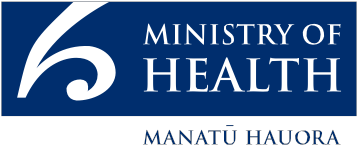  This work is licensed under the Creative Commons Attribution 4.0 International licence. In essence, you are free to: share ie, copy and redistribute the material in any medium or format; adapt ie, remix, transform and build upon the material. You must give appropriate credit, provide a link to the licence and indicate if changes were made.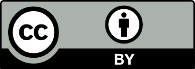 ContentsKey Findings	11.	Introduction	32.	Methods	43.	Findings	73.1	Achievement against the Standards	73.2	Compliance with the Act	94.	Interpretation and discussion	174.1	Introduction	174.2	Overall achievement against the Standards	184.3	Bacteriological achievement against the Standards	194.4	Protozoal achievement against the Standards	224.5	Chemical achievement against the Standards	244.6	Status of water safety plans	284.7	Meeting legislative requirements	324.8	Disinfection	37AppendicesAppendix 1. Achievement against the Standards	39Appendix 2. Microbiological achievement	55Appendix 3. Chemical achievement	71Appendix 4. Requirements of the Health Act	97Appendix 5. Plant and source characteristics	123 List of TablesTable 1:	Achievement against the Standards from 1 July 2016 to 30 June 2017	8Table 2:	Achievement against the Standards between reporting periods	18Table 3:	Bacteriological achievement against the Standards between reporting years	19Table 4:	Protozoal achievement against the Standards between reporting years	22Table 5:	Chemical achievement against the Standards between reporting years	24Table 6:	Achievement for individual chemicals from 1 July 2016 to 30 June 2017	25Table 7:	Water safety plans: all supplies status from 1 July 2016 to 30 June 2017	28Table 8:	Supplies with water safety plan legislative requirements	30Table 9:	Water safety plans: status between reporting years	31Table 10: Meeting legislative requirements: all supplies	32Table 11:	 Meeting legislative requirements, by supply size, 1 July 2016 to 30 June 2017	33Table 12: Meeting legislative requirements: status between reporting years	34Table 13: Disinfection and secure bore water	37Key FindingsThis report describes drinking-water quality for all registered networked drinking-water supplies that served populations of more than 100 people (the supplies) from 1 July 2016 to 30 June 2017 (the reporting period), representing 3,815,000 people (the report population).  It describes how these supplies met the requirements of the Drinking-water Standards for New Zealand 2005 (Revised 2008) (the Standards) and their progress towards meeting the requirements of the Health Act 1956, as amended in 2007 (the Act).In any comparison of achievement or compliance between the reporting period and the previous reporting period of 1 July 2015 to 30 June 2016, this report will refer to them as the current period and the previous period, respectively.To meet the overall requirements of the Standards, a supply must meet the bacteriological, protozoal and chemical standards.  Overall, 81.1 percent of New Zealanders (3,094,000 people) were on the supplies received drinking-water that met all requirements of the Standards in the current period.  This represents a 1.1 percentage point improvement compared with the previous period.Drinking-water that achieved the bacteriological standards was received by 96.2 percent of the report population (3,669,000 people) during the current period, which is a decrease of 1.4 percentage points compared with the previous period.  Protozoal achievement increased by 1.1 percentage points from 82.0 percent to 83.1 percent (3,170,000 people), while chemical achievement decreased by 1.2 percentage points from 98.4 percent to 97.2 percent (3,709,000 people).The Act groups drinking water supplies into supply size categories according to population served.  The four supply size categories used in this report are large (more than 10,000 people), medium (5,001 to 10,000), minor (501 to 5,000) and small (101 to 500 people).Achievement against the Standards was generally highest for the large supplies and decreased progressively through medium, minor and small population size categories.  This pattern was also observed for protozoal achievement, but minor supplies had a higher rate of achievement for bacteriological standards than medium supplies.  Small supplies are not normally required to be assessed for chemical constituents and so gained by default a higher chemical achievement than medium or minor supplies.While protozoal achievement across all size categories improved in the current period by between 0.2 and 9.2 percentage points compared to the previous period, levels of achievement were lower than bacteriological and chemical achievement.  Large supplies achievement on a population basis was 90.1 percent, medium 76.5 percent, minor 52.1 percent and small supplies 34.1 percent.Except for most small supplies, water suppliers are required to prepare and implement water safety plans.  Overall, 97.8 percent of the report population received water from supplies that had started to implement water safety plans, while only 0.2 percent (6,800 people) received water from supplies where plan drafting had not yet commenced. This represents an increase in the proportion of the report population that received water from supplies with a water safety plan being implemented from 92.7 percent in the previous period. A water safety plan remains in force for the lesser of:the time stated in the plan, or five years after being completed, approved or most recently reviewed.  All large supplies met this requirement, while in the previous period 5.4 percent (159,000 people) of population served by large supplies had their plans lapse under the Act through the supplier failing to review or revise them, as required.The requirement that all medium and minor supplies should now have plans being implemented was not met for supplies providing water to 4.1 percent (12,000 people) of the medium and 9.5 percent (46,000 people) of the minor supply populations served.  Plans are not required for most small supplies, but supplies providing water to 71.1 percent (53,800 people) of the population served by small supplies now have plans that have been approved or are being implemented.During the 1 July 2016 to 30 June 2017 reporting period, a number of other actions were carried out by water suppliers to meet the requirements of the Act.Monitoring: Overall, supplies serving 97.1 percent of the report population met the monitoring requirements of the Standards, compared with 97.6 percent in the previous period.  Achievement against the Escherichia coli and chemical monitoring requirements of the Standards ranged from 97.9 percent for people receiving water from large supplies, to 86.2 percent for people receiving water from small supplies.Provision of drinking water: Overall, supplies serving 91.5 percent of the report population met the requirement for provision of drinking water and notification of interruptions during the reporting period. All but four large supplies, all medium supplies, and all but one minor supply met this requirment.  This was a 6.1 percentage point decrease compared with the previous period.Source protection: Overall, supplies serving 99.4 percent of the report population met this requirement, compared with 99.5 percent in the previous period. Nine minor and 19 small supplies did not meet this requirement. Records: Adequate records were maintained for supplies providing water to more than 99.8 percent of the report population, including all large, medium and all but one minor supplies.  In most cases, small supplies are not required by the Act to keep records, but supplies for 96.1 percent of the small supply population did so.Complaints: Water suppliers investigated all of the complaints they received concerning the drinking-water they supplied to the report population, except for one minor and 14 small supplies, serving a total of 5,400 people.Remedial action: Almost all water suppliers undertook immediate remedial action in response to transgressions of the Standards.  Water suppliers did not take remedial action, when necessary, in one medium, 10 minor and 16 small supplies, which together served 0.6 percent of the report population.  During the previous reporting period, 11 minor and 14 small supplies, serving 0.6 percent of the report population, did not take remedial action when necessary.Water suppliers are moving towards a more proactive approach to protecting public health. In general, the larger supplies have a greater level of compliance than smaller supplies. More progress is needed to meet water safety plan requirements for medium and minor supplies.IntroductionThis report describes drinking-water quality for all registered networked drinking-water supplies that served populations of more than 100 people (the supplies) from 1 July 2016 to 30 June 2017 (the reporting period), representing 3,815,000 people (the report population).  It describes how drinking-water supplies met the requirements of the Drinking-water Standards for New Zealand 2005 (Revised 2008) (the Standards) and their progress towards meeting the requirements of the Health Act 1956, as amended in 2007 (the Act).In addition, the report meets the requirement under the Act for the Director-General of Health to prepare and publish a report on drinking-water each year, which includes information about the quality of drinking-water, achievement against the Standards and compliance of drinking-water suppliers with the Act.The Act groups drinking water supplies into supply size categories according to population served.  The four supply size categories used in this report are large (more than 10,000 people), medium (5001 to 10,000), minor (501 to 5000), and small (101 to 500 people).This report describes the methods used to gather the data and the caveats on the data and its interpretation.  The report then presents findings regarding achievement against the Standards and meeting the legislative requirements of the Act for the large, medium, minor and small size categories of drinking-water supplies.  These findings are followed by a discussion and an interpretation of the findings.  Information on the use of disinfection and secure bore water is also provided.MethodsInformation on drinking-water quality was obtained from drinking-water assessors employed by district health board public health units, using questionnaires that sought data relating to water supply quality, monitoring and management.  The information was collected at the level of the distribution zone, that is, the quality of water supplied to consumers.Two surveys were used to gather information from registered networked drinking-water supplies that served populations of more than 100 people during the reporting period.  The first survey sought information about the microbiological and chemical quality of the drinking-water, water treatment processes in use, the means used to demonstrate achievement against the Standards, and the status of water safety plans.  This survey utilised the online Water Information New Zealand (WINZ) database. The second survey sought information relating to the management of the supplies by drinking-water suppliers, in terms of the requirements of the Act that apply to water suppliers.  A spreadsheet was designed to collect the information and was completed by drinking-water assessors, in discussion with drinking-water suppliers.  The completed spreadsheets were returned to ESR for compilation and analysis.The following caveats apply for the purposes of data interpretation:The term ‘water supply’ in this report refers to a distribution zone, which is all or part of a reticulated supply for which the water is expected to be of consistent quality throughout.  While smaller supplies usually have a single distribution zone, larger communities may have two or more.  Size groupings of supplies are therefore based on the population served by each distribution zone.The report includes all registered networked drinking-water supply distribution zones that served more than 100 people during the reporting period, based on the information contained in the WINZ database as at 30 June 2017.The population statistics in this report are calculated from the distribution zone populations as recorded in WINZ.  These zone populations are estimates, reassessed from time to time by each supplier.Population figures in this report are rounded to the nearest thousand, except when they are less than 10,000 or refer to small water supplies.  In those cases, they are rounded to the nearest hundred.A small number of networked water supplies may be misclassified as self-supplies and vice versa.  Apparent discrepancies (for example, where the name of a distribution zone does not seem to fit the supply classification) have been queried with the drinking-water assessors and corrected if necessary.For the purposes of the Standards’ achievement statistics, supplies that met the Standards part-way through the reporting period, as a result of improving treatment processes or monitoring programmes, have been considered to have met requirements for that aspect.  These supplies can be identified in Appendix 2.Protozoal achievement is assessed only at the treatment plant. Because this report is distribution zone-based, a zone was determined to achieve the protozoal standards if all treatment plants supplying the zone during the reporting period achieved the protozoal standards.Bacteriological monitoring and achievement was assessed solely for the distribution zones in this report, on the basis that this best represents the water quality as received by consumers.  In most cases, water suppliers are also required to assess bacteriological achievement at the treatment plant.Chemical monitoring is assessed at either the treatment plant or the zone, depending upon which supply component the chemical is assigned to as a Priority 2 determinand.  In this report, chemical achievement is determined for each zone by considering all Priority 2 determinand assessments for the zone and for any contributing plants.Overall adequacy of monitoring has been assessed on the basis of Escherichia coli monitoring in the zone and chemical monitoring.  There is no requirement in the Standards to directly monitor for protozoa.Zones were designated as receiving disinfected water if their contributing plants used disinfection processes on a routine basis throughout the year, or as part of their normal routine from a particular time in the year onwards.  Plants were excluded from this grouping if they were disinfected only for a short period in response to an event.  At least five weeks were allocated for the information gathering period, starting on 1 July 2017. Where a drinking-water supplier did not respond to a drinking-water assessor’s requests for information, or responded after the agreed period had closed, then their zones were marked as non-compliant in this report.  However, almost all suppliers responded within the agreed period.Acceptable answers to the questions about meeting legislative requirements were simply ‘yes’ and ‘no’ for each requirement.Percentage figures used for achievement against the Standards and meeting the requirements of the Act were calculated using the populations in the zones as reported in the WINZ survey.All percentage figures in this report are rounded. Accordingly, totals may not always add up to 100 percent, and reported differences between two percentage figures may differ slightly from that expected from the figures shown.Changes in rates of achievement or compliance between reporting periods are primarily expressed in terms of percentage point changes, which is the arithmetic difference between two rates.Changes in affected supply population between reporting periods are expressed as the difference between the current and previous reported populations. Data quality assurance was built into all stages of the process, from data collection to reporting. A number of checks, including integrity checks, peer reviewing and duplicate analyses, were employed to ensure that the data reported reflected the information collected by the surveys.  Additional checks of the data were made by the drinking-water assessors and water suppliers, who reviewed drafts of the zone-level data reported in the appendices.Overall, there was a higher level of quality assurance for information collected in the WINZ survey, assessing achievement against the Standards, than for the survey assessing achievement against the requirements of the Act.  This is due to the robust design of the WINZ survey module and its associated tools, providing almost real-time data integrity checking.FindingsThis report covers 661 registered networked drinking-water zones supplying water to the report population during the reporting period. Each zone served 101 people or more.Table 1 summarises achievement against the Standards for the reporting period. Table 2 compares this achievement with overall results for the previous (1 July 2015 to 30 June 2016) period.  These are followed by more detailed comparisons in Tables 3 to 5, which examine bacteriological, protozoal and chemical achievement by water supply size category, and by Table 6, which summarises chemical achievement for individual determinands.The status of water safety plans is presented in Tables 7 to 9, while Tables 10 to 12 summarise the extent to which water supplies met the legislative requirements of the Act.Table 13 summarises information on the use of disinfection and secure bore water.Detailed results of drinking-water quality monitoring, Standards achievement and the meeting of legislative requirements for individual water supplies are shown in Appendices 1 to 4. Appendix 5 includes detailed information about plant and source water characteristics. Achievement against the StandardsAll suppliers in this report were assessed against the main sections of the Standards, except for 28 small zones (serving 6,700 people) that were assessed against Section 10 of the Standards, and 24 small zones (4,800 people) where the supplier identified that they had not attempted to achieve the Standards.Microbiological achievement is based on two main microbiological reference organisms, Escherichia coli (E. coli) and Cryptosporidium.  Bacteriological achievement is determined primarily using E. coli monitoring, whereas protozoal achievement is based on monitoring the effectiveness of the treatment processes used to remove or inactivate Cryptosporidium.Chemical achievement was assessed for those supplies that have been identified as containing chemicals that require monitoring (known as Priority 2 determinands).  A water supply is assessed as achieving if it has no Priority 2 determinands, or if it has been adequately monitored and any Priority 2 chemicals present are shown to be within acceptable levels.Table 1:	Achievement against the Standards from 1 July 2016 to 30 June 2017Percentages are for population served.1a	Achievement in All Supplies	3,815,000 people in 661 zones.1b	Achievement in Large Zones		2,957,000 people in 74 zones, each with over 10,000 people. Serves 78% of the report population.1c	Achievement in Medium Zones	295,000 people in 41 zones, each with 5001 to 10,000 people. Serves 8% of the report population.1d	Achievement in Minor Zones	487,000 people in 257 zones, each with 501 to 5000 people. Serves 13% of the report population.1e	Achievement in Small Zones	75,600 people in 289 zones, each with 101 to 500 people. Serves 2% of the report population.Population figures are rounded to the nearest thousand (nearest hundred for small zones).Compliance with the ActThe following four sections consider compliance with the Act for drinking-water supplies, during the reporting period of 1 July 2016 to 30 June 2017, according to the population size of the zones: large (more than 10,000 people), medium (5,001–10,000), minor (501–5,000) and small (101–500).Large water supplies (more than 10,000 people)In New Zealand, large water supplies provided drinking-water to 2,957,000 people in 74 distribution zones during the reporting period of 1 July 2016 to 30 June 2017.  This is 78 percent of the people covered by this report.Meeting the drinking-water Standards Large drinking-water suppliers must take all practicable steps to comply with the Standards.Attainment: For people receiving water from large supplies:88.4% received water fully meeting the Standards (2,615,000 people in 60 zones)97.9% received water meeting the bacteriological Standards (2,895,000 people in 70 zones)90.1% received water meeting the protozoal Standards (2,665,000 people in 61 zones)97.9% received water meeting the chemical Standards (2,894,000 people in 72 zones).Monitoring requirements in the StandardsLarge drinking-water suppliers must meet the monitoring requirements in the Standards.Attainment: For people receiving water from large supplies:97.9% received water fully meeting monitoring requirements (2,895,000 people in 70 zones)98.3% received water with adequate E. coli monitoring (2,908,000 people in 71 zones)99.6% received water with adequate chemical monitoring (2,944,000 people in 73 zones).Water safety plansLarge drinking-water suppliers must provide water safety plans for their water supplies.  The supplier must have begun to implement the plan within one month of it being approved, and must review its contents within every five year period.Attainment: For people receiving water from large supplies:100% received water meeting legislative requirements by having a water safety plan for which implementation had commenced.Provision of drinking-waterLarge drinking-water suppliers must take all practicable steps to ensure an adequate supply of drinking-water is provided to each point of supply.  Interruptions may occur for planned maintenance, improvements or for emergency repairs. However, if the interruptions are likely to exceed eight hours, the water supplier needs to have prior approval from the medical officer of health and to have taken all practicable steps to warn affected people.  If the supply is interrupted in an emergency, the supplier has up to 24 hours to inform the medical officer of health.Attainment: For people receiving water from large supplies:89.2% received an adequate supply of water with appropriate notification of any interruptions (2,638,000 people in 70 zones).Source protectionLarge drinking-water suppliers must take reasonable steps to protect their water sources from contamination and pollution.  These steps may include making submissions on district plans, resource consent applications or sanitary service assessments.  Source protection may also include contributing to catchment management.Attainment: For people receiving water from large supplies:100% received water with appropriate source protection activities undertaken.RecordsLarge drinking-water suppliers must keep records of their water supplies to enable a drinking-water assessor to ascertain whether the water supplier is meeting the requirements of the Act.Attainment: For people receiving water from large supplies:100% received water with adequate records kept.ComplaintsLarge drinking-water suppliers must record and investigate complaints about their water supplies.Attainment: For people receiving water from large supplies:100% received water with all complaints recorded and investigated.Remedial actionLarge drinking-water suppliers must take remedial action if their water supply does not meet the Standards.Attainment: For people receiving water from large supplies:100% received water with adequate remedial action taken.Medium water supplies (5,001 to 10,000 people)In New Zealand, medium water supplies provided drinking-water to 295,000 people in 41 distribution zones during the reporting period of 1 July 2016 to 30 June 2017.  This is eight percent of the people covered by this report.Meeting the drinking-water StandardsMedium drinking-water suppliers must take all practicable steps to comply with the Standards.Attainment: For people receiving water from medium supplies:72.5% received water fully meeting the Standards (214,000 people in 29 zones)89.3% received water meeting the bacteriological Standards (264,000 people in 36 zones)76.5% received water meeting the protozoal Standards (226,000 people in 31 zones)95.4% received water meeting the chemical Standards (282,000 people in 39 zones).Monitoring requirements in the StandardsMedium drinking-water suppliers must meet the monitoring requirements in the Standards.Attainment: For people receiving water from medium supplies:95.4% received water fully meeting monitoring requirements (282,000 people in 39 zones)98.0% received water with adequate E. coli monitoring (289,000 people in 40 zones)97.4% received water with adequate chemical monitoring (288,000 people in 40 zones).Water safety plansMedium drinking-water suppliers must provide water safety plans for their water supplies.  The supplier must have begun to implement the plan within one month of it being approved, and must review its contents within every five-year period.Attainment: For people receiving water from medium supplies:100% received water for which a water safety plan was approved, or where implementation has commenced4.1% received water for which water safety plans were approved, but were not yet being implemented (12,000 people in two zones)95.9% received water which met legislative requirements by having a water safety plan where implementation had commenced (283,000 people in 39 zones).Provision of drinking waterMedium drinking-water suppliers must take all practicable steps to ensure an adequate supply of drinking-water is provided to each point of supply.  Interruptions may occur for planned maintenance, improvements or for emergency repairs.  However, if the interruptions are likely to exceed eight hours, the water supplier needs to have prior approval from the medical officer of health and to have taken all practicable steps to warn affected people.  If the supply is interrupted in an emergency, the supplier has up to 24 hours to inform the medical officer of health.Attainment: For people receiving water from medium supplies:100% received an adequate supply of water with appropriate notification of any interruptions.Source protectionMedium drinking-water suppliers must take reasonable steps to protect their water sources from contamination and pollution.  These steps may include making submissions on district plans, resource consent applications or sanitary service assessments.  Source protection may also include contributing to catchment management.Attainment: For people receiving water from medium supplies:100% received water with appropriate source protection activities.RecordsMedium drinking-water suppliers must keep records of their water supplies to enable a drinking-water assessor to ascertain whether the water supplier is meeting the requirements of the Act.Attainment: For people receiving water from medium supplies:100% received water with adequate records kept.ComplaintsMedium drinking-water suppliers must record and investigate complaints about their water supplies.Attainment: For people receiving water from medium supplies:100% received water with all complaints recorded and investigated.Remedial actionMedium drinking-water suppliers must take remedial action if their water supply is not meeting the Standards.Attainment: For people receiving water from medium supplies:98.0% received water with adequate remedial action taken (289,000 people in 40 zones).Minor water supplies (501 to 5,000 people)In New Zealand, minor water supplies provided drinking-water to 487,000 people in 257 distribution zones during the reporting period of 1 July 2016 to 30 June 2017.  This is 13 percent of the people covered by this report.Meeting the drinking-water StandardsMinor drinking-water suppliers must take all practicable steps to comply with the Standards.Attainment: For people receiving water from minor supplies:49.6% received water fully meeting the Standards (242,000 people in 113 zones)92.5% received water meeting the bacteriological Standards (451,000 people in 229 zones)52.1% received water meeting the protozoal Standards (254,000 people in 121 zones)94.2% received water meeting the chemical Standards (459,000 people in 239 zones).Monitoring requirements in the StandardsMinor drinking-water suppliers must meet the monitoring requirements in the Standards.Attainment: For people receiving water from minor supplies:95.0% received water fully meeting monitoring requirements (463,000 people in 240 zones)96.7% received water with adequate E. coli monitoring (471,000 people in 246 zones)97.6% received water with adequate chemical monitoring (476,000 people in 249 zones).Water safety plansMinor drinking-water suppliers must provide water safety plans for their water supplies.  The supplier must begin to implement the plan within one month of it being approved, and must review its contents within every five year period.Attainment: For people receiving water from minor supplies:0.1% received water for which no water safety plan was started (600 people in 1 zone)0.9% received water for which water safety plans were being drafted (4,000 people in 3 zones)4.5% received water for which water safety plans were submitted or being redrafted (22,000 people in 8 zones)4.0% received water for which water safety plans had been approved, but were not yet being implemented (20,000 people in 12 zones)90.5% received water which met legislative requirements by having a water safety plan where implementation had commenced (441,000 people in 233 zones).Provision of drinking waterMinor drinking-water suppliers must take all practicable steps to ensure an adequate supply of drinking-water is provided to each point of supply.  Interruptions may occur for planned maintenance, improvements or for emergency repairs.  However, if the interruptions are likely to exceed eight hours, the water supplier needs to have prior approval from the medical officer of health and to have taken all practicable steps to warn affected people.  If the supply is interrupted in an emergency, the supplier has up to 24 hours to inform the medical officer of health.Attainment: For people receiving water from minor supplies:99.4% received an adequate supply of water with appropriate notification of any interruptions (484,000 people in 256 zones).Source protectionMinor drinking-water suppliers must take reasonable steps to protect their water sources from contamination and pollution.  These steps may include making submissions on district plans, resource consent applications or sanitary service assessments.  Source protection may also include contributing to catchment management.Attainment: For people receiving water from minor supplies:96.1% received water with appropriate source protection activities undertaken (468,000 people in 248 zones).RecordsMinor drinking-water suppliers must keep records of their water supplies to enable a drinking-water assessor to ascertain whether the water supplier is meeting the requirements of the Act.Attainment: For people receiving water from minor supplies:99.4% received water with adequate records kept (484,000 people in 256 zones).ComplaintsMinor drinking-water suppliers must record and investigate complaints about their water supplies.Attainment: For people receiving water from minor supplies:99.4% received water with all complaints recorded and investigated (484,000 people in 256 zones).Remedial actionMinor drinking-water suppliers must take remedial action if their water supply is not meeting the Standards.Attainment: For people receiving water from minor supplies:97.5% received water with adequate remedial action taken (475,000 people in 247 zones).Small water supplies (101 to 500 people)In New Zealand, small water supplies provided drinking-water to 75,600 people in 289 distribution zones during the reporting period of 1 July 2016 to 30 June 2017.  This is two percent of the people covered by this report.Meeting the drinking-water StandardsSmall drinking-water suppliers must take all practicable steps to comply with the Standards.Attainment: For people receiving water from small supplies:31.5% received water fully meeting the Standards (23,800 people in 85 zones)79.4% received water meeting the bacteriological Standards (60,000 people in 220 zones)34.1% received water meeting the protozoal Standards (25,800 people in 94 zones)97.7% received water meeting the chemical Standards (73,900 people in 283 zones).Monitoring requirements in the StandardsSmall drinking-water suppliers must meet the monitoring requirements in the Standards.Attainment: For people receiving water from small supplies:86.2% received water fully meeting monitoring requirements (65,200 people in 241 zones)86.8% received water with adequate E. coli monitoring (65,600 people in 242 zones)99.5% received water with adequate chemical monitoring (75,200 people in 288 zones).Water safety plansSmall drinking-water suppliers are exempt from the general duty to prepare and implement a water safety plan, unless required to do so by a medical officer of health.  However, they may elect to meet the requirements of section 10 of the Standards, in which case a water safety plan must be in the process of being implemented.Attainment: For people receiving water from small supplies:8.2% received water for which no water safety plan was started (6200 people in 27 zones)10.8% received water for which water safety plans were being drafted (8100 people in 35 zones)10.0% received water for which water safety plans had been submitted or were being redrafted (7600 people in 28 zones)5.7% received water for which water safety plans had been approved, but were not yet being implemented (4,300 people in 15 zones)65.4% received water for which water safety plan implementation had commenced (49,400 people in 184 zones).For the 6700 people in 28 zones receiving water from supplies that elected to meet the requirements of section 10 of the Standards, 100% received water where plan implementation had commenced.Provision of drinking waterSmall drinking-water suppliers must take all practicable steps to ensure an adequate supply of drinking-water is provided to each point of supply.  Interruptions may occur for planned maintenance, improvements or for emergency repairs.  However, if the interruptions are likely to exceed eight hours, the water supplier needs to have prior approval from the medical officer of health and to have taken all practicable steps to warn affected people.  If the supply is interrupted in an emergency, the supplier has up to 24 hours to inform the medical officer of health.Attainment: For people receiving water from small supplies:95.3% received an adequate supply of water with appropriate notification of any interruptions (72,100 people in 271 zones).Source protectionSmall drinking-water suppliers must take reasonable steps to protect their water sources from contamination and pollution.  These steps may include making submissions on district plans, resource consent applications or sanitary service assessments.  Source protection may also include contributing to catchment management.Attainment: For people receiving water from small supplies:94.8% received water with appropriate source protection activities undertaken (71,700 people in 270 zones).RecordsSmall drinking-water suppliers are not required by the Act to keep records, except if they are required to implement a water safety plan.  However, record keeping is required to prove achievement against the Standards.Attainment: For people receiving water from small supplies:96.1% received water with adequate records kept (72,700 people in 275 zones).ComplaintsSmall drinking-water suppliers must record and investigate complaints about their water supplies.Attainment: For people receiving water from small supplies:96.6% received water with all complaints recorded and investigated (73,000 people in 275 zones).Remedial actionSmall drinking-water suppliers must take remedial action if their water supply is not meeting the Standards.Attainment: For people receiving water from small supplies:94.5% received water with adequate remedial action taken (71,500 people in 273 zones).Interpretation and discussionIntroductionThe Act aims to protect public health by ensuring that communities are provided with a safe, wholesome and adequate supply of drinking-water.  The Act uses risk management concepts to promote proactive measures including water safety plans and appropriate monitoring of drinking-water quality.  This monitoring demonstrates the extent to which water quality parameters remain below maximum acceptable values and, by implication, the effectiveness of the water safety plans.This section discusses bacteriological, protozoal and chemical achievement against the Standards, progress in water safety plan preparation and use, and the public health significance of these findings.  The discussion also considers achievement in terms of size category of supply and the extent to which other requirements of the Act were met during the reporting period.   In considering the public health significance of maximum acceptable value exceedences reported from monitoring, greater discussion is provided for chemical than microbiological results.  This reflects the broader range of chemicals that are monitored, compared with microbiological organisms.  Chemicals of concern are measured directly and the quantitative toxicological basis for their maximum acceptable values is usually known.  In contrast, microbiological achievement is based on the detection of indicator organisms, combined with assessing barriers to contamination, rather than measuring the concentrations of disease-causing microorganisms in the water. Following the trend in New Zealand’s population growth, each Annual Report typically covers a slightly higher supply population than each previous report.  For the current reporting period, the estimated report population of 3,815,000 is 0.6 percent, or 24,000 people, higher than the previous report population.The supply population within each size category can also vary independently of national trends.  A growing or declining population in a supply can move it from one size category to another, as could supply amalgamations or restructuring.  For the current period, the population served by large supplies increased by 0.3 percent (10,000 people), the population served by medium supplies increased by 5.4 percent (15,000 people), the population served by minor supplies decreased by 0.5 percent (2,200 people) and the population served by small supplies increased by 1.4 percent (1,000 people).Overall achievement against the StandardsOverall achievement against the Standards requires a water supply to meet the requirements for bacteriological, protozoal and chemical Standards.  During the reporting period, 81.1 percent of the population receiving water from registered networked drinking-water supplies serving more than 100 people received drinking-water from fully-achieving water supplies.  This is a 1.1 percentage point improvement on the previous 2015/16 period, when 80.0 percent of the report population received water from fully-achieving water supplies. Table 2 shows the proportion of population that received drinking-water from fully achieving supplies during the current and previous reporting periods. Table 2:	Achievement against the Standards between reporting periodsPercentages are for population served.Percentages are rounded to one decimal place and populations rounded to the nearest thousand.
*   A positive change represents an improvement in achievement. 
Overall, in terms of supply population, chemical achievement was highest, followed by bacteriological and then protozoal achievement. Compared with the previous period, bacteriological achievement decreased by 1.4 percentage points, protozoal achievement increased by 1.1 percentage points and chemical achievement decreased by 1.2 percentage points. The population receiving drinking-water with bacteriological achievement has decreased by 30,000 people, protozoal achievement has increased by 62,000 people, and chemical achievement has decreased by 23,000 people.The Standards specify the water quality standards that all drinking-water supplies must achieve.  It is possible to fail to meet the Standards due to technical failures, such as inadequate sampling, or because of failures that are a direct public health concern, such as exceeding the maximum acceptable value of a determinand such as Escherichia coli.Exceedence of a microbiological maximum acceptable value is generally of greater immediate concern than the exceedence of a chemical maximum acceptable value, because of the timescales over which their adverse effects are likely to be experienced.  Pathogens can cause acute illness, following a single contamination event, while most chemicals of concern, unless present at extraordinarily high concentrations, will result in effects only after long term exposure.  For these reasons, immediate remedial action is more important in response to microbiological exceedences than chemical.Bacteriological achievement against the StandardsDuring the reporting period, 96.2 percent (3,669,000 people) of the report population were supplied with drinking-water that met the bacteriological requirements of the Standards (Table 1).  Bacteriological achievement was achieved for supplies providing water to 97.9 percent of people in large zones, 89.3 percent in medium zones, 92.5 percent in minor zones and 79.4 percent in small zones.  This may reflect the increasing per capita cost of effective bacteriological treatment as supply population size decreases.The net 1.4 percentage point decrease in bacteriological achievement arose from the overlapping contributions of several factors.  In terms of the report population, there was a:0.2 percentage point increase in people receiving water with an excessive number of transgressions, and0.2 percentage point increase in people receiving water with ineffective, delayed or unreported remedial action following a transgression, and0.8 percentage point increase in people receiving water from inadequately monitored supplies.The first reason for non-achievement, ‘excessive transgressions’, potentially puts public health at risk, as does the second, a lack of immediate and appropriate remedial action.  In comparing reporting periods, the percentage of people receiving water from supplies with inadequate remedial action following a bacteriological transgression has increased from 0.2 to 0.4 percent.The third reason, a decrease in adequate monitoring, indicates that less sampling is being carried out in accordance with the Standards.  This is a technical, rather than a public health measure and is separate from a consideration of supplies with excessive bacteriological transgressions or inadequate remedial action. Table 3:	Bacteriological achievement against the Standards between reporting yearsPercentages are for population served.Percentages are rounded to one decimal place.
*   A positive change represents an improvement in achievement.
Supply zone size: Large: Over 10,000	Medium: 5001–10,000	Minor: 501–5000	Small: 101–500
** Values are calculated using full-precision data rather than rounded figures from adjacent columns.As in the previous period, all supplies used Ministry of Health recognised laboratories for E. coli monitoring. Using a recognised laboratory is required for the results of any drinking water analysis to be accepted.Table 3 shows that bacteriological achievement has decreased for populations served by large    (-1.3 percentage points) and medium (-10.7 percentage points) water supplies, but has increased for populations served by minor (+2.9 percentage points) and small (+1.5 percentage points) water supplies.Approximately 3.8 percent (146,000 people) of the report population were supplied with drinking-water that failed to achieve the bacteriological requirements of the Standards.  The causes of non-achievement and the number of people affected were:1.4 percent (52,000 people) of the report population were served by supplies with excessive numbers of E. coli transgressions2.0 percent (75,000 people) of the report population were served by supplies in which E. coli was inadequately monitored 0.1 percent (5,700 people) of the report population were served by supplies in which E. coli monitoring was not carried out0.4 percent (14,000 people) of the report population were served by supplies in which transgressions occurred that were not followed up by immediate remedial action.Compared with the previous period, none of the changes in affected populations in this list represent improvements.  Expressed in terms of the difference between current and previous report population, 31,000 more people were served by supplies where E. coli was inadequately monitored; 7,500 more people received water with excessive numbers of E. coli transgressions; and 6,300 more people received water for which appropriate remedial action was delayed or unknown.  The net result, combined with other minor factors, means that 30,000 fewer people were receiving water that achieved the bacteriological requirements of the Standards in the current period than the previous period. Public health significance of exceedencesThe presence of E. coli in water indicates that the water has been contaminated with faeces and inadequately treated, or it may result from contamination of the water, during distribution to the community.  In either case, although E. coli itself may or may not present a threat to public health, its presence means that other faecal pathogens could be present in the water.  Although the presence of these pathogenic organisms are not monitored, their possible presence must be assumed and consequently the detection of E. coli in the water must be regarded as a significant risk to public health.As well as indicating a risk to public health, the detection of E. coli shows that there has been a failure in the barriers between contaminants and the community.  Consequently, all E. coli transgressions must be immediately investigated and corrective action implemented. Depending on the result of the investigation, modification of the supply’s water safety plan may also be needed.During the reporting period, 0.4 percent of the report population (14,000 people) were served by one medium, four minor and twelve small supply zones in which E. coli transgressions occurred that were not appropriately followed up by immediate remedial action.The failure to take appropriate remedial action immediately following an E. coli transgression event is a serious cause of concern because of the public health consequences that could follow if the failure coincided with the presence of pathogens in water being delivered to consumers.  Taking appropriate steps to reduce exposure to the hazard (such as increased disinfection, closing or changing a water source, or recommending that people boil all drinking-water), decreases the likelihood of consequent waterborne disease.  Inadequate remedial action indicates that the water supplier has either failed to recognise this issue or to accept that it poses a potential health risk.Havelock North OutbreakIn August 2016, an outbreak of gastroenteritis in Havelock North resulted in an estimated 5,500 of the town’s 14,000 residents becoming ill with campylobacteriosis.  Forty-five people were hospitalised and it is believed that the outbreak may have contributed to three deaths.  In September 2016 the government announced an inquiry into the Havelock North water supply contamination incident would be held. The Inquiry reported back in two Stages. Stage 1 of the Inquiry found that contaminated drinking water was the source of the outbreak. Links to the Stage 1 and Stage 2 reports can be found in the footnotes.In terms of this report and the drinking-water Standards, Havelock North was assessed as meeting the bacteriological requirements for the zone for the reporting period, but not the protozoal requirements. In previous years, Havelock North complied with the protozoal requirements of the Standards on the basis that all source water was classified as secure bore water.  However, subsequent to the outbreak, the classification of the groundwater sources as secure bore water was removed. Because there was no treatment process in place to adequately treat the source water, the supply failed the protozoal Standard.  Kaikoura EarthquakesThe 7.8 magnitude earthquake in November 2016 caused extensive damage and disruption to drinking-water infrastructure in the North Canterbury regions (Hurunui, Kaikoura and Marlborough).  Resulting logistical challenges made it difficult to monitor drinking-water quality of some supplies and repair damage.  Precautionary boil water notices were issued due to concerns that drinking-water could be contaminated.  At the end of the reporting year District health board’s surveillance found no evidence of outbreaks or increase in gastroenteritis.Protozoal achievement against the StandardsDuring the reporting period, 83.1 percent (3,170,000 people) of the report population were supplied with drinking-water that met the protozoal requirements of the Standards (Table 1).  There is a clear trend of protozoal achievement against the Standards improving as supply population increases: protozoal achievement on a population basis was achieved for 90.1 percent of people served by large zones, 76.5 percent served by medium zones, 52.1 percent served by minor zones and 34.1 percent served by small zones.Protozoal achievement between reporting years is summarised in Table 4. Compared with the previous reporting period (1 July 2015 to 30 June 2016), protozoal achievement has improved for large (0.2 percentage points of population served), medium (9.2 percentage points), minor (1.3 percentage points) and small (4.8 percentage points).However, 13 large supplies failed protozoal achievement, compared with nine in the previous period.  Six of the thirteen non-achieving supplies also failed for the previous period, while three large zones serving 111,000 people previously failed, but have now achieved for protozoa. Seven large zones, serving 106,000 people, failed only in the current period.The 9.2 percentage point improvement for medium supplies included seven zones achieving in the current period while failing in the previous period.  Seven of the ten medium zones that failed protozoal achievement for the current period also failed during the previous period.All protozoal failures to achieve arose from failures in providing or monitoring appropriate plant processes, since protozoa are not monitored directly.Table 4:	Protozoal achievement against the Standards between reporting yearsPercentages are for population served.Percentages are rounded to one decimal place.
*   A positive change represents an improvement in achievement. 
** Values are calculated using full-precision data rather than rounded figures from adjacent columns.
Supply zone size: Large: Over 10,000	Medium: 5001–10,000	Minor: 501–5000	Small: 101–500Protozoal non-achievement does not necessarily mean that pathogenic protozoa (Giardia spp. and Cryptosporidium spp.) were present in the water.  Water suppliers are not required to directly monitor the water for pathogenic protozoa in the reticulated supply.  Instead, protozoal achievement is based on the likelihood that the treatment processes in operation will adequately protect the community if pathogenic protozoa are present in the source water.  To achieve this, the water supplier must meet two requirements.  Firstly, they must either use groundwater meeting the secure bore water criteria of the Standards, or have treatment processes in operation that can remove or inactivate an adequate percentage of any protozoa present in the raw source water.  The water supplier must be able to show that they are operating the treatment processes sufficiently well to meet the target percentage protozoal removal or inactivation.The trend of decreasing protozoal achievement against decreasing supply size is possibly a reflection of the high cost of effective protozoal treatment, which is less able to be borne by smaller communities.  It is also possible that the operators of treatment plants supplying smaller communities do not have the same level of expertise as those operating larger systems.Chemical achievement against the StandardsDuring the reporting period, 97.2 percent (3,708,000 people) of the report population were supplied with drinking-water that met the chemical requirements of the Standards (Table 1), while 2.8 percent (108,000 people) received water that did not achieve the Standards.Chemical determinands are not regularly monitored in all supplies, but are assigned as Priority 2 determinands to specific supply components (treatment plants or distribution zones) where treatment or water characteristics indicate levels may approach maximum acceptable values.  Chemicals used for disinfection or other treatment processes are not usually assigned as Priority 2 determinands, because resultant water concentrations of those chemicals generally do not approach maximum acceptable values, but nevertheless may require monitoring as part of assessing bacteriological or protozoal achievement.  That monitoring is therefore external to the assessment of Priority 2 determinands in this chemical achievement section of the report.For a zone to achieve the chemical requirements of the Standards, it needs to achieve all chemical determinands assigned to the zone, as well as achieve all chemical determinands assigned to any treatment plant supplying water to that zone.Comparison of chemical achievement between reporting periods is summarised in Table 5. Compared with the previous period, only minor supplies showed improvement.   Overall there was a 1.3 percentage point decrease in chemical achievement, a difference of 24,000 people between reporting periods.Table 5:	Chemical achievement against the Standards between reporting yearsPercentages are for population served.Percentages are rounded to one decimal place.
*   A positive change represents an improvement in achievement. 
** Values are calculated using full-precision data rather than rounded figures from adjacent columns.
Supply zone size: Large: Over 10,000	Medium: 5,001–10,000	Minor: 501–5,000	Small: 101–500Note that the high level of chemical achievement for small supplies arises by default because Priority 2 determinands are usually assigned only to zones with populations exceeding 500.Table 6 offers a more detailed summary of chemical achievement, listing all determinands assigned.  A zone may fail the chemical requirements because of transgressions, from inadequate monitoring, or from both.During the reporting period, 183 distribution zones supplying 66.1 percent (2,524,000 people) of the report population were assigned one or more chemical determinands.  The chemical requirements of the Standards were achieved for water supplied to 95.8 percent (2,417,000) of these people and not achieved for 4.2 percent (106,000 people). Fluoride was the most commonly assigned chemical, in terms of population served. Fluoride was assigned to supplies for 2,285,000 people, with a 99.1 percent achievement of the chemical requirements of the Standards for this determinand.  The next most commonly assigned chemical determinand was trihalomethanes, assigned to supplies for 87,000 people (93.7 percent achievement), haloacetic acids for 78,000 people (15.5 percent achievement), arsenic for 36,000 people (71.2 percent achievement), nitrate for 39,000 people (100 percent achievement) and lead for 28,000 people (90.5 percent achievement).Table 6:	Achievement for individual chemicals from 1 July 2016 to 30 June 2017Percentages are for population served by zones with the chemical assigned.Percentages are rounded to one decimal place. 
All values are calculated using full-precision data rather than rounded figures from adjacent columns.
#   Some zones, with their contributing plants, will have multiple chemicals assigned, so the ‘all chemical’ row
     figures may not equal the sum of rows above.FluorideFluoride was added to the drinking-water received by 59.9 percent of the report population (2,285,000 people) in 123 zones.For fluoridated supplies, 2,263,000 people, served by 120 zones, received water that achieved the chemical requirements of the Standards for fluoride, while three zones (21,000 people) failed.Of the three zones that failed, two (serving 21,000 people, rounded) failed because of inadequate monitoring.  One of these zones was served by a treatment plant where one too few samples were taken to meet the requirements of the Standards. This is a minor level of inadequate monitoring.  The other zone was served by two treatment plants. At one treatment plant, three fewer samples than required were taken.  At the other, only 44 percent (23/52) of the minimum number of samples required was taken.  In terms of population served, the failure to adequately monitor fluoride at the treatment plants serving these two zones represents a deterioration in fluoride monitoring compared with the previous period, when 4,000 people received water that was inadequately monitored.The other zone that failed, serving 700 people, failed because of one sample in which the fluoride concentration of 1.9 mg/L exceeded the fluoride maximum acceptable value of 1.5 mg/L. The population served by this supply was much smaller than the 26,000 people who received water that failed because of an excessive number of transgressions in the previous period. Other chemical determinandsMaximum acceptable value exceedencesDrinking-water supplies to 73,000 people (16 zones) exceeded the maximum acceptable values for at least one chemical determinand, other than fluoride, during the report period.  All except three zones were in separate supplies.  The chemical determinands for which the maximum acceptable values were exceeded were: arsenic, dichloroacetic acid, haloacetic acids and trihalomethanes.  Nine of the ten zones with arsenic exceedences were located near Lake Taupo or in the Bay of Plenty and one in the Coromandel Peninsula.Frequency and extent of maximum acceptable value exceedencesThe frequencies at which maximum acceptable values were exceeded in monitoring samples ranged from seldom (1 in 25 samples) for one zone, through to always for another, where arsenic concentrations transgressed for all samples taken.  The median frequency of exceedences for all non-fluoride determinands was 17 percent of samples.  The highest chemical concentrations reported for individual zones ranged from 102 percent to 210 percent of the maximum acceptable value. Only 24 percent of exceedences were greater than 150 percent of the maximum acceptable value during the current period, approximately the same as the 25 percent of exceedences in the previous period. Public health significance of exceedencesChemicals exceeding their maximum acceptable values are either disinfection by-products (trihalomethanes or haloacetic acids) or arsenic.Disinfection by-products are possible human carcinogens.  Like most carcinogens, their maximum acceptable value is set at a level of risk of 1 in 100,000.  While absent in the source water, they can occur as by-products from the chlorination process.  Despite their possible carcinogenicity, the World Health Organization advises that it is of ‘paramount importance’ that the efficacy of disinfection is not compromised in trying to minimise their formation.Trihalomethanes or haloacetic acids exceeded their maximum acceptable values in six zones serving 62,000 people, compared with 6,500 people in three zones exceeding these maximum acceptable values in the previous period.  One large supply in which haloacetic acids exceeded the maximum acceptable value was the primary reason for this increase during the reporting period.  Frequencies of exceedence ranged from four to 67 percent of monitoring samples.  Transgressing concentrations exceeded the maximum acceptable values by up to 98 percent.  The zones in which transgressions occurred most frequently, the maximum acceptable value was exceeded by the greatest percentage.  Of the six zones with excessive transgressions, three also recorded excessive transgressions in the previous reporting period.  Of these three zones, two had transgression frequencies similar in both reporting periods.  For one of these two zones the maximum concentration recorded was also similar.The maximum acceptable value for arsenic was exceeded in 10 zones (10,000 people).  The frequencies of exceedence reported for arsenic ranged from low (8 percent of samples) to high (100 percent of samples).  In seven of these zones, the maximum acceptable value was exceeded in at least 75 percent of samples. The level of risk used to set the maximum acceptable value for most carcinogens is 1 in 100,000.  For arsenic however, the maximum acceptable value of 0.01 mg/L cannot be lowered, because of analytical and treatment limitations.  The World Health Organisation has previously advised this equates to a level of risk of 1 in 1700 (the Standards).  Consequently, exceedences of the maximum acceptable value for arsenic are of greater public health significance than the exceedences by other carcinogenic chemicals. Chemical monitoring and remedial actionPopulation and zone figures in this section refer to all Priority 2 determinands in the report.MonitoringUnsatisfactory monitoring remains a major reason for non-achievement against the chemical requirements of the Standards. Of the 28 zones (106,000 people) that were non-achieving, 11 zones (33,000 people) were inadequately monitored.  Without monitoring information, the water supplier cannot make well-informed decisions about the actions to take to meet the Standards, and the health significance of chemicals assigned to a distribution zone cannot be readily assessed.Remedial actionIn 10 zones (8100 people) the remedial action taken during the reporting period, in response to transgressions of the Standards for chemical determinands, was unsatisfactory.  The presence of arsenic in source waters presents a substantial difficulty for those zones with arsenic transgressions. The upgrading of treatment may be expensive, and a suitable alternative source may be unavailable. Remedial action was considered satisfactory in four of the six zones with disinfection by-product transgressions, but not in the single zone with a fluoride transgression. Three of the ten zones with arsenic transgressions undertook satisfactory remedial action.The urgency for remedial action to address exceedences of chemical maximum acceptable values is usually not as great as it is for microbiological exceedences.  Maximum acceptable values are calculated to provide satisfactory protection against adverse health effects for a lifetime (70 years) of drinking-water consumption.  Consequently, relatively short periods of exceedence are not usually expected to adversely affect health.While remedial action for a chemical exceedence may not be urgent, under section 69ZF of the Act water suppliers still have to take all practicable steps to correct the problem, to ensure that the water supplied achieves the quality required by the Standards.  Removal of a chemical determinand from water may present a substantial technical and financial challenge, requiring an additional, possibly expensive, treatment process.  Under these circumstances and with regard to the risk, a water supplier may be able to show that remedial action is impracticable for financial reasons, as there are provisions for such circumstances under section 69H of the Act. Status of water safety plansMonitoring water quality alone is not a satisfactory approach to water supply management. In most instances, test results will become available too late to prevent contaminated water reaching a community.  The Act requires water suppliers to move beyond reliance on monitoring only and to prepare and implement a water safety plan in relation to the supplier’s drinking-water supply.  Water safety plans are fundamental to the water supplier being able to produce safe water and having confidence that the water is safe at times when monitoring samples are not available to confirm its quality. Preparing a water safety plan requires a water supplier to review the whole of their water supply chain from raw water through the treatment processes, to the pipe networks that carries the water out into the community.  During this review process, possible causes and risks of contamination are identified and measures put in place to manage those risks.  The plan should also state what remedial action needs to be taken should a contamination event occur despite the preventive measures.Table 7 shows progress towards implementing water safety plans for the categories of supply covered by this report.  The term ‘redrafting’ in this table may apply to any one of: editing of the initial plan before approval; adjustments to the plan to match changed treatment processes; or review of a plan within five years of implementation.Table 7:	Water safety plans: all supplies status from 1 July 2016 to 30 June 2017Percentages are for population served.
3,815,000 people in 661 zones.Population figures are rounded to the nearest thousand, or the nearest hundred if less than 10,000.
* Plans for all but small supplies must be being implemented. Most small supplies do not need to have a plan, but are included in this statistic if they are implemented or have voluntarily gained approved status. # The ‘Plan redrafting’ option does not distinguish between plans being redrafted as part of the submission/re-edit process for first-time approval, and the review process required within 5 years of completion or approval. Nevertheless, the bulk of the population assigned here is for plans that have not met the 5-year review requirement.Overall, zones serving 97.8 percent of the report population (80 percent of zones) have begun to implement their water safety plans.  Only drinking-water supplies serving 0.2 percent of the report population (4 percent of zones) had not commenced water safety plan preparation.The rate of development and implementation of the plans decreased with reducing zone population size.  For example, suppliers for 8.2 percent of people served by small zones had not started preparing their water safety plans.  Small drinking-water suppliers are not subject to the duty to prepare and implement a water safety plan unless required to by a medical officer of health under section 69ZA of the Act.  Small water suppliers have the option to prepare a plan using Section 10 of the Standards.Large, medium and minor supplies are further considered as the dates for water safety plan implementation for these category of supplies have passed under the Act.  These category of supplies were required to have their plans implemented by now.  All large supplies now meet this requirement.  Plans for 39 of the 41 medium zones are being implemented and two are approved.  The two approved and had not commenced implemention represent 12,000 people.  Plans for 233 of the 257 minor zones are being implemented.  Of the 24 minor zones not meeting requirements, representing 46,000 people, 12 plans have been approved, eight have been submitted or are being redrafted, three are being drafted and one has not been started.Small supplies are not normally required by the Act to have a plan, but there are two situations where an implemented plan is required.  Firstly, if they wish to achieve Section 10 of the Standards, then among other criteria they must have an implemented water safety plan.  There are 28 of these supplies listed in this report.  Secondly, a medical officer of health may require a small supply to implement a plan in the interests of public health.For all supplies, a water safety plan remains in force for the lesser of: the time stated in the plan, or for five years after being completed, approved or most recently reviewed.  At least two months before this time has elapsed, reviewed and, if necessary, updated or a new plan must be submitted for approval and subsequent implementation.Table 8:	Supplies with water safety plan legislative requirements8a	Water safety plans: large supplies status, 2016–2017Percentages are for population served.
2,957,000 people in 74 zones, each with over 10,000 people. Serve 78% of the report population.Population figures are rounded to the nearest thousand.
* Large supplies must have plans being implemented.8b	Water safety plans: medium supplies status, 2016–2017Percentages are for population served.
295,000 people in 41 zones, each with 5,001 to 10,000 people. Serve 8% of the report population.Population figures are rounded to the nearest thousand.
* Medium supplies must have plans being implemented.8c	Water safety plans: minor supplies status, 2016–2017Percentages are for population served.
487,000 people in 257 zones, each with 501 to 5,000 people. Serve 13% of the report population.Population figures are rounded to the nearest thousand.
* Minor supplies must have plans being implemented.The following table shows that the population receiving drinking-water with water safety plans being implemented has increased by 5.1 percentage points between reporting periods.  The improvement occurred across all size categories, and included the recommencement of implementation by seven large zones (serving 159,000 people) from redrafting status in the previous period.  The population receiving water plans were being implemented increased by 5.4 percentage points for large supplies, 3.9 percentage points for medium, 4.0 percentage points for minor, and 7.0 percentage points for small.Table 9:	Water safety plans: status between reporting yearsPercentages are for reported population served.
Stages referred to are: not started, drafting, submitted, redrafting, approved and being implemented.Percentages are rounded to one decimal place.
Population figures are rounded to the nearest thousand (nearest hundred for small supplies).
*   A positive change represents an improvement in water safety plan status. 
** Values are calculated using full-precision data rather than rounded figures from adjacent columns.
Supply zone size: Large: Over 10,000	Medium: 5,001–10,000	Minor: 501–5,000	Small: 101–500.	Meeting legislative requirementsOverviewThe Act places some specific duties on water suppliers that are considered key to protecting the safety of drinking-water supplies.  Some of these are contained in the Standards (such as monitoring) or should be included in water safety plans (such as source protection, keeping records and remedial action).  Others, such as handling complaints, may be recorded with complemenaty systems (e.g large suppliers may use customer manager software to log calls relating to supply performance) that are then used for direct watersupply management.Note that, as part of a step-wise transition to legislative requirements, some population size categories were not required to meet monitoring, provision of drinking water, or source protection requirements during the previous reporting periods.  That transition period has now concluded.Table 10 summarises the extent to which supplies have met these key requirements. Table 11 presents this as a function of supply size.Water suppliers can fail to meet some legislative requirements through inadequate actions or by failing to provide appropriate documented evidence of the performance of those actions to their public health units.Table 10:	Meeting legislative requirements: all suppliesPercentages are for population served.10a	All supplies, from 1 July 2016 to 30 June 20173,815,000 people in 661 zones.10b	All supplies, status between reporting yearsPopulation figures are rounded to the nearest thousand.
Percentages are rounded to one decimal place.
*   A positive change represents an improvement in legislative compliance. 
** Values are calculated using full-precision data rather than rounded figures from adjacent columns.Table 11:	Meeting legislative requirements, by supply size, 1 July 2016 to 30 June 2017Percentages are for population served.11a	Meeting legislative requirements: Large zones	2,957,000 people in 74 zones, each with over 10,000 people. Serve 78% of the report population.11b	Meeting legislative requirements: Medium zones			295,000 people in 41 zones, each with 5.001 to 10,000 people. Serve 8% of the report population.11c	Meeting legislative requirements: Minor zones	487,000 people in 257 zones, each with 501 to 5,000 people. Serve 13% of the report population.11d	Meeting legislative requirements: Small zones	75,600 people in 289 zones, each with 101 to 500 people. Serve 2% of the report population.Population figures are rounded to the nearest thousand (nearest hundred for small supplies).
#	Small suppliers do not have to keep records under section 69ZD(1) of the Act.Table 12:	Meeting legislative requirements: status between reporting yearsPercentages are for population served.Percentages are shown rounded to one decimal place. 
*	A positive change represents an improvement in legislative compliance. 
**	Values are calculated using full-precision data rather than rounded figures from adjacent columns.
#	Small suppliers do not have to keep records under section 69ZD(1) of the Act.
##	Equals 100.0% rounded, but does not include all zones.
Supply zone size: Large: Over 10,000	Medium: 5,001–10,000	Minor: 501–5,000	Small: 101–500. All large, medium, minor and small drinking-water suppliers were expected to meet the requirements of sections 69S to 69ZJ of the Act.  This includes the requirements for monitoring, provision of drinking water, source protection and water safety plans for all except small supplies are not required to have a water safety plan other than as described previously (compliance under section 10 of the Standards or if requested by a medical officer of health). Most suppliers met these requirements of the Act. Requirements by section of the Health Act 1956Monitoring requirements (section 69Y) The Act requires all water supplies listed in this report to have their water quality monitored to the requirements of the Standards, since monitoring remains a key verification component in managing drinking-water supplies.  Monitoring provides a check that the water safety plan is operating satisfactorily, and indicates whether remedial action is required.  It allows the water supplier to determine whether the drinking-water quality meets that required by the Standards. Overall, zones serving 97.1 percent of the report population met the monitoring requirements, with percentage compliance increasing with the size of the population served by a supply.  Monitoring requirements in the reporting period were met for 97.9 percent of the population served by large supplies, 95.4 percent served by medium supplies, 95.0 percent by minor supplies and 86.2 percent by small supplies.Provision of drinking water (section 69S)Unsanitary conditions can arise when a community is without water, and consumers may seek other, possibly unsafe, sources of water.  To avoid such eventualities, drinking-water suppliers are required to take all practicable steps to ensure an adequate supply of drinking-water and in the event of an interruption, planned or otherwise, to take appropriate action. Overall, zones serving 91.5 percent of the report population, or 3,490,000 people, met this requirement during the reporting period.  Four large, one minor and 18 small zones failed to meet the provision of drinking-water requirements.Four large zones failed the requirement during the current period, through failing to provide appropriate notification of interruptions, compared with three large zones during the previous period.  The four large zones provided water to 319,000 people, while the three large zones that failed during the previous period supplied a total of 91,000 people.Source protection (section 69U)Protecting the quality of source waters is probably the most important component of the multi-barrier approach to drinking-water supply management encouraged by the Standards.  Protection of source waters reduces the number and concentrations of contaminants that the water treatment system has to deal with, reducing the consequences for public health in the event of treatment failure.Overall, zones serving 96.4 percent of the report population or 2,957,000 people, met the requirement to take reasonable steps to contribute to the protection of their drinking-water sources.  Nine minor zones (serving 19,000 people) and 19 small zones (serving 3,900 people) failed to meet the source protection requirements.Records (section 69ZD)The keeping of records assists water suppliers and drinking-water assessors in determining whether a supply meets the requirements of the Act and achieves the Standards.  It also ensures that people unfamiliar with a supply, such as a new employee, is better informed about the way the supply should be operated and what operational parameters are typical. In the event of a waterborne disease outbreak or any other incident resulting from system failure, well-kept records may assist in understanding what has gone wrong and how this could be prevented in the future.Overall, records with sufficient information were maintained for distribution zones supplying 99.8 percent of the report population.  All large and medium zones and all but one minor zone met the records requirement, along with those serving 96.1 percent of people in small zones.Complaints (section 69ZE)Complaints about drinking-water quality most often relate to the aesthetic properties of the water (taste, odour and appearance).  In some cases, our senses of taste and smell are better able to identify a problem than instrumentation.  Complaints need to be investigated, because they potentially inform the water supplier of a problem about which they may not otherwise be aware.  Consumer concerns about the taste and odour of water, if sufficiently severe, may lead to the consumer seeking another source of drinking-water.  While the alternative source may not have the aesthetic problems associated with the original drinking-water supply, it may contain health-significant contaminants that cannot be detected by human senses.Overall, water suppliers investigated complaints they received about the drinking-water they supplied to zones serving 99.9 percent of the report population.  This included all complaints for large and medium zones and all but one minor zone.  Fourteen small supplies, serving 2,600 people, did not meet this requirement.Remedial action (section 69ZF)The Act requires drinking-water suppliers to take all practicable steps to carry out appropriate remedial action in the event that monitoring reveals contamination of the drinking-water and that the Standards are breached.  Prompt action is required when the contaminants are microbiological, because pathogens can cause acute illness.  Although the Standards set out specific remedial action for particular situations, the absence of instructions for a specific situation should not prevent drinking-water suppliers from seeking a way of remedying a fault they have identified in their system, which may adversely affect the safety of the supply.Remedial action in response to transgressions was taken, when necessary, in zones serving 99.4 percent of the report population.  Water suppliers did not take prompt remedial action in 27 zones serving 0.6 percent of the report population (22,000 people). These zones consisted of one medium (6,000 people), ten minor (12,000 people) and 16 small (4200 people) zones. DisinfectionThe multi-barrier approach is an internationally recognised cornerstone in managing risk in water supplies. Five barriers or preventative measures necessary to ensure safe water are commonly described:Source-protection to keep source water as free of contaminants as possibleTreatment to remove or inactivate contaminantsSecure distribution system against intrusion of contaminantsMonitoring programmes to detect contamination and give assurance the system is workingWell thought out response to adverse conditionsSome barriers, such as source water protection, are mandated by the Act and are key for assessing compliance with the Standards.  The use of other barriers, such as disinfection, are encouraged by the Standards. Information about the type of barriers used and the proportion of population served and covered by these barriers is given in Table 13.  Table 13:	Disinfection and secure bore water To be included as disinfected or secure in these figures, all water received by a zone must have either been disinfected at a plant, or be secure bore water.	3,815,000 people in 661 zones (Overall bacteriological achievement was 96.2%)Percentages are rounded to one decimal place and populations rounded to the nearest thousand.
*	Detail lines are not additive, because some supplies may use more than one method of disinfection.
**	Some supplies may use disinfection with secure bore water.
***	ie some or all water received is neither disinfected nor secure.
The first barrier is source-protection. Secure bore water, where source water is proven to be not directly influenced by the surface or climate, is one way to keep source water as clean as possible.  Generally, secure bore water has lower levels of microbiological contaminants than surface water.  To comply with the Standards, the bore from which the water is drawn must be assessed as providing satisfactory protection.  Overall 15.5% (590,000 people) of the report population received all their water from sources which have been assessed as being secure bore water.Disinfection, a form of treatment, inactivates microbiological-organisms and is a key barrier to preventing consumers receiving contaminated water.  During the reporting period, 84.3 percent (3,215,000 people) of the report population received disinfected drinking-water for the whole year, or routine disinfection was commenced during the current period.A drinking-water supply may have multiple source of water. Approximate 1.2 percent (44,000 people) of the report population received water for which some, but not all, water sources were disinfected as part of normal operations.  Others may have received water which was disinfected from time to time in response to perceived enhanced risks, or as part of a response to actual transgressions of the Standards.Chlorine was the most common disinfectant used and has the potential to inactivate bacteria and viruses. Approximately 82.1 percent (3,133,000 people) of the report population were served by supplies where all the water was disinfected with chlorine, while 1.2 percent (47,000 people) received water disinfected with ozone and 15.9 percent (606,000 people) received water disinfected by ultra-violet radiation (UV).Of the 600,000 people who do not receive routinely disinfected water, 457,000 people (76.1 percent) received secure bore water.Appendix 1. Achievement against the StandardsKEYWhangarei DistrictZone Code	Distribution Zone	Population	Size	Type	Bacteria	Protozoa	ChemicalBRE001BR	Bream Bay	5,900	Medium	Local Authority			HUK001HU	Hukerenui School	150	Small	Education Public			MAU002MA	Maungakaramea	200	Small	Local Authority			WHA007HE	Whangarei Heads	7,200	Medium	Local Authority			WHA007HI	Hikurangi	1,330	Minor	Local Authority			WHA007WH	Whangarei	48,000	Large	Local Authority			Far North DistrictZone Code	Distribution Zone	Population	Size	Type	Bacteria	Protozoa	ChemicalCAR011CA	Carrington Estate	120	Small	Private Other			DOU004EC	East Coast Bays	2,000	Minor	Private Other			KAI006KA	Kaikohe	4,000	Minor	Local Authority			KAI006NG	Ngawha Springs	200	Small	Local Authority			KAI008KA	Kaitaia	5,400	Medium	Local Authority			KAW002KA	Kawakawa	1,500	Minor	Local Authority			KAW002MO	Moerewa / Otiria	2,000	Minor	Local Authority			KER001KE	Kerikeri	6,200	Medium	Local Authority			KER001WA	Waipapa	500	Small	Local Authority			NGA046NG	Ngati Rehia Wai Trust	120	Small	Marae			OKA003OK	Okaihau	800	Minor	Local Authority			OMA002OM	Omapere	900	Minor	Local Authority			PAI001HA	Haruru Falls	1,000	Minor	Local Authority			PAI001OP	Opua	1,000	Minor	Local Authority			PAI001PA	Paihia	2,000	Minor	Local Authority			PAK003PA	Pakanae	160	Small	Communal			RAW001RA	Rawene	600	Minor	Local Authority			RUS004RU	Russell Township-Commercial	200	Small	Private Other			WAI045WA	Waipapa, Lock	150	Small	Private Other			WAI226WA	Waima Hapu Community	200	Small	Private Other			WHI012WH	Whirinaki Water Board	400	Small	Private Other			Kaipara DistrictZone Code	Distribution Zone	Population	Size	Type	Bacteria	Protozoa	ChemicalDAR002BB	Baylys Beach	228	Small	Local Authority			DAR002DT	Dargaville Town	4,455	Minor	Local Authority			KAI007KD	Kaihu-Dargaville	324	Small	Local Authority			MAN003MA	Mangawhai Heads	200	Small	Local Authority			MAU001MA	Maungaturoto	900	Minor	Local Authority			RUA001RU	Ruawai	426	Small	Local Authority			Greater Auckland (Watercare)Zone Code	Distribution Zone	Population	Size	Type	Bacteria	Protozoa	ChemicalAUC003AA	Auckland Airport	4,557	Minor	Local Authority			AUC003AU	Auckland	261,638	Large	Local Authority			AUC003AZ	Anzac	3,445	Minor	Local Authority			AUC003BU	Buckland	609	Minor	Local Authority			AUC003CB	Central Business Dist.Auckland	14,590	Large	Local Authority			AUC003CL	Clarks/Waiau Beach	1,332	Minor	Local Authority			AUC003EB	East Tamaki/Botany	36,914	Large	Local Authority			AUC003GL	Glenbrook Beach	393	Small	Local Authority			AUC003GN	Glen Eden/New Lynn	56,785	Large	Local Authority			AUC003HE	Henderson	125,916	Large	Local Authority			AUC003HH	High Head	4,000	Minor	Local Authority			AUC003HI	Hillsborough	62,355	Large	Local Authority			AUC003HO	Howick/Pakuranga	94,803	Large	Local Authority			AUC003HT	Hilltop	947	Minor	Local Authority			AUC003HW	HBC/Waiwera	28,898	Large	Local Authority			AUC003KI	Kitchener	14,866	Large	Local Authority			AUC003LA	Laingholm	2,457	Minor	Local Authority			AUC003MA	Maungawhau	45,267	Large	Local Authority			AUC003MG	Mangere	71,629	Large	Local Authority			AUC003MO	Montana	4,615	Minor	Local Authority			AUC003MT	Mt Hobson	30,526	Large	Local Authority			AUC003MW	Manurewa	72,305	Large	Local Authority			AUC003ON	Onehunga	27,101	Large	Local Authority			AUC003OP	Otara/Papatoetoe/Manukau Cent.	58,441	Large	Local Authority			AUC003OR	Oratia	1,596	Minor	Local Authority			AUC003OT	Otahuhu	11,083	Large	Local Authority			AUC003PT	Patumahoe	606	Minor	Local Authority			AUC003SO	North Shore Sth.	151,400	Large	Local Authority			AUC003SW	Swanson	4,540	Minor	Local Authority			AUC003TH	Te Henga	1,085	Minor	Local Authority			AUC003WE	North Shore West	71,300	Large	Local Authority			AUC003WH	Whenuapai	5,460	Medium	Local Authority			BOM003BO	Bombay	609	Minor	Local Authority			BUR004BU	Burnside Road	352	Small	Local Authority			HEL005HP	Helensville/Parakai	4,579	Minor	Local Authority			HUI006HV	Huia Village	597	Minor	Local Authority			MUR011MU	Muriwai	563	Minor	Local Authority			PAP001PC	Papakura City	32,421	Large	Local Authority			PAP001RH	Red Hill	2,475	Minor	Local Authority			PAP001TA	Takanini	13,617	Large	Local Authority			SNE002SN	Snells/Algies	4,664	Minor	Local Authority			WAI214WA	Waiuku	8,697	Medium	Local Authority			WAR006WA	Warkworth	4,111	Minor	Local Authority			WEL004WE	Wellsford/Te Hana	2,114	Minor	Local Authority			Greater AucklandZone Code	Distribution Zone	Population	Size	Type	Bacteria	Protozoa	ChemicalBOM002BO	Bombay Motorway Services	200	Small	Private Other			BRO015BP	Broadway Park, Newmarket	1,000	Minor	Private Other			HAR005HA	Haranui Whanau	200	Small	Marae			KEN005KP	Kensington Park	450	Small	Private Other			KIN002KH	Kingseat Community	400	Small	Private Other			MAT034MA	Matiatia Wharf	800	Minor	Local Authority			PIN003PI	Pine Harbour	150	Small	Private Other			WAI197GL	Waiuku, Glenbrook Beach Road	200	Small	Private Other			Thames Coromandel DistrictZone Code	Distribution Zone	Population	Size	Type	Bacteria	Protozoa	ChemicalCOR001CO	Coromandel	1,657	Minor	Local Authority			HAH001HA	Hahei, Harsant Subdivision	457	Small	Local Authority			HAH003PA	Hahei, Pa Road	200	Small	Private Other			MAT009MA	Matatoki	150	Small	Local Authority			MAT010MA	Matarangi	279	Small	Local Authority			ONE002ON	Onemana	170	Small	Local Authority			PAU001PA	Pauanui	747	Minor	Local Authority			PUR003PU	Puriri	150	Small	Local Authority			TAI002TA	Tairua	1,335	Minor	Local Authority			TEP007AP	Te Puru - Aputa Ave	200	Small	Local Authority			THA001TK	Thames - Kopu	7,657	Medium	Local Authority			WHA003WH	Whangamata	3,665	Minor	Local Authority			WHI001WH	Whitianga	4,115	Minor	Local Authority			Hauraki DistrictZone Code	Distribution Zone	Population	Size	Type	Bacteria	Protozoa	ChemicalKAI013KA	Kaimanawa	204	Small	Local Authority			KAR001KA	Karangahake	147	Small	Local Authority			KER005KE	Kerepehi	1,371	Minor	Local Authority			KER005TU	Turua	1,181	Minor	Local Authority			MAC003MA	Mackaytown	174	Small	Local Authority			PAE001OH	Ohinemuri	702	Minor	Local Authority			PAE001PA	Paeroa	3,864	Minor	Local Authority			WAI003WA	Waihi	4,623	Minor	Local Authority			WAI043WA	Waikino	304	Small	Local Authority		-	WAI201WA	Waitakaruru	2,076	Minor	Local Authority			Waikato DistrictZone Code	Distribution Zone	Population	Size	Type	Bacteria	Protozoa	ChemicalHUN002HU	Huntly	7,210	Medium	Local Authority			HUN002RO	Rotongaro	130	Small	Local Authority			NGA002HO	Horotiu	459	Small	Local Authority			NGA002HP	Hopuhopu	200	Small	Local Authority			NGA002NG	Ngaruawahia	5,691	Medium	Local Authority			NGA002TA	Taupiri	529	Minor	Local Authority			NOR013NO	North Western Dist, Waikato DC	115	Small	Local Authority			POK001PO	Pokeno	519	Minor	Local Authority			RAG001RA	Raglan	3,187	Minor	Local Authority			SOU009SO	Southern Districts, Waikato DC	5,466	Medium	Local Authority			TEK001TR	Te Kauwhata / Rangiriri	1,410	Minor	Local Authority			TEK001WH	Whangamarino Rural / Meremere	739	Minor	Local Authority			TUA002TN	Tuakau North	823	Minor	Local Authority			TUA002TS	Tuakau South	3,119	Minor	Local Authority			Matamata Piako DistrictZone Code	Distribution Zone	Population	Size	Type	Bacteria	Protozoa	ChemicalMAT004MA	Matamata Township	6,309	Medium	Local Authority			MAT004WA	Waharoa	634	Minor	Local Authority			MOR001MO	Morrinsville Township	6,603	Medium	Local Authority			TAH001TA	Tahuna Township	120	Small	Local Authority			TAT005FA	Tatua Dairy Factory Endpoint	200	Small	Private Other			TEA003TE	Te Aroha	3,768	Minor	Local Authority			WAI049WA	Waitoa Village & Factory	500	Small	Private Other			Hamilton CityZone Code	Distribution Zone	Population	Size	Type	Bacteria	Protozoa	ChemicalHAM001HA	Hamilton City	130,813	Large	Local Authority			HAM001RU	Ruakura/Ryburn Road	151	Small	Local Authority			HAM001TE	Temple View, Hamilton	1,413	Minor	Local Authority			Waipa DistrictZone Code	Distribution Zone	Population	Size	Type	Bacteria	Protozoa	ChemicalCAM001CA	Cambridge	13,368	Large	Local Authority			CAM001KA	Karapiro Village	132	Small	Local Authority			HAM006IT	East Side Terminal	400	Small	Private Other			HAM006WE	West Side Aviation Area	350	Small	Private Other			KIH001KI	Kihikihi	2,000	Minor	Local Authority			PUK001OH	Ohaupo	468	Small	Local Authority			PUK001PU	Pukerimu Rural	3,278	Minor	Local Authority			TEA001PI	Pirongia	1,500	Minor	Local Authority			TEA001TE	Te Awamutu Township	9,165	Medium	Local Authority			TOK006TH	Tokanui	250	Small	Communal			Otorohanga DistrictZone Code	Distribution Zone	Population	Size	Type	Bacteria	Protozoa	ChemicalARO001AO	Aotearoa Road,Arohena	120	Small	Local Authority			ARO001MA	Mangare Road, Arohena	120	Small	Local Authority			KAW001KA	Kawhia Township	390	Small	Local Authority			OTO001OT	Otorohanga	2,875	Minor	Local Authority			OTO001WA	Waipa	175	Small	Local Authority			TIH001TI	Tihiroa	400	Small	Local Authority			South Waikato DistrictZone Code	Distribution Zone	Population	Size	Type	Bacteria	Protozoa	ChemicalARA003AR	Arapuni	300	Small	Local Authority			PUT001PU	Putaruru	4,116	Minor	Local Authority			TIR001TI	Tirau	700	Minor	Local Authority			TOK001TO	Tokoroa	13,300	Large	Local Authority			Waitomo DistrictZone Code	Distribution Zone	Population	Size	Type	Bacteria	Protozoa	ChemicalBEN002BE	Benneydale	280	Small	Local Authority			MOK002MO	Mokau, Waitomo	200	Small	Local Authority			PIO001PI	Piopio	500	Small	Local Authority			TAH002TA	Taharoa Village	300	Small	Private Other			TEK003TE	Te Kuiti	4,612	Minor	Local Authority			WAI012WC	Waitomo Caves	500	Small	Private Other			Ruapehu DistrictZone Code	Distribution Zone	Population	Size	Type	Bacteria	Protozoa	ChemicalNAT001NA	National Park	240	Small	Local Authority			OHA001OH	Ohakune Township	1,500	Minor	Local Authority			OHU001OH	Ohura	160	Small	Local Authority			OWH001OW	Owhango	200	Small	Local Authority			PIR001PI	Piriaka	120	Small	Communal			RAE001RA	Raetihi Township	749	Minor	Local Authority			TAU003TA	Taumarunui	4,870	Minor	Local Authority			WAI002WA	Waiouru Township	2,800	Minor	Government Other			WHA015WV	Whakapapa Village	200	Small	DOC			Western Bay of Plenty DistrictZone Code	Distribution Zone	Population	Size	Type	Bacteria	Protozoa	ChemicalATH003AT	Athenree	5,125	Medium	Local Authority			KAT003KA	Katikati	5,700	Medium	Local Authority			OMO003OM	Omokoroa Minden	6,450	Medium	Local Authority			PON003PO	Pongakawa	4,600	Minor	Local Authority			TEP002TP	Te Puke	8,260	Medium	Local Authority			TEP029TB	Te Puke Bush	200	Small	Local Authority			Tauranga CityZone Code	Distribution Zone	Population	Size	Type	Bacteria	Protozoa	ChemicalTAU004MP	Mt Maunganui - Papamoa	52,000	Large	Local Authority			TAU004TB	Tauranga - Bethlehem	51,783	Large	Local Authority			Whakatane DistrictZone Code	Distribution Zone	Population	Size	Type	Bacteria	Protozoa	ChemicalMAT005MA	Matata	690	Minor	Local Authority			MUR002MU	Murupara	2,060	Minor	Local Authority			RAN007ED	Edgecumbe	1,430	Minor	Local Authority			RAN007PR	Rangitaiki Plains Rural	2,486	Minor	Local Authority			RAN007TE	Te Teko	346	Small	Local Authority			RUA003RU	Ruatoki	560	Minor	Local Authority			RUA008RU	Ruatahuna Village	300	Small	Private Other			TAN001TA	Taneatua	790	Minor	Local Authority			TEM004TE	Te Mahoe	120	Small	Local Authority			WAI017WA	Waimana	160	Small	Local Authority			WHA005OH	Ohope	6,000	Medium	Local Authority			WHA005WH	Whakatane	15,020	Large	Local Authority			Kawerau DistrictZone Code	Distribution Zone	Population	Size	Type	Bacteria	Protozoa	ChemicalKAW003KA	Kawerau	6,921	Medium	Local Authority			KAW003UV	Upper Valley Road	800	Minor	Local Authority			Opotiki DistrictZone Code	Distribution Zone	Population	Size	Type	Bacteria	Protozoa	ChemicalKAI054KA	Kaiaio Hapu	160	Small	Marae			KUT003KU	Kutarere	300	Small	Communal			OMA016OM	Omaio	180	Small	Private Other			OPO001HI	Hikutaia, Opotiki	654	Minor	Local Authority			OPO001OP	Opotiki Town	3,876	Minor	Local Authority			PAE005PA	Paerata East	112	Small	Private Other			TEK004TE	Te Kaha	150	Small	Local Authority			WHA031WH	Whanarua Bay	200	Small	Communal			Rotorua DistrictZone Code	Distribution Zone	Population	Size	Type	Bacteria	Protozoa	ChemicalBRU005BR	Brunswick 4	110	Small	Private Other			HAM003HA	Hamurana	900	Minor	Local Authority			HAM003KA	Kaharoa	800	Minor	Local Authority			KAI009KA	Kaingaroa	400	Small	Communal			MAM001MA	Mamaku Township	868	Minor	Local Authority			NGO001NG	Ngongotaha Township	4,826	Minor	Local Authority			REP001RE	Reporoa	1,060	Minor	Local Authority			ROT001OK	Okareka	730	Minor	Local Authority			ROT001RE	Rotorua Eastern Suburbs	9,600	Medium	Local Authority			ROT002RO	Rotoma	340	Small	Local Authority			ROT003RO	Rotorua City	42,500	Large	Local Authority			ROT004RO	Rotoiti	880	Minor	Local Authority			Taupo DistrictZone Code	Distribution Zone	Population	Size	Type	Bacteria	Protozoa	ChemicalACA001AC	Acacia Bay	1,512	Minor	Local Authority			ACA001MA	Mapara Road Rural	869	Minor	Local Authority			ATI001AV	Atiamuri Village	134	Small	Local Authority			BON001BO	Bonshaw Park	152	Small	Local Authority			CEN001RR	Rakanui Road	200	Small	Local Authority			HAT001HV	Hatepe Village	174	Small	Local Authority			KIN001KI	Kinloch Town	1,604	Minor	Local Authority			KIN010KI	Kinloch Park	140	Small	Private Other			MAN002MA	Mangakino	1,312	Minor	Local Authority			MOT002MO	Motuoapa	739	Minor	Local Authority			OMO001OM	Omori / Kuratau / Pukawa	1,783	Minor	Local Authority			RIV003RI	River Rd Reporoa	197	Small	Local Authority			TAU001TC	Taupo Central & West	17,105	Large	Local Authority			TAU001TS	Taupo - Taupo South	6,396	Medium	Local Authority			TIR002SC	Serenity Cove	137	Small	Local Authority			TIR002TI	Tirohanga	190	Small	Local Authority			TUR001TO	Tokaanu	360	Small	Local Authority			TUR001TU	Turangi	3,578	Minor	Local Authority			WHA010WH	Whareroa	313	Small	Local Authority			WHA011WH	Whakamaru	116	Small	Local Authority			Gisborne DistrictZone Code	Distribution Zone	Population	Size	Type	Bacteria	Protozoa	ChemicalENI001MA	Mangahauini	130	Small	Communal			GIS001GI	Gisborne City	29,600	Large	Local Authority			GIS001RU	Gisborne Rural	1,000	Minor	Local Authority			TEK002TE	Te Karaka	491	Small	Local Authority			TEP001TE	Te Puia Springs Hosp & Village	300	Small	Health			WHA004WH	Whatatutu	200	Small	Local Authority			New Plymouth DistrictZone Code	Distribution Zone	Population	Size	Type	Bacteria	Protozoa	ChemicalING001IN	Inglewood	3,983	Minor	Local Authority			NEW002BE	Bell Block	4,820	Minor	Local Authority			NEW002LE	Lepperton	200	Small	Local Authority			NEW002NE	New Plymouth	45,420	Large	Local Authority			NEW002UR	Urenui/Tikorangi	1,030	Minor	Local Authority			NEW002WA	Waitara	7,602	Medium	Local Authority			OAK001OA	Oakura	1,625	Minor	Local Authority			OKA002OK	Okato	530	Minor	Local Authority			Stratford DistrictZone Code	Distribution Zone	Population	Size	Type	Bacteria	Protozoa	ChemicalMID001MI	Midhirst	200	Small	Local Authority			STR001ST	Stratford	6,773	Medium	Local Authority			South Taranaki DistrictZone Code	Distribution Zone	Population	Size	Type	Bacteria	Protozoa	ChemicalCOL005PI	Pihama	350	Small	Private Other			ELT001EL	Eltham	1,980	Minor	Local Authority			HAW003HA	Hawera	8,550	Medium	Local Authority			HAW003NO	Normanby	850	Minor	Local Authority			HAW003OH	Ohawe Beach	210	Small	Local Authority			INA001IN	Inaha	495	Small	Local Authority			OPU001OP	Opunake	1,370	Minor	Local Authority			PAT001PA	Patea	1,150	Minor	Local Authority			RAH001RA	Rahotu	115	Small	Local Authority			Zone Code	Distribution Zone	Population	Size	Type	Bacteria	Protozoa	ChemicalWAI018KA	Kaponga	370	Small	Local Authority			WAI018MA	Manaia	925	Minor	Local Authority			WAI018RU	Waimate West Rural	1,585	Minor	Local Authority			WAV001WA	Waverley	950	Minor	Local Authority			Wairoa DistrictZone Code	Distribution Zone	Population	Size	Type	Bacteria	Protozoa	ChemicalRAU006RA	Raupunga	250	Small	Communal			TUA005TU	Tuai	300	Small	Local Authority			WAI006FR	Frasertown	350	Small	Local Authority			WAI006WA	Wairoa	4,300	Minor	Local Authority			Napier CityZone Code	Distribution Zone	Population	Size	Type	Bacteria	Protozoa	ChemicalBAY001BA	Bayview Township	894	Minor	Local Authority			NAP001NA	Napier City	25,800	Large	Local Authority			NAP001TA	Taradale	24,110	Large	Local Authority			Hastings DistrictZone Code	Distribution Zone	Population	Size	Type	Bacteria	Protozoa	ChemicalCLI001AL	Allen Lane/Ferry Rd, Clive	198	Small	Local Authority			CLI001VA	Valerie St/Tuckers Lane, Clive	362	Small	Local Authority			HAS001BP	Bridge Pa	300	Small	Local Authority			HAS001EA	Hastings East	16,668	Large	Local Authority			HAS001FL	Flaxmere	12,171	Large	Local Authority			HAS001HN	Havelock North	15,370	Large	Local Authority			HAS001PA	Paki Paki	200	Small	Local Authority			HAS001WE	Hastings West & Central	20,055	Large	Local Authority			HAU002HA	Haumoana / Te Awanga	1,900	Minor	Local Authority			OMA008OM	Omahu	126	Small	Local Authority			PAR025PA	Parkhill Farm	288	Small	Local Authority			WAI007WA	Waimarama	260	Small	Local Authority			WHA029WH	Whakatu	337	Small	Local Authority			WHI007WH	Whirinaki, Hawkes Bay	750	Minor	Local Authority			Central Hawkes Bay DistrictZone Code	Distribution Zone	Population	Size	Type	Bacteria	Protozoa	ChemicalFAR001FA	Farm Road	120	Small	Communal			POR003PT	Porangahau Township	130	Small	Local Authority			TAK001TA	Takapau Township	570	Minor	Local Authority			WAI004HI	Waipukurau High Pressure Zone	3,000	Minor	Local Authority			WAI004LO	Waipukurau Low Pressure Zone	666	Minor	Local Authority			WAI005OT	Otane Township	546	Minor	Local Authority			WAI005WA	Waipawa Township	1,809	Minor	Local Authority			Chatham IslandsZone Code	Distribution Zone	Population	Size	Type	Bacteria	Protozoa	ChemicalWAI158WA	Waitangi, Chatham Is.	125	Small	Local Authority			Wanganui DistrictZone Code	Distribution Zone	Population	Size	Type	Bacteria	Protozoa	ChemicalBRU001BR	Brunswick-Westmere	450	Small	Local Authority			FOR001FO	Fordell Township	350	Small	Local Authority			MAX001MA	Maxwell	200	Small	Local Authority			MOW001MO	Mowhanau Beach	300	Small	Local Authority			WAN001AR	Aramoho	5,000	Minor	Local Authority			WAN001EA	Wanganui East	5,000	Minor	Local Authority			WAN001WA	Wanganui City	29,000	Large	Local Authority			Rangitikei DistrictZone Code	Distribution Zone	Population	Size	Type	Bacteria	Protozoa	ChemicalBUL001BU	Bulls Township	1,800	Minor	Local Authority			HUN001HU	Hunterville Township	400	Small	Local Authority			MAN001MA	Mangaweka Township	180	Small	Local Authority			MAR001MA	Marton Township	3,750	Minor	Local Authority			RAT001RA	Ratana Township	450	Small	Local Authority			TAI001TA	Taihape Township	2,200	Minor	Local Authority			Manawatu DistrictZone Code	Distribution Zone	Population	Size	Type	Bacteria	Protozoa	ChemicalFEI001FE	Feilding	13,000	Large	Local Authority			HAL001HA	Halcombe-Stanway	430	Small	Local Authority			HIM001HI	Himatangi Beach	438	Small	Local Authority			KIW003KI	Kimbolton	150	Small	Communal			OHA002OH	Ohakea	800	Minor	Government Other			RON002RO	Rongotea	300	Small	Local Authority			SAN001SA	Sanson	492	Small	Local Authority			WAI022WA	Waituna West	200	Small	Local Authority			Palmerston North CityZone Code	Distribution Zone	Population	Size	Type	Bacteria	Protozoa	ChemicalASH001AS	Ashhurst	2,800	Minor	Local Authority			BUN001BU	Bunnythorpe	450	Small	Local Authority			LIN001LI	Linton	4,500	Minor	Government Other			LON001LO	Longburn	240	Small	Local Authority			LON002SC	Longburn Adventist College	300	Small	Education Public			LON006BR	Longburn, Brandlines	150	Small	Private Other			MAS001MA	Massey University	9,000	Medium	Private Other			PAL001AO	Aokautere	2,739	Minor	Local Authority			PAL001FW	Fitzherbert West	450	Small	Local Authority			PAL001KG	Kelvin Grove	5,784	Medium	Local Authority			PAL001PC	Palmerston North City	58,680	Large	Local Authority			Tararua DistrictZone Code	Distribution Zone	Population	Size	Type	Bacteria	Protozoa	ChemicalDAN001DA	Dannevirke	6,000	Medium	Local Authority			EKE001EK	Eketahuna	456	Small	Local Authority			NOR002NO	Norsewood	200	Small	Local Authority			PAH001PA	Pahiatua	2,700	Minor	Local Authority			PLE002PL	Pleckville	200	Small	Communal			PON001PO	Pongaroa	200	Small	Communal			WOO001WO	Woodville	1,500	Minor	Local Authority			Horowhenua DistrictZone Code	Distribution Zone	Population	Size	Type	Bacteria	Protozoa	ChemicalFOX002FO	Foxton	2,700	Minor	Local Authority			FOX003FO	Foxton Beach	1,900	Minor	Local Authority			LEV001LE	Levin	20,000	Large	Local Authority			SHA001SH        Shannon	1,436	Minor	Local Authority			TOK002TO	Tokomaru	550	Minor	Local Authority			Kapiti Coast DistrictZone Code	Distribution Zone	Population	Size	Type	Bacteria	Protozoa	ChemicalHAU003HA	Hautere	700	Minor	Local Authority			OTA003OT	Otaki	4,700	Minor	Local Authority			OTA003WA	Waitohu	1,000	Minor	Local Authority			PAE002PA	Paekakariki	1,665	Minor	Local Authority			WAI010PA	Paraparaumu/Raumati	25,200	Large	Local Authority			WAI010WA	Waikanae	10,600	Large	Local Authority			Upper Hutt CityZone Code	Distribution Zone	Population	Size	Type	Bacteria	Protozoa	ChemicalUPP001PI	Pinehaven	3,090	Minor	Local Authority			UPP001UP	Upper Hutt Central	31,560	Large	Local Authority			The Hutt CityZone Code	Distribution Zone	Population	Size	Type	Bacteria	Protozoa	ChemicalLOW001EA	Eastbourne	4,704	Minor	Local Authority			LOW001HA	Haywards	372	Small	Local Authority			LOW001LO	Lower Hutt	56,103	Large	Local Authority			LOW001PE	Petone	8,034	Medium	Local Authority			LOW001ST	Stokes Valley	9,198	Medium	Local Authority			LOW001WA	Wainuiomata	17,058	Large	Local Authority			Porirua CityZone Code	Distribution Zone	Population	Size	Type	Bacteria	Protozoa	ChemicalJUD001JU	Judgeford	200	Small	Local Authority			POR001MA	Mana/Plimmerton/Paremata	5,184	Medium	Local Authority			POR001PH	Porirua High Level	15,398	Large	Local Authority			POR001PL	Porirua Low Level	16,924	Large	Local Authority			POR001PU	Pukerua Bay	1,656	Minor	Local Authority			POR001WH	Whitby	7,282	Medium	Local Authority			Wellington CityZone Code	Distribution Zone	Population	Size	Type	Bacteria	Protozoa	ChemicalWEL002BR	Brooklyn	9,765	Medium	Local Authority			WEL002CH	Churton	4,446	Minor	Local Authority			WEL002EA	Eastern Wellington	16,815	Large	Local Authority			WEL002JO	Johnsonville	18,357	Large	Local Authority			WEL002KA	Karori	13,146	Large	Local Authority			WEL002KE	Kelburn	9,924	Medium	Local Authority			WEL002ON	Onslow	11,883	Large	Local Authority			WEL002SO	Southern Wellington	30,024	Large	Local Authority			WEL002TA	Tawa	12,903	Large	Local Authority			WEL002WA	Wadestown	6,789	Medium	Local Authority			WEL002WE	Wellington Central	31,074	Large	Local Authority			Masterton DistrictZone Code	Distribution Zone	Population	Size	Type	Bacteria	Protozoa	ChemicalFER001FE	Fernridge	320	Small	Communal			MAS002MA	Masterton	19,000	Large	Local Authority			OPA001OP	Opaki	680	Minor	Communal			TIN002TI	Tinui	120	Small	Local Authority			WAI058WA	Wainuioru Rural Water	184	Small	Communal			Carterton DistrictZone Code	Distribution Zone	Population	Size	Type	Bacteria	Protozoa	ChemicalCAR001CA	Carterton	4,200	Minor	Local Authority			South Wairarapa DistrictZone Code	Distribution Zone	Population	Size	Type	Bacteria	Protozoa	ChemicalFEA001FE	Featherston	2,580	Minor	Local Authority			GRE002GR	Greytown	1,952	Minor	Local Authority			MAR003MA	Martinborough	1,505	Minor	Local Authority			Nelson CityZone Code	Distribution Zone	Population	Size	Type	Bacteria	Protozoa	ChemicalGLE013GL	Glenwood	150	Small	Communal			NEL001NL	Nelson	49,740	Large	Local Authority			Tasman DistrictZone Code	Distribution Zone	Population	Size	Type	Bacteria	Protozoa	ChemicalAPP002AP	Appleby Hills	250	Small	Communal			CEN002CT	Central Takaka	125	Small	Communal			COL007CO	Collingwood	450	Small	Local Authority			DOV001DO	Dovedale Rural	450	Small	Local Authority			EIG001EI	Eighty Eight Valley Rural	200	Small	Local Authority			HOP001HO	Hope/Brightwater	2,730	Minor	Local Authority			KAI015KA	Kaiteriteri	300	Small	Local Authority			LAK013LA	Lake Rotoiti	200	Small	DOC			LOW006LO	Lower Moutere Scheme 1	450	Small	Communal			MAP003MR	Mapua Rise	192	Small	Local Authority			MOT001MO	Motueka	1,200	Minor	Local Authority			MUR001MU	Murchison	490	Small	Local Authority			POH001PV	Pohara	150	Small	Local Authority			RED001R1	Redwood Valley 1	180	Small	Local Authority			RED003R2	Redwood Valley 2	370	Small	Local Authority			RIC002RI	Richmond	10,500	Large	Local Authority			RIC002WI	Waimea Industrial	1,800	Minor	Local Authority			TAP003TA	Tapawera	400	Small	Local Authority			WAI023MR	Mapua Ruby Bay	2,500	Minor	Local Authority			WAK001WA	Wakefield	1,500	Minor	Local Authority			Marlborough DistrictZone Code	Distribution Zone	Population	Size	Type	Bacteria	Protozoa	ChemicalBLE001BL	Blenheim	24,028	Large	Local Authority			HAV002HA	Havelock	618	Minor	Local Authority			PIC001PI	Picton/Waikawa	4,185	Minor	Local Authority			RAR001RA	Rarangi	160	Small	Communal			REN001RE	Renwick	1,884	Minor	Local Authority			RIV002RI	Riverlands Industrial Estate	740	Minor	Local Authority			SED001DA	Dashwood Rural	333	Small	Local Authority			SED001SE	Seddon,Awatere Valley	1,000	Minor	Local Authority			WAI034WA	Wairau Valley	160	Small	Local Authority			WAR003WA	Ward	250	Small	Communal			WOO004WO	Woodbourne RNZAF Base	1,500	Minor	Government Other			Buller DistrictZone Code	Distribution Zone	Population	Size	Type	Bacteria	Protozoa	ChemicalHEC001HE	Hector	300	Small	Local Authority			HEC001NG	Ngakawau	135	Small	Local Authority			LIT003LI	Little Wanganui	150	Small	Local Authority			PUN001PU	Punakaiki	230	Small	Local Authority			REE001RE	Reefton	951	Minor	Local Authority			WAI001WA	Waimangaroa	300	Small	Local Authority			WES001CA	Carters Beach	357	Small	Local Authority			WES001WE	Westport	4,617	Minor	Local Authority			Grey DistrictZone Code	Distribution Zone	Population	Size	Type	Bacteria	Protozoa	ChemicalBLA001BL	Blackball	280	Small	Local Authority			GRE001CO	Cobden	1,650	Minor	Local Authority			GRE001DO	Dobson	430	Small	Local Authority			GRE001GM	Greymouth	5,950	Medium	Local Authority			GRE001TA	Taylorville	190	Small	Local Authority			RUN001RU	Runanga	1,190	Minor	Local Authority			Westland DistrictZone Code	Distribution Zone	Population	Size	Type	Bacteria	Protozoa	ChemicalFOX001FO	Fox Glacier	252	Small	Local Authority			FRA001FR	Franz Josef	2,611	Minor	Local Authority			HAR001HA	Harihari	348	Small	Local Authority			HOK001HO	Hokitika	3,447	Minor	Local Authority			KUM001KU	Kumara	318	Small	Local Authority			ROS001RO	Ross Township	291	Small	Local Authority			WHA002WH	Whataroa	405	Small	Local Authority			Kaikoura DistrictZone Code	Distribution Zone	Population	Size	Type	Bacteria	Protozoa	ChemicalFER003FE	Fernleigh Rural Water Supply	150	Small	Local Authority			KAI004KU	Kaikoura Urban	2,500	Minor	Local Authority			KAI021EA	Kaikoura East Coast Rural	150	Small	Local Authority			KIN003KI	Kincaid Rural Water Supply	120	Small	Local Authority			OAR001OA	Oaro	400	Small	Local Authority			OCE002OC	Ocean Ridge	500	Small	Local Authority			Hurunui DistrictZone Code	Distribution Zone	Population	Size	Type	Bacteria	Protozoa	ChemicalAMB001AT	Amberley Town	1,578	Minor	Local Authority			AMB001BE	Amberley Beach	343	Small	Local Authority			AMU001RO	Rotherham Township and Rural	699	Minor	Local Authority			ASH002AS	Ashley/Sefton/Loburn	4,527	Minor	Local Authority			ASH002LB	Leithfield Beach	402	Small	Local Authority			ASH002LE	Leithfield	903	Minor	Local Authority			BAL003BA	Balmoral Rural	273	Small	Local Authority			BRO016BR	Broomfield	565	Minor	Local Authority			CHE001CT	Cheviot Town	795	Minor	Local Authority			CUL001CU	Culverden	366	Small	Local Authority			HAN001HA	Hanmer Town	948	Minor	Local Authority			HAW001HW	Hawarden/Waikari	753	Minor	Local Authority			KAI039KA	Kaiwara	129	Small	Local Authority			LOW010LW	Lower Waitohi	315	Small	Local Authority			MOT016MO	Motunau, Greta, Scargill	681	Minor	Local Authority			PAR009PA	Parnassus Rural	210	Small	Local Authority			WAI026WT	Waiau Township	255	Small	Local Authority			WAI066UP	Waitohi Upper, Waipara	513	Minor	Local Authority			WAI067WA	Waiau Rural	435	Small	Local Authority			WAI068WA	Waipara Township	285	Small	Local Authority			Waimakariri DistrictZone Code	Distribution Zone	Population	Size	Type	Bacteria	Protozoa	ChemicalCUS001CU	Cust	343	Small	Local Authority			FER002FE	Fernside	210	Small	Local Authority			GAR001GA	Garrymere	105	Small	Local Authority			KAI003KA	Kaiapoi	12,168	Large	Local Authority			MAN009MA	Mandeville	2,023	Minor	Local Authority			OHO001OH	Ohoka	218	Small	Local Authority			OXF101OX	Oxford Rural No1	775	Minor	Local Authority			OXF102OR	Oxford Rural No2	773	Minor	Local Authority			OXF103OX	Oxford Urban	2,173	Minor	Local Authority			PEG001PE	Pegasus	4,005	Minor	Local Authority			POY001PO	Poyntz Road	205	Small	Local Authority			RAN001RA	Rangiora	17,130	Large	Local Authority			WAI011KI	Waikuku Beach	1,150	Minor	Local Authority			WES004SU	Summerhill	428	Small	Local Authority			WES004WE	West Eyreton	168	Small	Local Authority			WOO002WO	Woodend Town	2,678	Minor	Local Authority			Christchurch CityZone Code	Distribution Zone	Population	Size	Type	Bacteria	Protozoa	ChemicalAKA001AK	Akaroa	1,350	Minor	Local Authority			BIR001BI	Birdlings Flat	150	Small	Local Authority			BRO012BR	Brooklands / Kainga	1,600	Minor	Local Authority			CHR001CE	Central Christchurch	185,000	Large	Local Authority			CHR001PA	Parklands	16,000	Large	Local Authority			CHR001RI	Riccarton	10,000	Medium	Local Authority			CHR001RP	Rocky Point	2,500	Minor	Local Authority			CHR001WE	West Christchurch	42,000	Large	Local Authority			CHR002CI	Christchurch Int. Airport	6,000	Medium	Private Other			DUV001DU	Duvauchelle	250	Small	Local Authority			LIT001LI	Little River	240	Small	Local Authority			LYT001DI	Diamond Harbour	1,200	Minor	Local Authority			LYT001GO	Governors Bay	750	Minor	Local Authority			LYT001LY	Lyttelton	2,500	Minor	Local Authority			NOR012CH	Northwest Christchurch	80,000	Large	Local Authority			OKA010OK	Okains Bay	105	Small	Communal			TAK002TA	Takamatua	150	Small	Local Authority			WAI138WA	Wainui	200	Small	Local Authority			WAT006WB	Waterloo Business Pk, Stage 1	400	Small	Private Other			Selwyn DistrictZone Code	Distribution Zone	Population	Size	Type	Bacteria	Protozoa	ChemicalART002AR	Arthurs Pass	350	Small	Local Authority			BUR001BU	Burnham Camp	2,000	Minor	Government Other			CAS003CA	Castle Hill	299	Small	Local Authority			CLA005CL	Claremont	170	Small	Local Authority			DAR001DA	Darfield	3,520	Minor	Local Authority			DUN008DU	Dunsandel & Sherwood Estate	480	Small	Local Authority			EDE002ED	Edendale, Sandy Knolls	180	Small	Local Authority			JOH001JO	Johnson Rd, West Melton	160	Small	Local Authority			KIR001KI	Kirwee	1,207	Minor	Local Authority			LAK007LA	Lake Coleridge	148	Small	Local Authority			LEE001LE	Leeston	2,350	Minor	Local Authority			LIN002LI	Lincoln	5,400	Medium	Local Authority			MAL001DA	Dalethorpe	183	Small	Local Authority			MAL001MA	Malvern Hills, Hartleys Rd	1,409	Minor	Local Authority			PRE001PR	Prebbleton	3,906	Minor	Local Authority			RAK003RA	Rakaia Huts	313	Small	Local Authority			ROL001RO	Rolleston	15,047	Large	Local Authority			SEL001AC	Acheron	240	Small	Local Authority			SEL001HO	Hororata	920	Minor	Local Authority			SHE004SH	Sheffield/Waddington	585	Minor	Local Authority			SOU001SO	Southbridge	992	Minor	Local Authority			SPR002SP	Springfield	520	Minor	Local Authority			SPR003SP	Springston	510	Minor	Local Authority			TAI009TA	Tai Tapu	606	Minor	Local Authority			WES010WE	West Melton	1,800	Minor	Local Authority			Ashburton DistrictZone Code	Distribution Zone	Population	Size	Type	Bacteria	Protozoa	ChemicalASH003AS	Ashburton	18,500	Large	Local Authority			CHE002CH	Chertsey	230	Small	Local Authority			FAI001FA	Fairton	210	Small	Local Authority			HAK001HH	Hakatere Upper	110	Small	Local Authority			HIG002HI	Highbank Society Water Supply	220	Small	Communal			HIN001HI	Hinds	340	Small	Local Authority			LYN002LY	Lyndhurst	250	Small	Private Other			MAY001MA	Mayfield	160	Small	Local Authority			MET001ME	Methven	1,700	Minor	Local Authority			MET002MS	Methven/Springfield	178	Small	Local Authority			MTS001MS	Mt Somers Township	260	Small	Local Authority			RAK001RA	Rakaia Township	1,100	Minor	Local Authority			Timaru DistrictZone Code	Distribution Zone	Population	Size	Type	Bacteria	Protozoa	ChemicalARO002AO	Arowhenua	215	Small	Private Other			DOW001ST	Sutherlands/Taiko	3,500	Minor	Local Authority			DOW001WR	Waimate Rural	350	Small	Local Authority			DOW001WT	Waitohi/Totara Valley	700	Minor	Local Authority			GER001GE	Geraldine	2,121	Minor	Local Authority			HAD001HA	Hadlow	312	Small	Local Authority			PAR002PA	Pareora	450	Small	Local Authority			PEE001PF	Peel Forest	130	Small	Local Authority			PLE001PP	Pleasant Point	1,200	Minor	Local Authority			SEA001SE	Seadown	750	Minor	Local Authority			STA004ST	St Andrews	280	Small	Local Authority			TEM001OR	Orari	180	Small	Local Authority			TEM001TE	Temuka	3,984	Minor	Local Authority			TEM001WI	Winchester	260	Small	Local Authority			TEM002GD	Geraldine Downs	450	Small	Local Authority			TEM002GF	Geraldine Flat	200	Small	Local Authority			TEM002TE	Te Moana	1,000	Minor	Local Authority			TIM001GL	Gleniti	3,400	Minor	Local Authority			TIM001TI	Timaru	23,432	Large	Local Authority			Mackenzie DistrictZone Code	Distribution Zone	Population	Size	Type	Bacteria	Protozoa	ChemicalALB001AL	Albury Rural	125	Small	Communal			ALL001AL	Allandale	150	Small	Local Authority			FAI002FA	Fairlie	850	Minor	Local Authority			FAI002KI	Kimbell	150	Small	Local Authority			MTC001MT	Mt Cook	350	Small	DOC			TEK005TE	Tekapo	500	Small	Local Authority			TWI001TW	Twizel	1,300	Minor	Local Authority			Waimate DistrictZone Code	Distribution Zone	Population	Size	Type	Bacteria	Protozoa	ChemicalCAN001CM	Cannington/Motukaika	120	Small	Local Authority			HAK002HA	Hakataramea	165	Small	Communal			HOO001HW	Hook/Waituna	1,350	Minor	Local Authority			LOW002LO	Lower Waihao	600	Minor	Local Authority			OTA005OM	Otaio/Makikihi	430	Small	Local Authority			WAI031WA	Waihaorunga	141	Small	Local Authority			WAI032WA	Waikakahi	360	Small	Local Authority			WAI033WA	Waimate	3,000	Minor	Local Authority			Waitaki DistrictZone Code	Distribution Zone	Population	Size	Type	Bacteria	Protozoa	ChemicalAWA001AW	Awamoko	399	Small	Local Authority			HAM002HA	Hampden	237	Small	Local Authority			HAM002MO	Moeraki	264	Small	Local Authority			HER001HE	Herbert	670	Minor	Local Authority			KAU001KA	Kauru Hill	197	Small	Local Authority			KUR001KU	Kurow Township	330	Small	Local Authority			LOW004LO	Lower Waitaki	778	Minor	Local Authority			MAH001MA	Maheno	152	Small	Communal			OAM001AR	Oamaru, Ardgowan	252	Small	Local Authority			OAM001CE	Oamaru, Central	4,622	Minor	Local Authority			OAM001KA	Oamaru, Kakanui	520	Minor	Local Authority			OAM001NE	Oamaru, North End	2,234	Minor	Local Authority			OAM001RR	Oamaru, Reservoir Road	768	Minor	Local Authority			OAM001SH	Oamaru, South Hill	3,933	Minor	Local Authority			OAM001WE	Oamaru, Weston - Enfield	2,061	Minor	Local Authority			OMA001OM	Omarama Town	270	Small	Local Authority			OTE001OT	Otematata Hydro Village	195	Small	Local Authority			TOK003TL	Tokarahi/Livingstone	573	Minor	Local Authority			WAI215DU	Waihemo, Dunback Rural	229	Small	Local Authority			WAI215GO	Waihemo, Goodwood Rural	270	Small	Local Authority			WAI215PA	Waihemo, Palmerston Town	858	Minor	Local Authority			WIN004WI	Windsor	137	Small	Local Authority			Central Otago DistrictZone Code	Distribution Zone	Population	Size	Type	Bacteria	Protozoa	ChemicalALE001AL	Alexandra	5,000	Minor	Local Authority			ALE002BE	Bennys	104	Small	Communal			CLY001CL	Clyde Township	1,000	Minor	Local Authority			CRO001BA	Bannockburn	400	Small	Local Authority			CRO001CR	Cromwell	4,000	Minor	Local Authority			EAR002EA	Earnscleugh Water Scheme	120	Small	Private Other			LAS003LA	Last Chance	120	Small	Communal			MIL006MI	Millers Flat	210	Small	Communal			NAS001NA	Naseby	150	Small	Local Authority			OMA005OM	Omakau	350	Small	Local Authority			PAT003PA	Patearoa	260	Small	Local Authority			PIS001PI	Pisa Moorings	157	Small	Private Other			PIS002PI	Pisa Village	250	Small	Local Authority			RAN002RA	Ranfurly	750	Minor	Local Authority			ROX001RO	Roxburgh	700	Minor	Local Authority			Dunedin CityZone Code	Distribution Zone	Population	Size	Type	Bacteria	Protozoa	ChemicalDUN001BO	Booth Road, Dunedin	37,036	Large	Local Authority			DUN001GI	Green Island	10,199	Large	Local Authority			DUN001LL	Low Levels/Peninsula, Dunedin	37,726	Large	Local Authority			DUN001MH	Maori Hill	13,785	Large	Local Authority			DUN001PC	Port Chalmers	2,469	Minor	Local Authority			DUN001WI	Wingatui, Dunedin	1,124	Minor	Local Authority			MOS001EA	East Taieri	300	Small	Local Authority			MOS001KI	Kinmont	341	Small	Local Authority			MOS001QH	Quarry Hill	9,535	Medium	Local Authority			OUT001OU	Outram Township	750	Minor	Local Authority			WAI015WK	Waikouaiti/Karitane/Seacliff	1,642	Minor	Local Authority			WES002WE	West Taieri Scheme	450	Small	Local Authority			Clutha DistrictZone Code	Distribution Zone	Population	Size	Type	Bacteria	Protozoa	ChemicalBAL001BA	Balclutha	3,918	Minor	Local Authority			CLY005CL	Clinton Township	285	Small	Local Authority			CLY005RU	Clydevale-Pomahaka Rural	493	Small	Local Authority			GLE001GK	Glenkenich Rural	705	Minor	Local Authority			KAI005KA	Kaitangata Township	762	Minor	Local Authority			LAW001LT	Lawrence	417	Small	Local Authority			MIL001MT	Milton	1,929	Minor	Local Authority			MIL001OC	Otago Corrections Facility	600	Minor	Local Authority			MOA001MF	Moa Flat Rural	534	Minor	Local Authority			NOR003NB	North Bruce Rural	658	Minor	Local Authority			NOR003WT	Waihola Township	270	Small	Local Authority			OWA001OW	Owaka	303	Small	Local Authority			RIC009KA	Kaka Point Township	222	Small	Local Authority			RIC009NO	Richardson Rural North	312	Small	Local Authority			RIC009SO	Richardson Rural South	469	Small	Local Authority			STI002SB	South Bruce Rural	434	Small	Local Authority			STI002ST	Stirling Township	303	Small	Local Authority			TAP001TA	Tapanui	726	Minor	Local Authority			TUA004TW	Tuapeka West Rural	283	Small	Local Authority			WAI016B1	Balmoral 1 Rural	247	Small	Local Authority			WAI016B2	Balmoral 2 Rural	399	Small	Local Authority			WAI016TE	Tuapeka East Rural	276	Small	Local Authority			Queenstown Lakes DistrictZone Code	Distribution Zone	Population	Size	Type	Bacteria	Protozoa	ChemicalARR001AR	Arrowtown	3,587	Minor	Local Authority			ART001AP	Arthurs Point	1,248	Minor	Local Authority			CAM008CA	Camphill Estate	132	Small	Communal			GLE003GL	Glenorchy	1,232	Minor	Local Authority			HAW002HA	Hawea	2,444	Minor	Local Authority			JAC002JA	Jacks Point	600	Minor	Private Other			LAK003ES	Lake Hayes Est & Shotover Ctry	799	Minor	Local Authority			LAK003LH	Lake Hayes	1,697	Minor	Local Authority			LUG001LU	Luggate	855	Minor	Local Authority			QUE001KE	Kelvin Heights	4,400	Minor	Local Authority			QUE001QU	Queenstown	15,600	Large	Local Authority			WAN002AL	Albert Town	506	Minor	Local Authority			WAN002WA	Wanaka	9,608	Medium	Local Authority			WAN007WA	Wanaka Airport	150	Small	Local Authority			Gore DistrictZone Code	Distribution Zone	Population	Size	Type	Bacteria	Protozoa	ChemicalGOR001GO	Gore	7,480	Medium	Local Authority			MAT002MA	Mataura	1,790	Minor	Local Authority			OTA004OT	Otama	300	Small	Local Authority			Invercargill CityZone Code	Distribution Zone	Population	Size	Type	Bacteria	Protozoa	ChemicalINV001BL	Bluff	2,956	Minor	Local Authority			INV001IN	Invercargill City	47,500	Large	Local Authority			Southland DistrictZone Code	Distribution Zone	Population	Size	Type	Bacteria	Protozoa	ChemicalEDE001ED	Edendale	558	Minor	Local Authority			EDE001WY	Wyndham	594	Minor	Local Authority			LUM001BA	Lumsden/Balfour Rural	608	Minor	Local Authority			LUM001LU	Lumsden	453	Small	Local Authority			MAN006MA	Manapouri	228	Small	Local Authority			MIL007MI	Milford Sound	350	Small	Private Other			MOS002MO	Mossburn	201	Small	Local Authority			OHA009NI	Nightcaps	306	Small	Local Authority			OHA009OH	Ohai	303	Small	Local Authority			OTA001OT	Otautau	798	Minor	Local Authority			RIV001RI	Riverton	1,506	Minor	Local Authority			TEA002TE	Te Anau	2,628	Minor	Local Authority			TUA001TU	Tuatapere	561	Minor	Local Authority			WIN001WI	Winton	2,436	Minor	Local Authority			Appendix 2. Microbiological achievementKEYWhangarei DistrictZone Code	Distribution Zone	Population	Size	Type	Bacteria	ProtozoaBRE001BR	Bream Bay	5,900	Medium	Local Authority	Trans	HUK001HU	Hukerenui School	150	Small	Education 	Achieved		PublicMAU002MA	Maungakaramea	200	Small	Local Authority	Achieved	WHA007HE	Whangarei Heads	7,200	Medium	Local Authority	Achieved	WHA007HI	Hikurangi	1,330	Minor	Local Authority	Achieved	WHA007WH	Whangarei	48,000	Large	Local Authority	Achieved	Far North DistrictZone Code	Distribution Zone	Population	Size	Type	Bacteria	ProtozoaCAR011CA	Carrington Estate	120	Small	Private Other	Achieved	DOU004EC	East Coast Bays	2,000	Minor	Private Other	Achieved	KAI006KA	Kaikohe	4,000	Minor	Local Authority	Achieved	KAI006NG	Ngawha Springs	200	Small	Local Authority	Achieved	KAI008KA	Kaitaia	5,400	Medium	Local Authority	Achieved (Monit: Gap)	KAW002KA	Kawakawa	1,500	Minor	Local Authority	Achieved	KAW002MO	Moerewa / Otiria	2,000	Minor	Local Authority	Achieved	KER001KE	Kerikeri	6,200	Medium	Local Authority	Achieved	KER001WA	Waipapa	500	Small	Local Authority	Achieved	NGA046NG	Ngati Rehia Wai Trust	120	Small	Marae	Not monit	OKA003OK	Okaihau	800	Minor	Local Authority	Achieved	OMA002OM	Omapere	900	Minor	Local Authority	Achieved	PAI001HA	Haruru Falls	1,000	Minor	Local Authority	Achieved	PAI001OP	Opua	1,000	Minor	Local Authority	Achieved	PAI001PA	Paihia	2,000	Minor	Local Authority	Achieved	PAK003PA	Pakanae	160	Small	Communal	Act Trans	RAW001RA	Rawene	600	Minor	Local Authority	Achieved	RUS004RU	Russell Township-Commercial	200	Small	Private Other	Achieved	WAI045WA	Waipapa, Lock	150	Small	Private Other	Achieved	WAI226WA	Waima Hapu Community	200	Small	Private Other	Act Trans Monit: Sam, 
					DoW, Gap	WHI012WH	Whirinaki Water Board	400	Small	Private Other	Act Trans Monit: Sam, 
					DoW, Gap	Kaipara DistrictZone Code	Distribution Zone	Population	Size	Type	Bacteria	ProtozoaDAR002BB	Baylys Beach	228	Small	Local Authority	Achieved	DAR002DT	Dargaville Town	4,455	Minor	Local Authority	Achieved	KAI007KD	Kaihu-Dargaville	324	Small	Local Authority	Not monit	MAN003MA	Mangawhai Heads	200	Small	Local Authority	Achieved	MAU001MA	Maungaturoto	900	Minor	Local Authority	Achieved	RUA001RU	Ruawai	426	Small	Local Authority	Achieved	Greater Auckland (Watercare)Zone Code	Distribution Zone	Population	Size	Type	Bacteria	ProtozoaAUC003AA	Auckland Airport	4,557	Minor	Local Authority	Achieved	AUC003AU	Auckland	261,638	Large	Local Authority	Achieved	AUC003AZ	Anzac	3,445	Minor	Local Authority	Achieved	AUC003BU	Buckland	609	Minor	Local Authority	Achieved	AUC003CB	Central Business Dist.Auckland	14,590	Large	Local Authority	Achieved	AUC003CL	Clarks/Waiau Beach	1,332	Minor	Local Authority	Achieved	AUC003EB	East Tamaki/Botany	36,914	Large	Local Authority	Achieved	AUC003GL	Glenbrook Beach	393	Small	Local Authority	Achieved	AUC003GN	Glen Eden/New Lynn	56,785	Large	Local Authority	Achieved	AUC003HE	Henderson	125,916	Large	Local Authority	Achieved	AUC003HH	High Head	4,000	Minor	Local Authority	Achieved	AUC003HI	Hillsborough	62,355	Large	Local Authority	Achieved	AUC003HO	Howick/Pakuranga	94,803	Large	Local Authority	Achieved	AUC003HT	Hilltop	947	Minor	Local Authority	Achieved	AUC003HW	HBC/Waiwera	28,898	Large	Local Authority	Achieved	AUC003KI	Kitchener	14,866	Large	Local Authority	Achieved	AUC003LA	Laingholm	2,457	Minor	Local Authority	Achieved	AUC003MA	Maungawhau	45,267	Large	Local Authority	Achieved	AUC003MG	Mangere	71,629	Large	Local Authority	Achieved	AUC003MO	Montana	4,615	Minor	Local Authority	Achieved	AUC003MT	Mt Hobson	30,526	Large	Local Authority	Achieved	AUC003MW	Manurewa	72,305	Large	Local Authority	Achieved	AUC003ON	Onehunga	27,101	Large	Local Authority	Achieved	AUC003OP	Otara/Papatoetoe/Manukau Cent.	58,441	Large	Local Authority	Achieved	AUC003OR	Oratia	1,596	Minor	Local Authority	Achieved	AUC003OT	Otahuhu	11,083	Large	Local Authority	Achieved	AUC003PT	Patumahoe	606	Minor	Local Authority	Achieved	AUC003SO	North Shore Sth.	151,400	Large	Local Authority	Achieved	AUC003SW	Swanson	4,540	Minor	Local Authority	Achieved	AUC003TH	Te Henga	1,085	Minor	Local Authority	Achieved	AUC003WE	North Shore West	71,300	Large	Local Authority	Achieved	AUC003WH	Whenuapai	5,460	Medium	Local Authority	Achieved	BOM003BO	Bombay	609	Minor	Local Authority	Achieved	BUR004BU	Burnside Road	352	Small	Local Authority	Achieved	HEL005HP	Helensville/Parakai	4,579	Minor	Local Authority	Achieved	HUI006HV	Huia Village	597	Minor	Local Authority	Achieved	MUR011MU	Muriwai	563	Minor	Local Authority	Achieved	PAP001PC	Papakura City	32,421	Large	Local Authority	Achieved	PAP001RH	Red Hill	2,475	Minor	Local Authority	Achieved	PAP001TA	Takanini	13,617	Large	Local Authority	Achieved	SNE002SN	Snells/Algies	4,664	Minor	Local Authority	Achieved	WAI214WA	Waiuku	8,697	Medium	Local Authority	Achieved	WAR006WA	Warkworth	4,111	Minor	Local Authority	Achieved	WEL004WE	Wellsford/Te Hana	2,114	Minor	Local Authority	Achieved	Greater AucklandZone Code	Distribution Zone	Population	Size	Type	Bacteria	ProtozoaBOM002BO	Bombay Motorway Services	200	Small	Private Other	Achieved	BRO015BP	Broadway Park, Newmarket	1,000	Minor	Private Other	Monit: Gap	HAR005HA	Haranui Whanau	200	Small	Marae	Trans	KEN005KP	Kensington Park	450	Small	Private Other	Achieved	KIN002KH	Kingseat Community	400	Small	Private Other	Achieved	MAT034MA	Matiatia Wharf	800	Minor	Local Authority	Achieved	PIN003PI	Pine Harbour	150	Small	Private Other	Achieved	WAI197GL	Waiuku, Glenbrook Beach Road	200	Small	Private Other	Achieved	Thames Coromandel DistrictZone Code	Distribution Zone	Population	Size	Type	Bacteria	ProtozoaCOR001CO	Coromandel	1,657	Minor	Local Authority	Review	HAH001HA	Hahei, Harsant Subdivision	457	Small	Local Authority	Achieved	HAH003PA	Hahei, Pa Road	200	Small	Private Other	Monit: Sam, DoW, Gap	MAT009MA	Matatoki	150	Small	Local Authority	Not monit	MAT010MA	Matarangi	279	Small	Local Authority	Achieved	ONE002ON	Onemana	170	Small	Local Authority	Trans	PAU001PA	Pauanui	747	Minor	Local Authority	Achieved	PUR003PU	Puriri	150	Small	Local Authority	Not monit	TAI002TA	Tairua	1,335	Minor	Local Authority	Achieved	TEP007AP	Te Puru - Aputa Ave	200	Small	Local Authority	Monit: Sam, DoW, Gap	THA001TK	Thames - Kopu	7,657	Medium	Local Authority	Achieved	WHA003WH	Whangamata	3,665	Minor	Local Authority	Trans Monit: Gap	WHI001WH	Whitianga	4,115	Minor	Local Authority	Achieved	Hauraki DistrictZone Code	Distribution Zone	Population	Size	Type	Bacteria	ProtozoaKAI013KA	Kaimanawa	204	Small	Local Authority	Achieved	KAR001KA	Karangahake	147	Small	Local Authority	Achieved	KER005KE	Kerepehi	1,371	Minor	Local Authority	Achieved	KER005TU	Turua	1,181	Minor	Local Authority	Achieved	MAC003MA	Mackaytown	174	Small	Local Authority	Trans	PAE001OH	Ohinemuri	702	Minor	Local Authority	Achieved	PAE001PA	Paeroa	3,864	Minor	Local Authority	Achieved	WAI003WA	Waihi	4,623	Minor	Local Authority	Achieved	WAI043WA	Waikino	304	Small	Local Authority	Achieved	-WAI201WA	Waitakaruru	2,076	Minor	Local Authority	Achieved	Waikato DistrictZone Code	Distribution Zone	Population	Size	Type	Bacteria	ProtozoaHUN002HU	Huntly	7,210	Medium	Local Authority	Achieved	HUN002RO	Rotongaro	130	Small	Local Authority	Achieved	NGA002HO	Horotiu	459	Small	Local Authority	Achieved	NGA002HP	Hopuhopu	200	Small	Local Authority	Achieved	NGA002NG	Ngaruawahia	5,691	Medium	Local Authority	Achieved	NGA002TA	Taupiri	529	Minor	Local Authority	Achieved	NOR013NO	North Western Dist, Waikato DC	115	Small	Local Authority	Achieved	POK001PO	Pokeno	519	Minor	Local Authority	Achieved	RAG001RA	Raglan	3,187	Minor	Local Authority	Achieved	SOU009SO	Southern Districts, Waikato DC	5,466	Medium	Local Authority	Achieved	TEK001TR	Te Kauwhata / Rangiriri	1,410	Minor	Local Authority	Achieved	TEK001WH	Whangamarino Rural / Meremere	739	Minor	Local Authority	Achieved	TUA002TN	Tuakau North	823	Minor	Local Authority	Achieved	TUA002TS	Tuakau South	3,119	Minor	Local Authority	Achieved	Matamata Piako DistrictZone Code	Distribution Zone	Population	Size	Type	Bacteria	ProtozoaMAT004MA	Matamata Township	6,309	Medium	Local Authority	Trans	MAT004WA	Waharoa	634	Minor	Local Authority	Achieved	MOR001MO	Morrinsville Township	6,603	Medium	Local Authority	Achieved	TAH001TA	Tahuna Township	120	Small	Local Authority	Trans	TAT005FA	Tatua Dairy Factory Endpoint	200	Small	Private Other	Monit: DoW, Gap	TEA003TE	Te Aroha	3,768	Minor	Local Authority	Achieved	WAI049WA	Waitoa Village & Factory	500	Small	Private Other	Achieved	Hamilton CityZone Code	Distribution Zone	Population	Size	Type	Bacteria	ProtozoaHAM001HA	Hamilton City	130,813	Large	Local Authority	Achieved	HAM001RU	Ruakura/Ryburn Road	151	Small	Local Authority	Achieved	HAM001TE	Temple View, Hamilton	1,413	Minor	Local Authority	Achieved	Waipa DistrictZone Code	Distribution Zone	Population	Size	Type	Bacteria	ProtozoaCAM001CA	Cambridge	13,368	Large	Local Authority	Achieved	CAM001KA	Karapiro Village	132	Small	Local Authority	Trans	HAM006IT	East Side Terminal	400	Small	Private Other	Achieved	HAM006WE	West Side Aviation Area	350	Small	Private Other	Achieved	KIH001KI	Kihikihi	2,000	Minor	Local Authority	Achieved (Monit: Gap)	PUK001OH	Ohaupo	468	Small	Local Authority	Achieved	PUK001PU	Pukerimu Rural	3,278	Minor	Local Authority	Achieved	TEA001PI	Pirongia	1,500	Minor	Local Authority	Achieved	TEA001TE	Te Awamutu Township	9,165	Medium	Local Authority	Achieved	TOK006TH	Tokanui	250	Small	Communal	Achieved	Otorohanga DistrictZone Code	Distribution Zone	Population	Size	Type	Bacteria	ProtozoaARO001AO	Aotearoa Road, Arohena	120	Small	Local Authority	Achieved	ARO001MA	Mangare Road, Arohena	120	Small	Local Authority	Achieved	KAW001KA	Kawhia Township	390	Small	Local Authority	Achieved	OTO001OT	Otorohanga	2,875	Minor	Local Authority	Achieved	OTO001WA	Waipa	175	Small	Local Authority	Achieved	TIH001TI	Tihiroa	400	Small	Local Authority	Achieved	South Waikato DistrictZone Code	Distribution Zone	Population	Size	Type	Bacteria	ProtozoaARA003AR	Arapuni	300	Small	Local Authority	Achieved	PUT001PU	Putaruru	4,116	Minor	Local Authority	Achieved	TIR001TI	Tirau	700	Minor	Local Authority	Achieved	TOK001TO	Tokoroa	13,300	Large	Local Authority	Achieved	Waitomo DistrictZone Code	Distribution Zone	Population	Size	Type	Bacteria	ProtozoaBEN002BE	Benneydale	280	Small	Local Authority	Achieved	MOK002MO	Mokau, Waitomo	200	Small	Local Authority	Achieved	PIO001PI	Piopio	500	Small	Local Authority	Achieved	TAH002TA	Taharoa Village	300	Small	Private Other	Trans	TEK003TE	Te Kuiti	4,612	Minor	Local Authority	Achieved	WAI012WC	Waitomo Caves	500	Small	Private Other	Act Trans Monit: DoW	Ruapehu DistrictZone Code	Distribution Zone	Population	Size	Type	Bacteria	ProtozoaNAT001NA	National Park	240	Small	Local Authority	Achieved	OHA001OH	Ohakune Township	1,500	Minor	Local Authority	Achieved	OHU001OH	Ohura	160	Small	Local Authority	Achieved	OWH001OW	Owhango	200	Small	Local Authority	Achieved	PIR001PI	Piriaka	120	Small	Communal	Act Trans Monit: Sam, 
					DoW, Gap	RAE001RA	Raetihi Township	749	Minor	Local Authority	Trans	TAU003TA	Taumarunui	4,870	Minor	Local Authority	Achieved	WAI002WA	Waiouru Township	2,800	Minor	Govt Other	Act Trans	WHA015WV	Whakapapa Village	200	Small	DOC	Achieved	Western Bay of Plenty DistrictZone Code	Distribution Zone	Population	Size	Type	Bacteria	ProtozoaATH003AT	Athenree	5,125	Medium	Local Authority	Achieved	KAT003KA	Katikati	5,700	Medium	Local Authority	Achieved	OMO003OM	Omokoroa Minden	6,450	Medium	Local Authority	Achieved	PON003PO	Pongakawa	4,600	Minor	Local Authority	Achieved	TEP002TP	Te Puke	8,260	Medium	Local Authority	Achieved	TEP029TB	Te Puke Bush	200	Small	Local Authority	Achieved	Tauranga CityZone Code	Distribution Zone	Population	Size	Type	Bacteria	ProtozoaTAU004MP	Mt Maunganui - Papamoa	52,000	Large	Local Authority	Achieved	TAU004TB	Tauranga - Bethlehem	51,783	Large	Local Authority	Achieved	Whakatane DistrictZone Code	Distribution Zone	Population	Size	Type	Bacteria	ProtozoaMAT005MA	Matata	690	Minor	Local Authority	Achieved	MUR002MU	Murupara	2,060	Minor	Local Authority	Achieved	RAN007ED	Edgecumbe	1,430	Minor	Local Authority	Achieved (Monit: DoW)	RAN007PR	Rangitaiki Plains Rural	2,486	Minor	Local Authority	Achieved (Monit: Gap)	RAN007TE	Te Teko	346	Small	Local Authority	Achieved	RUA003RU	Ruatoki	560	Minor	Local Authority	Achieved	RUA008RU	Ruatahuna Village	300	Small	Private Other	Not monit	TAN001TA	Taneatua	790	Minor	Local Authority	Achieved	TEM004TE	Te Mahoe	120	Small	Local Authority	Achieved	WAI017WA	Waimana	160	Small	Local Authority	Achieved	WHA005OH	Ohope	6,000	Medium	Local Authority	Achieved	WHA005WH	Whakatane	15,020	Large	Local Authority	Achieved	Kawerau DistrictZone Code	Distribution Zone	Population	Size	Type	Bacteria	ProtozoaKAW003KA	Kawerau	6,921	Medium	Local Authority	Achieved	KAW003UV	Upper Valley Road	800	Minor	Local Authority	Act Trans	Opotiki DistrictZone Code	Distribution Zone	Population	Size	Type	Bacteria	ProtozoaKAI054KA	Kaiaio Hapu	160	Small	Marae	Not monit	KUT003KU	Kutarere	300	Small	Communal	Not monit	OMA016OM	Omaio	180	Small	Private Other	Not monit	OPO001HI	Hikutaia, Opotiki	654	Minor	Local Authority	Achieved	OPO001OP	Opotiki Town	3,876	Minor	Local Authority	Achieved	PAE005PA	Paerata East	112	Small	Private Other	Not monit	TEK004TE	Te Kaha	150	Small	Local Authority	Achieved	WHA031WH	Whanarua Bay	200	Small	Communal	Not monit	Rotorua DistrictZone Code	Distribution Zone	Population	Size	Type	Bacteria	ProtozoaBRU005BR	Brunswick 4	110	Small	Private Other	Monit: Sam, DoW, Gap	HAM003HA	Hamurana	900	Minor	Local Authority	Achieved	HAM003KA	Kaharoa	800	Minor	Local Authority	Achieved	KAI009KA	Kaingaroa	400	Small	Communal	Achieved	MAM001MA	Mamaku Township	868	Minor	Local Authority	Achieved	NGO001NG	Ngongotaha Township	4,826	Minor	Local Authority	Achieved	REP001RE	Reporoa	1,060	Minor	Local Authority	Achieved	ROT001OK	Okareka	730	Minor	Local Authority	Achieved	ROT001RE	Rotorua Eastern Suburbs	9,600	Medium	Local Authority	Achieved	ROT002RO	Rotoma	340	Small	Local Authority	Achieved	ROT003RO	Rotorua City	42,500	Large	Local Authority	Achieved	ROT004RO	Rotoiti	880	Minor	Local Authority	Achieved	Taupo DistrictZone Code	Distribution Zone	Population	Size	Type	Bacteria	ProtozoaACA001AC	Acacia Bay	1,512	Minor	Local Authority	Trans	ACA001MA	Mapara Road Rural	869	Minor	Local Authority	Achieved	ATI001AV	Atiamuri Village	134	Small	Local Authority	Achieved	BON001BO	Bonshaw Park	152	Small	Local Authority	Achieved	CEN001RR	Rakanui Road	200	Small	Local Authority	Achieved	HAT001HV	Hatepe Village	174	Small	Local Authority	Achieved	KIN001KI	Kinloch Town	1,604	Minor	Local Authority	Achieved	KIN010KI	Kinloch Park	140	Small	Private Other	Monit: Sam, DoW, Gap	MAN002MA	Mangakino	1,312	Minor	Local Authority	Achieved	MOT002MO	Motuoapa	739	Minor	Local Authority	Achieved	OMO001OM	Omori / Kuratau / Pukawa	1,783	Minor	Local Authority	Achieved	RIV003RI	River Rd Reporoa	197	Small	Local Authority	Achieved	TAU001TC	Taupo Central & West	17,105	Large	Local Authority	Achieved	TAU001TS	Taupo - Taupo South	6,396	Medium	Local Authority	Achieved	TIR002SC	Serenity Cove	137	Small	Local Authority	Monit: Sam, DoW, Gap	TIR002TI	Tirohanga	190	Small	Local Authority	Achieved	TUR001TO	Tokaanu	360	Small	Local Authority	Achieved	TUR001TU	Turangi	3,578	Minor	Local Authority	Achieved	WHA010WH	Whareroa	313	Small	Local Authority	Achieved	WHA011WH	Whakamaru	116	Small	Local Authority	Achieved	Gisborne DistrictZone Code	Distribution Zone	Population	Size	Type	Bacteria	ProtozoaENI001MA	Mangahauini	130	Small	Communal	Act Trans Monit: Sam, 
					DoW, Gap	GIS001GI	Gisborne City	29,600	Large	Local Authority	Achieved	GIS001RU	Gisborne Rural	1,000	Minor	Local Authority	Achieved	TEK002TE	Te Karaka	491	Small	Local Authority	Achieved	TEP001TE	Te Puia Springs Hosp & Village	300	Small	Health	Achieved (Monit: Gap)	WHA004WH	Whatatutu	200	Small	Local Authority	Achieved	New Plymouth DistrictZone Code	Distribution Zone	Population	Size	Type	Bacteria	ProtozoaING001IN	Inglewood	3,983	Minor	Local Authority	Achieved	NEW002BE	Bell Block	4,820	Minor	Local Authority	Achieved	NEW002LE	Lepperton	200	Small	Local Authority	Achieved	NEW002NE	New Plymouth	45,420	Large	Local Authority	Achieved	NEW002UR	Urenui/Tikorangi	1,030	Minor	Local Authority	Achieved	Zone Code	Distribution Zone	Population	Size	Type	Bacteria	ProtozoaNEW002WA	Waitara	7,602	Medium	Local Authority	Achieved	OAK001OA	Oakura	1,625	Minor	Local Authority	Achieved	OKA002OK	Okato	530	Minor	Local Authority	Achieved	Stratford DistrictZone Code	Distribution Zone	Population	Size	Type	Bacteria	ProtozoaMID001MI	Midhirst	200	Small	Local Authority	Achieved	STR001ST	Stratford	6,773	Medium	Local Authority	Achieved	South Taranaki DistrictZone Code	Distribution Zone	Population	Size	Type	Bacteria	ProtozoaCOL005PI	Pihama	350	Small	Private Other	Achieved	ELT001EL	Eltham	1,980	Minor	Local Authority	Achieved	HAW003HA	Hawera	8,550	Medium	Local Authority	Achieved	HAW003NO	Normanby	850	Minor	Local Authority	Achieved	HAW003OH	Ohawe Beach	210	Small	Local Authority	Achieved	INA001IN	Inaha	495	Small	Local Authority	Achieved	OPU001OP	Opunake	1,370	Minor	Local Authority	Achieved	PAT001PA	Patea	1,150	Minor	Local Authority	Achieved	RAH001RA	Rahotu	115	Small	Local Authority	Achieved	WAI018KA	Kaponga	370	Small	Local Authority	Achieved	WAI018MA	Manaia	925	Minor	Local Authority	Achieved	WAI018RU	Waimate West Rural	1,585	Minor	Local Authority	Achieved	WAV001WA	Waverley	950	Minor	Local Authority	Trans	Wairoa DistrictZone Code	Distribution Zone	Population	Size	Type	Bacteria	ProtozoaRAU006RA	Raupunga	250	Small	Communal	Not monit	TUA005TU	Tuai	300	Small	Local Authority	Achieved	WAI006FR	Frasertown	350	Small	Local Authority	Achieved	WAI006WA	Wairoa	4,300	Minor	Local Authority	Achieved	Napier CityZone Code	Distribution Zone	Population	Size	Type	Bacteria	ProtozoaBAY001BA	Bayview Township	894	Minor	Local Authority	Achieved	NAP001NA	Napier City	25,800	Large	Local Authority	Achieved	NAP001TA	Taradale	24,110	Large	Local Authority	Achieved	Hastings DistrictZone Code	Distribution Zone	Population	Size	Type	Bacteria	ProtozoaCLI001AL	Allen Lane/Ferry Rd, Clive	198	Small	Local Authority	Achieved	CLI001VA	Valerie St/Tuckers Lane, Clive	362	Small	Local Authority	Achieved	HAS001BP	Bridge Pa	300	Small	Local Authority	Monit: Gap	HAS001EA	Hastings East	16,668	Large	Local Authority	Monit: DoW, Gap	HAS001FL	Flaxmere	12,171	Large	Local Authority	Monit: DoW, Gap	HAS001HN	Havelock North	15,370	Large	Local Authority	Achieved	HAS001PA	Paki Paki	200	Small	Local Authority	Achieved	HAS001WE	Hastings West & Central	20,055	Large	Local Authority	Monit: DoW, Gap	HAU002HA	Haumoana / Te Awanga	1,900	Minor	Local Authority	Achieved	OMA008OM	Omahu	126	Small	Local Authority	Achieved	PAR025PA	Parkhill Farm	288	Small	Local Authority	Trans	WAI007WA	Waimarama	260	Small	Local Authority	Trans	WHA029WH	Whakatu	337	Small	Local Authority	Achieved	WHI007WH	Whirinaki, Hawkes Bay	750	Minor	Local Authority	Achieved	Central Hawkes Bay DistrictZone Code	Distribution Zone	Population	Size	Type	Bacteria	ProtozoaFAR001FA	Farm Road	120	Small	Communal	Not monit	POR003PT	Porangahau Township	130	Small	Local Authority	Achieved	TAK001TA	Takapau Township	570	Minor	Local Authority	Monit: DoW, Gap	WAI004HI	Waipukurau High Pressure Zone	3,000	Minor	Local Authority	Achieved (Monit: Gap)	WAI004LO	Waipukurau Low Pressure Zone	666	Minor	Local Authority	Achieved (Monit: Gap)	WAI005OT	Otane Township	546	Minor	Local Authority	Achieved (Monit: Gap)	WAI005WA	Waipawa Township	1,809	Minor	Local Authority	Achieved (Monit: Gap)	Chatham IslandsZone Code	Distribution Zone	Population	Size	Type	Bacteria	ProtozoaWAI158WA	Waitangi, Chatham Is.	125	Small	Local Authority	Achieved	Wanganui DistrictZone Code	Distribution Zone	Population	Size	Type	Bacteria	ProtozoaBRU001BR	Brunswick-Westmere	450	Small	Local Authority	Achieved	FOR001FO	Fordell Township	350	Small	Local Authority	Achieved	MAX001MA	Maxwell	200	Small	Local Authority	Achieved	MOW001MO	Mowhanau Beach	300	Small	Local Authority	Achieved	WAN001AR	Aramoho	5,000	Minor	Local Authority	Achieved	WAN001EA	Wanganui East	5,000	Minor	Local Authority	Achieved	WAN001WA	Wanganui City	29,000	Large	Local Authority	Achieved (Monit: DoW)	Rangitikei DistrictZone Code	Distribution Zone	Population	Size	Type	Bacteria	ProtozoaBUL001BU	Bulls Township	1,800	Minor	Local Authority	Achieved	HUN001HU	Hunterville Township	400	Small	Local Authority	Achieved	MAN001MA	Mangaweka Township	180	Small	Local Authority	Achieved	MAR001MA	Marton Township	3,750	Minor	Local Authority	Achieved	RAT001RA	Ratana Township	450	Small	Local Authority	Achieved	TAI001TA	Taihape Township	2,200	Minor	Local Authority	Achieved	Manawatu DistrictZone Code	Distribution Zone	Population	Size	Type	Bacteria	ProtozoaFEI001FE	Feilding	13,000	Large	Local Authority	FAC-Trans	HAL001HA	Halcombe-Stanway	430	Small	Local Authority	Achieved	HIM001HI	Himatangi Beach	438	Small	Local Authority	Achieved	KIW003KI	Kimbolton	150	Small	Communal	Monit: Sam, DoW, Gap	OHA002OH	Ohakea	800	Minor	Govt Other 	Achieved	RON002RO	Rongotea	300	Small	Local Authority	Achieved	SAN001SA	Sanson	492	Small	Local Authority	Achieved	WAI022WA	Waituna West	200	Small	Local Authority	Achieved	Palmerston North CityZone Code	Distribution Zone	Population	Size	Type	Bacteria	ProtozoaASH001AS	Ashhurst	2,800	Minor	Local Authority	Achieved	BUN001BU	Bunnythorpe	450	Small	Local Authority	Achieved	LIN001LI	Linton	4,500	Minor	Govt Other	Achieved	LON001LO	Longburn	240	Small	Local Authority	Achieved	LON002SC	Longburn Adventist College	300	Small	Educ. Public 	Monit: Sam, Gap	LON006BR	Longburn, Brandlines	150	Small	Private Other	Not monit	MAS001MA	Massey University	9,000	Medium	Private Other	Achieved	PAL001AO	Aokautere	2,739	Minor	Local Authority	Achieved	PAL001FW	Fitzherbert West	450	Small	Local Authority	Achieved	Zone Code	Distribution Zone	Population	Size	Type	Bacteria	ProtozoaPAL001KG	Kelvin Grove	5,784	Medium	Local Authority	Achieved	PAL001PC	Palmerston North City	58,680	Large	Local Authority	Achieved	Tararua DistrictZone Code	Distribution Zone	Population	Size	Type	Bacteria	ProtozoaDAN001DA	Dannevirke	6,000	Medium	Local Authority	Act	EKE001EK	Eketahuna	456	Small	Local Authority	Achieved	NOR002NO	Norsewood	200	Small	Local Authority	Achieved	PAH001PA	Pahiatua	2,700	Minor	Local Authority	Achieved	PLE002PL	Pleckville	200	Small	Communal	Not monit	PON001PO	Pongaroa	200	Small	Communal	Achieved	WOO001WO	Woodville	1,500	Minor	Local Authority	Monit: Gap	Horowhenua DistrictZone Code	Distribution Zone	Population	Size	Type	Bacteria	ProtozoaFOX002FO	Foxton	2,700	Minor	Local Authority	Achieved	FOX003FO	Foxton Beach	1,900	Minor	Local Authority	Achieved	LEV001LE	Levin	20,000	Large	Local Authority	Achieved	SHA001SH	Shannon	1,436	Minor	Local Authority	Achieved	TOK002TO	Tokomaru	550	Minor	Local Authority	Achieved	Kapiti Coast DistrictZone Code	Distribution Zone	Population	Size	Type	Bacteria	ProtozoaHAU003HA	Hautere	700	Minor	Local Authority	Achieved	OTA003OT	Otaki	4,700	Minor	Local Authority	Achieved	OTA003WA	Waitohu	1,000	Minor	Local Authority	Achieved	PAE002PA	Paekakariki	1,665	Minor	Local Authority	Achieved	WAI010PA	Paraparaumu/Raumati	25,200	Large	Local Authority	Achieved	WAI010WA	Waikanae	10,600	Large	Local Authority	Achieved	Upper Hutt CityZone Code	Distribution Zone	Population	Size	Type	Bacteria	ProtozoaUPP001PI	Pinehaven	3,090	Minor	Local Authority	Achieved	UPP001UP	Upper Hutt Central	31,560	Large	Local Authority	Achieved	The Hutt CityZone Code	Distribution Zone	Population	Size	Type	Bacteria	ProtozoaLOW001EA	Eastbourne	4,704	Minor	Local Authority	Achieved	LOW001HA	Haywards	372	Small	Local Authority	Achieved	LOW001LO	Lower Hutt	56,103	Large	Local Authority	Achieved	LOW001PE	Petone	8,034	Medium	Local Authority	Achieved	LOW001ST	Stokes Valley	9,198	Medium	Local Authority	Achieved	LOW001WA	Wainuiomata	17,058	Large	Local Authority	Achieved	Porirua CityZone Code	Distribution Zone	Population	Size	Type	Bacteria	ProtozoaJUD001JU	Judgeford	200	Small	Local Authority	Achieved	POR001MA	Mana/Plimmerton/Paremata	5,184	Medium	Local Authority	Achieved	POR001PH	Porirua High Level	15,398	Large	Local Authority	Achieved	POR001PL	Porirua Low Level	16,924	Large	Local Authority	Achieved	POR001PU	Pukerua Bay	1,656	Minor	Local Authority	Achieved	POR001WH	Whitby	7,282	Medium	Local Authority	Achieved	Wellington CityZone Code	Distribution Zone	Population	Size	Type	Bacteria	ProtozoaWEL002BR	Brooklyn	9,765	Medium	Local Authority	Achieved	WEL002CH	Churton	4,446	Minor	Local Authority	Achieved	WEL002EA	Eastern Wellington	16,815	Large	Local Authority	Achieved	WEL002JO	Johnsonville	18,357	Large	Local Authority	Achieved	WEL002KA	Karori	13,146	Large	Local Authority	Achieved	WEL002KE	Kelburn	9,924	Medium	Local Authority	Achieved	WEL002ON	Onslow	11,883	Large	Local Authority	Achieved	WEL002SO	Southern Wellington	30,024	Large	Local Authority	Achieved	WEL002TA	Tawa	12,903	Large	Local Authority	Achieved	WEL002WA	Wadestown	6,789	Medium	Local Authority	Achieved	WEL002WE	Wellington Central	31,074	Large	Local Authority	Achieved	Masterton DistrictZone Code	Distribution Zone	Population	Size	Type	Bacteria	ProtozoaFER001FE	Fernridge	320	Small	Communal	Achieved	MAS002MA	Masterton	19,000	Large	Local Authority	Achieved	OPA001OP	Opaki	680	Minor	Communal	Achieved	TIN002TI	Tinui	120	Small	Local Authority	Achieved	WAI058WA	Wainuioru Rural Water	184	Small	Communal	Not monit	Carterton DistrictZone Code	Distribution Zone	Population	Size	Type	Bacteria	ProtozoaCAR001CA	Carterton	4,200	Minor	Local Authority	Achieved	South Wairarapa DistrictZone Code	Distribution Zone	Population	Size	Type	Bacteria	ProtozoaFEA001FE	Featherston	2,580	Minor	Local Authority	Monit: Sam, DoW, Gap	GRE002GR	Greytown	1,952	Minor	Local Authority	Monit: Sam, DoW, Gap	MAR003MA	Martinborough	1,505	Minor	Local Authority	Monit: Sam, DoW, Gap	Nelson CityZone Code	Distribution Zone	Population	Size	Type	Bacteria	ProtozoaGLE013GL	Glenwood	150	Small	Communal	Act Trans	NEL001NL	Nelson	49,740	Large	Local Authority	Achieved	Tasman DistrictZone Code	Distribution Zone	Population	Size	Type	Bacteria	ProtozoaAPP002AP	Appleby Hills	250	Small	Communal	Achieved	CEN002CT	Central Takaka	125	Small	Communal	Not monit	COL007CO	Collingwood	450	Small	Local Authority	Achieved	DOV001DO	Dovedale Rural	450	Small	Local Authority	Trans	EIG001EI	Eighty Eight Valley Rural	200	Small	Local Authority	Achieved	HOP001HO	Hope/Brightwater	2,730	Minor	Local Authority	Achieved	KAI015KA	Kaiteriteri	300	Small	Local Authority	Achieved	LAK013LA	Lake Rotoiti	200	Small	DOC	Achieved	LOW006LO	Lower Moutere Scheme 1	450	Small	Communal	Not monit	MAP003MR	Mapua Rise	192	Small	Local Authority	Achieved	MOT001MO	Motueka	1,200	Minor	Local Authority	Achieved	MUR001MU	Murchison	490	Small	Local Authority	Achieved	POH001PV	Pohara	150	Small	Local Authority	Achieved	RED001R1	Redwood Valley 1	180	Small	Local Authority	Achieved	RED003R2	Redwood Valley 2	370	Small	Local Authority	Achieved	Zone Code	Distribution Zone	Population	Size	Type	Bacteria	ProtozoaRIC002RI	Richmond	10,500	Large	Local Authority	Achieved	RIC002WI	Waimea Industrial	1,800	Minor	Local Authority	Achieved	TAP003TA	Tapawera	400	Small	Local Authority	Achieved	WAI023MR	Mapua Ruby Bay	2,500	Minor	Local Authority	Achieved	WAK001WA	Wakefield	1,500	Minor	Local Authority	Achieved	Marlborough DistrictZone Code	Distribution Zone	Population	Size	Type	Bacteria	ProtozoaBLE001BL	Blenheim	24,028	Large	Local Authority	Achieved (Monit: Gap)	HAV002HA	Havelock	618	Minor	Local Authority	Achieved	PIC001PI	Picton/Waikawa	4,185	Minor	Local Authority	Achieved	RAR001RA	Rarangi	160	Small	Communal	Achieved	REN001RE	Renwick	1,884	Minor	Local Authority	Achieved	RIV002RI	Riverlands Industrial Estate	740	Minor	Local Authority	Achieved	SED001DA	Dashwood Rural	333	Small	Local Authority	Achieved	SED001SE	Seddon, Awatere Valley	1,000	Minor	Local Authority	Achieved	WAI034WA	Wairau Valley	160	Small	Local Authority	Achieved	WAR003WA	Ward	250	Small	Communal	Not monit	WOO004WO	Woodbourne RNZAF Base	1,500	Minor	Govt Other 	Achieved	Buller DistrictZone Code	Distribution Zone	Population	Size	Type	Bacteria	ProtozoaHEC001HE	Hector	300	Small	Local Authority	Not monit	HEC001NG	Ngakawau	135	Small	Local Authority	Not monit	LIT003LI	Little Wanganui	150	Small	Local Authority	Not monit	PUN001PU	Punakaiki	230	Small	Local Authority	Trans	REE001RE	Reefton	951	Minor	Local Authority	Achieved	WAI001WA	Waimangaroa	300	Small	Local Authority	Not monit	WES001CA	Carters Beach	357	Small	Local Authority	Achieved	WES001WE	Westport	4,617	Minor	Local Authority	Achieved	Grey DistrictZone Code	Distribution Zone	Population	Size	Type	Bacteria	ProtozoaBLA001BL	Blackball	280	Small	Local Authority	Achieved	GRE001CO	Cobden	1,650	Minor	Local Authority	Achieved	GRE001DO	Dobson	430	Small	Local Authority	Achieved	GRE001GM	Greymouth	5,950	Medium	Local Authority	Achieved (Monit: Gap)	GRE001TA	Taylorville	190	Small	Local Authority	Achieved	RUN001RU	Runanga	1,190	Minor	Local Authority	Trans	Westland DistrictZone Code	Distribution Zone	Population	Size	Type	Bacteria	ProtozoaFOX001FO	Fox Glacier	252	Small	Local Authority	Achieved	FRA001FR	Franz Josef	2,611	Minor	Local Authority	Achieved	HAR001HA	Harihari	348	Small	Local Authority	Trans	HOK001HO	Hokitika	3,447	Minor	Local Authority	Achieved (Monit: Gap)	KUM001KU	Kumara	318	Small	Local Authority	Trans	ROS001RO	Ross Township	291	Small	Local Authority	Achieved	WHA002WH	Whataroa	405	Small	Local Authority	Achieved	Kaikoura DistrictZone Code	Distribution Zone	Population	Size	Type	Bacteria	ProtozoaFER003FE	Fernleigh Rural Water Supply	150	Small	Local Authority	Achieved	KAI004KU	Kaikoura Urban	2,500	Minor	Local Authority	Achieved	KAI021EA	Kaikoura East Coast Rural	150	Small	Local Authority	Monit: Sam, DoW, Gap	KIN003KI	Kincaid Rural Water Supply	120	Small	Local Authority	Achieved	OAR001OA	Oaro	400	Small	Local Authority	Achieved	OCE002OC	Ocean Ridge	500	Small	Local Authority	Achieved	Hurunui DistrictZone Code	Distribution Zone	Population	Size	Type	Bacteria	ProtozoaAMB001AT	Amberley Town	1,578	Minor	Local Authority	Trans	AMB001BE	Amberley Beach	343	Small	Local Authority	Act Trans	AMU001RO	Rotherham Township and Rural	699	Minor	Local Authority	Trans	ASH002AS	Ashley/Sefton/Loburn	4,527	Minor	Local Authority	Achieved	ASH002LB	Leithfield Beach	402	Small	Local Authority	Achieved	ASH002LE	Leithfield	903	Minor	Local Authority	Achieved	BAL003BA	Balmoral Rural	273	Small	Local Authority	Achieved	BRO016BR	Broomfield	565	Minor	Local Authority	Achieved	CHE001CT	Cheviot Town	795	Minor	Local Authority	Achieved	CUL001CU	Culverden	366	Small	Local Authority	Achieved	HAN001HA	Hanmer Town	948	Minor	Local Authority	Achieved	HAW001HW	Hawarden/Waikari	753	Minor	Local Authority	Achieved	KAI039KA	Kaiwara	129	Small	Local Authority	Achieved	LOW010LW	Lower Waitohi	315	Small	Local Authority	Achieved	MOT016MO	Motunau, Greta, Scargill	681	Minor	Local Authority	Achieved	PAR009PA	Parnassus Rural	210	Small	Local Authority	Achieved	WAI026WT	Waiau Township	255	Small	Local Authority	Achieved	WAI066UP	Waitohi Upper, Waipara	513	Minor	Local Authority	Act Trans	WAI067WA	Waiau Rural	435	Small	Local Authority	Achieved (Monit: Sam, Gap)	WAI068WA	Waipara Township	285	Small	Local Authority	Achieved	Waimakariri DistrictZone Code	Distribution Zone	Population	Size	Type	Bacteria	ProtozoaCUS001CU	Cust	343	Small	Local Authority	Achieved	FER002FE	Fernside	210	Small	Local Authority	Achieved	GAR001GA	Garrymere	105	Small	Local Authority	Achieved	KAI003KA	Kaiapoi	12,168	Large	Local Authority	Achieved	MAN009MA	Mandeville	2,023	Minor	Local Authority	Achieved	OHO001OH	Ohoka	218	Small	Local Authority	Achieved	OXF101OX	Oxford Rural No1	775	Minor	Local Authority	Achieved	OXF102OR	Oxford Rural No2	773	Minor	Local Authority	Achieved	OXF103OX	Oxford Urban	2,173	Minor	Local Authority	Achieved	PEG001PE	Pegasus	4,005	Minor	Local Authority	Achieved	POY001PO	Poyntz Road	205	Small	Local Authority	Achieved	RAN001RA	Rangiora	17,130	Large	Local Authority	Achieved	WAI011KI	Waikuku Beach	1,150	Minor	Local Authority	Achieved	WES004SU	Summerhill	428	Small	Local Authority	Achieved	WES004WE	West Eyreton	168	Small	Local Authority	Achieved	WOO002WO	Woodend Town	2,678	Minor	Local Authority	Achieved	Christchurch CityZone Code	Distribution Zone	Population	Size	Type	Bacteria	ProtozoaAKA001AK	Akaroa	1,350	Minor	Local Authority	Achieved	BIR001BI	Birdlings Flat	150	Small	Local Authority	Achieved	BRO012BR	Brooklands / Kainga	1,600	Minor	Local Authority	Achieved	CHR001CE	Central Christchurch	185,000	Large	Local Authority	Achieved	CHR001PA	Parklands	16,000	Large	Local Authority	Achieved (Monit: Gap)	CHR001RI	Riccarton	10,000	Medium	Local Authority	Achieved	CHR001RP	Rocky Point	2,500	Minor	Local Authority	Achieved	CHR001WE	West Christchurch	42,000	Large	Local Authority	Achieved	CHR002CI	Christchurch Int. Airport	6,000	Medium	Private Other	Monit: Sam	DUV001DU	Duvauchelle	250	Small	Local Authority	Achieved	LIT001LI	Little River	240	Small	Local Authority	Achieved	Zone Code	Distribution Zone	Population	Size	Type	Bacteria	ProtozoaLYT001DI	Diamond Harbour	1,200	Minor	Local Authority	Achieved	LYT001GO	Governors Bay	750	Minor	Local Authority	Achieved	LYT001LY	Lyttelton	2,500	Minor	Local Authority	Achieved	NOR012CH	Northwest Christchurch	80,000	Large	Local Authority	Achieved (Monit: Gap)	OKA010OK	Okains Bay	105	Small	Communal	Not monit	TAK002TA	Takamatua	150	Small	Local Authority	Achieved	WAI138WA	Wainui	200	Small	Local Authority	Achieved	WAT006WB	Waterloo Business Pk, Stage 1	400	Small	Private Other	Not monit	Selwyn DistrictZone Code	Distribution Zone	Population	Size	Type	Bacteria	ProtozoaART002AR	Arthurs Pass	350	Small	Local Authority	Achieved	BUR001BU	Burnham Camp	2,000	Minor	Govt Other 	Trans	CAS003CA	Castle Hill	299	Small	Local Authority	Achieved	CLA005CL	Claremont	170	Small	Local Authority	Achieved (Monit: DoW)	DAR001DA	Darfield	3,520	Minor	Local Authority	Achieved	DUN008DU	Dunsandel & Sherwood Estate	480	Small	Local Authority	Achieved	EDE002ED	Edendale, Sandy Knolls	180	Small	Local Authority	Achieved	JOH001JO	Johnson Rd, West Melton	160	Small	Local Authority	Achieved	KIR001KI	Kirwee	1,207	Minor	Local Authority	Achieved	LAK007LA	Lake Coleridge	148	Small	Local Authority	Achieved (Monit: DoW)	LEE001LE	Leeston	2,350	Minor	Local Authority	Achieved	LIN002LI	Lincoln	5,400	Medium	Local Authority	Achieved	MAL001DA	Dalethorpe	183	Small	Local Authority	Achieved	MAL001MA	Malvern Hills, Hartleys Rd	1,409	Minor	Local Authority	Trans	PRE001PR	Prebbleton	3,906	Minor	Local Authority	Achieved	RAK003RA	Rakaia Huts	313	Small	Local Authority	Achieved	ROL001RO	Rolleston	15,047	Large	Local Authority	Achieved	SEL001AC	Acheron	240	Small	Local Authority	Achieved	SEL001HO	Hororata	920	Minor	Local Authority	Trans	SHE004SH	Sheffield/Waddington	585	Minor	Local Authority	Trans	SOU001SO	Southbridge	992	Minor	Local Authority	Achieved	SPR002SP	Springfield	520	Minor	Local Authority	Trans	SPR003SP	Springston	510	Minor	Local Authority	Achieved	TAI009TA	Tai Tapu	606	Minor	Local Authority	Achieved	WES010WE	West Melton	1,800	Minor	Local Authority	Achieved	Ashburton DistrictZone Code	Distribution Zone	Population	Size	Type	Bacteria	ProtozoaASH003AS	Ashburton	18,500	Large	Local Authority	Achieved	CHE002CH	Chertsey	230	Small	Local Authority	Achieved	FAI001FA	Fairton	210	Small	Local Authority	Achieved	HAK001HH	Hakatere Upper	110	Small	Local Authority	Achieved	HIG002HI	Highbank Society Water Supply	220	Small	Communal	Monit: Sam, DoW, Gap	HIN001HI	Hinds	340	Small	Local Authority	Achieved	LYN002LY	Lyndhurst	250	Small	Private Other	Not monit	MAY001MA	Mayfield	160	Small	Local Authority	Achieved	MET001ME	Methven	1,700	Minor	Local Authority	Achieved	MET002MS	Methven/Springfield	178	Small	Local Authority	Achieved	MTS001MS	Mt Somers Township	260	Small	Local Authority	Achieved	RAK001RA	Rakaia Township	1,100	Minor	Local Authority	Achieved	Timaru DistrictZone Code	Distribution Zone	Population	Size	Type	Bacteria	ProtozoaARO002AO	Arowhenua	215	Small	Private Other	Not monit	DOW001ST	Sutherlands/Taiko	3,500	Minor	Local Authority	Achieved	DOW001WR	Waimate Rural	350	Small	Local Authority	Trans	DOW001WT	Waitohi/Totara Valley	700	Minor	Local Authority	Achieved	GER001GE	Geraldine	2,121	Minor	Local Authority	Achieved	HAD001HA	Hadlow	312	Small	Local Authority	Achieved	PAR002PA	Pareora	450	Small	Local Authority	Achieved	PEE001PF	Peel Forest	130	Small	Local Authority	Achieved	PLE001PP	Pleasant Point	1,200	Minor	Local Authority	Achieved	SEA001SE	Seadown	750	Minor	Local Authority	Achieved	STA004ST	St Andrews	280	Small	Local Authority	Achieved	TEM001OR	Orari	180	Small	Local Authority	Achieved	TEM001TE	Temuka	3,984	Minor	Local Authority	Achieved	TEM001WI	Winchester	260	Small	Local Authority	Achieved	TEM002GD	Geraldine Downs	450	Small	Local Authority	Achieved	TEM002GF	Geraldine Flat	200	Small	Local Authority	Trans	TEM002TE	Te Moana	1,000	Minor	Local Authority	Achieved	TIM001GL	Gleniti	3,400	Minor	Local Authority	Achieved	TIM001TI	Timaru	23,432	Large	Local Authority	Achieved (Monit: DoW, Gap)	Mackenzie DistrictZone Code	Distribution Zone	Population	Size	Type	Bacteria	ProtozoaALB001AL	Albury Rural	125	Small	Communal	Act Trans Monit: Sam	ALL001AL	Allandale	150	Small	Local Authority	Achieved	FAI002FA	Fairlie	850	Minor	Local Authority	Act Trans	FAI002KI	Kimbell	150	Small	Local Authority	Achieved	MTC001MT	Mt Cook	350	Small	DOC	Achieved	TEK005TE	Tekapo	500	Small	Local Authority	Act Trans	TWI001TW	Twizel	1,300	Minor	Local Authority	Achieved	Waimate DistrictZone Code	Distribution Zone	Population	Size	Type	Bacteria	ProtozoaCAN001CM	Cannington/Motukaika	120	Small	Local Authority	Trans	HAK002HA	Hakataramea	165	Small	Communal	Act Trans	HOO001HW	Hook/Waituna	1,350	Minor	Local Authority	Trans Monit: Sam	LOW002LO	Lower Waihao	600	Minor	Local Authority	Achieved (Monit: Sam)	OTA005OM	Otaio/Makikihi	430	Small	Local Authority	Trans	WAI031WA	Waihaorunga	141	Small	Local Authority	Achieved	WAI032WA	Waikakahi	360	Small	Local Authority	Achieved	WAI033WA	Waimate	3,000	Minor	Local Authority	Achieved	Waitaki DistrictZone Code	Distribution Zone	Population	Size	Type	Bacteria	ProtozoaAWA001AW	Awamoko	399	Small	Local Authority	Achieved	HAM002HA	Hampden	237	Small	Local Authority	Achieved (Monit: Gap)	HAM002MO	Moeraki	264	Small	Local Authority	Achieved	HER001HE	Herbert	670	Minor	Local Authority	Monit: Gap	KAU001KA	Kauru Hill	197	Small	Local Authority	Achieved	KUR001KU	Kurow Township	330	Small	Local Authority	Achieved	LOW004LO	Lower Waitaki	778	Minor	Local Authority	Achieved	MAH001MA	Maheno	152	Small	Communal	Achieved	OAM001AR	Oamaru, Ardgowan	252	Small	Local Authority	Achieved	OAM001CE	Oamaru, Central	4,622	Minor	Local Authority	Achieved	OAM001KA	Oamaru, Kakanui	520	Minor	Local Authority	Monit: DoW, Gap	Zone Code	Distribution Zone	Population	Size	Type	Bacteria	ProtozoaOAM001NE	Oamaru, North End	2,234	Minor	Local Authority	Achieved	OAM001RR	Oamaru, Reservoir Road	768	Minor	Local Authority	Achieved (Monit: Gap)	OAM001SH	Oamaru, South Hill	3,933	Minor	Local Authority	Achieved (Monit: Gap)	OAM001WE	Oamaru, Weston - Enfield	2,061	Minor	Local Authority	Achieved (Monit: Gap)	OMA001OM	Omarama Town	270	Small	Local Authority	Achieved	OTE001OT	Otematata Hydro Village	195	Small	Local Authority	Trans	TOK003TL	Tokarahi/Livingstone	573	Minor	Local Authority	Achieved	WAI215DU	Waihemo, Dunback Rural	229	Small	Local Authority	Achieved	WAI215GO	Waihemo, Goodwood Rural	270	Small	Local Authority	Achieved (Monit: Gap)	WAI215PA	Waihemo, Palmerston Town	858	Minor	Local Authority	Achieved (Monit: Gap)	WIN004WI	Windsor	137	Small	Local Authority	Achieved	Central Otago DistrictZone Code	Distribution Zone	Population	Size	Type	Bacteria	ProtozoaALE001AL	Alexandra	5,000	Minor	Local Authority	Achieved	ALE002BE	Bennys	104	Small	Communal	Not monit	CLY001CL	Clyde Township	1,000	Minor	Local Authority	Achieved	CRO001BA	Bannockburn	400	Small	Local Authority	Achieved	CRO001CR	Cromwell	4,000	Minor	Local Authority	Achieved	EAR002EA	Earnscleugh Water Scheme	120	Small	Private Other	Monit: Sam, DoW, Gap	LAS003LA	Last Chance	120	Small	Communal	Achieved	MIL006MI	Millers Flat	210	Small	Communal	Achieved	NAS001NA	Naseby	150	Small	Local Authority	Achieved	OMA005OM	Omakau	350	Small	Local Authority	Achieved	PAT003PA	Patearoa	260	Small	Local Authority	Achieved	PIS001PI	Pisa Moorings	157	Small	Private Other	Achieved	PIS002PI	Pisa Village	250	Small	Local Authority	Achieved	RAN002RA	Ranfurly	750	Minor	Local Authority	Achieved	ROX001RO	Roxburgh	700	Minor	Local Authority	Achieved	Dunedin CityZone Code	Distribution Zone	Population	Size	Type	Bacteria	ProtozoaDUN001BO	Booth Road, Dunedin	37,036	Large	Local Authority	Achieved	DUN001GI	Green Island	10,199	Large	Local Authority	Achieved	DUN001LL	Low Levels/Peninsula, Dunedin	37,726	Large	Local Authority	Achieved	DUN001MH	Maori Hill	13,785	Large	Local Authority	Achieved	DUN001PC	Port Chalmers	2,469	Minor	Local Authority	Achieved	DUN001WI	Wingatui, Dunedin	1,124	Minor	Local Authority	Achieved	MOS001EA	East Taieri	300	Small	Local Authority	Achieved	MOS001KI	Kinmont	341	Small	Local Authority	Achieved	MOS001QH	Quarry Hill	9,535	Medium	Local Authority	Achieved	OUT001OU	Outram Township	750	Minor	Local Authority	Achieved	WAI015WK	Waikouaiti/Karitane/Seacliff	1,642	Minor	Local Authority	Achieved	WES002WE	West Taieri Scheme	450	Small	Local Authority	Achieved	Clutha DistrictZone Code	Distribution Zone	Population	Size	Type	Bacteria	ProtozoaBAL001BA	Balclutha	3,918	Minor	Local Authority	Achieved (Monit: Sam)	CLY005CL	Clinton Township	285	Small	Local Authority	Achieved (Monit: DoW)	CLY005RU	Clydevale-Pomahaka Rural	493	Small	Local Authority	Achieved (Monit: DoW)	GLE001GK	Glenkenich Rural	705	Minor	Local Authority	Trans Monit: Sam	KAI005KA	Kaitangata Township	762	Minor	Local Authority	Achieved (Monit: Sam)	LAW001LT	Lawrence	417	Small	Local Authority	Achieved (Monit: DoW)	MIL001MT	Milton	1,929	Minor	Local Authority	Achieved (Monit: Sam)	MIL001OC	Otago Corrections Facility	600	Minor	Local Authority	Achieved (Monit: Sam)	MOA001MF	Moa Flat Rural	534	Minor	Local Authority	Achieved (Monit: Sam)	NOR003NB	North Bruce Rural	658	Minor	Local Authority	Achieved (Monit: Sam)	NOR003WT	Waihola Township	270	Small	Local Authority	Trans Monit: DoW	OWA001OW	Owaka	303	Small	Local Authority	Achieved (Monit: DoW)	RIC009KA	Kaka Point Township	222	Small	Local Authority	Achieved (Monit: DoW)	Zone Code	Distribution Zone	Population	Size	Type	Bacteria	ProtozoaRIC009NO	Richardson Rural North	312	Small	Local Authority	Achieved (Monit: DoW)	RIC009SO	Richardson Rural South	469	Small	Local Authority	Achieved (Monit: DoW)	STI002SB	South Bruce Rural	434	Small	Local Authority	Achieved (Monit: DoW)	STI002ST	Stirling Township	303	Small	Local Authority	Achieved (Monit: DoW)	TAP001TA	Tapanui	726	Minor	Local Authority	Achieved (Monit: Sam)	TUA004TW	Tuapeka West Rural	283	Small	Local Authority	Achieved (Monit: DoW)	WAI016B1	Balmoral 1 Rural	247	Small	Local Authority	Achieved (Monit: DoW)	WAI016B2	Balmoral 2 Rural	399	Small	Local Authority	Achieved (Monit: DoW)	WAI016TE	Tuapeka East Rural	276	Small	Local Authority	Achieved (Monit: DoW)	Queenstown Lakes DistrictZone Code	Distribution Zone	Population	Size	Type	Bacteria	ProtozoaARR001AR	Arrowtown	3,587	Minor	Local Authority	Achieved	ART001AP	Arthurs Point	1,248	Minor	Local Authority	Achieved	CAM008CA	Camphill Estate	132	Small	Communal	Achieved	GLE003GL	Glenorchy	1,232	Minor	Local Authority	Achieved	HAW002HA	Hawea	2,444	Minor	Local Authority	Achieved	JAC002JA	Jacks Point	600	Minor	Private Other	Achieved	LAK003ES	Lake Hayes Est & Shotover Ctry	799	Minor	Local Authority	Achieved	LAK003LH	Lake Hayes	1,697	Minor	Local Authority	Achieved	LUG001LU	Luggate	855	Minor	Local Authority	Achieved	QUE001KE	Kelvin Heights	4,400	Minor	Local Authority	Achieved	QUE001QU	Queenstown	15,600	Large	Local Authority	Achieved	WAN002AL	Albert Town	506	Minor	Local Authority	Achieved	WAN002WA	Wanaka	9,608	Medium	Local Authority	Achieved	WAN007WA	Wanaka Airport	150	Small	Local Authority	Achieved	Gore DistrictZone Code	Distribution Zone	Population	Size	Type	Bacteria	ProtozoaGOR001GO	Gore	7,480	Medium	Local Authority	Trans	MAT002MA	Mataura	1,790	Minor	Local Authority	Trans	OTA004OT	Otama	300	Small	Local Authority	Achieved	Invercargill CityZone Code	Distribution Zone	Population	Size	Type	Bacteria	ProtozoaINV001BL	Bluff	2,956	Minor	Local Authority	Achieved	INV001IN	Invercargill City	47,500	Large	Local Authority	Achieved	Southland DistrictZone Code	Distribution Zone	Population	Size	Type	Bacteria	ProtozoaEDE001ED	Edendale	558	Minor	Local Authority	Achieved	EDE001WY	Wyndham	594	Minor	Local Authority	Achieved	LUM001BA	Lumsden/Balfour Rural	608	Minor	Local Authority	Achieved	LUM001LU	Lumsden	453	Small	Local Authority	Achieved	MAN006MA	Manapouri	228	Small	Local Authority	Achieved	MIL007MI	Milford Sound	350	Small	Private Other	Act Trans Monit: DoW, Gap	MOS002MO	Mossburn	201	Small	Local Authority	Achieved	OHA009NI	Nightcaps	306	Small	Local Authority	Achieved	OHA009OH	Ohai	303	Small	Local Authority	Achieved	OTA001OT	Otautau	798	Minor	Local Authority	Achieved	RIV001RI	Riverton	1,506	Minor	Local Authority	Achieved	TEA002TE	Te Anau	2,628	Minor	Local Authority	Achieved	TUA001TU	Tuatapere	561	Minor	Local Authority	Achieved	WIN001WI	Winton	2,436	Minor	Local Authority	Achieved	Appendix 3. Chemical achievementKEYWhangarei DistrictZone Code	Distribution Zone	Population	Size	Type	Chemical	As	F	HAA	NO3	Pb	TCAA	THM	Other Chemical	PlumbosolvencyBRE001BR	Bream Bay	5,900	Medium	Local Authority		.	.		.	.	.		CHBCl2	NotifiedHUK001HU	Hukerenui School	150	Small	Educ. Public 		.	.	.	.	.	.	.	.	ExemptMAU002MA	Maungakaramea	200	Small	Local Authority		.	.	.	.	.	.	.	.	NotifiedWHA007HE	Whangarei Heads	7,200	Medium	Local Authority		.	.	.	.	.	.	.	.	NotifiedWHA007HI	Hikurangi	1,330	Minor	Local Authority		.	.	.	.	.	.	.	.	NotifiedWHA007WH	Whangarei	48,000	Large	Local Authority		.	.	.	.	.	.		.	NotifiedFar North DistrictZone Code	Distribution Zone	Population	Size	Type	Chemical	As	F	HAA	NO3	Pb	TCAA	THM	Other Chemical	PlumbosolvencyCAR011CA	Carrington Estate	120	Small	Private Other		.	.	.	.	.	.	.	.	NotifiedDOU004EC	East Coast Bays	2,000	Minor	Private Other		.	.	.	.	.	.	.	.	NotifiedKAI006KA	Kaikohe	4,000	Minor	Local Authority		.	.	.	.	.	.		.	NotifiedKAI006NG	Ngawha Springs	200	Small	Local Authority		.	.	.	.	.	.	.	.	NotifiedKAI008KA	Kaitaia	5,400	Medium	Local Authority		.	.	.	.	.	.		.	NotifiedKAW002KA	Kawakawa	1,500	Minor	Local Authority		.	.	.	.	.	.	.	.	NotifiedKAW002MO	Moerewa / Otiria	2,000	Minor	Local Authority		.	.	.	.	.	.	.	.	NotifiedKER001KE	Kerikeri	6,200	Medium	Local Authority		.	.	.	.	.	.	.	.	NotifiedKER001WA	Waipapa	500	Small	Local Authority		.	.	.	.	.	.		.	NotifiedNGA046NG	Ngati Rehia Wai Trust	120	Small	Marae		.	.	.	.	.	.	.	.	ExemptOKA003OK	Okaihau	800	Minor	Local Authority		.	.	.	.	.	.	.	.	NotifiedOMA002OM	Omapere	900	Minor	Local Authority		.	.	.	.	.	.	T	.	NotifiedPAI001HA	Haruru Falls	1,000	Minor	Local Authority		.	.	.	.	.	.		.	NotifiedPAI001OP	Opua	1,000	Minor	Local Authority		.	.	.	.	.	.		.	NotifiedPAI001PA	Paihia	2,000	Minor	Local Authority		.	.	.	.	.	.		CHBCl2	NotifiedPAK003PA	Pakanae	160	Small	Communal		.	.	.	.	.	.	.	.	NotifiedRAW001RA	Rawene	600	Minor	Local Authority		.	.	.	.	.	.	.	.	NotifiedRUS004RU	Russell Township-Commercial	200	Small	Private Other		.	.	.	.	.	.	.	.	NotifiedWAI045WA	Waipapa, Lock	150	Small	Private Other		.	.	.	.	.	.	.	.	ExemptWAI226WA	Waima Hapu Community	200	Small	Private Other		.	.	.	.	.	.	.	.	ExemptWHI012WH	Whirinaki Water Board	400	Small	Private Other		.	.	.	.	.	.	.	.	ExemptKaipara DistrictZone Code	Distribution Zone	Population	Size	Type	Chemical	As	F	HAA	NO3	Pb	TCAA	THM	Other Chemical	PlumbosolvencyDAR002BB	Baylys Beach	228	Small	Local Authority		.	.	.	.	.	.	.	.	NotifiedDAR002DT	Dargaville Town	4,455	Minor	Local Authority		.	.	.	.	.	.	.	.	NotifiedKAI007KD	Kaihu-Dargaville	324	Small	Local Authority		.	.	.	.	.	.	.	.	NotifiedMAN003MA	Mangawhai Heads	200	Small	Local Authority		.	.	.	.	.	.	.	.	NotifiedMAU001MA	Maungaturoto	900	Minor	Local Authority		.	.	.	.	.	.	.	.	NotifiedRUA001RU	Ruawai	426	Small	Local Authority		.	.	.	.	.	.	.	.	NotifiedGreater Auckland (Watercare)Zone Code	Distribution Zone	Population	Size	Type	Chemical	As	F	HAA	NO3	Pb	TCAA	THM	Other Chemical	PlumbosolvencyAUC003AA	Auckland Airport	4,557	Minor	Local Authority		.		.	.	.	.	.	.	Not plumboAUC003AU	Auckland	261,638	Large	Local Authority		.		.	.	.	.	.	.	NotifiedAUC003AZ	Anzac	3,445	Minor	Local Authority		.		.	.	.	.	.	.	NotifiedAUC003BU	Buckland	609	Minor	Local Authority		.		.	.	.	.	.	.	NotifiedAUC003CB	Central Business Dist.Auckland	14,590	Large	Local Authority		.		.	.	.	.	.	.	NotifiedAUC003CL	Clarks/Waiau Beach	1,332	Minor	Local Authority		.		.	.	.	.	.	.	NotifiedAUC003EB	East Tamaki/Botany	36,914	Large	Local Authority		.		.	.	.	.	.	.	Not plumboAUC003GL	Glenbrook Beach	393	Small	Local Authority		.		.	.	.	.	.	.	NotifiedAUC003GN	Glen Eden/New Lynn	56,785	Large	Local Authority		.		.	.	.	.	.	.	NotifiedAUC003HE	Henderson	125,916	Large	Local Authority		.		.	.	.	.	.	.	NotifiedAUC003HH	High Head	4,000	Minor	Local Authority		.		.	.	.	.	.	.	Not plumboAUC003HI	Hillsborough	62,355	Large	Local Authority		.		.	.	.	.	.	.	NotifiedAUC003HO	Howick/Pakuranga	94,803	Large	Local Authority		.		.	.	.	.	.	.	Not plumboAUC003HT	Hilltop	947	Minor	Local Authority		.		.	.	.	.	.	.	NotifiedAUC003HW	HBC/Waiwera	28,898	Large	Local Authority		.		.	.	.	.	.	.	NotifiedAUC003KI	Kitchener	14,866	Large	Local Authority		.		.	.	.	.	.	.	NotifiedAUC003LA	Laingholm	2,457	Minor	Local Authority		.		.	.	.	.	.	.	NotifiedAUC003MA	Maungawhau	45,267	Large	Local Authority		.		.	.	.	.	.	.	NotifiedAUC003MG	Mangere	71,629	Large	Local Authority		.		.	.	.	.	.	.	Not plumboAUC003MO	Montana	4,615	Minor	Local Authority		.		.	.	.	.	.	.	NotifiedAUC003MT	Mt Hobson	30,526	Large	Local Authority		.		.	.	.	.	.	.	NotifiedAUC003MW	Manurewa	72,305	Large	Local Authority		.		.	.	.	.	.	.	Not plumboAUC003ON	Onehunga	27,101	Large	Local Authority		.	.	.	.	.	.	.	.	NotifiedAUC003OP	Otara/Papatoetoe/Manukau Cent.	58,441	Large	Local Authority		.		.	.	.	.	.	.	Not plumboAUC003OR	Oratia	1,596	Minor	Local Authority		.		.	.	.	.		.	NotifiedAUC003OT	Otahuhu	11,083	Large	Local Authority		.		.	.	.	.	.	.	NotifiedAUC003PT	Patumahoe	606	Minor	Local Authority		.		.	.	.	.	.	.	NotifiedAUC003SO	North Shore Sth.	151,400	Large	Local Authority		.		.	.	.	.	.	.	NotifiedAUC003SW	Swanson	4,540	Minor	Local Authority		.		.	.	.	.	.	.	NotifiedAUC003TH	Te Henga	1,085	Minor	Local Authority		.		.	.	.	.		.	NotifiedAUC003WE	North Shore West	71,300	Large	Local Authority		.		.	.	.	.	.	.	NotifiedAUC003WH	Whenuapai	5,460	Medium	Local Authority		.		.	.	.	.	.	.	NotifiedBOM003BO	Bombay	609	Minor	Local Authority		.	.	.		.	.	.	.	NotifiedBUR004BU	Burnside Road	352	Small	Local Authority		.		.	.	.	.	.	.	NotifiedHEL005HP	Helensville/Parakai	4,579	Minor	Local Authority		.	.	.	.	.	.	T	.	NotifiedHUI006HV	Huia Village	597	Minor	Local Authority		.	.	.	.	.	.	.	.	NotifiedMUR011MU	Muriwai	563	Minor	Local Authority		.	.	.	.	.	.	.	.	NotifiedZone Code	Distribution Zone	Population	Size	Type	Chemical	As	F	HAA	NO3	Pb	TCAA	THM	Other Chemical	PlumbosolvencyPAP001PC	Papakura City	32,421	Large	Local Authority		.		.	.	.	.	.	.	NotifiedPAP001RH	Red Hill	2,475	Minor	Local Authority		.		.	.	.	.	.	.	NotifiedPAP001TA	Takanini	13,617	Large	Local Authority		.		.	.	.	.	.	.	NotifiedSNE002SN	Snells/Algies	4,664	Minor	Local Authority		.	.	.	.	.	.	.	.	NotifiedWAI214WA	Waiuku	8,697	Medium	Local Authority			.	.	.	.	.	.	.	NotifiedWAR006WA	Warkworth	4,111	Minor	Local Authority		.	.	.	.	.	.		.	NotifiedWEL004WE	Wellsford/Te Hana	2,114	Minor	Local Authority		.	.	.	.	.	.		.	NotifiedGreater AucklandZone Code	Distribution Zone	Population	Size	Type	Chemical	As	F	HAA	NO3	Pb	TCAA	THM	Other Chemical	PlumbosolvencyBOM002BO	Bombay Motorway Services	200	Small	Private Other		.	.	.	.	.	.	.	.	ExemptBRO015BP	Broadway Park, Newmarket	1,000	Minor	Private Other		.		.	.	.	.	.	.	XHAR005HA	Haranui Whanau	200	Small	Marae		.	.	.	.	.	.	.	.	NotifiedKEN005KP	Kensington Park	450	Small	Private Other		.	.	.	.	.	.	.	.	ExemptKIN002KH	Kingseat Community	400	Small	Private Other		.	.	.	.	.	.	.	.	NotifiedMAT034MA	Matiatia Wharf	800	Minor	Local Authority		.	.	.	.	.	.	.	.	XPIN003PI	Pine Harbour	150	Small	Private Other		.	.	.	.	.	.	.	.	ExemptWAI197GL	Waiuku, Glenbrook Beach Road	200	Small	Private Other		.	.	.	.	.	.	.	.	NotifiedThames Coromandel DistrictZone Code	Distribution Zone	Population	Size	Type	Chemical	As	F	HAA	NO3	Pb	TCAA	THM	Other Chemical	PlumbosolvencyCOR001CO	Coromandel	1,657	Minor	Local Authority		.	.	.	.	.	.	.	.	NotifiedHAH001HA	Hahei, Harsant Subdivision	457	Small	Local Authority		.	.	.	.	.	.	.	.	NotifiedHAH003PA	Hahei, Pa Road	200	Small	Private Other		.	.	.	.	.	.	.	.	NotifiedMAT009MA	Matatoki	150	Small	Local Authority		.	.	.	.	.	.	.	.	NotifiedMAT010MA	Matarangi	279	Small	Local Authority		.	.	.	.	.	.	.	.	NotifiedONE002ON	Onemana	170	Small	Local Authority		.	.	.	.	.	.	.	.	NotifiedPAU001PA	Pauanui	747	Minor	Local Authority		.	.	.	.	.	.	.	.	NotifiedPUR003PU	Puriri	150	Small	Local Authority		.	.	.	.	.	.	.	.	NotifiedTAI002TA	Tairua	1,335	Minor	Local Authority		.	.		.	.	.		.	NotifiedTEP007AP	Te Puru - Aputa Ave	200	Small	Local Authority		.	.	.	.	.	.	.	.	NotifiedTHA001TK	Thames - Kopu	7,657	Medium	Local Authority		.		.	.	.	.	.	.	NotifiedWHA003WH	Whangamata	3,665	Minor	Local Authority		.	.	.	.	.	.	.	.	NotifiedWHI001WH	Whitianga	4,115	Minor	Local Authority		.	.	.	.	.	.	.	.	NotifiedHauraki DistrictZone Code	Distribution Zone	Population	Size	Type	Chemical	As	F	HAA	NO3	Pb	TCAA	THM	Other Chemical	PlumbosolvencyKAI013KA	Kaimanawa	204	Small	Local Authority		.	.	.	.	.	.	.	.	Not plumboKAR001KA	Karangahake	147	Small	Local Authority		T	.	.	.	.	.	.	.	NotifiedKER005KE	Kerepehi	1,371	Minor	Local Authority		.	.	.	.	.	.	.	.	NotifiedKER005TU	Turua	1,181	Minor	Local Authority		.	.	.	.	.	.	.	.	NotifiedMAC003MA	Mackaytown	174	Small	Local Authority		.	.	.	.	.	.	.	.	NotifiedPAE001OH	Ohinemuri	702	Minor	Local Authority		.	.	.	.	.	.	.	.	NotifiedPAE001PA	Paeroa	3,864	Minor	Local Authority		.	.	.	.	.	.	.	.	NotifiedWAI003WA	Waihi	4,623	Minor	Local Authority		.	.	.	.	.	.	.	.	NotifiedWAI043WA	Waikino	304	Small	Local Authority		.	.	.	.	.	.	.	.	NotifiedWAI201WA	Waitakaruru	2,076	Minor	Local Authority		.	.	.	.	.	.	.	.	NotifiedWaikato DistrictZone Code	Distribution Zone	Population	Size	Type	Chemical	As	F	HAA	NO3	Pb	TCAA	THM	Other Chemical	PlumbosolvencyHUN002HU	Huntly	7,210	Medium	Local Authority		.		.	.	.	.	.	.	NotifiedHUN002RO	Rotongaro	130	Small	Local Authority		.		.	.	.	.	.	.	NotifiedNGA002HO	Horotiu	459	Small	Local Authority		.		.	.	.	.	.	.	NotifiedNGA002HP	Hopuhopu	200	Small	Local Authority		.		.	.	.	.	.	.	NotifiedNGA002NG	Ngaruawahia	5,691	Medium	Local Authority		.		.	.	.	.	.	.	NotifiedNGA002TA	Taupiri	529	Minor	Local Authority		.		.	.	.	.	.	.	NotifiedNOR013NO	North Western Dist, Waikato DC	115	Small	Local Authority		.		.	.	.	.	.	.	NotifiedPOK001PO	Pokeno	519	Minor	Local Authority		.		.	.	.	.	.	.	NotifiedRAG001RA	Raglan	3,187	Minor	Local Authority		.	.	.	.	.	.	.	.	NotifiedSOU009SO	Southern Districts, Waikato DC	5,466	Medium	Local Authority		.		.	.	.	.	.	.	NotifiedTEK001TR	Te Kauwhata / Rangiriri	1,410	Minor	Local Authority		.		.	.	.	.	.	.	NotifiedTEK001WH	Whangamarino Rural / Meremere	739	Minor	Local Authority		.		.	.	.	.	.	.	NotifiedTUA002TN	Tuakau North	823	Minor	Local Authority		.		.	.	.	.	.	.	NotifiedTUA002TS	Tuakau South	3,119	Minor	Local Authority		.		.	.	.	.	.	.	NotifiedMatamata Piako DistrictZone Code	Distribution Zone	Population	Size	Type	Chemical	As	F	HAA	NO3	Pb	TCAA	THM	Other Chemical	PlumbosolvencyMAT004MA	Matamata Township	6,309	Medium	Local Authority		.	.	.	.	.	.	.	.	NotifiedMAT004WA	Waharoa	634	Minor	Local Authority		.	.	.	.	.	.	.	.	NotifiedMOR001MO	Morrinsville Township	6,603	Medium	Local Authority		.	.	.	.	.	.	.	.	NotifiedTAH001TA	Tahuna Township	120	Small	Local Authority		.	.	.	.	.	.	.	.	NotifiedTAT005FA	Tatua Dairy Factory Endpoint	200	Small	Private Other		.	.	.	.	.	.	.	.	NotifiedTEA003TE	Te Aroha	3,768	Minor	Local Authority		.	.	.	.	.	.	.	.	NotifiedWAI049WA	Waitoa Village & Factory	500	Small	Private Other		.	.	T	.	.	.	.	.	NotifiedHamilton CityZone Code	Distribution Zone	Population	Size	Type	Chemical	As	F	HAA	NO3	Pb	TCAA	THM	Other Chemical	PlumbosolvencyHAM001HA	Hamilton City	130,813	Large	Local Authority		.		.	.	.	.	.	.	NotifiedHAM001RU	Ruakura/Ryburn Road	151	Small	Local Authority		.		.	.	.	.	.	.	NotifiedHAM001TE	Temple View, Hamilton	1,413	Minor	Local Authority		.		.	.	.	.	.	.	NotifiedWaipa DistrictZone Code	Distribution Zone	Population	Size	Type	Chemical	As	F	HAA	NO3	Pb	TCAA	THM	Other Chemical	PlumbosolvencyCAM001CA	Cambridge	13,368	Large	Local Authority		.	.	.	.	.	.	.	.	NotifiedCAM001KA	Karapiro Village	132	Small	Local Authority		.	.	.	.	.	.	.	.	NotifiedHAM006IT	East Side Terminal	400	Small	Private Other		.	.	.	.	.	.	.	.	NotifiedHAM006WE	West Side Aviation Area	350	Small	Private Other		.	.	.	.	.	.	.	.	NotifiedKIH001KI	Kihikihi	2,000	Minor	Local Authority		.	.	.	.	.	.	.	.	NotifiedPUK001OH	Ohaupo	468	Small	Local Authority		.	.	.	.	.	.	.	.	NotifiedPUK001PU	Pukerimu Rural	3,278	Minor	Local Authority		.	.	.	.	.	.	.	.	NotifiedTEA001PI	Pirongia	1,500	Minor	Local Authority		.	.	.	.	.	.	.	.	NotifiedTEA001TE	Te Awamutu Township	9,165	Medium	Local Authority		.	.	.	.	.	.	.	.	NotifiedTOK006TH	Tokanui	250	Small	Communal		.	.	.	.	.	.	.	.	NotifiedOtorohanga DistrictZone Code	Distribution Zone	Population	Size	Type	Chemical	As	F	HAA	NO3	Pb	TCAA	THM	Other Chemical	PlumbosolvencyARO001AO	Aotearoa Road, Arohena	120	Small	Local Authority		.	.	.	.	.	.	.	.	NotifiedARO001MA	Mangare Road, Arohena	120	Small	Local Authority		.	.	.	.	.	.	.	.	NotifiedKAW001KA	Kawhia Township	390	Small	Local Authority		.	.	.	.	.	.	.	.	NotifiedOTO001OT	Otorohanga	2,875	Minor	Local Authority		.	.	.	.	.	.	.	.	NotifiedOTO001WA	Waipa	175	Small	Local Authority		.	.	.	.	.	.	.	.	NotifiedTIH001TI	Tihiroa	400	Small	Local Authority		.	.	.	.	.	.	.	.	NotifiedSouth Waikato DistrictZone Code	Distribution Zone	Population	Size	Type	Chemical	As	F	HAA	NO3	Pb	TCAA	THM	Other Chemical	PlumbosolvencyARA003AR	Arapuni	300	Small	Local Authority		.	.	.	.	.	.	.	.	NotifiedPUT001PU	Putaruru	4,116	Minor	Local Authority		.	.	.	.	.	.	.	.	NotifiedTIR001TI	Tirau	700	Minor	Local Authority		.	.	.	.	.	.	.	.	NotifiedTOK001TO	Tokoroa	13,300	Large	Local Authority		.		.	.	.	.	.	.	NotifiedWaitomo DistrictZone Code	Distribution Zone	Population	Size	Type	Chemical	As	F	HAA	NO3	Pb	TCAA	THM	Other Chemical	PlumbosolvencyBEN002BE	Benneydale	280	Small	Local Authority		.	.	.	.	.	.	.	.	NotifiedMOK002MO	Mokau, Waitomo	200	Small	Local Authority		.	.	.	.	.	.	.	.	NotifiedPIO001PI	Piopio	500	Small	Local Authority		.	.	.	.	.	.	.	.	NotifiedTAH002TA	Taharoa Village	300	Small	Private Other		.	.	.	.	.	.	.	.	NotifiedTEK003TE	Te Kuiti	4,612	Minor	Local Authority		.	.	.	.	.	.	.	.	NotifiedWAI012WC	Waitomo Caves	500	Small	Private Other		.	.	.	.	.	.	.	.	NotifiedRuapehu DistrictZone Code	Distribution Zone	Population	Size	Type	Chemical	As	F	HAA	NO3	Pb	TCAA	THM	Other Chemical	PlumbosolvencyNAT001NA	National Park	240	Small	Local Authority		.	.	.	.	.	.	.	.	NotifiedOHA001OH	Ohakune Township	1,500	Minor	Local Authority		.	.	.	.	.	.	.	.	NotifiedOHU001OH	Ohura	160	Small	Local Authority		.	.	.	.	.	.	.	.	NotifiedOWH001OW	Owhango	200	Small	Local Authority		.	.	.	.	.	.	.	.	NotifiedPIR001PI	Piriaka	120	Small	Communal		.	.	.	.	.	.	.	.	NotifiedRAE001RA	Raetihi Township	749	Minor	Local Authority		.	.	T	.	.		.	DCA	NotifiedTAU003TA	Taumarunui	4,870	Minor	Local Authority		.	.	.	.		.	.	.	NotifiedWAI002WA	Waiouru Township	2,800	Minor	Government Other		.	.		.	.		.	DCA	NotifiedWHA015WV	Whakapapa Village	200	Small	DOC		.	.	.	.	.	.	.	.	NotifiedWestern Bay of Plenty DistrictZone Code	Distribution Zone	Population	Size	Type	Chemical	As	F	HAA	NO3	Pb	TCAA	THM	Other Chemical	PlumbosolvencyATH003AT	Athenree	5,125	Medium	Local Authority		.	.	.	.	.	.	.	.	NotifiedKAT003KA	Katikati	5,700	Medium	Local Authority		.	.	.	.	.	.	.	.	NotifiedOMO003OM	Omokoroa Minden	6,450	Medium	Local Authority		.	.	.	.	.	.	.	.	NotifiedPON003PO	Pongakawa	4,600	Minor	Local Authority		.	.	.	.	.	.	.	.	NotifiedTEP002TP	Te Puke	8,260	Medium	Local Authority		.	.	.	.	.	.	.	.	NotifiedTEP029TB	Te Puke Bush	200	Small	Local Authority		.	.	.	.	.	.	.	.	NotifiedTauranga CityZone Code	Distribution Zone	Population	Size	Type	Chemical	As	F	HAA	NO3	Pb	TCAA	THM	Other Chemical	PlumbosolvencyTAU004MP	Mt Maunganui - Papamoa	52,000	Large	Local Authority		.	.	.	.	.	.	.	.	NotifiedTAU004TB	Tauranga - Bethlehem	51,783	Large	Local Authority		.	.	.	.	.	.	.	.	NotifiedWhakatane DistrictZone Code	Distribution Zone	Population	Size	Type	Chemical	As	F	HAA	NO3	Pb	TCAA	THM	Other Chemical	PlumbosolvencyMAT005MA	Matata	690	Minor	Local Authority		.	.	.	.	.	.	.	.	NotifiedMUR002MU	Murupara	2,060	Minor	Local Authority		.	.	.	.	.	.	.	.	NotifiedRAN007ED	Edgecumbe	1,430	Minor	Local Authority		T	.	.	.	.	.	.	.	NotifiedRAN007PR	Rangitaiki Plains Rural	2,486	Minor	Local Authority		T	.	.	.	.	.	.	.	NotifiedRAN007TE	Te Teko	346	Small	Local Authority		T	.	.	.	.	.	.	.	NotifiedRUA003RU	Ruatoki	560	Minor	Local Authority		.	.	.	.	.	.	.	.	NotifiedRUA008RU	Ruatahuna Village	300	Small	Private Other		.	.	.	.	.	.	.	.	ExemptTAN001TA	Taneatua	790	Minor	Local Authority		.	.	.	.	.	.	.	.	NotifiedTEM004TE	Te Mahoe	120	Small	Local Authority		.	.	.	.	.	.	.	.	NotifiedWAI017WA	Waimana	160	Small	Local Authority		.	.	.	.	.	.	.	.	NotifiedWHA005OH	Ohope	6,000	Medium	Local Authority		.		.	.	.	.	.	.	NotifiedWHA005WH	Whakatane	15,020	Large	Local Authority		.		.	.	.	.	.	.	NotifiedKawerau DistrictZone Code	Distribution Zone	Population	Size	Type	Chemical	As	F	HAA	NO3	Pb	TCAA	THM	Other Chemical	PlumbosolvencyKAW003KA	Kawerau	6,921	Medium	Local Authority		.	.	.	.		.	.	.	NotifiedKAW003UV	Upper Valley Road	800	Minor	Local Authority		.	.	.	.		.	.	.	NotifiedOpotiki DistrictZone Code	Distribution Zone	Population	Size	Type	Chemical	As	F	HAA	NO3	Pb	TCAA	THM	Other Chemical	PlumbosolvencyKAI054KA	Kaiaio Hapu	160	Small	Marae		.	.	.	.	.	.	.	.	ExemptKUT003KU	Kutarere	300	Small	Communal		.	.	.	.	.	.	.	.	ExemptOMA016OM	Omaio	180	Small	Private Other		.	.	.	.	.	.	.	.	ExemptOPO001HI	Hikutaia, Opotiki	654	Minor	Local Authority		.	.	.	.	.	.	.	.	NotifiedOPO001OP	Opotiki Town	3,876	Minor	Local Authority		.	.	.	.		.	.	.	NotifiedPAE005PA	Paerata East	112	Small	Private Other		.	.	.	.	.	.	.	.	ExemptTEK004TE	Te Kaha	150	Small	Local Authority		.	.	.	.	.	.	.	.	NotifiedWHA031WH	Whanarua Bay	200	Small	Communal		.	.	.	.	.	.	.	.	ExemptRotorua DistrictZone Code	Distribution Zone	Population	Size	Type	Chemical	As	F	HAA	NO3	Pb	TCAA	THM	Other Chemical	PlumbosolvencyBRU005BR	Brunswick 4	110	Small	Private Other		.	.	.	.	.	.	.	.	NotifiedHAM003HA	Hamurana	900	Minor	Local Authority		.	.	.	.	.	.	.	.	NotifiedHAM003KA	Kaharoa	800	Minor	Local Authority		.	.	.	.	.	.	.	.	NotifiedKAI009KA	Kaingaroa	400	Small	Communal		.	.	.	.		.	.	Cu	NotifiedMAM001MA	Mamaku Township	868	Minor	Local Authority		.	.	.	.	.	.	.	.	NotifiedNGO001NG	Ngongotaha Township	4,826	Minor	Local Authority		.	.	.	.	.	.	.	.	NotifiedREP001RE	Reporoa	1,060	Minor	Local Authority		.	.	.	.	.	.	.	.	NotifiedROT001OK	Okareka	730	Minor	Local Authority		.	.	.	.	.	.	.	.	NotifiedROT001RE	Rotorua Eastern Suburbs	9,600	Medium	Local Authority		.	.	.	.	.	.	.	.	NotifiedROT002RO	Rotoma	340	Small	Local Authority		.	.	.	.	.	.	.	.	NotifiedROT003RO	Rotorua City	42,500	Large	Local Authority		.	.	.	.	.	.	.	.	NotifiedROT004RO	Rotoiti	880	Minor	Local Authority		.	.	.	.	.	.	.	.	NotifiedTaupo DistrictZone Code	Distribution Zone	Population	Size	Type	Chemical	As	F	HAA	NO3	Pb	TCAA	THM	Other Chemical	PlumbosolvencyACA001AC	Acacia Bay	1,512	Minor	Local Authority		T	.	.	.	.	.	.	.	NotifiedACA001MA	Mapara Road Rural	869	Minor	Local Authority		.	.	.	.	.	.	.	.	NotifiedATI001AV	Atiamuri Village	134	Small	Local Authority		.	.	.	.	.	.	.	.	NotifiedBON001BO	Bonshaw Park	152	Small	Local Authority		.	.	.	.	.	.	.	.	NotifiedCEN001RR	Rakanui Road	200	Small	Local Authority		T	.	.	.	.	.	.	.	NotifiedHAT001HV	Hatepe Village	174	Small	Local Authority		T	.	.	.	.	.	.	.	NotifiedKIN001KI	Kinloch Town	1,604	Minor	Local Authority		T	.	.	.	.	.	.	.	NotifiedKIN010KI	Kinloch Park	140	Small	Private Other		.	.	.	.	.	.	.	.	ExemptMAN002MA	Mangakino	1,312	Minor	Local Authority		.	.	.	.	.	.	.	.	NotifiedMOT002MO	Motuoapa	739	Minor	Local Authority		T	.	.	.	.	.	.	.	NotifiedOMO001OM	Omori / Kuratau / Pukawa	1,783	Minor	Local Authority		T	.	.	.	.	.	.	.	NotifiedRIV003RI	River Rd Reporoa	197	Small	Local Authority		.	.	.	.	.	.	.	.	NotifiedTAU001TC	Taupo Central & West	17,105	Large	Local Authority				.	.	.	.	.	.	NotifiedTAU001TS	Taupo - Taupo South	6,396	Medium	Local Authority		.		.	.	.	.	.	.	NotifiedTIR002SC	Serenity Cove	137	Small	Local Authority		.	.	.	.	.	.	.	.	ExemptTIR002TI	Tirohanga	190	Small	Local Authority		.	.	.	.	.	.	.	.	NotifiedTUR001TO	Tokaanu	360	Small	Local Authority		.		.	.	.	.	.	.	NotifiedTUR001TU	Turangi	3,578	Minor	Local Authority		.		.	.	.	.	.	.	NotifiedWHA010WH	Whareroa	313	Small	Local Authority		.	.	.	.	.	.	.	.	NotifiedWHA011WH	Whakamaru	116	Small	Local Authority		.	.	.	.	.	.	.	.	NotifiedGisborne DistrictZone Code	Distribution Zone	Population	Size	Type	Chemical	As	F	HAA	NO3	Pb	TCAA	THM	Other Chemical	PlumbosolvencyENI001MA	Mangahauini	130	Small	Communal		.	.	.	.	.	.	.	.	ExemptGIS001GI	Gisborne City	29,600	Large	Local Authority		.		.	.	.	.	.	.	NotifiedGIS001RU	Gisborne Rural	1,000	Minor	Local Authority		.		.	.	.	.	.	.	NotifiedTEK002TE	Te Karaka	491	Small	Local Authority		.	.	.	.	.	.	.	.	NotifiedTEP001TE	Te Puia Springs Hosp & Village	300	Small	Health		.	.	.	.	.	.	.	.	ExemptWHA004WH	Whatatutu	200	Small	Local Authority		.	.	.	.	.	.	.	.	NotifiedNew Plymouth DistrictZone Code	Distribution Zone	Population	Size	Type	Chemical	As	F	HAA	NO3	Pb	TCAA	THM	Other Chemical	PlumbosolvencyING001IN	Inglewood	3,983	Minor	Local Authority		.	.	.	.	.	.	.	.	NotifiedNEW002BE	Bell Block	4,820	Minor	Local Authority		.	.	.	.	.	.	.	.	NotifiedNEW002LE	Lepperton	200	Small	Local Authority		.	.	.	.	.	.	.	.	NotifiedNEW002NE	New Plymouth	45,420	Large	Local Authority		.	.	.	.	.	.	.	.	NotifiedNEW002UR	Urenui/Tikorangi	1,030	Minor	Local Authority		.	.	.	.	.	.	.	.	NotifiedNEW002WA	Waitara	7,602	Medium	Local Authority		.	.	.	.	.	.	.	.	NotifiedOAK001OA	Oakura	1,625	Minor	Local Authority		.	.	.	.	.	.	.	.	NotifiedOKA002OK	Okato	530	Minor	Local Authority		.	.	.	.	.	.	.	.	NotifiedStratford DistrictZone Code	Distribution Zone	Population	Size	Type	Chemical	As	F	HAA	NO3	Pb	TCAA	THM	Other Chemical	PlumbosolvencyMID001MI	Midhirst	200	Small	Local Authority		.	.	.	.	.	.	.	.	NotifiedSTR001ST	Stratford	6,773	Medium	Local Authority		.		.	.	.	.	.	.	NotifiedSouth Taranaki DistrictZone Code	Distribution Zone	Population	Size	Type	Chemical	As	F	HAA	NO3	Pb	TCAA	THM	Other Chemical	PlumbosolvencyCOL005PI	Pihama	350	Small	Private Other		.	.	.	.	.	.	.	.	ExemptELT001EL	Eltham	1,980	Minor	Local Authority		.	.	.	.	.	.	.	.	NotifiedHAW003HA	Hawera	8,550	Medium	Local Authority		.		.	.	.	.	.	.	NotifiedHAW003NO	Normanby	850	Minor	Local Authority		.		.	.	.	.	.	.	NotifiedHAW003OH	Ohawe Beach	210	Small	Local Authority		.		.	.	.	.	.	.	NotifiedINA001IN	Inaha	495	Small	Local Authority		.	.	.	.	.	.	.	.	NotifiedOPU001OP	Opunake	1,370	Minor	Local Authority		.	.	.	.	.	.	.	.	NotifiedPAT001PA	Patea	1,150	Minor	Local Authority		.	.	.	.	.	.	.	.	NotifiedZone Code	Distribution Zone	Population	Size	Type	Chemical	As	F	HAA	NO3	Pb	TCAA	THM	Other Chemical	PlumbosolvencyRAH001RA	Rahotu	115	Small	Local Authority		.	.	.	.	.	.	.	.	NotifiedWAI018KA	Kaponga	370	Small	Local Authority		.	.	.	.	.	.	.	.	NotifiedWAI018MA	Manaia	925	Minor	Local Authority		.	.	.	.	.	.	.	.	NotifiedWAI018RU	Waimate West Rural	1,585	Minor	Local Authority		.	.	.	.	.	.	.	.	NotifiedWAV001WA	Waverley	950	Minor	Local Authority		.	.	.	.	.	.	.	.	NotifiedWairoa DistrictZone Code	Distribution Zone	Population	Size	Type	Chemical	As	F	HAA	NO3	Pb	TCAA	THM	Other Chemical	PlumbosolvencyRAU006RA	Raupunga	250	Small	Communal		.	.	.	.	.	.	.	.	ExemptTUA005TU	Tuai	300	Small	Local Authority		.	.	.	.	.	.	.	.	ExemptWAI006FR	Frasertown	350	Small	Local Authority		.	.	.	.	.	.	.	.	NotifiedWAI006WA	Wairoa	4,300	Minor	Local Authority		.	.	.	.	.	.	.	.	NotifiedNapier CityZone Code	Distribution Zone	Population	Size	Type	Chemical	As	F	HAA	NO3	Pb	TCAA	THM	Other Chemical	PlumbosolvencyBAY001BA	Bayview Township	894	Minor	Local Authority		.	.	.	.	.	.	.	.	NotifiedNAP001NA	Napier City	25,800	Large	Local Authority		.	.	.	.	.	.	.	.	NotifiedNAP001TA	Taradale	24,110	Large	Local Authority		.	.	.	.	.	.	.	.	NotifiedHastings DistrictZone Code	Distribution Zone	Population	Size	Type	Chemical	As	F	HAA	NO3	Pb	TCAA	THM	Other Chemical	PlumbosolvencyCLI001AL	Allen Lane/Ferry Rd, Clive	198	Small	Local Authority		.	.	.	.	.	.	.	.	NotifiedCLI001VA	Valerie St/Tuckers Lane, Clive	362	Small	Local Authority		.	.	.	.	.	.	.	.	NotifiedHAS001BP	Bridge Pa	300	Small	Local Authority		.		.	.	.	.	.	.	NotifiedHAS001EA	Hastings East	16,668	Large	Local Authority		.		.	.	.	.	.	.	NotifiedHAS001FL	Flaxmere	12,171	Large	Local Authority		.		.	.	.	.	.	.	NotifiedHAS001HN	Havelock North	15,370	Large	Local Authority		.		.	.	.	.	.	.	NotifiedHAS001PA	Paki Paki	200	Small	Local Authority		.		.	.	.	.	.	.	NotifiedHAS001WE	Hastings West & Central	20,055	Large	Local Authority		.		.	.	.	.	.	.	NotifiedHAU002HA	Haumoana / Te Awanga	1,900	Minor	Local Authority		.	.	.	.	.	.	.	.	NotifiedOMA008OM	Omahu	126	Small	Local Authority		.	.	.	.	.	.	.	.	NotifiedPAR025PA	Parkhill Farm	288	Small	Local Authority		.	.	.	.	.	.	.	.	NotifiedWAI007WA	Waimarama	260	Small	Local Authority		.	.	.	.	.	.	.	.	NotifiedWHA029WH	Whakatu	337	Small	Local Authority		.	.	.	.	.	.	.	.	NotifiedWHI007WH	Whirinaki, Hawkes Bay	750	Minor	Local Authority		.	.	.	.	.	.	.	.	NotifiedCentral Hawkes Bay DistrictZone Code	Distribution Zone	Population	Size	Type	Chemical	As	F	HAA	NO3	Pb	TCAA	THM	Other Chemical	PlumbosolvencyFAR001FA	Farm Road	120	Small	Communal		.	.	.	.	.	.	.	.	ExemptPOR003PT	Porangahau Township	130	Small	Local Authority		.	.	.	.	.	.	.	.	NotifiedTAK001TA	Takapau Township	570	Minor	Local Authority		.	.	.	.	.	.	.	Mn	NotifiedWAI004HI	Waipukurau High Pressure Zone	3,000	Minor	Local Authority		.	.	.	.	.	.	.	.	NotifiedWAI004LO	Waipukurau Low Pressure Zone	666	Minor	Local Authority		.	.	.	.	.	.	.	.	NotifiedWAI005OT	Otane Township	546	Minor	Local Authority		.	.	.	.	.	.	.	.	NotifiedWAI005WA	Waipawa Township	1,809	Minor	Local Authority		.	.	.	.	.	.	.	.	NotifiedChatham IslandsZone Code	Distribution Zone	Population	Size	Type	Chemical	As	F	HAA	NO3	Pb	TCAA	THM	Other Chemical	PlumbosolvencyWAI158WA	Waitangi, Chatham Is.	125	Small	Local Authority		.	.	.	.	.	.	.	.	ExemptWanganui DistrictZone Code	Distribution Zone	Population	Size	Type	Chemical	As	F	HAA	NO3	Pb	TCAA	THM	Other Chemical	PlumbosolvencyBRU001BR	Brunswick-Westmere	450	Small	Local Authority		.	.	.	.	.	.	.	.	NotifiedFOR001FO	Fordell Township	350	Small	Local Authority		.	.	.	.	.	.	.	.	NotifiedMAX001MA	Maxwell	200	Small	Local Authority		.	.	.	.	.	.	.	.	NotifiedMOW001MO	Mowhanau Beach	300	Small	Local Authority		.	.	.	.	.	.	.	.	NotifiedWAN001AR	Aramoho	5,000	Minor	Local Authority		.	.	.	.	.	.	.	.	NotifiedWAN001EA	Wanganui East	5,000	Minor	Local Authority		.	.	.	.	.	.	.	.	NotifiedWAN001WA	Wanganui City	29,000	Large	Local Authority		.	.	.	.	.	.	.	.	NotifiedRangitikei DistrictZone Code	Distribution Zone	Population	Size	Type	Chemical	As	F	HAA	NO3	Pb	TCAA	THM	Other Chemical	PlumbosolvencyBUL001BU	Bulls Township	1,800	Minor	Local Authority		.	.	.	.		.	.	Cu	NotifiedHUN001HU	Hunterville Township	400	Small	Local Authority		.	.	.	.	.	.	.	.	NotifiedMAN001MA	Mangaweka Township	180	Small	Local Authority		.	.	.	.	.	.	.	.	NotifiedMAR001MA	Marton Township	3,750	Minor	Local Authority		.	.	.	.	.	.		CHBCl2	NotifiedRAT001RA	Ratana Township	450	Small	Local Authority		.	.	.	.	.	.	.	.	NotifiedTAI001TA	Taihape Township	2,200	Minor	Local Authority		.	.	.	.	.	.	.	.	NotifiedManawatu DistrictZone Code	Distribution Zone	Population	Size	Type	Chemical	As	F	HAA	NO3	Pb	TCAA	THM	Other Chemical	PlumbosolvencyFEI001FE	Feilding	13,000	Large	Local Authority		.		.	.	.	.	.	.	NotifiedHAL001HA	Halcombe-Stanway	430	Small	Local Authority		.	.	.	.	.	.	.	.	NotifiedHIM001HI	Himatangi Beach	438	Small	Local Authority		.	.	.	.	.	.	.	.	NotifiedKIW003KI	Kimbolton	150	Small	Communal		.	.	.	.	.	.	.	.	ExemptOHA002OH	Ohakea	800	Minor	Government Other 		.	.	.	.	.	.	.	.	NotifiedRON002RO	Rongotea	300	Small	Local Authority		.	.	.	.	.	.	.	.	NotifiedSAN001SA	Sanson	492	Small	Local Authority		.	.	.	.	.	.	.	.	NotifiedWAI022WA	Waituna West	200	Small	Local Authority		.	.	.	.	.	.	.	.	NotifiedPalmerston North CityZone Code	Distribution Zone	Population	Size	Type	Chemical	As	F	HAA	NO3	Pb	TCAA	THM	Other Chemical	PlumbosolvencyASH001AS	Ashhurst	2,800	Minor	Local Authority		.		.	.	.	.	.	.	NotifiedBUN001BU	Bunnythorpe	450	Small	Local Authority		.	.	.	.	.	.	.	.	NotifiedLIN001LI	Linton	4,500	Minor	Government Other 		.		.	.	.	.	.	.	NotifiedLON001LO	Longburn	240	Small	Local Authority		.	.	.	.	.	.	.	.	NotifiedLON002SC	Longburn Adventist College	300	Small	Education Public		.	.	.	.	.	.	.	.	ExemptLON006BR	Longburn, Brandlines	150	Small	Private Other		.	.	.	.	.	.	.	.	ExemptMAS001MA	Massey University	9,000	Medium	Private Other		.	.	.	.	.	.	.	.	NotifiedPAL001AO	Aokautere	2,739	Minor	Local Authority		.		.	.	.	.	.	.	NotifiedPAL001FW	Fitzherbert West	450	Small	Local Authority		.		.	.	.	.	.	.	NotifiedPAL001KG	Kelvin Grove	5,784	Medium	Local Authority		.		.	.	.	.	.	.	NotifiedPAL001PC	Palmerston North City	58,680	Large	Local Authority		.		.	.	.	.	.	.	NotifiedTararua DistrictZone Code	Distribution Zone	Population	Size	Type	Chemical	As	F	HAA	NO3	Pb	TCAA	THM	Other Chemical	PlumbosolvencyDAN001DA	Dannevirke	6,000	Medium	Local Authority		.	.	.	.	.	.	.	.	NotifiedEKE001EK	Eketahuna	456	Small	Local Authority		.	.	.	.	.	.	.	.	NotifiedNOR002NO	Norsewood	200	Small	Local Authority		.	.	.	.	.	.	.	.	NotifiedPAH001PA	Pahiatua	2,700	Minor	Local Authority		.	.	.	.	.	.	.	.	NotifiedPLE002PL	Pleckville	200	Small	Communal		.	.	.	.	.	.	.	.	ExemptPON001PO	Pongaroa	200	Small	Communal		.	.	.	.	.	.	.	.	NotifiedWOO001WO	Woodville	1,500	Minor	Local Authority		.	.	.	.	.	.	.	.	NotifiedHorowhenua DistrictZone Code	Distribution Zone	Population	Size	Type	Chemical	As	F	HAA	NO3	Pb	TCAA	THM	Other Chemical	PlumbosolvencyFOX002FO	Foxton	2,700	Minor	Local Authority		.	.	.	.	.	.	.	.	NotifiedFOX003FO	Foxton Beach	1,900	Minor	Local Authority		.	.	.	.	.	.	.	.	NotifiedLEV001LE	Levin	20,000	Large	Local Authority		.	.	.	.	.	.	.	.	NotifiedSHA001SH	Shannon	1,436	Minor	Local Authority		.	.		.	.		.	DCA	NotifiedTOK002TO	Tokomaru	550	Minor	Local Authority		.	.		.	.		.	DCA	NotifiedKapiti Coast DistrictZone Code	Distribution Zone	Population	Size	Type	Chemical	As	F	HAA	NO3	Pb	TCAA	THM	Other Chemical	PlumbosolvencyHAU003HA	Hautere	700	Minor	Local Authority		.	.	.	.	.	.	.	.	NotifiedOTA003OT	Otaki	4,700	Minor	Local Authority		.	.	.	.	.	.	.	.	NotifiedOTA003WA	Waitohu	1,000	Minor	Local Authority		.	.	.	.	.	.	.	.	NotifiedPAE002PA	Paekakariki	1,665	Minor	Local Authority		.	.	.	.	.	.	.	.	NotifiedWAI010PA	Paraparaumu/Raumati	25,200	Large	Local Authority		.		.	.	.	.	.	.	NotifiedWAI010WA	Waikanae	10,600	Large	Local Authority		.		.	.	.	.	.	.	NotifiedUpper Hutt CityZone Code	Distribution Zone	Population	Size	Type	Chemical	As	F	HAA	NO3	Pb	TCAA	THM	Other Chemical	PlumbosolvencyUPP001PI	Pinehaven	3,090	Minor	Local Authority		.		.	.	.	.	.	.	NotifiedUPP001UP	Upper Hutt Central	31,560	Large	Local Authority		.		.	.	.	.	.	.	NotifiedThe Hutt CityZone Code	Distribution Zone	Population	Size	Type	Chemical	As	F	HAA	NO3	Pb	TCAA	THM	Other Chemical	PlumbosolvencyLOW001EA	Eastbourne	4,704	Minor	Local Authority		.		.	.	.	.	.	.	NotifiedLOW001HA	Haywards	372	Small	Local Authority		.		.	.	.	.	.	.	NotifiedLOW001LO	Lower Hutt	56,103	Large	Local Authority		.		.	.	.	.	.	.	NotifiedLOW001PE	Petone	8,034	Medium	Local Authority		.		.	.	.	.	.	.	NotifiedLOW001ST	Stokes Valley	9,198	Medium	Local Authority		.		.	.	.	.	.	.	NotifiedLOW001WA	Wainuiomata	17,058	Large	Local Authority		.		.	.	.	.	.	.	NotifiedPorirua CityZone Code	Distribution Zone	Population	Size	Type	Chemical	As	F	HAA	NO3	Pb	TCAA	THM	Other Chemical	PlumbosolvencyJUD001JU	Judgeford	200	Small	Local Authority		.		.	.	.	.	.	.	NotifiedPOR001MA	Mana/Plimmerton/Paremata	5,184	Medium	Local Authority		.		.	.	.	.	.	.	NotifiedPOR001PH	Porirua High Level	15,398	Large	Local Authority		.		.	.	.	.	.	.	NotifiedPOR001PL	Porirua Low Level	16,924	Large	Local Authority		.		.	.	.	.	.	.	NotifiedPOR001PU	Pukerua Bay	1,656	Minor	Local Authority		.		.	.	.	.	.	.	NotifiedPOR001WH	Whitby	7,282	Medium	Local Authority		.		.	.	.	.	.	.	NotifiedWellington CityZone Code	Distribution Zone	Population	Size	Type	Chemical	As	F	HAA	NO3	Pb	TCAA	THM	Other Chemical	PlumbosolvencyWEL002BR	Brooklyn	9,765	Medium	Local Authority		.		.	.	.	.	.	.	NotifiedWEL002CH	Churton	4,446	Minor	Local Authority		.		.	.	.	.	.	.	NotifiedWEL002EA	Eastern Wellington	16,815	Large	Local Authority		.		.	.	.	.	.	.	NotifiedWEL002JO	Johnsonville	18,357	Large	Local Authority		.		.	.	.	.	.	.	NotifiedWEL002KA	Karori	13,146	Large	Local Authority		.		.	.	.	.	.	.	NotifiedWEL002KE	Kelburn	9,924	Medium	Local Authority		.		.	.	.	.	.	.	NotifiedWEL002ON	Onslow	11,883	Large	Local Authority		.		.	.	.	.	.	.	NotifiedWEL002SO	Southern Wellington	30,024	Large	Local Authority		.		.	.	.	.	.	.	NotifiedWEL002TA	Tawa	12,903	Large	Local Authority		.		.	.	.	.	.	.	NotifiedWEL002WA	Wadestown	6,789	Medium	Local Authority		.		.	.	.	.	.	.	NotifiedWEL002WE	Wellington Central	31,074	Large	Local Authority		.		.	.	.	.	.	.	NotifiedMasterton DistrictZone Code	Distribution Zone	Population	Size	Type	Chemical	As	F	HAA	NO3	Pb	TCAA	THM	Other Chemical	PlumbosolvencyFER001FE	Fernridge	320	Small	Communal		.	.	.	.	.	.	.	.	ExemptMAS002MA	Masterton	19,000	Large	Local Authority		.		.	.	.	.	.	.	NotifiedOPA001OP	Opaki	680	Minor	Communal		.	.	.	.	.	.	.	.	NotifiedTIN002TI	Tinui	120	Small	Local Authority		.	.	.	.	.	.	.	.	NotifiedWAI058WA	Wainuioru Rural Water	184	Small	Communal		.	.	.	.	.	.	.	.	NotifiedCarterton DistrictZone Code	Distribution Zone	Population	Size	Type	Chemical	As	F	HAA	NO3	Pb	TCAA	THM	Other Chemical	PlumbosolvencyCAR001CA	Carterton	4,200	Minor	Local Authority		.	.	.	.	.	.	.	.	NotifiedSouth Wairarapa DistrictZone Code	Distribution Zone	Population	Size	Type	Chemical	As	F	HAA	NO3	Pb	TCAA	THM	Other Chemical	PlumbosolvencyFEA001FE	Featherston	2,580	Minor	Local Authority		.	.		.	.	.	.	.	NotifiedGRE002GR	Greytown	1,952	Minor	Local Authority		.	.	.	.	.	.	.	.	NotifiedMAR003MA	Martinborough	1,505	Minor	Local Authority		.	.	.	.	.	.	.	.	NotifiedNelson CityZone Code	Distribution Zone	Population	Size	Type	Chemical	As	F	HAA	NO3	Pb	TCAA	THM	Other Chemical	PlumbosolvencyGLE013GL	Glenwood	150	Small	Communal		.	.	.	.	.	.	.	.	ExemptNEL001NL	Nelson	49,740	Large	Local Authority		.	.	T	.	.	.	.	.	NotifiedTasman DistrictZone Code	Distribution Zone	Population	Size	Type	Chemical	As	F	HAA	NO3	Pb	TCAA	THM	Other Chemical	PlumbosolvencyAPP002AP	Appleby Hills	250	Small	Communal		.	.	.	.	.	.	.	.	ExemptCEN002CT	Central Takaka	125	Small	Communal		.	.	.	.	.	.	.	.	ExemptCOL007CO	Collingwood	450	Small	Local Authority		.	.	.	.	.	.	.	.	NotifiedDOV001DO	Dovedale Rural	450	Small	Local Authority		.	.	.	.	.	.	.	.	NotifiedEIG001EI	Eighty Eight Valley Rural	200	Small	Local Authority		.	.	.	.	.	.	.	.	NotifiedHOP001HO	Hope/Brightwater	2,730	Minor	Local Authority		.	.	.	.		.	.	.	NotifiedKAI015KA	Kaiteriteri	300	Small	Local Authority		.	.	.	.	.	.	.	.	NotifiedLAK013LA	Lake Rotoiti	200	Small	DOC		.	.	.	.	.	.	.	.	ExemptLOW006LO	Lower Moutere Scheme 1	450	Small	Communal		.	.	.	.	.	.	.	.	ExemptMAP003MR	Mapua Rise	192	Small	Local Authority		.	.	.	.	.	.	.	.	ExemptMOT001MO	Motueka	1,200	Minor	Local Authority		.	.	.	.		.	.	.	NotifiedMUR001MU	Murchison	490	Small	Local Authority		.	.	.	.	.	.	.	.	NotifiedPOH001PV	Pohara	150	Small	Local Authority		.	.	.	.	.	.	.	.	NotifiedRED001R1	Redwood Valley 1	180	Small	Local Authority		.	.	.	.	.	.	.	.	ExemptRED003R2	Redwood Valley 2	370	Small	Local Authority		.	.	.	.	.	.	.	.	ExemptRIC002RI	Richmond	10,500	Large	Local Authority		.	.	.		.	.	.	.	NotifiedRIC002WI	Waimea Industrial	1,800	Minor	Local Authority		.	.	.		.	.	.	.	NotifiedTAP003TA	Tapawera	400	Small	Local Authority		.	.	.	.	.	.	.	.	NotifiedWAI023MR	Mapua Ruby Bay	2,500	Minor	Local Authority		.	.	.	.		.	.	.	NotifiedWAK001WA	Wakefield	1,500	Minor	Local Authority		.	.	.	.	.	.	.	.	NotifiedMarlborough DistrictZone Code	Distribution Zone	Population	Size	Type	Chemical	As	F	HAA	NO3	Pb	TCAA	THM	Other Chemical	PlumbosolvencyBLE001BL	Blenheim	24,028	Large	Local Authority		.	.	.	.	.	.	.	.	NotifiedHAV002HA	Havelock	618	Minor	Local Authority		.	.	.	.	.	.	.	.	NotifiedPIC001PI	Picton/Waikawa	4,185	Minor	Local Authority		.	.	.	.	.	.	.	.	NotifiedRAR001RA	Rarangi	160	Small	Communal		.	.	.	.	.	.	.	.	ExemptREN001RE	Renwick	1,884	Minor	Local Authority		.	.	.	.	.	.	.	.	NotifiedRIV002RI	Riverlands Industrial Estate	740	Minor	Local Authority		.	.	.	.	.	.	.	.	NotifiedSED001DA	Dashwood Rural	333	Small	Local Authority		.	.	.	.	.	.	.	.	NotifiedSED001SE	Seddon, Awatere Valley	1,000	Minor	Local Authority		.	.	.	.		.	.	Ni	NotifiedWAI034WA	Wairau Valley	160	Small	Local Authority		.	.	.	.	.	.	.	.	NotifiedWAR003WA	Ward	250	Small	Communal		.	.	.	.	.	.	.	.	ExemptWOO004WO	Woodbourne RNZAF Base	1,500	Minor	Government Other 		.		.	.	.	.	.	.	XBuller DistrictZone Code	Distribution Zone	Population	Size	Type	Chemical	As	F	HAA	NO3	Pb	TCAA	THM	Other Chemical	PlumbosolvencyHEC001HE	Hector	300	Small	Local Authority		.	.	.	.	.	.	.	.	NotifiedHEC001NG	Ngakawau	135	Small	Local Authority		.	.	.	.	.	.	.	.	NotifiedLIT003LI	Little Wanganui	150	Small	Local Authority		.	.	.	.	.	.	.	.	NotifiedPUN001PU	Punakaiki	230	Small	Local Authority		.	.	.	.	.	.	.	.	NotifiedREE001RE	Reefton	951	Minor	Local Authority		.	.	.	.		.	.	Sb	NotifiedWAI001WA	Waimangaroa	300	Small	Local Authority		.	.	.	.	.	.	.	.	NotifiedWES001CA	Carters Beach	357	Small	Local Authority		.	.	.	.	.	.	.	.	NotifiedWES001WE	Westport	4,617	Minor	Local Authority		.	.	.	.	.	.	.	.	NotifiedGrey DistrictZone Code	Distribution Zone	Population	Size	Type	Chemical	As	F	HAA	NO3	Pb	TCAA	THM	Other Chemical	PlumbosolvencyBLA001BL	Blackball	280	Small	Local Authority		.	.	.	.	.	.	.	.	NotifiedGRE001CO	Cobden	1,650	Minor	Local Authority		.	.	.	.	.	.	.	.	NotifiedGRE001DO	Dobson	430	Small	Local Authority		.	.	.	.	.	.	.	.	NotifiedGRE001GM	Greymouth	5,950	Medium	Local Authority		.	.	T	.	.	.	.	.	NotifiedGRE001TA	Taylorville	190	Small	Local Authority		.	.	.	.	.	.	.	.	NotifiedRUN001RU	Runanga	1,190	Minor	Local Authority		.	.	.	.	.	.	.	.	NotifiedWestland DistrictZone Code	Distribution Zone	Population	Size	Type	Chemical	As	F	HAA	NO3	Pb	TCAA	THM	Other Chemical	PlumbosolvencyFOX001FO	Fox Glacier	252	Small	Local Authority		.	.	.	.	.	.	.	.	NotifiedFRA001FR	Franz Josef	2,611	Minor	Local Authority		.	.	.	.	.	.	.	.	NotifiedHAR001HA	Harihari	348	Small	Local Authority		.	.	.	.	.	.	.	.	NotifiedHOK001HO	Hokitika	3,447	Minor	Local Authority		.	.		.	.	.	.	DCA	NotifiedKUM001KU	Kumara	318	Small	Local Authority		.	.	.	.	.	.	.	.	NotifiedROS001RO	Ross Township	291	Small	Local Authority		.	.	.	.	.	.	.	.	NotifiedWHA002WH	Whataroa	405	Small	Local Authority		.	.	.	.	.	.	.	.	NotifiedKaikoura DistrictZone Code	Distribution Zone	Population	Size	Type	Chemical	As	F	HAA	NO3	Pb	TCAA	THM	Other Chemical	PlumbosolvencyFER003FE	Fernleigh Rural Water Supply	150	Small	Local Authority		.	.	.	.	.	.	.	.	ExemptKAI004KU	Kaikoura Urban	2,500	Minor	Local Authority		.	.	.	.	.	.	.	.	XKAI021EA	Kaikoura East Coast Rural	150	Small	Local Authority		.	.	.	.	.	.	.	.	ExemptKIN003KI	Kincaid Rural Water Supply	120	Small	Local Authority		.	.	.	.	.	.	.	.	ExemptOAR001OA	Oaro	400	Small	Local Authority		.	.	.	.	.	.	.	.	ExemptOCE002OC	Ocean Ridge	500	Small	Local Authority		.	.	.	.	.	.	.	.	ExemptHurunui DistrictZone Code	Distribution Zone	Population	Size	Type	Chemical	As	F	HAA	NO3	Pb	TCAA	THM	Other Chemical	PlumbosolvencyAMB001AT	Amberley Town	1,578	Minor	Local Authority		.	.	.	.	.	.	.	.	NotifiedAMB001BE	Amberley Beach	343	Small	Local Authority		.	.	.	.	.	.	.	.	NotifiedAMU001RO	Rotherham Township and Rural	699	Minor	Local Authority		.	.	.	.	.	.	.	.	NotifiedASH002AS	Ashley/Sefton/Loburn	4,527	Minor	Local Authority		.	.	.	.	.	.	.	.	NotifiedASH002LB	Leithfield Beach	402	Small	Local Authority		.	.	.	.	.	.	.	.	NotifiedASH002LE	Leithfield	903	Minor	Local Authority		.	.	.	.	.	.	.	.	NotifiedBAL003BA	Balmoral Rural	273	Small	Local Authority		.	.	.	.	.	.	.	.	NotifiedBRO016BR	Broomfield	565	Minor	Local Authority		.	.	.	.	.	.	.	.	NotifiedCHE001CT	Cheviot Town	795	Minor	Local Authority		.	.	.	.	.	.	.	.	NotifiedCUL001CU	Culverden	366	Small	Local Authority		.	.	.	.	.	.	.	.	NotifiedHAN001HA	Hanmer Town	948	Minor	Local Authority		.	.	.	.	.	.	.	.	NotifiedHAW001HW	Hawarden/Waikari	753	Minor	Local Authority		.	.	.	.	.	.	.	.	NotifiedKAI039KA	Kaiwara	129	Small	Local Authority		.	.	.	.	.	.	.	.	NotifiedLOW010LW	Lower Waitohi	315	Small	Local Authority		.	.	.	.	.	.	.	.	NotifiedZone Code	Distribution Zone	Population	Size	Type	Chemical	As	F	HAA	NO3	Pb	TCAA	THM	Other Chemical	PlumbosolvencyMOT016MO	Motunau, Greta, Scargill	681	Minor	Local Authority		.	.	.	.	.	.	.	.	NotifiedPAR009PA	Parnassus Rural	210	Small	Local Authority		.	.	.	.	.	.	.	.	NotifiedWAI026WT	Waiau Township	255	Small	Local Authority		.	.	.	.	.	.	.	.	NotifiedWAI066UP	Waitohi Upper, Waipara	513	Minor	Local Authority		.	.	.	.	.	.	.	.	NotifiedWAI067WA	Waiau Rural	435	Small	Local Authority		.	.	.	.	.	.	.	.	NotifiedWAI068WA	Waipara Township	285	Small	Local Authority		.	.	.	.	.	.	.	.	NotifiedWaimakariri DistrictZone Code	Distribution Zone	Population	Size	Type	Chemical	As	F	HAA	NO3	Pb	TCAA	THM	Other Chemical	PlumbosolvencyCUS001CU	Cust	343	Small	Local Authority		.	.	.	.	.	.	.	.	NotifiedFER002FE	Fernside	210	Small	Local Authority		.	.	.	.	.	.	.	.	NotifiedGAR001GA	Garrymere	105	Small	Local Authority		.	.	.	.	.	.	.	.	NotifiedKAI003KA	Kaiapoi	12,168	Large	Local Authority		.	.	.	.	.	.	.	.	NotifiedMAN009MA	Mandeville	2,023	Minor	Local Authority		.	.	.	.	.	.	.	.	NotifiedOHO001OH	Ohoka	218	Small	Local Authority		.	.	.	.	.	.	.	.	NotifiedOXF101OX	Oxford Rural No1	775	Minor	Local Authority		.	.	.	.	.	.	.	.	NotifiedOXF102OR	Oxford Rural No2	773	Minor	Local Authority		.	.	.	.	.	.	.	.	NotifiedOXF103OX	Oxford Urban	2,173	Minor	Local Authority		.	.	.	.	.	.	.	.	NotifiedPEG001PE	Pegasus	4,005	Minor	Local Authority		.	.	.	.	.	.	.	.	NotifiedPOY001PO	Poyntz Road	205	Small	Local Authority		.	.	.		.	.	.	.	NotifiedRAN001RA	Rangiora	17,130	Large	Local Authority		.	.	.	.	.	.	.	.	NotifiedWAI011KI	Waikuku Beach	1,150	Minor	Local Authority		.	.	.	.	.	.	.	.	NotifiedWES004SU	Summerhill	428	Small	Local Authority		.	.	.	.	.	.	.	.	NotifiedWES004WE	West Eyreton	168	Small	Local Authority		.	.	.	.	.	.	.	.	NotifiedWOO002WO	Woodend Town	2,678	Minor	Local Authority		.	.	.	.	.	.	.	.	NotifiedChristchurch CityZone Code	Distribution Zone	Population	Size	Type	Chemical	As	F	HAA	NO3	Pb	TCAA	THM	Other Chemical	PlumbosolvencyAKA001AK	Akaroa	1,350	Minor	Local Authority		.	.	.	.	.	.	.	.	NotifiedBIR001BI	Birdlings Flat	150	Small	Local Authority		.	.	.	.	.	.	.	.	NotifiedBRO012BR	Brooklands / Kainga	1,600	Minor	Local Authority		.	.	.	.	.	.	.	.	NotifiedCHR001CE	Central Christchurch	185,000	Large	Local Authority		.	.	.	.	.	.	.	.	NotifiedCHR001PA	Parklands	16,000	Large	Local Authority		.	.	.	.	.	.	.	.	NotifiedCHR001RI	Riccarton	10,000	Medium	Local Authority		.	.	.	.	.	.	.	.	NotifiedCHR001RP	Rocky Point	2,500	Minor	Local Authority		.	.	.	.	.	.	.	.	NotifiedCHR001WE	West Christchurch	42,000	Large	Local Authority		.	.	.	.	.	.	.	.	NotifiedCHR002CI	Christchurch Int. Airport	6,000	Medium	Private Other		.	.	.	.	.	.	.	.	XDUV001DU	Duvauchelle	250	Small	Local Authority		.	.	.	.	.	.	.	.	NotifiedLIT001LI	Little River	240	Small	Local Authority		.	.	.	.	.	.	.	.	NotifiedZone Code	Distribution Zone	Population	Size	Type	Chemical	As	F	HAA	NO3	Pb	TCAA	THM	Other Chemical	PlumbosolvencyLYT001DI	Diamond Harbour	1,200	Minor	Local Authority		.	.	.	.	.	.	.	.	NotifiedLYT001GO	Governors Bay	750	Minor	Local Authority		.	.	.	.	.	.	.	.	NotifiedLYT001LY	Lyttelton	2,500	Minor	Local Authority		.	.	.	.	.	.	.	.	NotifiedNOR012CH	Northwest Christchurch	80,000	Large	Local Authority		.	.	.	.	.	.	.	.	NotifiedOKA010OK	Okains Bay	105	Small	Communal		.	.	.	.	.	.	.	.	ExemptTAK002TA	Takamatua	150	Small	Local Authority		.	.	.	.	.	.	.	.	NotifiedWAI138WA	Wainui	200	Small	Local Authority		.	.	.	.	.	.	.	.	NotifiedWAT006WB	Waterloo Business Pk, Stage 1	400	Small	Private Other		.	.	.	.	.	.	.	.	ExemptSelwyn DistrictZone Code	Distribution Zone	Population	Size	Type	Chemical	As	F	HAA	NO3	Pb	TCAA	THM	Other Chemical	PlumbosolvencyART002AR	Arthurs Pass	350	Small	Local Authority		.	.	.	.	.	.	.	.	NotifiedBUR001BU	Burnham Camp	2,000	Minor	Government Other		.		.		.	.	.	.	NotifiedCAS003CA	Castle Hill	299	Small	Local Authority		.	.	.	.	.	.	.	.	NotifiedCLA005CL	Claremont	170	Small	Local Authority		.	.	.	.	.	.	.	.	NotifiedDAR001DA	Darfield	3,520	Minor	Local Authority		.	.	.		.	.	.	MAVNOx	NotifiedDUN008DU	Dunsandel & Sherwood Estate	480	Small	Local Authority		.	.	.		.	.	.	.	NotifiedEDE002ED	Edendale, Sandy Knolls	180	Small	Local Authority		.	.	.		.	.	.	.	NotifiedJOH001JO	Johnson Rd, West Melton	160	Small	Local Authority		.	.	.	.	.	.	.	.	NotifiedKIR001KI	Kirwee	1,207	Minor	Local Authority		.	.	.	.	.	.	.	.	NotifiedLAK007LA	Lake Coleridge	148	Small	Local Authority		.	.	.	.	.	.	.	.	NotifiedLEE001LE	Leeston	2,350	Minor	Local Authority		.	.	.	.	.	.	.	.	NotifiedLIN002LI	Lincoln	5,400	Medium	Local Authority		.	.	.	.	.	.	.	.	NotifiedMAL001DA	Dalethorpe	183	Small	Local Authority		.	.	.	.	.	.	.	.	NotifiedMAL001MA	Malvern Hills, Hartleys Rd	1,409	Minor	Local Authority		.	.	.	.	.	.	.	.	NotifiedPRE001PR	Prebbleton	3,906	Minor	Local Authority		.	.	.	.	.	.	.	.	NotifiedRAK003RA	Rakaia Huts	313	Small	Local Authority		.	.	.	.	.	.	.	.	NotifiedROL001RO	Rolleston	15,047	Large	Local Authority		.	.	.	.	.	.	.	.	NotifiedSEL001AC	Acheron	240	Small	Local Authority		.	.	.	.	.	.	.	.	NotifiedSEL001HO	Hororata	920	Minor	Local Authority		.	.	.	.	.	.	.	.	NotifiedSHE004SH	Sheffield/Waddington	585	Minor	Local Authority		.	.	.	.	.	.	.	.	NotifiedSOU001SO	Southbridge	992	Minor	Local Authority		.	.	.	.	.	.	.	.	NotifiedSPR002SP	Springfield	520	Minor	Local Authority		.	.	.	.	.	.	.	.	NotifiedSPR003SP	Springston	510	Minor	Local Authority		.	.	.	.	.	.	.	.	NotifiedZone Code	Distribution Zone	Population	Size	Type	Chemical	As	F	HAA	NO3	Pb	TCAA	THM	Other Chemical	PlumbosolvencyTAI009TA	Tai Tapu	606	Minor	Local Authority		.	.	.	.	.	.	.	.	NotifiedWES010WE	West Melton	1,800	Minor	Local Authority		.	.	.	.	.	.	.	.	NotifiedAshburton DistrictZone Code	Distribution Zone	Population	Size	Type	Chemical	As	F	HAA	NO3	Pb	TCAA	THM	Other Chemical	PlumbosolvencyASH003AS	Ashburton	18,500	Large	Local Authority		.	.	.		.	.	.	.	NotifiedCHE002CH	Chertsey	230	Small	Local Authority		.	.	.	.	.	.	.	.	NotifiedFAI001FA	Fairton	210	Small	Local Authority		.	.	.		.	.	.	.	NotifiedHAK001HH	Hakatere Upper	110	Small	Local Authority		.	.	.	.	.	.	.	.	NotifiedHIG002HI	Highbank Society Water Supply	220	Small	Communal		.	.	.	.	.	.	.	.	ExemptHIN001HI	Hinds	340	Small	Local Authority		.	.	.		.	.	.	.	NotifiedLYN002LY	Lyndhurst	250	Small	Private Other		.	.	.	.	.	.	.	.	ExemptMAY001MA	Mayfield	160	Small	Local Authority		.	.	.	.	.	.	.	.	NotifiedMET001ME	Methven	1,700	Minor	Local Authority		.		.	.	.	.	.	.	NotifiedMET002MS	Methven/Springfield	178	Small	Local Authority		.	.	.	.	.	.	.	.	NotifiedMTS001MS	Mt Somers Township	260	Small	Local Authority		.	.	.	.	.	.	.	.	NotifiedRAK001RA	Rakaia Township	1,100	Minor	Local Authority		.	.	.	.	.	.	.	.	NotifiedTimaru DistrictZone Code	Distribution Zone	Population	Size	Type	Chemical	As	F	HAA	NO3	Pb	TCAA	THM	Other Chemical	PlumbosolvencyARO002AO	Arowhenua	215	Small	Private Other		.	.	.	.	.	.	.	.	ExemptDOW001ST	Sutherlands/Taiko	3,500	Minor	Local Authority		.	.	.	.	.	.	.	.	NotifiedDOW001WR	Waimate Rural	350	Small	Local Authority		.	.	.	.	.	.	.	.	NotifiedDOW001WT	Waitohi/Totara Valley	700	Minor	Local Authority		.	.	.	.	.	.	.	.	NotifiedGER001GE	Geraldine	2,121	Minor	Local Authority		.	.	.	.	.	.	.	.	NotifiedHAD001HA	Hadlow	312	Small	Local Authority		.	.	.	.	.	.	.	.	NotifiedPAR002PA	Pareora	450	Small	Local Authority		.	.	.	.	.	.	.	.	NotifiedPEE001PF	Peel Forest	130	Small	Local Authority		.	.	.	.	.	.	.	.	NotifiedPLE001PP	Pleasant Point	1,200	Minor	Local Authority		.	.	.	.	.	.	.	.	NotifiedSEA001SE	Seadown	750	Minor	Local Authority		.	.	.	.	.	.	.	.	NotifiedSTA004ST	St Andrews	280	Small	Local Authority		.	.	.	.	.	.	.	.	NotifiedTEM001OR	Orari	180	Small	Local Authority		.	.	.	.	.	.	.	.	NotifiedTEM001TE	Temuka	3,984	Minor	Local Authority		.	.	.	.	.	.	.	.	NotifiedTEM001WI	Winchester	260	Small	Local Authority		.	.	.	.	.	.	.	.	NotifiedTEM002GD	Geraldine Downs	450	Small	Local Authority		.	.	.	.	.	.	.	.	NotifiedTEM002GF	Geraldine Flat	200	Small	Local Authority		.	.	.	.	.	.	.	.	NotifiedTEM002TE	Te Moana	1,000	Minor	Local Authority		.	.	.	.	.	.	.	.	NotifiedTIM001GL	Gleniti	3,400	Minor	Local Authority		.	.	.	.	.	.	.	.	NotifiedTIM001TI	Timaru	23,432	Large	Local Authority		.	.	.	.	.	.	.	.	NotifiedMackenzie DistrictZone Code	Distribution Zone	Population	Size	Type	Chemical	As	F	HAA	NO3	Pb	TCAA	THM	Other Chemical	PlumbosolvencyALB001AL	Albury Rural	125	Small	Communal		.	.	.	.	.	.	.	.	NotifiedALL001AL	Allandale	150	Small	Local Authority		.	.	.	.	.	.	.	.	NotifiedFAI002FA	Fairlie	850	Minor	Local Authority		.	.	.	.	.	.	.	.	NotifiedFAI002KI	Kimbell	150	Small	Local Authority		.	.	.	.	.	.	.	.	NotifiedMTC001MT	Mt Cook	350	Small	DOC		.	.	.	.	.	.	.	.	NotifiedTEK005TE	Tekapo	500	Small	Local Authority		.	.	.	.	.	.	.	.	NotifiedTWI001TW	Twizel	1,300	Minor	Local Authority		.	.	.	.		.	.	Cu	NotifiedWaimate DistrictZone Code	Distribution Zone	Population	Size	Type	Chemical	As	F	HAA	NO3	Pb	TCAA	THM	Other Chemical	PlumbosolvencyCAN001CM	Cannington/Motukaika	120	Small	Local Authority		.	.	.	.	.	.	.	.	NotifiedHAK002HA	Hakataramea	165	Small	Communal		.	.	.	.	.	.	.	.	ExemptHOO001HW	Hook/Waituna	1,350	Minor	Local Authority		.	.	.	.	.	.	.	.	NotifiedLOW002LO	Lower Waihao	600	Minor	Local Authority		.	.	.	.	.	.	.	.	NotifiedOTA005OM	Otaio/Makikihi	430	Small	Local Authority		.	.	.	.	.	.	.	.	NotifiedWAI031WA	Waihaorunga	141	Small	Local Authority		.	.	.	.	.	.	.	.	NotifiedWAI032WA	Waikakahi	360	Small	Local Authority		.	.	.	.	.	.	.	.	NotifiedWAI033WA	Waimate	3,000	Minor	Local Authority		.	.	.	.	.	.	.	.	NotifiedWaitaki DistrictZone Code	Distribution Zone	Population	Size	Type	Chemical	As	F	HAA	NO3	Pb	TCAA	THM	Other Chemical	PlumbosolvencyAWA001AW	Awamoko	399	Small	Local Authority		.	.	.	.	.	.	.	.	NotifiedHAM002HA	Hampden	237	Small	Local Authority		.	.	.	.	.	.	.	.	NotifiedHAM002MO	Moeraki	264	Small	Local Authority		.	.	.	.	.	.	.	.	NotifiedHER001HE	Herbert	670	Minor	Local Authority		.	.	.	.	.	.	.	.	NotifiedKAU001KA	Kauru Hill	197	Small	Local Authority		.	.	.	.	.	.	.	.	NotifiedKUR001KU	Kurow Township	330	Small	Local Authority		.	.	.	.	.	.	.	.	NotifiedLOW004LO	Lower Waitaki	778	Minor	Local Authority		.	.	.		.	.	.	.	NotifiedMAH001MA	Maheno	152	Small	Communal		.	.	.	.	.	.	.	.	ExemptOAM001AR	Oamaru, Ardgowan	252	Small	Local Authority		.	.	.	.	.	.	.	.	NotifiedOAM001CE	Oamaru, Central	4,622	Minor	Local Authority		.	.	.	.	.	.	.	.	NotifiedOAM001KA	Oamaru, Kakanui	520	Minor	Local Authority		.	.	.	.	.	.	.	.	NotifiedOAM001NE	Oamaru, North End	2,234	Minor	Local Authority		.	.	.	.	.	.	.	.	NotifiedZone Code	Distribution Zone	Population	Size	Type	Chemical	As	F	HAA	NO3	Pb	TCAA	THM	Other Chemical	PlumbosolvencyOAM001RR	Oamaru, Reservoir Road	768	Minor	Local Authority		.	.	.	.	.	.	.	.	NotifiedOAM001SH	Oamaru, South Hill	3,933	Minor	Local Authority		.	.	.	.	.	.	.	.	NotifiedOAM001WE	Oamaru, Weston - Enfield	2,061	Minor	Local Authority		.	.	.	.	.	.	.	.	NotifiedOMA001OM	Omarama Town	270	Small	Local Authority		.	.	.	.	.	.	.	.	NotifiedOTE001OT	Otematata Hydro Village	195	Small	Local Authority		.	.	.	.	.	.	.	.	NotifiedTOK003TL	Tokarahi/Livingstone	573	Minor	Local Authority		.	.	.	.	.	.	.	.	NotifiedWAI215DU	Waihemo, Dunback Rural	229	Small	Local Authority		.	.	.	.	.	.	.	.	NotifiedWAI215GO	Waihemo, Goodwood Rural	270	Small	Local Authority		.	.	.	.	.	.	.	.	NotifiedWAI215PA	Waihemo, Palmerston Town	858	Minor	Local Authority		.	.	.	.	.	.	.	.	NotifiedWIN004WI	Windsor	137	Small	Local Authority		.	.	.	.	.	.	.	.	NotifiedCentral Otago DistrictZone Code	Distribution Zone	Population	Size	Type	Chemical	As	F	HAA	NO3	Pb	TCAA	THM	Other Chemical	PlumbosolvencyALE001AL	Alexandra	5,000	Minor	Local Authority		.	.	.	.	.	.	.	.	NotifiedALE002BE	Bennys	104	Small	Communal		.	.	.	.	.	.	.	.	ExemptCLY001CL	Clyde Township	1,000	Minor	Local Authority		.	.	.	.	.	.	.	.	NotifiedCRO001BA	Bannockburn	400	Small	Local Authority		.	.	.	.	.	.	.	.	NotifiedCRO001CR	Cromwell	4,000	Minor	Local Authority		.	.	.	.	.	.	.	.	NotifiedEAR002EA	Earnscleugh Water Scheme	120	Small	Private Other		.	.	.	.	.	.	.	.	ExemptLAS003LA	Last Chance	120	Small	Communal		.	.	.	.	.	.	.	.	NotifiedMIL006MI	Millers Flat	210	Small	Communal		.	.	.	.	.	.	.	.	ExemptNAS001NA	Naseby	150	Small	Local Authority		.	.	.	.	.	.	.	.	NotifiedOMA005OM	Omakau	350	Small	Local Authority		.	.	.	.	.	.	.	.	NotifiedPAT003PA	Patearoa	260	Small	Local Authority		.	.	.	.	.	.	.	.	NotifiedPIS001PI	Pisa Moorings	157	Small	Private Other		.	.	.	.	.	.	.	.	ExemptPIS002PI	Pisa Village	250	Small	Local Authority		.	.	.	.	.	.	.	.	NotifiedRAN002RA	Ranfurly	750	Minor	Local Authority		.	.	.	.	.	.	.	.	NotifiedROX001RO	Roxburgh	700	Minor	Local Authority		.	.	.	.	.	.	.	.	NotifiedDunedin CityZone Code	Distribution Zone	Population	Size	Type	Chemical	As	F	HAA	NO3	Pb	TCAA	THM	Other Chemical	PlumbosolvencyDUN001BO	Booth Road, Dunedin	37,036	Large	Local Authority		.		.	.	.	.	.	.	NotifiedDUN001GI	Green Island	10,199	Large	Local Authority		.		.	.	.	.	.	.	NotifiedDUN001LL	Low Levels/Peninsula, Dunedin	37,726	Large	Local Authority		.		.	.	.	.	.	.	NotifiedDUN001MH	Maori Hill	13,785	Large	Local Authority		.		.	.	.	.	.	.	NotifiedDUN001PC	Port Chalmers	2,469	Minor	Local Authority		.		.	.	.	.	.	.	NotifiedDUN001WI	Wingatui, Dunedin	1,124	Minor	Local Authority		.		.	.	.	.	.	.	NotifiedMOS001EA	East Taieri	300	Small	Local Authority		.	.	.	.	.	.	.	.	NotifiedMOS001KI	Kinmont	341	Small	Local Authority		.	.	.	.	.	.	.	.	NotifiedZone Code	Distribution Zone	Population	Size	Type	Chemical	As	F	HAA	NO3	Pb	TCAA	THM	Other Chemical	PlumbosolvencyMOS001QH	Quarry Hill	9,535	Medium	Local Authority		.	.	.	.	.	.	.	.	NotifiedOUT001OU	Outram Township	750	Minor	Local Authority		.	.	.	.	.	.	.	.	NotifiedWAI015WK	Waikouaiti/Karitane/Seacliff	1,642	Minor	Local Authority		.	.	.	.	.	.	.	.	NotifiedWES002WE	West Taieri Scheme	450	Small	Local Authority		.	.	.	.	.	.	.	.	NotifiedClutha DistrictZone Code	Distribution Zone	Population	Size	Type	Chemical	As	F	HAA	NO3	Pb	TCAA	THM	Other Chemical	PlumbosolvencyBAL001BA	Balclutha	3,918	Minor	Local Authority		.		.	.	.	.	.	.	NotifiedCLY005CL	Clinton Township	285	Small	Local Authority		.	.	.	.	.	.	.	.	NotifiedCLY005RU	Clydevale-Pomahaka Rural	493	Small	Local Authority		.	.	.	.	.	.	.	.	NotifiedGLE001GK	Glenkenich Rural	705	Minor	Local Authority		.	.		.	.		.	DCA	NotifiedKAI005KA	Kaitangata Township	762	Minor	Local Authority		.		.	.	.	.	.	.	NotifiedLAW001LT	Lawrence	417	Small	Local Authority		.	.	.	.	.	.	.	.	NotifiedMIL001MT	Milton	1,929	Minor	Local Authority		.			.	.	.	.	.	NotifiedMIL001OC	Otago Corrections Facility	600	Minor	Local Authority		.		.	.	.	.	.	.	NotifiedMOA001MF	Moa Flat Rural	534	Minor	Local Authority		.	.	.	.	.	.	.	.	NotifiedNOR003NB	North Bruce Rural	658	Minor	Local Authority		.	.		.	.		.	DCA	NotifiedNOR003WT	Waihola Township	270	Small	Local Authority		.	.	.	.	.	.	.	.	NotifiedOWA001OW	Owaka	303	Small	Local Authority		.	.	.	.	.	.	.	.	NotifiedRIC009KA	Kaka Point Township	222	Small	Local Authority		.	.	.	.	.	.	.	.	NotifiedRIC009NO	Richardson Rural North	312	Small	Local Authority		.	.	.	.	.	.	.	.	NotifiedRIC009SO	Richardson Rural South	469	Small	Local Authority		.	.	.	.	.	.	.	.	NotifiedSTI002SB	South Bruce Rural	434	Small	Local Authority		.	.	.	.	.	.	.	.	NotifiedSTI002ST	Stirling Township	303	Small	Local Authority		.	.	.	.	.	.	.	.	NotifiedTAP001TA	Tapanui	726	Minor	Local Authority		.	T	.	.	.	.	.	.	NotifiedTUA004TW	Tuapeka West Rural	283	Small	Local Authority		.	.	.	.	.	.	.	.	NotifiedWAI016B1	Balmoral 1 Rural	247	Small	Local Authority		.	.	.	.	.	.	.	.	NotifiedWAI016B2	Balmoral 2 Rural	399	Small	Local Authority		.	.	.	.	.	.	.	.	NotifiedWAI016TE	Tuapeka East Rural	276	Small	Local Authority		.	.	.	.	.	.	.	.	NotifiedQueenstown Lakes DistrictZone Code	Distribution Zone	Population	Size	Type	Chemical	As	F	HAA	NO3	Pb	TCAA	THM	Other Chemical	PlumbosolvencyARR001AR	Arrowtown	3,587	Minor	Local Authority		.	.	.	.	.	.	.	.	NotifiedART001AP	Arthurs Point	1,248	Minor	Local Authority		.	.	.	.	.	.	.	.	NotifiedCAM008CA	Camphill Estate	132	Small	Communal		.	.	.	.	.	.	.	.	ExemptGLE003GL	Glenorchy	1,232	Minor	Local Authority		.	.	.	.	.	.	.	.	NotifiedHAW002HA	Hawea	2,444	Minor	Local Authority		.	.	.	.	.	.	.	.	NotifiedJAC002JA	Jacks Point	600	Minor	Private Other		.	.	.	.	.	.	.	.	NotifiedLAK003ES	Lake Hayes Est & Shotover Ctry	799	Minor	Local Authority		.	.	.	.	.	.	.	.	NotifiedLAK003LH	Lake Hayes	1,697	Minor	Local Authority		.	.	.	.	.	.	.	.	NotifiedLUG001LU	Luggate	855	Minor	Local Authority		.	.	.	.	.	.	.	.	NotifiedQUE001KE	Kelvin Heights	4,400	Minor	Local Authority		.	.	.	.	.	.	.	.	NotifiedQUE001QU	Queenstown	15,600	Large	Local Authority		.	.	.	.	.	.	.	.	NotifiedWAN002AL	Albert Town	506	Minor	Local Authority		.	.	.	.	.	.	.	.	NotifiedWAN002WA	Wanaka	9,608	Medium	Local Authority		.	.	.	.	.	.	.	.	NotifiedWAN007WA	Wanaka Airport	150	Small	Local Authority		.	.	.	.	.	.	.	.	NotifiedGore DistrictZone Code	Distribution Zone	Population	Size	Type	Chemical	As	F	HAA	NO3	Pb	TCAA	THM	Other Chemical	PlumbosolvencyGOR001GO	Gore	7,480	Medium	Local Authority		.	.	.	.	.	.	.	.	NotifiedMAT002MA	Mataura	1,790	Minor	Local Authority		.	.	.	.	.	.	.	.	NotifiedOTA004OT	Otama	300	Small	Local Authority		.	.	.	.	.	.	.	.	NotifiedInvercargill CityZone Code	Distribution Zone	Population	Size	Type	Chemical	As	F	HAA	NO3	Pb	TCAA	THM	Other Chemical	PlumbosolvencyINV001BL	Bluff	2,956	Minor	Local Authority		.		.	.	.	.	.	.	NotifiedINV001IN	Invercargill City	47,500	Large	Local Authority		.		.	.	.	.	.	.	NotifiedSouthland DistrictZone Code	Distribution Zone	Population	Size	Type	Chemical	As	F	HAA	NO3	Pb	TCAA	THM	Other Chemical	PlumbosolvencyEDE001ED	Edendale	558	Minor	Local Authority		.	.	.	.	.	.	.	.	NotifiedEDE001WY	Wyndham	594	Minor	Local Authority		.	.	.	.	.	.	.	.	NotifiedLUM001BA	Lumsden/Balfour Rural	608	Minor	Local Authority		.	.	.	.	.	.	.	.	NotifiedLUM001LU	Lumsden	453	Small	Local Authority		.	.	.	.	.	.	.	.	NotifiedMAN006MA	Manapouri	228	Small	Local Authority		.	.	.	.	.	.	.	.	NotifiedMIL007MI	Milford Sound	350	Small	Private Other		.	.	.	.	.	.	.	.	NotifiedMOS002MO	Mossburn	201	Small	Local Authority		.	.	.	.	.	.	.	.	NotifiedOHA009NI	Nightcaps	306	Small	Local Authority		.	.	.	.	.	.	.	.	NotifiedOHA009OH	Ohai	303	Small	Local Authority		.	.	.	.	.	.	.	.	NotifiedOTA001OT	Otautau	798	Minor	Local Authority		.	.	.	.	.	.	.	.	NotifiedRIV001RI	Riverton	1,506	Minor	Local Authority		.	.	.	.	.	.	.	.	NotifiedTEA002TE	Te Anau	2,628	Minor	Local Authority		.	.	.	.	.	.	.	.	NotifiedTUA001TU	Tuatapere	561	Minor	Local Authority		.	.	.	.	.	.	.	.	NotifiedWIN001WI	Winton	2,436	Minor	Local Authority		.	.	.	.	.	.	.	.	NotifiedAppendix 4. Requirements of the Health ActKEYWhangarei DistrictZone Code	Distribution Zone	Population	Size	Type	69S	69U	69Y	69Z	69ZD	69ZE	69ZF	Met Requirements	PHRMP StatusBRE001BR	Bream Bay	5,900	Medium	Local Authority								Yes	ImplementingHUK001HU	Hukerenui School	150	Small	Education Public							n/a	Yes	ImplementingMAU002MA	Maungakaramea	200	Small	Local Authority							n/a	Yes	ImplementingWHA007HE	Whangarei Heads	7,200	Medium	Local Authority							n/a	Yes	ImplementingWHA007HI	Hikurangi	1,330	Minor	Local Authority							n/a	Yes	ImplementingWHA007WH	Whangarei	48,000	Large	Local Authority								Yes	ImplementingFar North DistrictZone Code	Distribution Zone	Population	Size	Type	69S	69U	69Y	69Z	69ZD	69ZE	69ZF	Met Requirements	PHRMP StatusCAR011CA	Carrington Estate	120	Small	Private Other							n/a	Yes	ImplementingDOU004EC	East Coast Bays	2,000	Minor	Private Other							n/a	Yes	ImplementingKAI006KA	Kaikohe	4,000	Minor	Local Authority							n/a	Yes	ImplementingKAI006NG	Ngawha Springs	200	Small	Local Authority							n/a	Yes	ImplementingKAI008KA	Kaitaia	5,400	Medium	Local Authority							n/a	Yes	ImplementingKAW002KA	Kawakawa	1,500	Minor	Local Authority							n/a	Yes	ImplementingKAW002MO	Moerewa / Otiria	2,000	Minor	Local Authority							n/a	Yes	ImplementingZone Code	Distribution Zone	Population	Size	Type	69S	69U	69Y	69Z	69ZD	69ZE	69ZF	Met Requirements	PHRMP StatusKER001KE	Kerikeri	6,200	Medium	Local Authority							n/a	Yes	ImplementingKER001WA	Waipapa	500	Small	Local Authority							n/a	Yes	ImplementingNGA046NG	Ngati Rehia Wai Trust	120	Small	Marae				NR			n/a	No	RedraftingOKA003OK	Okaihau	800	Minor	Local Authority							n/a	Yes	ImplementingOMA002OM	Omapere	900	Minor	Local Authority								Yes	ImplementingPAI001HA	Haruru Falls	1,000	Minor	Local Authority							n/a	Yes	ImplementingPAI001OP	Opua	1,000	Minor	Local Authority							n/a	Yes	ImplementingPAI001PA	Paihia	2,000	Minor	Local Authority							n/a	Yes	ImplementingPAK003PA	Pakanae	160	Small	Communal								No	ImplementingRAW001RA	Rawene	600	Minor	Local Authority							n/a	Yes	ImplementingRUS004RU	Russell Township-Commercial	200	Small	Private Other							n/a	Yes	ImplementingWAI045WA	Waipapa, Lock	150	Small	Private Other							n/a	Yes	ImplementingWAI226WA	Waima Hapu Community	200	Small	Private Other				NR				No	RedraftingWHI012WH	Whirinaki Water Board	400	Small	Private Other								No	ImplementingKaipara DistrictZone Code	Distribution Zone	Population	Size	Type	69S	69U	69Y	69Z	69ZD	69ZE	69ZF	Met Requirements	PHRMP StatusDAR002BB	Baylys Beach	228	Small	Local Authority							n/a	Yes	ImplementingDAR002DT	Dargaville Town	4,455	Minor	Local Authority							n/a	Yes	ImplementingKAI007KD	Kaihu-Dargaville	324	Small	Local Authority				NR			n/a	No	Not StartedMAN003MA	Mangawhai Heads	200	Small	Local Authority				NR			n/a	Yes	Not StartedMAU001MA	Maungaturoto	900	Minor	Local Authority							n/a	Yes	ImplementingRUA001RU	Ruawai	426	Small	Local Authority							n/a	Yes	ImplementingGreater Auckland (Watercare)Zone Code	Distribution Zone	Population	Size	Type	69S	69U	69Y	69Z	69ZD	69ZE	69ZF	Met Requirements	PHRMP StatusAUC003AA	Auckland Airport	4,557	Minor	Local Authority							n/a	Yes	ImplementingAUC003AU	Auckland	261,638	Large	Local Authority							n/a	Yes	ImplementingAUC003AZ	Anzac	3,445	Minor	Local Authority							n/a	Yes	ImplementingAUC003BU	Buckland	609	Minor	Local Authority							n/a	Yes	ImplementingAUC003CB	Central Business Dist.Auckland	14,590	Large	Local Authority							n/a	Yes	ImplementingAUC003CL	Clarks/Waiau Beach	1,332	Minor	Local Authority							n/a	Yes	ImplementingAUC003EB	East Tamaki/Botany	36,914	Large	Local Authority							n/a	Yes	ImplementingAUC003GL	Glenbrook Beach	393	Small	Local Authority							n/a	Yes	ImplementingAUC003GN	Glen Eden/New Lynn	56,785	Large	Local Authority							n/a	Yes	ImplementingZone Code	Distribution Zone	Population	Size	Type	69S	69U	69Y	69Z	69ZD	69ZE	69ZF	Met Requirements	PHRMP StatusAUC003HE	Henderson	125,916	Large	Local Authority							n/a	Yes	ImplementingAUC003HH	High Head	4,000	Minor	Local Authority							n/a	Yes	ImplementingAUC003HI	Hillsborough	62,355	Large	Local Authority							n/a	Yes	ImplementingAUC003HO	Howick/Pakuranga	94,803	Large	Local Authority							n/a	Yes	ImplementingAUC003HT	Hilltop	947	Minor	Local Authority							n/a	Yes	ImplementingAUC003HW	HBC/Waiwera	28,898	Large	Local Authority							n/a	Yes	ImplementingAUC003KI	Kitchener	14,866	Large	Local Authority							n/a	Yes	ImplementingAUC003LA	Laingholm	2,457	Minor	Local Authority							n/a	Yes	ImplementingAUC003MA	Maungawhau	45,267	Large	Local Authority							n/a	Yes	ImplementingAUC003MG	Mangere	71,629	Large	Local Authority							n/a	Yes	ImplementingAUC003MO	Montana	4,615	Minor	Local Authority							n/a	Yes	ImplementingAUC003MT	Mt Hobson	30,526	Large	Local Authority							n/a	Yes	ImplementingAUC003MW	Manurewa	72,305	Large	Local Authority							n/a	Yes	ImplementingAUC003ON	Onehunga	27,101	Large	Local Authority							n/a	Yes	ImplementingAUC003OP	Otara/Papatoetoe/Manukau Cent.	58,441	Large	Local Authority							n/a	Yes	ImplementingAUC003OR	Oratia	1,596	Minor	Local Authority							n/a	Yes	ImplementingAUC003OT	Otahuhu	11,083	Large	Local Authority							n/a	Yes	ImplementingAUC003PT	Patumahoe	606	Minor	Local Authority							n/a	Yes	ImplementingAUC003SO	North Shore Sth.	151,400	Large	Local Authority							n/a	Yes	ImplementingAUC003SW	Swanson	4,540	Minor	Local Authority							n/a	Yes	ImplementingAUC003TH	Te Henga	1,085	Minor	Local Authority							n/a	Yes	ImplementingAUC003WE	North Shore West	71,300	Large	Local Authority							n/a	Yes	ImplementingAUC003WH	Whenuapai	5,460	Medium	Local Authority							n/a	Yes	ImplementingBOM003BO	Bombay	609	Minor	Local Authority							n/a	Yes	ImplementingBUR004BU	Burnside Road	352	Small	Local Authority							n/a	Yes	ImplementingHEL005HP	Helensville/Parakai	4,579	Minor	Local Authority								Yes	ImplementingHUI006HV	Huia Village	597	Minor	Local Authority							n/a	Yes	ImplementingMUR011MU	Muriwai	563	Minor	Local Authority							n/a	Yes	ImplementingPAP001PC	Papakura City	32,421	Large	Local Authority							n/a	Yes	ImplementingPAP001RH	Red Hill	2,475	Minor	Local Authority							n/a	Yes	ImplementingPAP001TA	Takanini	13,617	Large	Local Authority							n/a	Yes	ImplementingSNE002SN	Snells/Algies	4,664	Minor	Local Authority							n/a	Yes	ImplementingWAI214WA	Waiuku	8,697	Medium	Local Authority							n/a	Yes	ImplementingWAR006WA	Warkworth	4,111	Minor	Local Authority							n/a	Yes	ImplementingWEL004WE	Wellsford/Te Hana	2,114	Minor	Local Authority							n/a	Yes	ImplementingGreater AucklandZone Code	Distribution Zone	Population	Size	Type	69S	69U	69Y	69Z	69ZD	69ZE	69ZF	Met Requirements	PHRMP StatusBOM002BO	Bombay Motorway Services	200	Small	Private Other				NR			n/a	Yes	ApprovedBRO015BP	Broadway Park, Newmarket	1,000	Minor	Private Other							n/a	No	ApprovedHAR005HA	Haranui Whanau	200	Small	Marae								Yes	ImplementingKEN005KP	Kensington Park	450	Small	Private Other				NR			n/a	Yes	ApprovedKIN002KH	Kingseat Community	400	Small	Private Other							n/a	Yes	ImplementingMAT034MA	Matiatia Wharf	800	Minor	Local Authority							n/a	No	ApprovedPIN003PI	Pine Harbour	150	Small	Private Other				NR			n/a	Yes	ApprovedWAI197GL	Waiuku, Glenbrook Beach Road	200	Small	Private Other							n/a	Yes	ImplementingThames Coromandel DistrictZone Code	Distribution Zone	Population	Size	Type	69S	69U	69Y	69Z	69ZD	69ZE	69ZF	Met Requirements	PHRMP StatusCOR001CO	Coromandel	1,657	Minor	Local Authority							n/a	Yes	ImplementingHAH001HA	Hahei, Harsant Subdivision	457	Small	Local Authority				NR			n/a	Yes	RedraftingHAH003PA	Hahei, Pa Road	200	Small	Private Other				NR	NR		n/a	No	DraftMAT009MA	Matatoki	150	Small	Local Authority				NR			n/a	No	Not PlannedMAT010MA	Matarangi	279	Small	Local Authority							n/a	Yes	ImplementingONE002ON	Onemana	170	Small	Local Authority								Yes	ImplementingPAU001PA	Pauanui	747	Minor	Local Authority							n/a	Yes	ImplementingPUR003PU	Puriri	150	Small	Local Authority				NR			n/a	No	Not PlannedTAI002TA	Tairua	1,335	Minor	Local Authority							n/a	Yes	ImplementingTEP007AP	Te Puru - Aputa Ave	200	Small	Local Authority					NR		n/a	No	ImplementingTHA001TK	Thames - Kopu	7,657	Medium	Local Authority							n/a	No	ImplementingWHA003WH	Whangamata	3,665	Minor	Local Authority								No	RedraftingWHI001WH	Whitianga	4,115	Minor	Local Authority							n/a	Yes	ImplementingHauraki DistrictZone Code	Distribution Zone	Population	Size	Type	69S	69U	69Y	69Z	69ZD	69ZE	69ZF	Met Requirements	PHRMP StatusKAI013KA	Kaimanawa	204	Small	Local Authority				NR			n/a	Yes	Not StartedKAR001KA	Karangahake	147	Small	Local Authority								No	ImplementingKER005KE	Kerepehi	1,371	Minor	Local Authority							n/a	Yes	ImplementingKER005TU	Turua	1,181	Minor	Local Authority							n/a	Yes	ImplementingMAC003MA	Mackaytown	174	Small	Local Authority								Yes	ImplementingPAE001OH	Ohinemuri	702	Minor	Local Authority							n/a	Yes	ImplementingPAE001PA	Paeroa	3,864	Minor	Local Authority							n/a	Yes	ImplementingWAI003WA	Waihi	4,623	Minor	Local Authority							n/a	Yes	ImplementingWAI043WA	Waikino	304	Small	Local Authority							n/a	Yes	ImplementingWAI201WA	Waitakaruru	2,076	Minor	Local Authority							n/a	Yes	ImplementingWaikato DistrictZone Code	Distribution Zone	Population	Size	Type	69S	69U	69Y	69Z	69ZD	69ZE	69ZF	Met Requirements	PHRMP StatusHUN002HU	Huntly	7,210	Medium	Local Authority							n/a	Yes	ImplementingHUN002RO	Rotongaro	130	Small	Local Authority							n/a	Yes	ImplementingNGA002HO	Horotiu	459	Small	Local Authority							n/a	Yes	ImplementingNGA002HP	Hopuhopu	200	Small	Local Authority							n/a	Yes	ImplementingNGA002NG	Ngaruawahia	5,691	Medium	Local Authority							n/a	Yes	ImplementingNGA002TA	Taupiri	529	Minor	Local Authority							n/a	Yes	ImplementingNOR013NO	North Western Dist, Waikato DC	115	Small	Local Authority							n/a	Yes	ImplementingPOK001PO	Pokeno	519	Minor	Local Authority							n/a	No	DraftRAG001RA	Raglan	3,187	Minor	Local Authority							n/a	Yes	ImplementingSOU009SO	Southern Districts, Waikato DC	5,466	Medium	Local Authority							n/a	Yes	ImplementingTEK001TR	Te Kauwhata / Rangiriri	1,410	Minor	Local Authority							n/a	Yes	ImplementingTEK001WH	Whangamarino Rural / Meremere	739	Minor	Local Authority							n/a	Yes	ImplementingTUA002TN	Tuakau North	823	Minor	Local Authority							n/a	No	DraftTUA002TS	Tuakau South	3,119	Minor	Local Authority							n/a	No	DraftMatamata Piako DistrictZone Code	Distribution Zone	Population	Size	Type	69S	69U	69Y	69Z	69ZD	69ZE	69ZF	Met Requirements	PHRMP StatusMAT004MA	Matamata Township	6,309	Medium	Local Authority								Yes	ImplementingMAT004WA	Waharoa	634	Minor	Local Authority								Yes	ImplementingMOR001MO	Morrinsville Township	6,603	Medium	Local Authority							n/a	Yes	ImplementingTAH001TA	Tahuna Township	120	Small	Local Authority				NR				Yes	Not StartedTAT005FA	Tatua Dairy Factory Endpoint	200	Small	Private Other				NR			n/a	No	RedraftingTEA003TE	Te Aroha	3,768	Minor	Local Authority								No	RedraftingWAI049WA	Waitoa Village & Factory	500	Small	Private Other				NR				No	RedraftingHamilton CityZone Code	Distribution Zone	Population	Size	Type	69S	69U	69Y	69Z	69ZD	69ZE	69ZF	Met Requirements	PHRMP StatusHAM001HA	Hamilton City	130,813	Large	Local Authority							n/a	Yes	ImplementingHAM001RU	Ruakura/Ryburn Road	151	Small	Local Authority							n/a	Yes	ImplementingHAM001TE	Temple View, Hamilton	1,413	Minor	Local Authority							n/a	Yes	ImplementingWaipa DistrictZone Code	Distribution Zone	Population	Size	Type	69S	69U	69Y	69Z	69ZD	69ZE	69ZF	Met Requirements	PHRMP StatusCAM001CA	Cambridge	13,368	Large	Local Authority								Yes	ImplementingCAM001KA	Karapiro Village	132	Small	Local Authority								Yes	ImplementingHAM006IT	East Side Terminal	400	Small	Private Other				NR			n/a	Yes	Not PlannedHAM006WE	West Side Aviation Area	350	Small	Private Other				NR			n/a	Yes	Not PlannedKIH001KI	Kihikihi	2,000	Minor	Local Authority							n/a	Yes	ImplementingPUK001OH	Ohaupo	468	Small	Local Authority							n/a	Yes	ImplementingPUK001PU	Pukerimu Rural	3,278	Minor	Local Authority							n/a	Yes	ImplementingTEA001PI	Pirongia	1,500	Minor	Local Authority							n/a	Yes	ImplementingTEA001TE	Te Awamutu Township	9,165	Medium	Local Authority							n/a	Yes	ImplementingTOK006TH	Tokanui	250	Small	Communal				NR			n/a	Yes	Not PlannedOtorohanga DistrictZone Code	Distribution Zone	Population	Size	Type	69S	69U	69Y	69Z	69ZD	69ZE	69ZF	Met Requirements	PHRMP StatusARO001AO	Aotearoa Road, Arohena	120	Small	Local Authority				NR			n/a	Yes	Not StartedARO001MA	Mangare Road, Arohena	120	Small	Local Authority				NR			n/a	Yes	Not StartedKAW001KA	Kawhia Township	390	Small	Local Authority							n/a	Yes	ImplementingOTO001OT	Otorohanga	2,875	Minor	Local Authority							n/a	No	RedraftingOTO001WA	Waipa	175	Small	Local Authority				NR			n/a	Yes	RedraftingTIH001TI	Tihiroa	400	Small	Local Authority				NR			n/a	Yes	Not StartedSouth Waikato DistrictZone Code	Distribution Zone	Population	Size	Type	69S	69U	69Y	69Z	69ZD	69ZE	69ZF	Met Requirements	PHRMP StatusARA003AR	Arapuni	300	Small	Local Authority							n/a	Yes	ImplementingPUT001PU	Putaruru	4,116	Minor	Local Authority								Yes	ImplementingTIR001TI	Tirau	700	Minor	Local Authority							n/a	Yes	ImplementingTOK001TO	Tokoroa	13,300	Large	Local Authority							n/a	Yes	ImplementingWaitomo DistrictZone Code	Distribution Zone	Population	Size	Type	69S	69U	69Y	69Z	69ZD	69ZE	69ZF	Met Requirements	PHRMP StatusBEN002BE	Benneydale	280	Small	Local Authority							n/a	Yes	ImplementingMOK002MO	Mokau, Waitomo	200	Small	Local Authority							n/a	Yes	ImplementingPIO001PI	Piopio	500	Small	Local Authority							n/a	Yes	ImplementingTAH002TA	Taharoa Village	300	Small	Private Other				NR				Yes	Not PlannedTEK003TE	Te Kuiti	4,612	Minor	Local Authority								Yes	ImplementingWAI012WC	Waitomo Caves	500	Small	Private Other				NR				No	Not PlannedRuapehu DistrictZone Code	Distribution Zone	Population	Size	Type	69S	69U	69Y	69Z	69ZD	69ZE	69ZF	Met Requirements	PHRMP StatusNAT001NA	National Park	240	Small	Local Authority							n/a	Yes	ImplementingOHA001OH	Ohakune Township	1,500	Minor	Local Authority							n/a	Yes	ImplementingOHU001OH	Ohura	160	Small	Local Authority							n/a	Yes	ImplementingOWH001OW	Owhango	200	Small	Local Authority				NR			n/a	Yes	RedraftingPIR001PI	Piriaka	120	Small	Communal								No	ImplementingRAE001RA	Raetihi Township	749	Minor	Local Authority								No	ImplementingTAU003TA	Taumarunui	4,870	Minor	Local Authority							n/a	Yes	ImplementingWAI002WA	Waiouru Township	2,800	Minor	Got Other 								No	RedraftingWHA015WV	Whakapapa Village	200	Small	DOC							n/a	Yes	ImplementingWestern Bay of Plenty DistrictZone Code	Distribution Zone	Population	Size	Type	69S	69U	69Y	69Z	69ZD	69ZE	69ZF	Met Requirements	PHRMP StatusATH003AT	Athenree	5,125	Medium	Local Authority							n/a	Yes	ImplementingKAT003KA	Katikati	5,700	Medium	Local Authority							n/a	Yes	ImplementingOMO003OM	Omokoroa Minden	6,450	Medium	Local Authority							n/a	Yes	ImplementingPON003PO	Pongakawa	4,600	Minor	Local Authority							n/a	Yes	ImplementingTEP002TP	Te Puke	8,260	Medium	Local Authority							n/a	Yes	ImplementingTEP029TB	Te Puke Bush	200	Small	Local Authority							n/a	Yes	ImplementingTauranga CityZone Code	Distribution Zone	Population	Size	Type	69S	69U	69Y	69Z	69ZD	69ZE	69ZF	Met Requirements	PHRMP StatusTAU004MP	Mt Maunganui - Papamoa	52,000	Large	Local Authority							n/a	Yes	ImplementingTAU004TB	Tauranga - Bethlehem	51,783	Large	Local Authority							n/a	Yes	ImplementingWhakatane DistrictZone Code	Distribution Zone	Population	Size	Type	69S	69U	69Y	69Z	69ZD	69ZE	69ZF	Met Requirements	PHRMP StatusMAT005MA	Matata	690	Minor	Local Authority							n/a	Yes	ImplementingMUR002MU	Murupara	2,060	Minor	Local Authority							n/a	Yes	ImplementingRAN007ED	Edgecumbe	1,430	Minor	Local Authority								Yes	ImplementingRAN007PR	Rangitaiki Plains Rural	2,486	Minor	Local Authority								Yes	ImplementingRAN007TE	Te Teko	346	Small	Local Authority								Yes	ImplementingRUA003RU	Ruatoki	560	Minor	Local Authority							n/a	Yes	ImplementingRUA008RU	Ruatahuna Village	300	Small	Private Other				NR			n/a	No	RedraftingTAN001TA	Taneatua	790	Minor	Local Authority							n/a	Yes	ImplementingTEM004TE	Te Mahoe	120	Small	Local Authority							n/a	Yes	ImplementingWAI017WA	Waimana	160	Small	Local Authority							n/a	Yes	ImplementingWHA005OH	Ohope	6,000	Medium	Local Authority							n/a	Yes	ImplementingWHA005WH	Whakatane	15,020	Large	Local Authority							n/a	Yes	ImplementingKawerau DistrictZone Code	Distribution Zone	Population	Size	Type	69S	69U	69Y	69Z	69ZD	69ZE	69ZF	Met Requirements	PHRMP StatusKAW003KA	Kawerau	6,921	Medium	Local Authority							n/a	Yes	ImplementingKAW003UV	Upper Valley Road	800	Minor	Local Authority								No	ImplementingOpotiki DistrictZone Code	Distribution Zone	Population	Size	Type	69S	69U	69Y	69Z	69ZD	69ZE	69ZF	Met Requirements	PHRMP StatusKAI054KA	Kaiaio Hapu	160	Small	Marae				NR	NR		n/a	No	Not PlannedKUT003KU	Kutarere	300	Small	Communal				NR			n/a	No	Not PlannedOMA016OM	Omaio	180	Small	Private Other				NR	NR		n/a	No	Not PlannedOPO001HI	Hikutaia, Opotiki	654	Minor	Local Authority							n/a	Yes	ImplementingOPO001OP	Opotiki Town	3,876	Minor	Local Authority							n/a	Yes	ImplementingPAE005PA	Paerata East	112	Small	Private Other				NR			n/a	No	RedraftingTEK004TE	Te Kaha	150	Small	Local Authority							n/a	Yes	ImplementingWHA031WH	Whanarua Bay	200	Small	Communal				NR			n/a	No	DraftRotorua DistrictZone Code	Distribution Zone	Population	Size	Type	69S	69U	69Y	69Z	69ZD	69ZE	69ZF	Met Requirements	PHRMP StatusBRU005BR	Brunswick 4	110	Small	Private Other				NR			n/a	No	DraftHAM003HA	Hamurana	900	Minor	Local Authority							n/a	No	ApprovedHAM003KA	Kaharoa	800	Minor	Local Authority							n/a	No	ApprovedKAI009KA	Kaingaroa	400	Small	Communal							n/a	No	ImplementingMAM001MA	Mamaku Township	868	Minor	Local Authority							n/a	Yes	ImplementingNGO001NG	Ngongotaha Township	4,826	Minor	Local Authority							n/a	Yes	ImplementingREP001RE	Reporoa	1,060	Minor	Local Authority							n/a	No	ApprovedROT001OK	Okareka	730	Minor	Local Authority							n/a	Yes	ImplementingROT001RE	Rotorua Eastern Suburbs	9,600	Medium	Local Authority							n/a	Yes	ImplementingROT002RO	Rotoma	340	Small	Local Authority				NR			n/a	Yes	ApprovedROT003RO	Rotorua City	42,500	Large	Local Authority							n/a	Yes	ImplementingROT004RO	Rotoiti	880	Minor	Local Authority							n/a	No	ApprovedTaupo DistrictZone Code	Distribution Zone	Population	Size	Type	69S	69U	69Y	69Z	69ZD	69ZE	69ZF	Met Requirements	PHRMP StatusACA001AC	Acacia Bay	1,512	Minor	Local Authority								No	ImplementingACA001MA	Mapara Road Rural	869	Minor	Local Authority							n/a	Yes	ImplementingATI001AV	Atiamuri Village	134	Small	Local Authority							n/a	Yes	ImplementingBON001BO	Bonshaw Park	152	Small	Local Authority							n/a	Yes	ImplementingCEN001RR	Rakanui Road	200	Small	Local Authority								No	ImplementingHAT001HV	Hatepe Village	174	Small	Local Authority								No	ImplementingKIN001KI	Kinloch Town	1,604	Minor	Local Authority								No	ImplementingKIN010KI	Kinloch Park	140	Small	Private Other				NR			n/a	No	Not StartedMAN002MA	Mangakino	1,312	Minor	Local Authority							n/a	Yes	ImplementingMOT002MO	Motuoapa	739	Minor	Local Authority								No	ImplementingOMO001OM	Omori / Kuratau / Pukawa	1,783	Minor	Local Authority								No	ImplementingRIV003RI	River Rd Reporoa	197	Small	Local Authority							n/a	Yes	ImplementingTAU001TC	Taupo Central & West	17,105	Large	Local Authority							n/a	Yes	ImplementingTAU001TS	Taupo - Taupo South	6,396	Medium	Local Authority							n/a	Yes	ImplementingTIR002SC	Serenity Cove	137	Small	Local Authority							n/a	No	ImplementingTIR002TI	Tirohanga	190	Small	Local Authority							n/a	No	ImplementingTUR001TO	Tokaanu	360	Small	Local Authority							n/a	Yes	ImplementingTUR001TU	Turangi	3,578	Minor	Local Authority							n/a	Yes	ImplementingWHA010WH	Whareroa	313	Small	Local Authority							n/a	Yes	ImplementingWHA011WH	Whakamaru	116	Small	Local Authority							n/a	Yes	ImplementingGisborne DistrictZone Code	Distribution Zone	Population	Size	Type	69S	69U	69Y	69Z	69ZD	69ZE	69ZF	Met Requirements	PHRMP StatusENI001MA	Mangahauini	130	Small	Communal				NR				No	RedraftingGIS001GI	Gisborne City	29,600	Large	Local Authority							n/a	Yes	ImplementingGIS001RU	Gisborne Rural	1,000	Minor	Local Authority							n/a	Yes	ImplementingTEK002TE	Te Karaka	491	Small	Local Authority				NR			n/a	Yes	RedraftingTEP001TE	Te Puia Springs Hosp & Village	300	Small	Health				NR			n/a	Yes	RedraftingWHA004WH	Whatatutu	200	Small	Local Authority				NR			n/a	Yes	RedraftingNew Plymouth DistrictZone Code	Distribution Zone	Population	Size	Type	69S	69U	69Y	69Z	69ZD	69ZE	69ZF	Met Requirements	PHRMP StatusING001IN	Inglewood	3,983	Minor	Local Authority							n/a	Yes	ImplementingNEW002BE	Bell Block	4,820	Minor	Local Authority							n/a	Yes	ImplementingNEW002LE	Lepperton	200	Small	Local Authority							n/a	Yes	ImplementingNEW002NE	New Plymouth	45,420	Large	Local Authority							n/a	Yes	ImplementingNEW002UR	Urenui/Tikorangi	1,030	Minor	Local Authority							n/a	Yes	ImplementingNEW002WA	Waitara	7,602	Medium	Local Authority							n/a	Yes	ImplementingOAK001OA	Oakura	1,625	Minor	Local Authority							n/a	Yes	ImplementingOKA002OK	Okato	530	Minor	Local Authority							n/a	Yes	ImplementingStratford DistrictZone Code	Distribution Zone	Population	Size	Type	69S	69U	69Y	69Z	69ZD	69ZE	69ZF	Met Requirements	PHRMP StatusMID001MI	Midhirst	200	Small	Local Authority							n/a	Yes	ImplementingSTR001ST	Stratford	6,773	Medium	Local Authority							n/a	Yes	ImplementingSouth Taranaki DistrictZone Code	Distribution Zone	Population	Size	Type	69S	69U	69Y	69Z	69ZD	69ZE	69ZF	Met Requirements	PHRMP StatusCOL005PI	Pihama	350	Small	Private Other				NR			n/a	Yes	ApprovedELT001EL	Eltham	1,980	Minor	Local Authority							n/a	Yes	ImplementingHAW003HA	Hawera	8,550	Medium	Local Authority							n/a	Yes	ImplementingHAW003NO	Normanby	850	Minor	Local Authority							n/a	Yes	ImplementingHAW003OH	Ohawe Beach	210	Small	Local Authority							n/a	Yes	ImplementingINA001IN	Inaha	495	Small	Local Authority				NR			n/a	Yes	DraftOPU001OP	Opunake	1,370	Minor	Local Authority							n/a	Yes	ImplementingPAT001PA	Patea	1,150	Minor	Local Authority							n/a	Yes	ImplementingRAH001RA	Rahotu	115	Small	Local Authority				NR			n/a	Yes	RedraftingZone Code	Distribution Zone	Population	Size	Type	69S	69U	69Y	69Z	69ZD	69ZE	69ZF	Met Requirements	PHRMP StatusWAI018KA	Kaponga	370	Small	Local Authority							n/a	Yes	ImplementingWAI018MA	Manaia	925	Minor	Local Authority							n/a	Yes	ImplementingWAI018RU	Waimate West Rural	1,585	Minor	Local Authority							n/a	Yes	ImplementingWAV001WA	Waverley	950	Minor	Local Authority								Yes	ImplementingWairoa DistrictZone Code	Distribution Zone	Population	Size	Type	69S	69U	69Y	69Z	69ZD	69ZE	69ZF	Met Requirements	PHRMP StatusRAU006RA	Raupunga	250	Small	Communal				NR	NR		n/a	No	RedraftingTUA005TU	Tuai	300	Small	Local Authority							n/a	No	ImplementingWAI006FR	Frasertown	350	Small	Local Authority							n/a	No	ImplementingWAI006WA	Wairoa	4,300	Minor	Local Authority							n/a	No	ImplementingNapier CityZone Code	Distribution Zone	Population	Size	Type	69S	69U	69Y	69Z	69ZD	69ZE	69ZF	Met Requirements	PHRMP StatusBAY001BA	Bayview Township	894	Minor	Local Authority							n/a	Yes	ImplementingNAP001NA	Napier City	25,800	Large	Local Authority								Yes	ImplementingNAP001TA	Taradale	24,110	Large	Local Authority								Yes	ImplementingHastings DistrictZone Code	Distribution Zone	Population	Size	Type	69S	69U	69Y	69Z	69ZD	69ZE	69ZF	Met Requirements	PHRMP StatusCLI001AL	Allen Lane/Ferry Rd, Clive	198	Small	Local Authority				NR			n/a	Yes	SubmittedCLI001VA	Valerie St/Tuckers Lane, Clive	362	Small	Local Authority				NR			n/a	Yes	SubmittedHAS001BP	Bridge Pa	300	Small	Local Authority							n/a	No	ImplementingHAS001EA	Hastings East	16,668	Large	Local Authority							n/a	No	ImplementingHAS001FL	Flaxmere	12,171	Large	Local Authority								No	ImplementingHAS001HN	Havelock North	15,370	Large	Local Authority								Yes	ImplementingHAS001PA	Paki Paki	200	Small	Local Authority							n/a	Yes	ImplementingHAS001WE	Hastings West & Central	20,055	Large	Local Authority							n/a	No	ImplementingHAU002HA	Haumoana / Te Awanga	1,900	Minor	Local Authority							n/a	No	RedraftingOMA008OM	Omahu	126	Small	Local Authority				NR			n/a	Yes	DraftPAR025PA	Parkhill Farm	288	Small	Local Authority				NR				Yes	DraftWAI007WA	Waimarama	260	Small	Local Authority				NR				Yes	SubmittedWHA029WH	Whakatu	337	Small	Local Authority				NR			n/a	Yes	SubmittedWHI007WH	Whirinaki, Hawkes Bay	750	Minor	Local Authority							n/a	No	RedraftingCentral Hawkes Bay DistrictZone Code	Distribution Zone	Population	Size	Type	69S	69U	69Y	69Z	69ZD	69ZE	69ZF	Met Requirements	PHRMP StatusFAR001FA	Farm Road	120	Small	Communal				NR	NR		n/a	No	Not StartedPOR003PT	Porangahau Township	130	Small	Local Authority				NR			n/a	No	DraftTAK001TA	Takapau Township	570	Minor	Local Authority							n/a	No	ImplementingWAI004HI	Waipukurau High Pressure Zone	3,000	Minor	Local Authority							n/a	No	ImplementingWAI004LO	Waipukurau Low Pressure Zone	666	Minor	Local Authority							n/a	No	ImplementingWAI005OT	Otane Township	546	Minor	Local Authority							n/a	No	ImplementingWAI005WA	Waipawa Township	1,809	Minor	Local Authority							n/a	No	ImplementingChatham IslandsZone Code	Distribution Zone	Population	Size	Type	69S	69U	69Y	69Z	69ZD	69ZE	69ZF	Met Requirements	PHRMP StatusWAI158WA	Waitangi, Chatham Is.	125	Small	Local Authority							n/a	Yes	ImplementingWanganui DistrictZone Code	Distribution Zone	Population	Size	Type	69S	69U	69Y	69Z	69ZD	69ZE	69ZF	Met Requirements	PHRMP StatusBRU001BR	Brunswick-Westmere	450	Small	Local Authority							n/a	Yes	ImplementingFOR001FO	Fordell Township	350	Small	Local Authority				NR			n/a	Yes	DraftMAX001MA	Maxwell	200	Small	Local Authority				NR			n/a	Yes	DraftMOW001MO	Mowhanau Beach	300	Small	Local Authority				NR			n/a	Yes	DraftWAN001AR	Aramoho	5,000	Minor	Local Authority							n/a	Yes	ImplementingWAN001EA	Wanganui East	5,000	Minor	Local Authority							n/a	Yes	ImplementingWAN001WA	Wanganui City	29,000	Large	Local Authority								Yes	ImplementingRangitikei DistrictZone Code	Distribution Zone	Population	Size	Type	69S	69U	69Y	69Z	69ZD	69ZE	69ZF	Met Requirements	PHRMP StatusBUL001BU	Bulls Township	1,800	Minor	Local Authority							n/a	Yes	ImplementingHUN001HU	Hunterville Township	400	Small	Local Authority							n/a	Yes	ImplementingMAN001MA	Mangaweka Township	180	Small	Local Authority							n/a	Yes	ImplementingMAR001MA	Marton Township	3,750	Minor	Local Authority							n/a	Yes	ImplementingRAT001RA	Ratana Township	450	Small	Local Authority				NR			n/a	Yes	RedraftingTAI001TA	Taihape Township	2,200	Minor	Local Authority							n/a	Yes	ImplementingManawatu DistrictZone Code	Distribution Zone	Population	Size	Type	69S	69U	69Y	69Z	69ZD	69ZE	69ZF	Met Requirements	PHRMP StatusFEI001FE	Feilding	13,000	Large	Local Authority							n/a	No	ImplementingHAL001HA	Halcombe-Stanway	430	Small	Local Authority				NR			n/a	Yes	RedraftingHIM001HI	Himatangi Beach	438	Small	Local Authority							n/a	Yes	ImplementingKIW003KI	Kimbolton	150	Small	Communal				NR			n/a	No	RedraftingOHA002OH	Ohakea	800	Minor	Government Other							n/a	No	ImplementingRON002RO	Rongotea	300	Small	Local Authority							n/a	Yes	ImplementingSAN001SA	Sanson	492	Small	Local Authority							n/a	Yes	ImplementingWAI022WA	Waituna West	200	Small	Local Authority							n/a	Yes	ImplementingPalmerston North CityZone Code	Distribution Zone	Population	Size	Type	69S	69U	69Y	69Z	69ZD	69ZE	69ZF	Met Requirements	PHRMP StatusASH001AS	Ashhurst	2,800	Minor	Local Authority							n/a	Yes	ImplementingBUN001BU	Bunnythorpe	450	Small	Local Authority				NR			n/a	Yes	ApprovedLIN001LI	Linton	4,500	Minor	Government Other							n/a	No	RedraftingLON001LO	Longburn	240	Small	Local Authority				NR			n/a	Yes	DraftLON002SC	Longburn Adventist College	300	Small	Education Public				NR	NR		n/a	No	DraftLON006BR	Longburn, Brandlines	150	Small	Private Other				NR	NR		n/a	No	Not PlannedMAS001MA	Massey University	9,000	Medium	Private Other							n/a	Yes	ImplementingPAL001AO	Aokautere	2,739	Minor	Local Authority							n/a	Yes	ImplementingPAL001FW	Fitzherbert West	450	Small	Local Authority							n/a	Yes	ImplementingPAL001KG	Kelvin Grove	5,784	Medium	Local Authority							n/a	Yes	ImplementingPAL001PC	Palmerston North City	58,680	Large	Local Authority							n/a	Yes	ImplementingTararua DistrictZone Code	Distribution Zone	Population	Size	Type	69S	69U	69Y	69Z	69ZD	69ZE	69ZF	Met Requirements	PHRMP StatusDAN001DA	Dannevirke	6,000	Medium	Local Authority								No	ApprovedEKE001EK	Eketahuna	456	Small	Local Authority				NR			n/a	Yes	ApprovedNOR002NO	Norsewood	200	Small	Local Authority				NR			n/a	Yes	ApprovedPAH001PA	Pahiatua	2,700	Minor	Local Authority							n/a	No	ApprovedPLE002PL	Pleckville	200	Small	Communal				NR	NR		n/a	No	Not StartedPON001PO	Pongaroa	200	Small	Communal				NR			n/a	Yes	ApprovedWOO001WO	Woodville	1,500	Minor	Local Authority							n/a	No	ApprovedHorowhenua DistrictZone Code	Distribution Zone	Population	Size	Type	69S	69U	69Y	69Z	69ZD	69ZE	69ZF	Met Requirements	PHRMP StatusFOX002FO	Foxton	2,700	Minor	Local Authority							n/a	Yes	ImplementingFOX003FO	Foxton Beach	1,900	Minor	Local Authority							n/a	Yes	ImplementingLEV001LE	Levin	20,000	Large	Local Authority							n/a	Yes	ImplementingSHA001SH	Shannon	1,436	Minor	Local Authority							n/a	Yes	ImplementingTOK002TO	Tokomaru	550	Minor	Local Authority							n/a	No	ImplementingKapiti Coast DistrictZone Code	Distribution Zone	Population	Size	Type	69S	69U	69Y	69Z	69ZD	69ZE	69ZF	Met Requirements	PHRMP StatusHAU003HA	Hautere	700	Minor	Local Authority							n/a	Yes	ImplementingOTA003OT	Otaki	4,700	Minor	Local Authority							n/a	Yes	ImplementingOTA003WA	Waitohu	1,000	Minor	Local Authority							n/a	Yes	ImplementingPAE002PA	Paekakariki	1,665	Minor	Local Authority							n/a	Yes	ImplementingWAI010PA	Paraparaumu/Raumati	25,200	Large	Local Authority							n/a	Yes	ImplementingWAI010WA	Waikanae	10,600	Large	Local Authority							n/a	Yes	ImplementingUpper Hutt CityZone Code	Distribution Zone	Population	Size	Type	69S	69U	69Y	69Z	69ZD	69ZE	69ZF	Met Requirements	PHRMP StatusUPP001PI	Pinehaven	3,090	Minor	Local Authority							n/a	Yes	ImplementingUPP001UP	Upper Hutt Central	31,560	Large	Local Authority							n/a	Yes	ImplementingThe Hutt CityZone Code	Distribution Zone	Population	Size	Type	69S	69U	69Y	69Z	69ZD	69ZE	69ZF	Met Requirements	PHRMP StatusLOW001EA	Eastbourne	4,704	Minor	Local Authority							n/a	Yes	ImplementingLOW001HA	Haywards	372	Small	Local Authority							n/a	Yes	ImplementingLOW001LO	Lower Hutt	56,103	Large	Local Authority								Yes	ImplementingLOW001PE	Petone	8,034	Medium	Local Authority							n/a	Yes	ImplementingLOW001ST	Stokes Valley	9,198	Medium	Local Authority							n/a	Yes	ImplementingLOW001WA	Wainuiomata	17,058	Large	Local Authority								Yes	ImplementingPorirua CityZone Code	Distribution Zone	Population	Size	Type	69S	69U	69Y	69Z	69ZD	69ZE	69ZF	Met Requirements	PHRMP StatusJUD001JU	Judgeford	200	Small	Local Authority							n/a	Yes	ImplementingPOR001MA	Mana/Plimmerton/Paremata	5,184	Medium	Local Authority							n/a	Yes	ImplementingPOR001PH	Porirua High Level	15,398	Large	Local Authority							n/a	Yes	ImplementingPOR001PL	Porirua Low Level	16,924	Large	Local Authority							n/a	Yes	ImplementingPOR001PU	Pukerua Bay	1,656	Minor	Local Authority							n/a	Yes	ImplementingPOR001WH	Whitby	7,282	Medium	Local Authority							n/a	Yes	ImplementingWellington CityZone Code	Distribution Zone	Population	Size	Type	69S	69U	69Y	69Z	69ZD	69ZE	69ZF	Met Requirements	PHRMP StatusWEL002BR	Brooklyn	9,765	Medium	Local Authority							n/a	Yes	ImplementingWEL002CH	Churton	4,446	Minor	Local Authority							n/a	Yes	ImplementingWEL002EA	Eastern Wellington	16,815	Large	Local Authority							n/a	Yes	ImplementingWEL002JO	Johnsonville	18,357	Large	Local Authority							n/a	Yes	ImplementingWEL002KA	Karori	13,146	Large	Local Authority							n/a	Yes	ImplementingWEL002KE	Kelburn	9,924	Medium	Local Authority							n/a	Yes	ImplementingWEL002ON	Onslow	11,883	Large	Local Authority							n/a	Yes	ImplementingWEL002SO	Southern Wellington	30,024	Large	Local Authority							n/a	Yes	ImplementingWEL002TA	Tawa	12,903	Large	Local Authority							n/a	Yes	ImplementingWEL002WA	Wadestown	6,789	Medium	Local Authority							n/a	Yes	ImplementingWEL002WE	Wellington Central	31,074	Large	Local Authority							n/a	Yes	ImplementingMasterton DistrictZone Code	Distribution Zone	Population	Size	Type	69S	69U	69Y	69Z	69ZD	69ZE	69ZF	Met Requirements	PHRMP StatusFER001FE	Fernridge	320	Small	Communal								Yes	ImplementingMAS002MA	Masterton	19,000	Large	Local Authority								Yes	ImplementingOPA001OP	Opaki	680	Minor	Communal							n/a	No	ApprovedTIN002TI	Tinui	120	Small	Local Authority							n/a	Yes	ImplementingWAI058WA	Wainuioru Rural Water	184	Small	Communal				NR			n/a	No	DraftCarterton DistrictZone Code	Distribution Zone	Population	Size	Type	69S	69U	69Y	69Z	69ZD	69ZE	69ZF	Met Requirements	PHRMP StatusCAR001CA	Carterton	4,200	Minor	Local Authority							n/a	No	ApprovedSouth Wairarapa DistrictZone Code	Distribution Zone	Population	Size	Type	69S	69U	69Y	69Z	69ZD	69ZE	69ZF	Met Requirements	PHRMP StatusFEA001FE	Featherston	2,580	Minor	Local Authority							n/a	No	ImplementingGRE002GR	Greytown	1,952	Minor	Local Authority							n/a	No	ImplementingMAR003MA	Martinborough	1,505	Minor	Local Authority							n/a	No	ImplementingNelson CityZone Code	Distribution Zone	Population	Size	Type	69S	69U	69Y	69Z	69ZD	69ZE	69ZF	Met Requirements	PHRMP StatusGLE013GL	Glenwood	150	Small	Communal								No	ImplementingNEL001NL	Nelson	49,740	Large	Local Authority								Yes	ImplementingTasman DistrictZone Code	Distribution Zone	Population	Size	Type	69S	69U	69Y	69Z	69ZD	69ZE	69ZF	Met Requirements	PHRMP StatusAPP002AP	Appleby Hills	250	Small	Communal							n/a	Yes	ImplementingCEN002CT	Central Takaka	125	Small	Communal				NR	NR		n/a	No	DraftCOL007CO	Collingwood	450	Small	Local Authority							n/a	Yes	ImplementingDOV001DO	Dovedale Rural	450	Small	Local Authority				NR				Yes	DraftEIG001EI	Eighty Eight Valley Rural	200	Small	Local Authority				NR			n/a	Yes	DraftHOP001HO	Hope/Brightwater	2,730	Minor	Local Authority							n/a	Yes	ImplementingKAI015KA	Kaiteriteri	300	Small	Local Authority				NR			n/a	Yes	DraftLAK013LA	Lake Rotoiti	200	Small	DOC							n/a	Yes	ImplementingLOW006LO	Lower Moutere Scheme 1	450	Small	Communal				NR	NR		n/a	No	DraftMAP003MR	Mapua Rise	192	Small	Local Authority				NR			n/a	Yes	DraftMOT001MO	Motueka	1,200	Minor	Local Authority							n/a	Yes	ImplementingMUR001MU	Murchison	490	Small	Local Authority							n/a	Yes	ImplementingPOH001PV	Pohara	150	Small	Local Authority				NR			n/a	Yes	DraftRED001R1	Redwood Valley 1	180	Small	Local Authority				NR			n/a	Yes	DraftRED003R2	Redwood Valley 2	370	Small	Local Authority				NR			n/a	Yes	DraftRIC002RI	Richmond	10,500	Large	Local Authority								Yes	ImplementingRIC002WI	Waimea Industrial	1,800	Minor	Local Authority							n/a	Yes	ImplementingTAP003TA	Tapawera	400	Small	Local Authority				NR			n/a	Yes	RedraftingWAI023MR	Mapua Ruby Bay	2,500	Minor	Local Authority							n/a	Yes	ImplementingWAK001WA	Wakefield	1,500	Minor	Local Authority							n/a	Yes	ImplementingMarlborough DistrictZone Code	Distribution Zone	Population	Size	Type	69S	69U	69Y	69Z	69ZD	69ZE	69ZF	Met Requirements	PHRMP StatusBLE001BL	Blenheim	24,028	Large	Local Authority								Yes	ImplementingHAV002HA	Havelock	618	Minor	Local Authority							n/a	Yes	ImplementingPIC001PI	Picton/Waikawa	4,185	Minor	Local Authority							n/a	Yes	ImplementingRAR001RA	Rarangi	160	Small	Communal				NR			n/a	Yes	DraftREN001RE	Renwick	1,884	Minor	Local Authority							n/a	Yes	ImplementingRIV002RI	Riverlands Industrial Estate	740	Minor	Local Authority							n/a	Yes	ImplementingSED001DA	Dashwood Rural	333	Small	Local Authority							n/a	Yes	ImplementingSED001SE	Seddon, Awatere Valley	1,000	Minor	Local Authority							n/a	No	ImplementingWAI034WA	Wairau Valley	160	Small	Local Authority				NR			n/a	Yes	DraftWAR003WA	Ward	250	Small	Communal				NR			n/a	No	Not StartedWOO004WO	Woodbourne RNZAF Base	1,500	Minor	Government Other							n/a	No	RedraftingBuller DistrictZone Code	Distribution Zone	Population	Size	Type	69S	69U	69Y	69Z	69ZD	69ZE	69ZF	Met Requirements	PHRMP StatusHEC001HE	Hector	300	Small	Local Authority							n/a	No	ImplementingHEC001NG	Ngakawau	135	Small	Local Authority							n/a	No	ImplementingLIT003LI	Little Wanganui	150	Small	Local Authority				NR			n/a	No	ApprovedPUN001PU	Punakaiki	230	Small	Local Authority								Yes	ImplementingREE001RE	Reefton	951	Minor	Local Authority							n/a	Yes	ImplementingWAI001WA	Waimangaroa	300	Small	Local Authority							n/a	No	ImplementingWES001CA	Carters Beach	357	Small	Local Authority							n/a	Yes	ImplementingWES001WE	Westport	4,617	Minor	Local Authority							n/a	Yes	ImplementingGrey DistrictZone Code	Distribution Zone	Population	Size	Type	69S	69U	69Y	69Z	69ZD	69ZE	69ZF	Met Requirements	PHRMP StatusBLA001BL	Blackball	280	Small	Local Authority							n/a	Yes	ImplementingGRE001CO	Cobden	1,650	Minor	Local Authority							n/a	Yes	ImplementingGRE001DO	Dobson	430	Small	Local Authority							n/a	Yes	ImplementingGRE001GM	Greymouth	5,950	Medium	Local Authority								Yes	ImplementingGRE001TA	Taylorville	190	Small	Local Authority							n/a	Yes	ImplementingRUN001RU	Runanga	1,190	Minor	Local Authority								Yes	ImplementingWestland DistrictZone Code	Distribution Zone	Population	Size	Type	69S	69U	69Y	69Z	69ZD	69ZE	69ZF	Met Requirements	PHRMP StatusFOX001FO	Fox Glacier	252	Small	Local Authority							n/a	Yes	ImplementingFRA001FR	Franz Josef	2,611	Minor	Local Authority							n/a	Yes	ImplementingHAR001HA	Harihari	348	Small	Local Authority								Yes	ImplementingHOK001HO	Hokitika	3,447	Minor	Local Authority							n/a	Yes	ImplementingKUM001KU	Kumara	318	Small	Local Authority								Yes	ImplementingROS001RO	Ross Township	291	Small	Local Authority							n/a	Yes	ImplementingWHA002WH	Whataroa	405	Small	Local Authority							n/a	Yes	ImplementingKaikoura DistrictZone Code	Distribution Zone	Population	Size	Type	69S	69U	69Y	69Z	69ZD	69ZE	69ZF	Met Requirements	PHRMP StatusFER003FE	Fernleigh Rural Water Supply	150	Small	Local Authority							n/a	Yes	ImplementingKAI004KU	Kaikoura Urban	2,500	Minor	Local Authority							n/a	Yes	ImplementingKAI021EA	Kaikoura East Coast Rural	150	Small	Local Authority							n/a	No	ImplementingKIN003KI	Kincaid Rural Water Supply	120	Small	Local Authority				NR			n/a	Yes	RedraftingOAR001OA	Oaro	400	Small	Local Authority							n/a	Yes	ImplementingOCE002OC	Ocean Ridge	500	Small	Local Authority				NR			n/a	Yes	DraftHurunui DistrictZone Code	Distribution Zone	Population	Size	Type	69S	69U	69Y	69Z	69ZD	69ZE	69ZF	Met Requirements	PHRMP StatusAMB001AT	Amberley Town	1,578	Minor	Local Authority								Yes	ImplementingAMB001BE	Amberley Beach	343	Small	Local Authority								No	ImplementingAMU001RO	Rotherham Township and Rural	699	Minor	Local Authority								Yes	ImplementingASH002AS	Ashley/Sefton/Loburn	4,527	Minor	Local Authority							n/a	Yes	ImplementingASH002LB	Leithfield Beach	402	Small	Local Authority							n/a	Yes	ImplementingASH002LE	Leithfield	903	Minor	Local Authority							n/a	Yes	ImplementingBAL003BA	Balmoral Rural	273	Small	Local Authority							n/a	Yes	ImplementingBRO016BR	Broomfield	565	Minor	Local Authority							n/a	Yes	ImplementingCHE001CT	Cheviot Town	795	Minor	Local Authority							n/a	Yes	ImplementingCUL001CU	Culverden	366	Small	Local Authority							n/a	Yes	ImplementingHAN001HA	Hanmer Town	948	Minor	Local Authority							n/a	Yes	ImplementingHAW001HW	Hawarden/Waikari	753	Minor	Local Authority							n/a	Yes	ImplementingKAI039KA	Kaiwara	129	Small	Local Authority							n/a	Yes	ImplementingLOW010LW	Lower Waitohi	315	Small	Local Authority							n/a	Yes	ImplementingMOT016MO	Motunau, Greta, Scargill	681	Minor	Local Authority							n/a	Yes	ImplementingZone Code	Distribution Zone	Population	Size	Type	69S	69U	69Y	69Z	69ZD	69ZE	69ZF	Met Requirements	PHRMP StatusPAR009PA	Parnassus Rural	210	Small	Local Authority							n/a	Yes	ImplementingWAI026WT	Waiau Township	255	Small	Local Authority							n/a	Yes	ImplementingWAI066UP	Waitohi Upper, Waipara	513	Minor	Local Authority								No	ImplementingWAI067WA	Waiau Rural	435	Small	Local Authority							n/a	Yes	ImplementingWAI068WA	Waipara Township	285	Small	Local Authority							n/a	Yes	ImplementingWaimakariri DistrictZone Code	Distribution Zone	Population	Size	Type	69S	69U	69Y	69Z	69ZD	69ZE	69ZF	Met Requirements	PHRMP StatusCUS001CU	Cust	343	Small	Local Authority							n/a	Yes	ImplementingFER002FE	Fernside	210	Small	Local Authority							n/a	Yes	ImplementingGAR001GA	Garrymere	105	Small	Local Authority							n/a	Yes	ImplementingKAI003KA	Kaiapoi	12,168	Large	Local Authority							n/a	Yes	ImplementingMAN009MA	Mandeville	2,023	Minor	Local Authority							n/a	Yes	ImplementingOHO001OH	Ohoka	218	Small	Local Authority				NR			n/a	Yes	ApprovedOXF101OX	Oxford Rural No1	775	Minor	Local Authority							n/a	Yes	ImplementingOXF102OR	Oxford Rural No2	773	Minor	Local Authority							n/a	Yes	ImplementingOXF103OX	Oxford Urban	2,173	Minor	Local Authority							n/a	Yes	ImplementingPEG001PE	Pegasus	4,005	Minor	Local Authority							n/a	Yes	ImplementingPOY001PO	Poyntz Road	205	Small	Local Authority							n/a	Yes	ImplementingRAN001RA	Rangiora	17,130	Large	Local Authority							n/a	Yes	ImplementingWAI011KI	Waikuku Beach	1,150	Minor	Local Authority							n/a	Yes	ImplementingWES004SU	Summerhill	428	Small	Local Authority							n/a	Yes	ImplementingWES004WE	West Eyreton	168	Small	Local Authority							n/a	Yes	ImplementingWOO002WO	Woodend Town	2,678	Minor	Local Authority							n/a	Yes	ImplementingChristchurch CityZone Code	Distribution Zone	Population	Size	Type	69S	69U	69Y	69Z	69ZD	69ZE	69ZF	Met Requirements	PHRMP StatusAKA001AK	Akaroa	1,350	Minor	Local Authority							n/a	Yes	ImplementingBIR001BI	Birdlings Flat	150	Small	Local Authority							n/a	Yes	ImplementingBRO012BR	Brooklands / Kainga	1,600	Minor	Local Authority							n/a	Yes	ImplementingCHR001CE	Central Christchurch	185,000	Large	Local Authority								No	ImplementingCHR001PA	Parklands	16,000	Large	Local Authority							n/a	Yes	ImplementingCHR001RI	Riccarton	10,000	Medium	Local Authority							n/a	Yes	ImplementingCHR001RP	Rocky Point	2,500	Minor	Local Authority							n/a	Yes	ImplementingCHR001WE	West Christchurch	42,000	Large	Local Authority							n/a	No	ImplementingCHR002CI	Christchurch Int. Airport	6,000	Medium	Private Other							n/a	No	ApprovedDUV001DU	Duvauchelle	250	Small	Local Authority							n/a	Yes	ImplementingLIT001LI	Little River	240	Small	Local Authority							n/a	Yes	ImplementingLYT001DI	Diamond Harbour	1,200	Minor	Local Authority							n/a	Yes	ImplementingZone Code	Distribution Zone	Population	Size	Type	69S	69U	69Y	69Z	69ZD	69ZE	69ZF	Met Requirements	PHRMP StatusLYT001GO	Governors Bay	750	Minor	Local Authority								Yes	ImplementingLYT001LY	Lyttelton	2,500	Minor	Local Authority							n/a	Yes	ImplementingNOR012CH	Northwest Christchurch	80,000	Large	Local Authority							n/a	No	ImplementingOKA010OK	Okains Bay	105	Small	Communal				NR	NR		n/a	No	DraftTAK002TA	Takamatua	150	Small	Local Authority							n/a	Yes	ImplementingWAI138WA	Wainui	200	Small	Local Authority							n/a	Yes	ImplementingWAT006WB	Waterloo Business Pk, Stage 1	400	Small	Private Other					NR		n/a	No	ImplementingSelwyn DistrictZone Code	Distribution Zone	Population	Size	Type	69S	69U	69Y	69Z	69ZD	69ZE	69ZF	Met Requirements	PHRMP StatusART002AR	Arthurs Pass	350	Small	Local Authority							n/a	Yes	ImplementingBUR001BU	Burnham Camp	2,000	Minor	Government Other								Yes	ImplementingCAS003CA	Castle Hill	299	Small	Local Authority							n/a	Yes	ImplementingCLA005CL	Claremont	170	Small	Local Authority							n/a	Yes	ImplementingDAR001DA	Darfield	3,520	Minor	Local Authority							n/a	Yes	ImplementingDUN008DU	Dunsandel & Sherwood Estate	480	Small	Local Authority							n/a	Yes	ImplementingEDE002ED	Edendale, Sandy Knolls	180	Small	Local Authority							n/a	Yes	ImplementingJOH001JO	Johnson Rd, West Melton	160	Small	Local Authority							n/a	Yes	ImplementingKIR001KI	Kirwee	1,207	Minor	Local Authority							n/a	Yes	ImplementingLAK007LA	Lake Coleridge	148	Small	Local Authority							n/a	Yes	ImplementingLEE001LE	Leeston	2,350	Minor	Local Authority							n/a	Yes	ImplementingLIN002LI	Lincoln	5,400	Medium	Local Authority							n/a	Yes	ImplementingMAL001DA	Dalethorpe	183	Small	Local Authority							n/a	Yes	ImplementingMAL001MA	Malvern Hills, Hartleys Rd	1,409	Minor	Local Authority								Yes	ImplementingPRE001PR	Prebbleton	3,906	Minor	Local Authority							n/a	Yes	ImplementingRAK003RA	Rakaia Huts	313	Small	Local Authority							n/a	Yes	ImplementingROL001RO	Rolleston	15,047	Large	Local Authority								Yes	ImplementingSEL001AC	Acheron	240	Small	Local Authority							n/a	Yes	ImplementingSEL001HO	Hororata	920	Minor	Local Authority								Yes	ImplementingSHE004SH	Sheffield/Waddington	585	Minor	Local Authority								Yes	ImplementingSOU001SO	Southbridge	992	Minor	Local Authority							n/a	Yes	ImplementingSPR002SP	Springfield	520	Minor	Local Authority								Yes	ImplementingSPR003SP	Springston	510	Minor	Local Authority							n/a	Yes	ImplementingTAI009TA	Tai Tapu	606	Minor	Local Authority							n/a	Yes	ImplementingWES010WE	West Melton	1,800	Minor	Local Authority							n/a	Yes	ImplementingAshburton DistrictZone Code	Distribution Zone	Population	Size	Type	69S	69U	69Y	69Z	69ZD	69ZE	69ZF	Met Requirements	PHRMP StatusASH003AS	Ashburton	18,500	Large	Local Authority							n/a	Yes	ImplementingCHE002CH	Chertsey	230	Small	Local Authority							n/a	Yes	ImplementingFAI001FA	Fairton	210	Small	Local Authority							n/a	Yes	ImplementingHAK001HH	Hakatere Upper	110	Small	Local Authority							n/a	Yes	ImplementingHIG002HI	Highbank Society Water Supply	220	Small	Communal							n/a	No	ImplementingHIN001HI	Hinds	340	Small	Local Authority							n/a	Yes	ImplementingLYN002LY	Lyndhurst	250	Small	Private Other							n/a	No	ImplementingMAY001MA	Mayfield	160	Small	Local Authority							n/a	Yes	ImplementingMET001ME	Methven	1,700	Minor	Local Authority							n/a	Yes	ImplementingMET002MS	Methven/Springfield	178	Small	Local Authority							n/a	Yes	ImplementingMTS001MS	Mt Somers Township	260	Small	Local Authority							n/a	Yes	ImplementingRAK001RA	Rakaia Township	1,100	Minor	Local Authority							n/a	Yes	ImplementingTimaru DistrictZone Code	Distribution Zone	Population	Size	Type	69S	69U	69Y	69Z	69ZD	69ZE	69ZF	Met Requirements	PHRMP StatusARO002AO	Arowhenua	215	Small	Private Other				NR			n/a	No	DraftDOW001ST	Sutherlands/Taiko	3,500	Minor	Local Authority							n/a	Yes	ImplementingDOW001WR	Waimate Rural	350	Small	Local Authority								Yes	ImplementingDOW001WT	Waitohi/Totara Valley	700	Minor	Local Authority							n/a	Yes	ImplementingGER001GE	Geraldine	2,121	Minor	Local Authority								Yes	ImplementingHAD001HA	Hadlow	312	Small	Local Authority							n/a	Yes	ImplementingPAR002PA	Pareora	450	Small	Local Authority							n/a	Yes	ImplementingPEE001PF	Peel Forest	130	Small	Local Authority							n/a	Yes	ImplementingPLE001PP	Pleasant Point	1,200	Minor	Local Authority							n/a	Yes	ImplementingSEA001SE	Seadown	750	Minor	Local Authority							n/a	Yes	ImplementingSTA004ST	St Andrews	280	Small	Local Authority							n/a	Yes	ImplementingTEM001OR	Orari	180	Small	Local Authority							n/a	Yes	ImplementingTEM001TE	Temuka	3,984	Minor	Local Authority							n/a	Yes	ImplementingTEM001WI	Winchester	260	Small	Local Authority							n/a	Yes	ImplementingTEM002GD	Geraldine Downs	450	Small	Local Authority							n/a	Yes	ImplementingTEM002GF	Geraldine Flat	200	Small	Local Authority								Yes	ImplementingTEM002TE	Te Moana	1,000	Minor	Local Authority							n/a	Yes	ImplementingTIM001GL	Gleniti	3,400	Minor	Local Authority							n/a	Yes	ImplementingTIM001TI	Timaru	23,432	Large	Local Authority							n/a	Yes	ImplementingMackenzie DistrictZone Code	Distribution Zone	Population	Size	Type	69S	69U	69Y	69Z	69ZD	69ZE	69ZF	Met Requirements	PHRMP StatusALB001AL	Albury Rural	125	Small	Communal				NR				No	DraftALL001AL	Allandale	150	Small	Local Authority				NR			n/a	Yes	Not StartedFAI002FA	Fairlie	850	Minor	Local Authority								No	ImplementingFAI002KI	Kimbell	150	Small	Local Authority							n/a	Yes	ImplementingMTC001MT	Mt Cook	350	Small	DOC								Yes	ImplementingTEK005TE	Tekapo	500	Small	Local Authority				NR				No	RedraftingTWI001TW	Twizel	1,300	Minor	Local Authority							n/a	No	ImplementingWaimate DistrictZone Code	Distribution Zone	Population	Size	Type	69S	69U	69Y	69Z	69ZD	69ZE	69ZF	Met Requirements	PHRMP StatusCAN001CM	Cannington/Motukaika	120	Small	Local Authority				NR				Yes	RedraftingHAK002HA	Hakataramea	165	Small	Communal				NR				No	DraftHOO001HW	Hook/Waituna	1,350	Minor	Local Authority								No	ImplementingLOW002LO	Lower Waihao	600	Minor	Local Authority							n/a	Yes	ImplementingOTA005OM	Otaio/Makikihi	430	Small	Local Authority								Yes	ImplementingWAI031WA	Waihaorunga	141	Small	Local Authority				NR			n/a	Yes	RedraftingWAI032WA	Waikakahi	360	Small	Local Authority				NR			n/a	Yes	RedraftingWAI033WA	Waimate	3,000	Minor	Local Authority							n/a	Yes	ImplementingWaitaki DistrictZone Code	Distribution Zone	Population	Size	Type	69S	69U	69Y	69Z	69ZD	69ZE	69ZF	Met Requirements	PHRMP StatusAWA001AW	Awamoko	399	Small	Local Authority				NR			n/a	Yes	Not StartedHAM002HA	Hampden	237	Small	Local Authority							n/a	Yes	ImplementingHAM002MO	Moeraki	264	Small	Local Authority							n/a	Yes	ImplementingHER001HE	Herbert	670	Minor	Local Authority							n/a	No	ImplementingKAU001KA	Kauru Hill	197	Small	Local Authority				NR			n/a	Yes	DraftKUR001KU	Kurow Township	330	Small	Local Authority							n/a	Yes	ImplementingLOW004LO	Lower Waitaki	778	Minor	Local Authority							n/a	Yes	ImplementingMAH001MA	Maheno	152	Small	Communal							n/a	Yes	ImplementingOAM001AR	Oamaru, Ardgowan	252	Small	Local Authority							n/a	Yes	ImplementingOAM001CE	Oamaru, Central	4,622	Minor	Local Authority							n/a	Yes	ImplementingOAM001KA	Oamaru, Kakanui	520	Minor	Local Authority							n/a	No	ImplementingOAM001NE	Oamaru, North End	2,234	Minor	Local Authority							n/a	Yes	ImplementingOAM001RR	Oamaru, Reservoir Road	768	Minor	Local Authority							n/a	Yes	ImplementingZone Code	Distribution Zone	Population	Size	Type	69S	69U	69Y	69Z	69ZD	69ZE	69ZF	Met Requirements	PHRMP StatusOAM001SH	Oamaru, South Hill	3,933	Minor	Local Authority							n/a	Yes	ImplementingOAM001WE	Oamaru, Weston - Enfield	2,061	Minor	Local Authority							n/a	Yes	ImplementingOMA001OM	Omarama Town	270	Small	Local Authority							n/a	Yes	ImplementingOTE001OT	Otematata Hydro Village	195	Small	Local Authority				NR				Yes	DraftTOK003TL	Tokarahi/Livingstone	573	Minor	Local Authority							n/a	No	Not StartedWAI215DU	Waihemo, Dunback Rural	229	Small	Local Authority							n/a	Yes	ImplementingWAI215GO	Waihemo, Goodwood Rural	270	Small	Local Authority							n/a	Yes	ImplementingWAI215PA	Waihemo, Palmerston Town	858	Minor	Local Authority							n/a	Yes	ImplementingWIN004WI	Windsor	137	Small	Local Authority				NR			n/a	Yes	Not StartedCentral Otago DistrictZone Code	Distribution Zone	Population	Size	Type	69S	69U	69Y	69Z	69ZD	69ZE	69ZF	Met Requirements	PHRMP StatusALE001AL	Alexandra	5,000	Minor	Local Authority							n/a	Yes	ImplementingALE002BE	Bennys	104	Small	Communal				NR	NR		n/a	No	Not PlannedCLY001CL	Clyde Township	1,000	Minor	Local Authority							n/a	No	ApprovedCRO001BA	Bannockburn	400	Small	Local Authority				NR			n/a	Yes	ApprovedCRO001CR	Cromwell	4,000	Minor	Local Authority							n/a	No	ApprovedEAR002EA	Earnscleugh Water Scheme	120	Small	Private Other				NR			n/a	No	DraftLAS003LA	Last Chance	120	Small	Communal							n/a	Yes	ImplementingMIL006MI	Millers Flat	210	Small	Communal							n/a	Yes	ImplementingNAS001NA	Naseby	150	Small	Local Authority				NR			n/a	Yes	ApprovedOMA005OM	Omakau	350	Small	Local Authority				NR			n/a	Yes	ApprovedPAT003PA	Patearoa	260	Small	Local Authority							n/a	Yes	ImplementingPIS001PI	Pisa Moorings	157	Small	Private Other				NR			n/a	Yes	DraftPIS002PI	Pisa Village	250	Small	Local Authority				NR			n/a	Yes	ApprovedRAN002RA	Ranfurly	750	Minor	Local Authority							n/a	Yes	ImplementingROX001RO	Roxburgh	700	Minor	Local Authority							n/a	Yes	ImplementingDunedin CityZone Code	Distribution Zone	Population	Size	Type	69S	69U	69Y	69Z	69ZD	69ZE	69ZF	Met Requirements	PHRMP StatusDUN001BO	Booth Road, Dunedin	37,036	Large	Local Authority							n/a	Yes	ImplementingDUN001GI	Green Island	10,199	Large	Local Authority							n/a	Yes	ImplementingDUN001LL	Low Levels/Peninsula, Dunedin	37,726	Large	Local Authority							n/a	Yes	ImplementingDUN001MH	Maori Hill	13,785	Large	Local Authority							n/a	Yes	ImplementingDUN001PC	Port Chalmers	2,469	Minor	Local Authority							n/a	Yes	ImplementingDUN001WI	Wingatui, Dunedin	1,124	Minor	Local Authority							n/a	Yes	ImplementingMOS001EA	East Taieri	300	Small	Local Authority							n/a	Yes	ImplementingMOS001KI	Kinmont	341	Small	Local Authority							n/a	Yes	ImplementingZone Code	Distribution Zone	Population	Size	Type	69S	69U	69Y	69Z	69ZD	69ZE	69ZF	Met Requirements	PHRMP StatusMOS001QH	Quarry Hill	9,535	Medium	Local Authority							n/a	Yes	ImplementingOUT001OU	Outram Township	750	Minor	Local Authority							n/a	Yes	ImplementingWAI015WK	Waikouaiti/Karitane/Seacliff	1,642	Minor	Local Authority							n/a	Yes	ImplementingWES002WE	West Taieri Scheme	450	Small	Local Authority							n/a	Yes	ImplementingClutha DistrictZone Code	Distribution Zone	Population	Size	Type	69S	69U	69Y	69Z	69ZD	69ZE	69ZF	Met Requirements	PHRMP StatusBAL001BA	Balclutha	3,918	Minor	Local Authority							n/a	Yes	ImplementingCLY005CL	Clinton Township	285	Small	Local Authority							n/a	Yes	ImplementingCLY005RU	Clydevale-Pomahaka Rural	493	Small	Local Authority							n/a	Yes	ImplementingGLE001GK	Glenkenich Rural	705	Minor	Local Authority								No	ImplementingKAI005KA	Kaitangata Township	762	Minor	Local Authority							n/a	Yes	ImplementingLAW001LT	Lawrence	417	Small	Local Authority							n/a	Yes	ImplementingMIL001MT	Milton	1,929	Minor	Local Authority							n/a	No	ImplementingMIL001OC	Otago Corrections Facility	600	Minor	Local Authority							n/a	Yes	ImplementingMOA001MF	Moa Flat Rural	534	Minor	Local Authority							n/a	Yes	ImplementingNOR003NB	North Bruce Rural	658	Minor	Local Authority							n/a	No	ImplementingNOR003WT	Waihola Township	270	Small	Local Authority								No	ImplementingOWA001OW	Owaka	303	Small	Local Authority							n/a	Yes	ImplementingRIC009KA	Kaka Point Township	222	Small	Local Authority							n/a	Yes	ImplementingRIC009NO	Richardson Rural North	312	Small	Local Authority							n/a	Yes	ImplementingRIC009SO	Richardson Rural South	469	Small	Local Authority							n/a	Yes	ImplementingSTI002SB	South Bruce Rural	434	Small	Local Authority							n/a	Yes	ImplementingSTI002ST	Stirling Township	303	Small	Local Authority							n/a	Yes	ImplementingTAP001TA	Tapanui	726	Minor	Local Authority								No	ImplementingTUA004TW	Tuapeka West Rural	283	Small	Local Authority							n/a	Yes	ImplementingWAI016B1	Balmoral 1 Rural	247	Small	Local Authority							n/a	Yes	ImplementingWAI016B2	Balmoral 2 Rural	399	Small	Local Authority							n/a	Yes	ImplementingWAI016TE	Tuapeka East Rural	276	Small	Local Authority							n/a	Yes	ImplementingQueenstown Lakes DistrictZone Code	Distribution Zone	Population	Size	Type	69S	69U	69Y	69Z	69ZD	69ZE	69ZF	Met Requirements	PHRMP StatusARR001AR	Arrowtown	3,587	Minor	Local Authority							n/a	Yes	ImplementingART001AP	Arthurs Point	1,248	Minor	Local Authority							n/a	Yes	ImplementingCAM008CA	Camphill Estate	132	Small	Communal							n/a	Yes	ImplementingGLE003GL	Glenorchy	1,232	Minor	Local Authority							n/a	Yes	ImplementingHAW002HA	Hawea	2,444	Minor	Local Authority								Yes	ImplementingJAC002JA	Jacks Point	600	Minor	Private Other							n/a	Yes	ImplementingLAK003ES	Lake Hayes Est & Shotover Ctry	799	Minor	Local Authority							n/a	Yes	ImplementingLAK003LH	Lake Hayes	1,697	Minor	Local Authority							n/a	Yes	ImplementingLUG001LU	Luggate	855	Minor	Local Authority							n/a	Yes	ImplementingQUE001KE	Kelvin Heights	4,400	Minor	Local Authority							n/a	Yes	ImplementingQUE001QU	Queenstown	15,600	Large	Local Authority							n/a	Yes	ImplementingWAN002AL	Albert Town	506	Minor	Local Authority							n/a	Yes	ImplementingWAN002WA	Wanaka	9,608	Medium	Local Authority							n/a	Yes	ImplementingWAN007WA	Wanaka Airport	150	Small	Local Authority				NR			n/a	Yes	DraftGore DistrictZone Code	Distribution Zone	Population	Size	Type	69S	69U	69Y	69Z	69ZD	69ZE	69ZF	Met Requirements	PHRMP StatusGOR001GO	Gore	7,480	Medium	Local Authority								Yes	ImplementingMAT002MA	Mataura	1,790	Minor	Local Authority								Yes	ImplementingOTA004OT	Otama	300	Small	Local Authority				NR			n/a	Yes	Not StartedInvercargill CityZone Code	Distribution Zone	Population	Size	Type	69S	69U	69Y	69Z	69ZD	69ZE	69ZF	Met Requirements	PHRMP StatusINV001BL	Bluff	2,956	Minor	Local Authority							n/a	Yes	ImplementingINV001IN	Invercargill City	47,500	Large	Local Authority							n/a	Yes	ImplementingSouthland DistrictZone Code	Distribution Zone	Population	Size	Type	69S	69U	69Y	69Z	69ZD	69ZE	69ZF	Met Requirements	PHRMP StatusEDE001ED	Edendale	558	Minor	Local Authority							n/a	Yes	ImplementingEDE001WY	Wyndham	594	Minor	Local Authority							n/a	Yes	ImplementingLUM001BA	Lumsden/Balfour Rural	608	Minor	Local Authority							n/a	Yes	ImplementingLUM001LU	Lumsden	453	Small	Local Authority							n/a	Yes	ImplementingMAN006MA	Manapouri	228	Small	Local Authority							n/a	Yes	ImplementingMIL007MI	Milford Sound	350	Small	Private Other				NR				No	DraftMOS002MO	Mossburn	201	Small	Local Authority							n/a	Yes	ImplementingOHA009NI	Nightcaps	306	Small	Local Authority							n/a	Yes	ImplementingOHA009OH	Ohai	303	Small	Local Authority							n/a	Yes	ImplementingOTA001OT	Otautau	798	Minor	Local Authority							n/a	Yes	ImplementingRIV001RI	Riverton	1,506	Minor	Local Authority							n/a	Yes	ImplementingTEA002TE	Te Anau	2,628	Minor	Local Authority							n/a	Yes	ImplementingTUA001TU	Tuatapere	561	Minor	Local Authority							n/a	Yes	ImplementingWIN001WI	Winton	2,436	Minor	Local Authority							n/a	Yes	ImplementingAppendix 5. Plant and source characteristicsKEYWhangarei DistrictZone Code	Distribution Zone	Population	Size	Bacteria	Protozoa	Chlorination	ClO2	Ozone	UV	Any Disinfection	Sources	Secure	Disinfection/SecureBRE001BR	Bream Bay	5,900	Medium			All	-	-	All	All	Surface	-	AllHUK001HU	Hukerenui School	150	Small			-	-	-	All	All	Groundwater	-	AllMAU002MA	Maungakaramea	200	Small			All	-	-	All	All	Groundwater	-	AllWHA007HE	Whangarei Heads	7,200	Medium			All	-	-	All	All	Mixed	-	AllWHA007HI	Hikurangi	1,330	Minor			All	-	-	All	All	Mixed	-	AllWHA007WH	Whangarei	48,000	Large			All	-	-	All	All	Mixed	-	AllFar North DistrictZone Code	Distribution Zone	Population	Size	Bacteria	Protozoa	Chlorination	ClO2	Ozone	UV	Any Disinfection	Sources	Secure	Disinfection/SecureCAR011CA	Carrington Estate	120	Small			-	-	-	All	All	Surface	-	AllDOU004EC	East Coast Bays	2,000	Minor			Some	-	-	Some	All	Mixed	-	AllKAI006KA	Kaikohe	4,000	Minor			All	-	-	All	All	Mixed	-	AllKAI006NG	Ngawha Springs	200	Small			All	-	-	All	All	Mixed	-	AllKAI008KA	Kaitaia	5,400	Medium			All	-	-	All	All	Surface	-	AllKAW002KA	Kawakawa	1,500	Minor			All	-	-	-	All	Groundwater	-	AllKAW002MO	Moerewa / Otiria	2,000	Minor			All	-	-	-	All	Groundwater	-	AllKER001KE	Kerikeri	6,200	Medium			All	-	-	All	All	Surface	-	AllKER001WA	Waipapa	500	Small			All	-	-	All	All	Surface	-	AllNGA046NG	Ngati Rehia Wai Trust	120	Small			All	-	-	All	All	Groundwater	-	AllOKA003OK	Okaihau	800	Minor			All	-	-	All	All	Groundwater	-	AllOMA002OM	Omapere	900	Minor			All	-	-	-	All	Surface	-	AllPAI001HA	Haruru Falls	1,000	Minor			All	-	-	All	All	Surface	-	AllPAI001OP	Opua	1,000	Minor			All	-	-	All	All	Surface	-	AllPAI001PA	Paihia	2,000	Minor			All	-	-	All	All	Surface	-	AllPAK003PA	Pakanae	160	Small			-	-	-	All	All	Surface	-	AllRAW001RA	Rawene	600	Minor			All	-	-	-	All	Surface	-	AllRUS004RU	Russell Township-Commercial	200	Small			-	-	-	All	All	Groundwater	-	AllWAI045WA	Waipapa, Lock	150	Small			-	-	-	All	All	Groundwater	-	AllWAI226WA	Waima Hapu Community	200	Small			-	-	-	All	All	Surface	-	AllWHI012WH	Whirinaki Water Board	400	Small			-	-	-	All	All	Surface	-	AllKaipara DistrictZone Code	Distribution Zone	Population	Size	Bacteria	Protozoa	Chlorination	ClO2	Ozone	UV	Any Disinfection	Sources	Secure	Disinfection/SecureDAR002BB	Baylys Beach	228	Small			All	-	-	All	All	Surface	-	AllDAR002DT	Dargaville Town	4,455	Minor			All	-	-	All	All	Surface	-	AllKAI007KD	Kaihu-Dargaville	324	Small			-	-	-	-	-	Surface	-	-MAN003MA	Mangawhai Heads	200	Small			All	-	-	All	All	Groundwater	-	AllMAU001MA	Maungaturoto	900	Minor			All	-	-	All	All	Surface	-	AllRUA001RU	Ruawai	426	Small			All	-	-	-	All	Groundwater	-	AllGreater Auckland (Watercare)Zone Code	Distribution Zone	Population	Size	Bacteria	Protozoa	Chlorination	ClO2	Ozone	UV	Any Disinfection	Sources	Secure	Disinfection/SecureAUC003AA	Auckland Airport	4,557	Minor			All	-	-	-	All	Surface	-	AllAUC003AU	Auckland	261,638	Large			All	-	-	-	All	Mixed	-	AllAUC003AZ	Anzac	3,445	Minor			All	-	-	-	All	Surface	-	AllAUC003BU	Buckland	609	Minor			All	-	-	-	All	Surface	-	AllAUC003CB	Central Business Dist.Auckland	14,590	Large			All	-	-	-	All	Mixed	-	AllAUC003CL	Clarks/Waiau Beach	1,332	Minor			All	-	-	-	All	Surface	-	AllAUC003EB	East Tamaki/Botany	36,914	Large			All	-	-	-	All	Surface	-	AllAUC003GL	Glenbrook Beach	393	Small			All	-	-	-	All	Surface	-	AllAUC003GN	Glen Eden/New Lynn	56,785	Large			All	-	-	-	All	Surface	-	AllAUC003HE	Henderson	125,916	Large			All	-	-	-	All	Surface	-	AllAUC003HH	High Head	4,000	Minor			All	-	-	-	All	Surface	-	AllAUC003HI	Hillsborough	62,355	Large			All	-	-	-	All	Mixed	-	AllAUC003HO	Howick/Pakuranga	94,803	Large			All	-	-	-	All	Surface	-	AllAUC003HT	Hilltop	947	Minor			All	-	-	-	All	Surface	-	AllAUC003HW	HBC/Waiwera	28,898	Large			All	-	-	-	All	Surface	-	AllAUC003KI	Kitchener	14,866	Large			All	-	-	-	All	Surface	-	AllAUC003LA	Laingholm	2,457	Minor			All	-	-	-	All	Surface	-	AllAUC003MA	Maungawhau	45,267	Large			All	-	-	-	All	Surface	-	AllAUC003MG	Mangere	71,629	Large			All	-	-	-	All	Surface	-	AllAUC003MO	Montana	4,615	Minor			All	-	-	-	All	Surface	-	AllAUC003MT	Mt Hobson	30,526	Large			All	-	-	-	All	Mixed	-	AllAUC003MW	Manurewa	72,305	Large			All	-	-	-	All	Surface	-	AllAUC003ON	Onehunga	27,101	Large			All	-	-	-	All	Groundwater	-	AllAUC003OP	Otara/Papatoetoe/Manukau Cent.	58,441	Large			All	-	-	-	All	Surface	-	AllAUC003OR	Oratia	1,596	Minor			All	-	-	-	All	Surface	-	AllAUC003OT	Otahuhu	11,083	Large			All	-	-	-	All	Mixed	-	AllAUC003PT	Patumahoe	606	Minor			All	-	-	-	All	Surface	-	AllAUC003SO	North Shore Sth.	151,400	Large			All	-	-	-	All	Surface	-	AllAUC003SW	Swanson	4,540	Minor			All	-	-	-	All	Surface	-	AllAUC003TH	Te Henga	1,085	Minor			All	-	-	-	All	Surface	-	AllAUC003WE	North Shore West	71,300	Large			All	-	-	-	All	Surface	-	AllAUC003WH	Whenuapai	5,460	Medium			All	-	-	-	All	Surface	-	AllBOM003BO	Bombay	609	Minor			All	-	-	All	All	Groundwater	-	AllZone Code	Distribution Zone	Population	Size	Bacteria	Protozoa	Chlorination	ClO2	Ozone	UV	Any Disinfection	Sources	Secure	Disinfection/SecureBUR004BU	Burnside Road	352	Small			All	-	-	-	All	Surface	-	AllHEL005HP	Helensville/Parakai	4,579	Minor			All	-	-	-	All	Surface	-	AllHUI006HV	Huia Village	597	Minor			All	-	-	-	All	Surface	-	AllMUR011MU	Muriwai	563	Minor			All	-	-	All	All	Groundwater	-	AllPAP001PC	Papakura City	32,421	Large			All	-	-	-	All	Surface	-	AllPAP001RH	Red Hill	2,475	Minor			All	-	-	-	All	Surface	-	AllPAP001TA	Takanini	13,617	Large			All	-	-	-	All	Surface	-	AllSNE002SN	Snells/Algies	4,664	Minor			All	-	-	-	All	SecureGW	All	AllWAI214WA	Waiuku	8,697	Medium			All	-	-	All	All	Groundwater	Some	AllWAR006WA	Warkworth	4,111	Minor			All	-	-	All	All	Surface	-	AllWEL004WE	Wellsford/Te Hana	2,114	Minor			All	-	-	All	All	Surface	-	AllGreater AucklandZone Code	Distribution Zone	Population	Size	Bacteria	Protozoa	Chlorination	ClO2	Ozone	UV	Any Disinfection	Sources	Secure	Disinfection/SecureBOM002BO	Bombay Motorway Services	200	Small			All	-	-	-	All	SecureGW	All	AllBRO015BP	Broadway Park, Newmarket	1,000	Minor			All	-	-	-	All	Mixed	-	AllHAR005HA	Haranui Whanau	200	Small			-	-	-	All	All	Groundwater	-	AllKEN005KP	Kensington Park	450	Small			All	-	-	-	All	SecureGW	All	AllKIN002KH	Kingseat Community	400	Small			All	-	-	-	All	SecureGW	All	AllMAT034MA	Matiatia Wharf	800	Minor			-	-	-	All	All	Groundwater	-	AllPIN003PI	Pine Harbour	150	Small			All	-	-	All	All	SecureGW	All	AllWAI197GL	Waiuku, Glenbrook Beach Road	200	Small			All	-	-	-	All	SecureGW	All	AllThames Coromandel DistrictZone Code	Distribution Zone	Population	Size	Bacteria	Protozoa	Chlorination	ClO2	Ozone	UV	Any Disinfection	Sources	Secure	Disinfection/SecureCOR001CO	Coromandel	1,657	Minor			All	-	-	All	All	Surface	-	AllHAH001HA	Hahei, Harsant Subdivision	457	Small			-	-	-	All	All	Groundwater	-	AllHAH003PA	Hahei, Pa Road	200	Small			-	-	-	-	-	Groundwater	-	-MAT009MA	Matatoki	150	Small			-	-	-	-	-	Surface	-	-MAT010MA	Matarangi	279	Small			All	-	-	-	All	Surface	-	AllONE002ON	Onemana	170	Small			All	-	-	-	All	Groundwater	-	AllPAU001PA	Pauanui	747	Minor			-	-	-	All	All	Groundwater	-	AllPUR003PU	Puriri	150	Small			-	-	-	-	-	Surface	-	-TAI002TA	Tairua	1,335	Minor			All	-	-	All	All	Surface	-	AllTEP007AP	Te Puru - Aputa Ave	200	Small			-	-	-	All	All	Surface	-	AllTHA001TK	Thames - Kopu	7,657	Medium			All	-	-	-	All	Surface	-	AllWHA003WH	Whangamata	3,665	Minor			All	-	-	-	All	Groundwater	-	AllWHI001WH	Whitianga	4,115	Minor			All	-	-	-	All	Surface	-	AllHauraki DistrictZone Code	Distribution Zone	Population	Size	Bacteria	Protozoa	Chlorination	ClO2	Ozone	UV	Any Disinfection	Sources	Secure	Disinfection/SecureKAI013KA	Kaimanawa	204	Small			All	-	-	-	All	Surface	-	AllKAR001KA	Karangahake	147	Small			All	-	-	-	All	Groundwater	-	AllKER005KE	Kerepehi	1,371	Minor			All	-	-	All	All	Surface	-	AllKER005TU	Turua	1,181	Minor			All	-	-	All	All	Surface	-	AllMAC003MA	Mackaytown	174	Small			All	-	-	-	All	Surface	-	AllPAE001OH	Ohinemuri	702	Minor			All	-	-	-	All	Surface	-	AllPAE001PA	Paeroa	3,864	Minor			All	-	-	-	All	Surface	-	AllWAI003WA	Waihi	4,623	Minor			All	-	-	-	All	Surface	-	AllWAI043WA	Waikino	304	Small		-	-	-	-	-	-	Unfin	-	-WAI201WA	Waitakaruru	2,076	Minor			All	-	-	All	All	Surface	-	AllWaikato DistrictZone Code	Distribution Zone	Population	Size	Bacteria	Protozoa	Chlorination	ClO2	Ozone	UV	Any Disinfection	Sources	Secure	Disinfection/SecureHUN002HU	Huntly	7,210	Medium			All	-	-	-	All	Surface	-	AllHUN002RO	Rotongaro	130	Small			All	-	-	-	All	Surface	-	AllNGA002HO	Horotiu	459	Small			All	-	-	-	All	Surface	-	AllNGA002HP	Hopuhopu	200	Small			All	-	-	-	All	Surface	-	AllNGA002NG	Ngaruawahia	5,691	Medium			All	-	-	-	All	Surface	-	AllNGA002TA	Taupiri	529	Minor			All	-	-	-	All	Surface	-	AllNOR013NO	North Western Dist, Waikato DC	115	Small			All	-	-	All	All	Surface	-	AllPOK001PO	Pokeno	519	Minor			All	-	-	-	All	Surface	-	AllRAG001RA	Raglan	3,187	Minor			All	-	-	All	All	Groundwater	-	AllSOU009SO	Southern Districts, Waikato DC	5,466	Medium			All	-	-	All	All	Surface	-	AllTEK001TR	Te Kauwhata / Rangiriri	1,410	Minor			All	-	-	All	All	Surface	-	AllTEK001WH	Whangamarino Rural / Meremere	739	Minor			All	-	-	All	All	Surface	-	AllTUA002TN	Tuakau North	823	Minor			All	-	-	-	All	Surface	-	AllTUA002TS	Tuakau South	3,119	Minor			All	-	-	-	All	Surface	-	AllMatamata Piako DistrictZone Code	Distribution Zone	Population	Size	Bacteria	Protozoa	Chlorination	ClO2	Ozone	UV	Any Disinfection	Sources	Secure	Disinfection/SecureMAT004MA	Matamata Township	6,309	Medium			All	-	-	Some	All	Mixed	Some	AllMAT004WA	Waharoa	634	Minor			All	-	-	Some	All	Mixed	Some	AllMOR001MO	Morrinsville Township	6,603	Medium			All	-	-	-	All	Surface	-	AllTAH001TA	Tahuna Township	120	Small			All	-	-	-	All	Groundwater	-	AllTAT005FA	Tatua Dairy Factory Endpoint	200	Small			All	-	-	-	All	SecureGW	All	AllTEA003TE	Te Aroha	3,768	Minor			All	-	-	-	All	Surface	-	AllWAI049WA	Waitoa Village & Factory	500	Small			All	-	-	-	All	Surface	-	AllHamilton CityZone Code	Distribution Zone	Population	Size	Bacteria	Protozoa	Chlorination	ClO2	Ozone	UV	Any Disinfection	Sources	Secure	Disinfection/SecureHAM001HA	Hamilton City	130,813	Large			All	-	-	All	All	Surface	-	AllHAM001RU	Ruakura/Ryburn Road	151	Small			All	-	-	All	All	Surface	-	AllHAM001TE	Temple View, Hamilton	1,413	Minor			All	-	-	All	All	Surface	-	AllWaipa DistrictZone Code	Distribution Zone	Population	Size	Bacteria	Protozoa	Chlorination	ClO2	Ozone	UV	Any Disinfection	Sources	Secure	Disinfection/SecureCAM001CA	Cambridge	13,368	Large			All	-	-	Some	All	Mixed	-	AllCAM001KA	Karapiro Village	132	Small			All	-	-	-	All	Surface	-	AllHAM006IT	East Side Terminal	400	Small			All	-	-	-	All	Surface	-	AllHAM006WE	West Side Aviation Area	350	Small			All	-	-	All	All	Groundwater	-	AllKIH001KI	Kihikihi	2,000	Minor			All	-	-	-	All	SecureGW	All	AllPUK001OH	Ohaupo	468	Small			All	-	-	-	All	Surface	-	AllPUK001PU	Pukerimu Rural	3,278	Minor			All	-	-	-	All	Surface	-	AllTEA001PI	Pirongia	1,500	Minor			Some	-	-	Some	Some	Mixed	Some	AllTEA001TE	Te Awamutu Township	9,165	Medium			Some	-	-	Some	Some	Mixed	Some	AllTOK006TH	Tokanui	250	Small			All	-	-	All	All	Surface	-	AllOtorohanga DistrictZone Code	Distribution Zone	Population	Size	Bacteria	Protozoa	Chlorination	ClO2	Ozone	UV	Any Disinfection	Sources	Secure	Disinfection/SecureARO001AO	Aotearoa Road, Arohena	120	Small			All	-	-	-	All	Surface	-	AllARO001MA	Mangare Road, Arohena	120	Small			All	-	-	-	All	Surface	-	AllKAW001KA	Kawhia Township	390	Small			All	-	-	All	All	Groundwater	-	AllOTO001OT	Otorohanga	2,875	Minor			All	-	-	-	All	Surface	-	AllOTO001WA	Waipa	175	Small			All	-	-	-	All	Surface	-	AllTIH001TI	Tihiroa	400	Small			All	-	-	-	All	Surface	-	AllSouth Waikato DistrictZone Code	Distribution Zone	Population	Size	Bacteria	Protozoa	Chlorination	ClO2	Ozone	UV	Any Disinfection	Sources	Secure	Disinfection/SecureARA003AR	Arapuni	300	Small			All	-	-	All	All	Groundwater	-	AllPUT001PU	Putaruru	4,116	Minor			Some	-	-	Some	All	Mixed	-	AllTIR001TI	Tirau	700	Minor			All	-	-	All	All	Surface	-	AllTOK001TO	Tokoroa	13,300	Large			All	-	-	All	All	Groundwater	-	AllWaitomo DistrictZone Code	Distribution Zone	Population	Size	Bacteria	Protozoa	Chlorination	ClO2	Ozone	UV	Any Disinfection	Sources	Secure	Disinfection/SecureBEN002BE	Benneydale	280	Small			All	-	-	-	All	Surface	-	AllMOK002MO	Mokau, Waitomo	200	Small			All	-	-	-	All	Surface	-	AllPIO001PI	Piopio	500	Small			All	-	-	-	All	Surface	-	AllTAH002TA	Taharoa Village	300	Small			All	-	-	-	All	Groundwater	-	AllTEK003TE	Te Kuiti	4,612	Minor			All	-	-	-	All	Surface	-	AllWAI012WC	Waitomo Caves	500	Small			All	-	-	-	All	Surface	-	AllRuapehu DistrictZone Code	Distribution Zone	Population	Size	Bacteria	Protozoa	Chlorination	ClO2	Ozone	UV	Any Disinfection	Sources	Secure	Disinfection/SecureNAT001NA	National Park	240	Small			All	-	-	All	All	Surface	-	AllOHA001OH	Ohakune Township	1,500	Minor			All	-	-	All	All	Surface	-	AllOHU001OH	Ohura	160	Small			All	-	-	-	All	Surface	-	AllOWH001OW	Owhango	200	Small			All	-	-	-	All	Surface	-	AllPIR001PI	Piriaka	120	Small			-	-	-	-	-	Groundwater	-	-RAE001RA	Raetihi Township	749	Minor			All	-	-	-	All	Surface	-	AllTAU003TA	Taumarunui	4,870	Minor			All	-	-	-	All	Surface	-	AllWAI002WA	Waiouru Township	2,800	Minor			All	-	-	-	All	Surface	-	AllWHA015WV	Whakapapa Village	200	Small			All	-	-	All	All	Surface	-	AllWestern Bay of Plenty DistrictZone Code	Distribution Zone	Population	Size	Bacteria	Protozoa	Chlorination	ClO2	Ozone	UV	Any Disinfection	Sources	Secure	Disinfection/SecureATH003AT	Athenree	5,125	Medium			All	-	-	-	All	SecureGW	All	AllKAT003KA	Katikati	5,700	Medium			All	-	-	-	All	SecureGW	All	AllOMO003OM	Omokoroa Minden	6,450	Medium			All	-	-	-	All	SecureGW	All	AllPON003PO	Pongakawa	4,600	Minor			All	-	-	-	All	SecureGW	All	AllTEP002TP	Te Puke	8,260	Medium			All	-	-	-	All	SecureGW	All	AllTEP029TB	Te Puke Bush	200	Small			All	-	-	All	All	Surface	-	AllTauranga CityZone Code	Distribution Zone	Population	Size	Bacteria	Protozoa	Chlorination	ClO2	Ozone	UV	Any Disinfection	Sources	Secure	Disinfection/SecureTAU004MP	Mt Maunganui - Papamoa	52,000	Large			All	-	-	-	All	Surface	-	AllTAU004TB	Tauranga - Bethlehem	51,783	Large			All	-	-	-	All	Surface	-	AllWhakatane DistrictZone Code	Distribution Zone	Population	Size	Bacteria	Protozoa	Chlorination	ClO2	Ozone	UV	Any Disinfection	Sources	Secure	Disinfection/SecureMAT005MA	Matata	690	Minor			All	-	-	All	All	Groundwater	-	AllMUR002MU	Murupara	2,060	Minor			-	-	-	-	-	Groundwater	-	-RAN007ED	Edgecumbe	1,430	Minor			All	-	-	-	All	Groundwater	-	AllRAN007PR	Rangitaiki Plains Rural	2,486	Minor			All	-	-	-	All	Groundwater	-	AllRAN007TE	Te Teko	346	Small			All	-	-	-	All	Groundwater	-	AllRUA003RU	Ruatoki	560	Minor			All	-	-	All	All	Groundwater	-	AllRUA008RU	Ruatahuna Village	300	Small			-	-	-	-	-	Groundwater	-	-TAN001TA	Taneatua	790	Minor			All	-	-	All	All	Groundwater	-	AllTEM004TE	Te Mahoe	120	Small			All	-	-	-	All	Groundwater	-	AllWAI017WA	Waimana	160	Small			All	-	-	All	All	Groundwater	-	AllWHA005OH	Ohope	6,000	Medium			All	-	-	All	All	Surface	-	AllWHA005WH	Whakatane	15,020	Large			All	-	-	All	All	Surface	-	AllKawerau DistrictZone Code	Distribution Zone	Population	Size	Bacteria	Protozoa	Chlorination	ClO2	Ozone	UV	Any Disinfection	Sources	Secure	Disinfection/SecureKAW003KA	Kawerau	6,921	Medium			-	-	-	All	All	Groundwater	-	AllKAW003UV	Upper Valley Road	800	Minor			-	-	-	All	All	Groundwater	-	AllOpotiki DistrictZone Code	Distribution Zone	Population	Size	Bacteria	Protozoa	Chlorination	ClO2	Ozone	UV	Any Disinfection	Sources	Secure	Disinfection/SecureKAI054KA	Kaiaio Hapu	160	Small			-	-	-	-	-	Surface	-	-KUT003KU	Kutarere	300	Small			-	-	-	-	-	Groundwater	-	-OMA016OM	Omaio	180	Small			-	-	-	-	-	Surface	-	-OPO001HI	Hikutaia, Opotiki	654	Minor			All	-	-	-	All	SecureGW	All	AllOPO001OP	Opotiki Town	3,876	Minor			All	-	-	-	All	SecureGW	All	AllPAE005PA	Paerata East	112	Small			-	-	-	-	-	Groundwater	-	-TEK004TE	Te Kaha	150	Small			All	-	-	All	All	Surface	-	AllWHA031WH	Whanarua Bay	200	Small			-	-	-	All	All	Surface	-	AllRotorua DistrictZone Code	Distribution Zone	Population	Size	Bacteria	Protozoa	Chlorination	ClO2	Ozone	UV	Any Disinfection	Sources	Secure	Disinfection/SecureBRU005BR	Brunswick 4	110	Small			-	-	-	-	-	SecureGW	All	AllHAM003HA	Hamurana	900	Minor			All	-	-	All	All	Groundwater	-	AllHAM003KA	Kaharoa	800	Minor			All	-	-	All	All	Groundwater	-	AllKAI009KA	Kaingaroa	400	Small			All	-	-	-	All	Groundwater	-	AllMAM001MA	Mamaku Township	868	Minor			All	-	-	-	All	Groundwater	-	AllNGO001NG	Ngongotaha Township	4,826	Minor			All	-	-	All	All	Groundwater	-	AllREP001RE	Reporoa	1,060	Minor			All	-	-	All	All	Groundwater	-	AllROT001OK	Okareka	730	Minor			All	-	-	All	All	Groundwater	-	AllROT001RE	Rotorua Eastern Suburbs	9,600	Medium			All	-	-	All	All	Groundwater	-	AllROT002RO	Rotoma	340	Small			All	-	-	All	All	Surface	-	AllROT003RO	Rotorua City	42,500	Large			All	-	-	All	All	Groundwater	-	AllROT004RO	Rotoiti	880	Minor			All	-	-	All	All	Groundwater	-	AllTaupo DistrictZone Code	Distribution Zone	Population	Size	Bacteria	Protozoa	Chlorination	ClO2	Ozone	UV	Any Disinfection	Sources	Secure	Disinfection/SecureACA001AC	Acacia Bay	1,512	Minor			All	-	-	-	All	Surface	-	AllACA001MA	Mapara Road Rural	869	Minor			All	-	-	-	All	Surface	-	AllATI001AV	Atiamuri Village	134	Small			All	-	-	-	All	Groundwater	-	AllBON001BO	Bonshaw Park	152	Small			All	-	-	-	All	Groundwater	-	AllCEN001RR	Rakanui Road	200	Small			All	-	-	-	All	Surface	-	AllHAT001HV	Hatepe Village	174	Small			All	-	-	-	All	Surface	-	AllKIN001KI	Kinloch Town	1,604	Minor			All	-	-	-	All	Surface	-	AllKIN010KI	Kinloch Park	140	Small			-	-	-	-	-	Groundwater	-	-MAN002MA	Mangakino	1,312	Minor			All	-	-	All	All	Groundwater	-	AllMOT002MO	Motuoapa	739	Minor			All	-	-	-	All	Surface	-	AllOMO001OM	Omori / Kuratau / Pukawa	1,783	Minor			All	-	-	-	All	Surface	-	AllZone Code	Distribution Zone	Population	Size	Bacteria	Protozoa	Chlorination	ClO2	Ozone	UV	Any Disinfection	Sources	Secure	Disinfection/SecureRIV003RI	River Rd Reporoa	197	Small			All	-	-	-	All	Surface	-	AllTAU001TC	Taupo Central & West	17,105	Large			All	-	-	-	All	Surface	-	AllTAU001TS	Taupo - Taupo South	6,396	Medium			All	-	-	-	All	Surface	-	AllTIR002SC	Serenity Cove	137	Small			All	-	-	-	All	Surface	-	AllTIR002TI	Tirohanga	190	Small			All	-	-	-	All	Surface	-	AllTUR001TO	Tokaanu	360	Small			All	-	-	All	All	Groundwater	-	AllTUR001TU	Turangi	3,578	Minor			All	-	-	All	All	Groundwater	-	AllWHA010WH	Whareroa	313	Small			All	-	-	-	All	Groundwater	-	AllWHA011WH	Whakamaru	116	Small			All	-	-	-	All	Groundwater	-	AllGisborne DistrictZone Code	Distribution Zone	Population	Size	Bacteria	Protozoa	Chlorination	ClO2	Ozone	UV	Any Disinfection	Sources	Secure	Disinfection/SecureENI001MA	Mangahauini	130	Small			-	-	-	-	-	Surface	-	-GIS001GI	Gisborne City	29,600	Large			All	-	-	-	All	Surface	-	AllGIS001RU	Gisborne Rural	1,000	Minor			All	-	-	-	All	Surface	-	AllTEK002TE	Te Karaka	491	Small			All	-	-	All	All	Surface	-	AllTEP001TE	Te Puia Springs Hosp & Village	300	Small			All	-	-	All	All	Surface	-	AllWHA004WH	Whatatutu	200	Small			All	-	-	All	All	Surface	-	AllNew Plymouth DistrictZone Code	Distribution Zone	Population	Size	Bacteria	Protozoa	Chlorination	ClO2	Ozone	UV	Any Disinfection	Sources	Secure	Disinfection/SecureING001IN	Inglewood	3,983	Minor			All	-	-	-	All	Surface	-	AllNEW002BE	Bell Block	4,820	Minor			All	-	-	-	All	Surface	-	AllNEW002LE	Lepperton	200	Small			All	-	-	-	All	Surface	-	AllNEW002NE	New Plymouth	45,420	Large			All	-	-	-	All	Surface	-	AllNEW002UR	Urenui/Tikorangi	1,030	Minor			All	-	-	-	All	Surface	-	AllNEW002WA	Waitara	7,602	Medium			All	-	-	-	All	Surface	-	AllOAK001OA	Oakura	1,625	Minor			All	-	-	-	All	SecureGW	All	AllOKA002OK	Okato	530	Minor			All	-	-	All	All	Surface	-	AllStratford DistrictZone Code	Distribution Zone	Population	Size	Bacteria	Protozoa	Chlorination	ClO2	Ozone	UV	Any Disinfection	Sources	Secure	Disinfection/SecureMID001MI	Midhirst	200	Small			All	-	-	All	All	Surface	-	AllSTR001ST	Stratford	6,773	Medium			All	-	-	-	All	Surface	-	AllSouth Taranaki DistrictZone Code	Distribution Zone	Population	Size	Bacteria	Protozoa	Chlorination	ClO2	Ozone	UV	Any Disinfection	Sources	Secure	Disinfection/SecureCOL005PI	Pihama	350	Small			All	-	-	-	All	Surface	-	AllELT001EL	Eltham	1,980	Minor			All	-	-	-	All	Surface	-	AllHAW003HA	Hawera	8,550	Medium			All	-	-	-	All	Surface	-	AllHAW003NO	Normanby	850	Minor			All	-	-	-	All	Surface	-	AllHAW003OH	Ohawe Beach	210	Small			All	-	-	-	All	Surface	-	AllINA001IN	Inaha	495	Small			All	-	-	-	All	Surface	-	AllOPU001OP	Opunake	1,370	Minor			All	-	-	-	All	Surface	-	AllPAT001PA	Patea	1,150	Minor			-	-	-	-	-	SecureGW	All	AllRAH001RA	Rahotu	115	Small			All	-	-	-	All	Surface	-	AllWAI018KA	Kaponga	370	Small			All	-	-	-	All	Surface	-	AllWAI018MA	Manaia	925	Minor			All	-	-	-	All	Surface	-	AllWAI018RU	Waimate West Rural	1,585	Minor			All	-	-	-	All	Surface	-	AllWAV001WA	Waverley	950	Minor			-	-	-	-	-	SecureGW	All	AllWairoa DistrictZone Code	Distribution Zone	Population	Size	Bacteria	Protozoa	Chlorination	ClO2	Ozone	UV	Any Disinfection	Sources	Secure	Disinfection/SecureRAU006RA	Raupunga	250	Small			-	-	-	-	-	Surface	-	-TUA005TU	Tuai	300	Small			-	-	-	All	All	Groundwater	-	AllWAI006FR	Frasertown	350	Small			All	-	-	All	All	Surface	-	AllWAI006WA	Wairoa	4,300	Minor			All	-	-	All	All	Surface	-	AllNapier CityZone Code	Distribution Zone	Population	Size	Bacteria	Protozoa	Chlorination	ClO2	Ozone	UV	Any Disinfection	Sources	Secure	Disinfection/SecureBAY001BA	Bayview Township	894	Minor			-	-	-	-	-	SecureGW	All	AllNAP001NA	Napier City	25,800	Large			-	-	-	-	-	SecureGW	All	AllNAP001TA	Taradale	24,110	Large			-	-	-	-	-	SecureGW	All	AllHastings DistrictZone Code	Distribution Zone	Population	Size	Bacteria	Protozoa	Chlorination	ClO2	Ozone	UV	Any Disinfection	Sources	Secure	Disinfection/SecureCLI001AL	Allen Lane/Ferry Rd, Clive	198	Small			-	-	-	-	-	SecureGW	All	AllCLI001VA	Valerie St/Tuckers Lane, Clive	362	Small			-	-	-	-	-	SecureGW	All	AllHAS001BP	Bridge Pa	300	Small			All	-	-	-	All	Groundwater	Some	AllHAS001EA	Hastings East	16,668	Large			All	-	-	Some	All	Groundwater	Some	AllHAS001FL	Flaxmere	12,171	Large			All	-	-	-	All	Groundwater	Some	AllHAS001HN	Havelock North	15,370	Large			All	-	-	Some	All	Groundwater	Some	AllHAS001PA	Paki Paki	200	Small			All	-	-	-	All	Groundwater	Some	AllHAS001WE	Hastings West & Central	20,055	Large			All	-	-	-	All	Groundwater	Some	AllHAU002HA	Haumoana / Te Awanga	1,900	Minor			-	-	-	-	-	Groundwater	-	-OMA008OM	Omahu	126	Small			All	-	-	-	All	Groundwater	-	AllPAR025PA	Parkhill Farm	288	Small			-	-	-	-	-	Groundwater	-	-WAI007WA	Waimarama	260	Small			-	-	-	All	All	Groundwater	-	AllWHA029WH	Whakatu	337	Small			-	-	-	-	-	SecureGW	All	AllWHI007WH	Whirinaki, Hawkes Bay	750	Minor			-	-	-	All	All	Groundwater	-	AllCentral Hawkes Bay DistrictZone Code	Distribution Zone	Population	Size	Bacteria	Protozoa	Chlorination	ClO2	Ozone	UV	Any Disinfection	Sources	Secure	Disinfection/SecureFAR001FA	Farm Road	120	Small			All	-	-	-	All	Groundwater	-	AllPOR003PT	Porangahau Township	130	Small			All	-	-	-	All	Groundwater	-	AllTAK001TA	Takapau Township	570	Minor			All	-	All	-	All	SecureGW	All	AllWAI004HI	Waipukurau High Pressure Zone	3,000	Minor			All	-	-	-	All	Groundwater	-	AllWAI004LO	Waipukurau Low Pressure Zone	666	Minor			All	-	-	-	All	Groundwater	-	AllWAI005OT	Otane Township	546	Minor			All	-	-	-	All	Groundwater	-	AllWAI005WA	Waipawa Township	1,809	Minor			All	-	-	-	All	Groundwater	-	AllChatham IslandsZone Code	Distribution Zone	Population	Size	Bacteria	Protozoa	Chlorination	ClO2	Ozone	UV	Any Disinfection	Sources	Secure	Disinfection/SecureWAI158WA	Waitangi, Chatham Is.	125	Small			All	-	-	All	All	SecureGW	All	AllWanganui DistrictZone Code	Distribution Zone	Population	Size	Bacteria	Protozoa	Chlorination	ClO2	Ozone	UV	Any Disinfection	Sources	Secure	Disinfection/SecureBRU001BR	Brunswick-Westmere	450	Small			All	-	-	-	All	SecureGW	All	AllFOR001FO	Fordell Township	350	Small			All	-	-	-	All	SecureGW	All	AllMAX001MA	Maxwell	200	Small			All	-	-	-	All	SecureGW	All	AllMOW001MO	Mowhanau Beach	300	Small			All	-	-	-	All	SecureGW	All	AllWAN001AR	Aramoho	5,000	Minor			All	-	All	-	All	SecureGW	All	AllWAN001EA	Wanganui East	5,000	Minor			All	-	Some	-	All	SecureGW	All	AllWAN001WA	Wanganui City	29,000	Large			All	-	-	-	All	SecureGW	All	AllRangitikei DistrictZone Code	Distribution Zone	Population	Size	Bacteria	Protozoa	Chlorination	ClO2	Ozone	UV	Any Disinfection	Sources	Secure	Disinfection/SecureBUL001BU	Bulls Township	1,800	Minor			All	-	-	All	All	Groundwater	-	AllHUN001HU	Hunterville Township	400	Small			All	-	-	All	All	Surface	-	AllMAN001MA	Mangaweka Township	180	Small			All	-	-	All	All	Surface	-	AllMAR001MA	Marton Township	3,750	Minor			All	-	-	Some	All	Mixed	-	AllRAT001RA	Ratana Township	450	Small			All	-	-	-	All	Groundwater	-	AllTAI001TA	Taihape Township	2,200	Minor			All	-	-	All	All	Surface	-	AllManawatu DistrictZone Code	Distribution Zone	Population	Size	Bacteria	Protozoa	Chlorination	ClO2	Ozone	UV	Any Disinfection	Sources	Secure	Disinfection/SecureFEI001FE	Feilding	13,000	Large			All	-	-	-	All	Mixed	Some	AllHAL001HA	Halcombe-Stanway	430	Small			All	-	-	-	All	Surface	-	AllHIM001HI	Himatangi Beach	438	Small			All	-	-	-	All	Groundwater	-	AllKIW003KI	Kimbolton	150	Small			All	-	-	-	All	Surface	-	AllOHA002OH	Ohakea	800	Minor			All	-	-	All	All	Groundwater	-	AllRON002RO	Rongotea	300	Small			All	-	-	-	All	Groundwater	-	AllSAN001SA	Sanson	492	Small			All	-	-	-	All	Surface	-	AllWAI022WA	Waituna West	200	Small			All	-	-	-	All	Groundwater	-	AllPalmerston North CityZone Code	Distribution Zone	Population	Size	Bacteria	Protozoa	Chlorination	ClO2	Ozone	UV	Any Disinfection	Sources	Secure	Disinfection/SecureASH001AS	Ashhurst	2,800	Minor			All	-	-	-	All	SecureGW	All	AllBUN001BU	Bunnythorpe	450	Small			All	-	-	-	All	SecureGW	All	AllLIN001LI	Linton	4,500	Minor			All	-	-	-	All	Groundwater	-	AllLON001LO	Longburn	240	Small			All	-	-	-	All	SecureGW	All	AllLON002SC	Longburn Adventist College	300	Small			-	-	-	All	All	Groundwater	-	AllLON006BR	Longburn, Brandlines	150	Small			-	-	-	-	-	Groundwater	-	-MAS001MA	Massey University	9,000	Medium			All	-	-	-	All	SecureGW	All	AllPAL001AO	Aokautere	2,739	Minor			All	-	-	-	All	Surface	-	AllPAL001FW	Fitzherbert West	450	Small			All	-	-	-	All	Surface	-	AllPAL001KG	Kelvin Grove	5,784	Medium			All	-	-	-	All	Mixed	Some	AllPAL001PC	Palmerston North City	58,680	Large			All	-	-	-	All	Mixed	Some	AllTararua DistrictZone Code	Distribution Zone	Population	Size	Bacteria	Protozoa	Chlorination	ClO2	Ozone	UV	Any Disinfection	Sources	Secure	Disinfection/SecureDAN001DA	Dannevirke	6,000	Medium			All	-	-	-	All	Surface	-	AllEKE001EK	Eketahuna	456	Small			All	-	-	All	All	Surface	-	AllNOR002NO	Norsewood	200	Small			-	-	-	-	-	Groundwater	-	-PAH001PA	Pahiatua	2,700	Minor			All	-	-	-	All	Surface	-	AllPLE002PL	Pleckville	200	Small			-	-	-	-	-	Surface	-	-PON001PO	Pongaroa	200	Small			All	-	-	-	All	Surface	-	AllWOO001WO	Woodville	1,500	Minor			All	-	-	All	All	Surface	-	AllHorowhenua DistrictZone Code	Distribution Zone	Population	Size	Bacteria	Protozoa	Chlorination	ClO2	Ozone	UV	Any Disinfection	Sources	Secure	Disinfection/SecureFOX002FO	Foxton	2,700	Minor			All	-	-	-	All	SecureGW	All	AllFOX003FO	Foxton Beach	1,900	Minor			All	-	-	-	All	SecureGW	All	AllLEV001LE	Levin	20,000	Large			All	-	-	-	All	Surface	-	AllSHA001SH	Shannon	1,436	Minor			All	-	-	-	All	Surface	-	AllTOK002TO	Tokomaru	550	Minor			All	-	-	All	All	Surface	-	AllKapiti Coast DistrictZone Code	Distribution Zone	Population	Size	Bacteria	Protozoa	Chlorination	ClO2	Ozone	UV	Any Disinfection	Sources	Secure	Disinfection/SecureHAU003HA	Hautere	700	Minor			All	-	-	All	All	Groundwater	-	AllOTA003OT	Otaki	4,700	Minor			All	-	-	All	All	Groundwater	-	AllOTA003WA	Waitohu	1,000	Minor			All	-	-	All	All	Groundwater	-	AllPAE002PA	Paekakariki	1,665	Minor			All	-	-	All	All	Surface	-	AllWAI010PA	Paraparaumu/Raumati	25,200	Large			All	-	-	All	All	Surface	-	AllWAI010WA	Waikanae	10,600	Large			All	-	-	All	All	Surface	-	AllUpper Hutt CityZone Code	Distribution Zone	Population	Size	Bacteria	Protozoa	Chlorination	ClO2	Ozone	UV	Any Disinfection	Sources	Secure	Disinfection/SecureUPP001PI	Pinehaven	3,090	Minor			All	-	-	-	All	Surface	-	AllUPP001UP	Upper Hutt Central	31,560	Large			All	-	-	-	All	Surface	-	AllThe Hutt CityZone Code	Distribution Zone	Population	Size	Bacteria	Protozoa	Chlorination	ClO2	Ozone	UV	Any Disinfection	Sources	Secure	Disinfection/SecureLOW001EA	Eastbourne	4,704	Minor			-	-	-	-	-	SecureGW	All	AllLOW001HA	Haywards	372	Small			All	-	-	-	All	Surface	-	AllLOW001LO	Lower Hutt	56,103	Large			-	-	-	-	-	SecureGW	All	AllLOW001PE	Petone	8,034	Medium			-	-	-	-	-	SecureGW	All	AllLOW001ST	Stokes Valley	9,198	Medium			All	-	-	-	All	Surface	-	AllLOW001WA	Wainuiomata	17,058	Large			Some	-	-	-	Some	Mixed	Some	AllPorirua CityZone Code	Distribution Zone	Population	Size	Bacteria	Protozoa	Chlorination	ClO2	Ozone	UV	Any Disinfection	Sources	Secure	Disinfection/SecureJUD001JU	Judgeford	200	Small			All	-	-	-	All	Surface	-	AllPOR001MA	Mana/Plimmerton/Paremata	5,184	Medium			All	-	-	-	All	Surface	-	AllPOR001PH	Porirua High Level	15,398	Large			All	-	-	-	All	Surface	-	AllPOR001PL	Porirua Low Level	16,924	Large			All	-	-	-	All	Surface	-	AllPOR001PU	Pukerua Bay	1,656	Minor			All	-	-	-	All	Surface	-	AllPOR001WH	Whitby	7,282	Medium			All	-	-	-	All	Surface	-	AllWellington CityZone Code	Distribution Zone	Population	Size	Bacteria	Protozoa	Chlorination	ClO2	Ozone	UV	Any Disinfection	Sources	Secure	Disinfection/SecureWEL002BR	Brooklyn	9,765	Medium			All	-	-	-	All	Mixed	Some	AllWEL002CH	Churton	4,446	Minor			All	-	-	-	All	Surface	-	AllWEL002EA	Eastern Wellington	16,815	Large			All	-	-	-	All	Mixed	Some	AllWEL002JO	Johnsonville	18,357	Large			All	-	-	-	All	Mixed	Some	AllWEL002KA	Karori	13,146	Large			All	-	-	-	All	Mixed	Some	AllWEL002KE	Kelburn	9,924	Medium			All	-	-	-	All	Mixed	Some	AllWEL002ON	Onslow	11,883	Large			All	-	-	-	All	Mixed	Some	AllWEL002SO	Southern Wellington	30,024	Large			All	-	-	-	All	Mixed	Some	AllWEL002TA	Tawa	12,903	Large			All	-	-	-	All	Surface	-	AllWEL002WA	Wadestown	6,789	Medium			All	-	-	-	All	Mixed	Some	AllWEL002WE	Wellington Central	31,074	Large			All	-	-	-	All	Mixed	Some	AllMasterton DistrictZone Code	Distribution Zone	Population	Size	Bacteria	Protozoa	Chlorination	ClO2	Ozone	UV	Any Disinfection	Sources	Secure	Disinfection/SecureFER001FE	Fernridge	320	Small			-	-	-	All	All	Groundwater	-	AllMAS002MA	Masterton	19,000	Large			All	-	-	-	All	Surface	-	AllOPA001OP	Opaki	680	Minor			-	-	-	All	All	Groundwater	-	AllTIN002TI	Tinui	120	Small			All	-	-	All	All	Groundwater	-	AllWAI058WA	Wainuioru Rural Water	184	Small			-	-	-	-	-	Groundwater	-	-Carterton DistrictZone Code	Distribution Zone	Population	Size	Bacteria	Protozoa	Chlorination	ClO2	Ozone	UV	Any Disinfection	Sources	Secure	Disinfection/SecureCAR001CA	Carterton	4,200	Minor			All	-	-	All	All	Mixed	-	AllSouth Wairarapa DistrictZone Code	Distribution Zone	Population	Size	Bacteria	Protozoa	Chlorination	ClO2	Ozone	UV	Any Disinfection	Sources	Secure	Disinfection/SecureFEA001FE	Featherston	2,580	Minor			All	-	-	-	All	Surface	-	AllGRE002GR	Greytown	1,952	Minor			All	-	-	-	All	Mixed	-	AllMAR003MA	Martinborough	1,505	Minor			-	-	-	All	All	Groundwater	-	AllNelson CityZone Code	Distribution Zone	Population	Size	Bacteria	Protozoa	Chlorination	ClO2	Ozone	UV	Any Disinfection	Sources	Secure	Disinfection/SecureGLE013GL	Glenwood	150	Small			-	-	-	All	All	Surface	-	AllNEL001NL	Nelson	49,740	Large			All	-	-	-	All	Surface	-	AllTasman DistrictZone Code	Distribution Zone	Population	Size	Bacteria	Protozoa	Chlorination	ClO2	Ozone	UV	Any Disinfection	Sources	Secure	Disinfection/SecureAPP002AP	Appleby Hills	250	Small			-	-	-	-	-	SecureGW	All	AllCEN002CT	Central Takaka	125	Small			-	-	-	-	-	Groundwater	-	-COL007CO	Collingwood	450	Small			All	-	-	-	All	Groundwater	-	AllDOV001DO	Dovedale Rural	450	Small			All	-	-	-	All	Surface	-	AllEIG001EI	Eighty Eight Valley Rural	200	Small			All	-	-	-	All	Surface	-	AllHOP001HO	Hope/Brightwater	2,730	Minor			All	-	-	-	All	Groundwater	-	AllKAI015KA	Kaiteriteri	300	Small			-	-	-	-	-	Groundwater	-	-LAK013LA	Lake Rotoiti	200	Small			-	-	-	All	All	Surface	-	AllLOW006LO	Lower Moutere Scheme 1	450	Small			-	-	-	-	-	Groundwater	-	-MAP003MR	Mapua Rise	192	Small			-	-	-	-	-	SecureGW	All	AllMOT001MO	Motueka	1,200	Minor			-	-	-	-	-	Groundwater	-	-MUR001MU	Murchison	490	Small			All	-	-	-	All	Groundwater	-	AllPOH001PV	Pohara	150	Small			All	-	-	-	All	Surface	-	AllRED001R1	Redwood Valley 1	180	Small			All	-	-	-	All	Groundwater	-	AllRED003R2	Redwood Valley 2	370	Small			All	-	-	-	All	Groundwater	-	AllRIC002RI	Richmond	10,500	Large			-	-	-	All	All	Groundwater	-	AllRIC002WI	Waimea Industrial	1,800	Minor			-	-	-	All	All	Groundwater	-	AllTAP003TA	Tapawera	400	Small			All	-	-	-	All	Groundwater	-	AllWAI023MR	Mapua Ruby Bay	2,500	Minor			All	-	-	-	All	Groundwater	-	AllWAK001WA	Wakefield	1,500	Minor			All	-	-	-	All	Groundwater	-	AllMarlborough DistrictZone Code	Distribution Zone	Population	Size	Bacteria	Protozoa	Chlorination	ClO2	Ozone	UV	Any Disinfection	Sources	Secure	Disinfection/SecureBLE001BL	Blenheim	24,028	Large			-	-	-	All	All	Groundwater	-	AllHAV002HA	Havelock	618	Minor			All	-	-	-	All	Groundwater	-	AllPIC001PI	Picton/Waikawa	4,185	Minor			All	-	-	Some	All	Mixed	-	AllRAR001RA	Rarangi	160	Small			-	-	-	All	All	Groundwater	-	AllREN001RE	Renwick	1,884	Minor			All	-	-	-	All	Groundwater	-	AllRIV002RI	Riverlands Industrial Estate	740	Minor			-	-	-	-	-	Groundwater	-	-SED001DA	Dashwood Rural	333	Small			All	-	-	-	All	Surface	-	AllSED001SE	Seddon, Awatere Valley	1,000	Minor			All	-	-	-	All	Surface	-	AllWAI034WA	Wairau Valley	160	Small			All	-	-	-	All	Groundwater	-	AllWAR003WA	Ward	250	Small			-	-	-	-	-	Groundwater	-	-WOO004WO	Woodbourne RNZAF Base	1,500	Minor			All	-	-	All	All	Groundwater	-	AllBuller DistrictZone Code	Distribution Zone	Population	Size	Bacteria	Protozoa	Chlorination	ClO2	Ozone	UV	Any Disinfection	Sources	Secure	Disinfection/SecureHEC001HE	Hector	300	Small			-	-	-	-	-	Surface	-	-HEC001NG	Ngakawau	135	Small			-	-	-	-	-	Surface	-	-LIT003LI	Little Wanganui	150	Small			-	-	-	-	-	Surface	-	-PUN001PU	Punakaiki	230	Small			-	-	-	All	All	Surface	-	AllREE001RE	Reefton	951	Minor			-	-	-	All	All	Surface	-	AllWAI001WA	Waimangaroa	300	Small			-	-	-	-	-	Surface	-	-WES001CA	Carters Beach	357	Small			All	-	-	All	All	Surface	-	AllWES001WE	Westport	4,617	Minor			All	-	-	All	All	Surface	-	AllGrey DistrictZone Code	Distribution Zone	Population	Size	Bacteria	Protozoa	Chlorination	ClO2	Ozone	UV	Any Disinfection	Sources	Secure	Disinfection/SecureBLA001BL	Blackball	280	Small			All	-	-	All	All	Surface	-	AllGRE001CO	Cobden	1,650	Minor			All	-	-	All	All	Groundwater	-	AllGRE001DO	Dobson	430	Small			All	-	-	All	All	Groundwater	-	AllGRE001GM	Greymouth	5,950	Medium			All	-	-	All	All	Groundwater	-	AllGRE001TA	Taylorville	190	Small			All	-	-	All	All	Groundwater	-	AllRUN001RU	Runanga	1,190	Minor			-	-	-	-	-	Groundwater	-	-Westland DistrictZone Code	Distribution Zone	Population	Size	Bacteria	Protozoa	Chlorination	ClO2	Ozone	UV	Any Disinfection	Sources	Secure	Disinfection/SecureFOX001FO	Fox Glacier	252	Small			All	-	-	-	All	Surface	-	AllFRA001FR	Franz Josef	2,611	Minor			All	-	-	All	All	Surface	-	AllHAR001HA	Harihari	348	Small			-	-	-	All	All	Groundwater	-	AllHOK001HO	Hokitika	3,447	Minor			All	-	-	-	All	Surface	-	AllKUM001KU	Kumara	318	Small			All	-	-	-	All	Surface	-	AllROS001RO	Ross Township	291	Small			All	-	-	-	All	Surface	-	AllWHA002WH	Whataroa	405	Small			-	-	-	All	All	Groundwater	-	AllKaikoura DistrictZone Code	Distribution Zone	Population	Size	Bacteria	Protozoa	Chlorination	ClO2	Ozone	UV	Any Disinfection	Sources	Secure	Disinfection/SecureFER003FE	Fernleigh Rural Water Supply	150	Small			All	-	-	-	All	Surface	-	AllKAI004KU	Kaikoura Urban	2,500	Minor			All	-	-	-	All	Groundwater	-	AllKAI021EA	Kaikoura East Coast Rural	150	Small			-	-	-	-	-	Groundwater	-	-KIN003KI	Kincaid Rural Water Supply	120	Small			All	-	-	All	All	Surface	-	AllOAR001OA	Oaro	400	Small			-	-	-	All	All	Surface	-	AllOCE002OC	Ocean Ridge	500	Small			-	-	-	All	All	Groundwater	-	AllHurunui DistrictZone Code	Distribution Zone	Population	Size	Bacteria	Protozoa	Chlorination	ClO2	Ozone	UV	Any Disinfection	Sources	Secure	Disinfection/SecureAMB001AT	Amberley Town	1,578	Minor			-	-	-	-	-	SecureGW	All	AllAMB001BE	Amberley Beach	343	Small			-	-	-	-	-	SecureGW	All	AllAMU001RO	Rotherham Township and Rural	699	Minor			-	-	-	All	All	Groundwater	-	AllASH002AS	Ashley/Sefton/Loburn	4,527	Minor			All	-	-	All	All	Groundwater	-	AllASH002LB	Leithfield Beach	402	Small			-	-	-	-	-	SecureGW	All	AllASH002LE	Leithfield	903	Minor			Some	-	-	Some	Some	Groundwater	Some	AllBAL003BA	Balmoral Rural	273	Small			All	-	-	-	All	Surface	-	AllBRO016BR	Broomfield	565	Minor			-	-	-	-	-	SecureGW	All	AllCHE001CT	Cheviot Town	795	Minor			All	-	-	-	All	Groundwater	-	AllCUL001CU	Culverden	366	Small			-	-	-	-	-	SecureGW	All	AllHAN001HA	Hanmer Town	948	Minor			-	-	-	All	All	Surface	-	AllHAW001HW	Hawarden/Waikari	753	Minor			-	-	-	All	All	Surface	-	AllKAI039KA	Kaiwara	129	Small			All	-	-	-	All	Surface	-	AllLOW010LW	Lower Waitohi	315	Small			All	-	-	-	All	Surface	-	AllMOT016MO	Motunau, Greta, Scargill	681	Minor			All	-	-	-	All	Surface	-	AllPAR009PA	Parnassus Rural	210	Small			All	-	-	-	All	Surface	-	AllWAI026WT	Waiau Township	255	Small			All	-	-	-	All	Groundwater	-	AllWAI066UP	Waitohi Upper, Waipara	513	Minor			All	-	-	-	All	Surface	-	AllZone Code	Distribution Zone	Population	Size	Bacteria	Protozoa	Chlorination	ClO2	Ozone	UV	Any Disinfection	Sources	Secure	Disinfection/SecureWAI067WA	Waiau Rural	435	Small			All	-	-	-	All	Surface	-	AllWAI068WA	Waipara Township	285	Small			All	-	-	-	All	Surface	-	AllWaimakariri DistrictZone Code	Distribution Zone	Population	Size	Bacteria	Protozoa	Chlorination	ClO2	Ozone	UV	Any Disinfection	Sources	Secure	Disinfection/SecureCUS001CU	Cust	343	Small			-	-	-	-	-	Groundwater	-	-FER002FE	Fernside	210	Small			All	-	-	-	All	Groundwater	-	AllGAR001GA	Garrymere	105	Small			All	-	-	-	All	Groundwater	-	AllKAI003KA	Kaiapoi	12,168	Large			-	-	-	-	-	SecureGW	All	AllMAN009MA	Mandeville	2,023	Minor			All	-	-	-	All	Groundwater	-	AllOHO001OH	Ohoka	218	Small			All	-	-	-	All	SecureGW	All	AllOXF101OX	Oxford Rural No1	775	Minor			All	-	-	-	All	Surface	-	AllOXF102OR	Oxford Rural No2	773	Minor			All	-	-	-	All	Surface	-	AllOXF103OX	Oxford Urban	2,173	Minor			-	-	-	-	-	SecureGW	All	AllPEG001PE	Pegasus	4,005	Minor			All	-	-	-	All	SecureGW	All	AllPOY001PO	Poyntz Road	205	Small			All	-	-	-	All	Groundwater	-	AllRAN001RA	Rangiora	17,130	Large			-	-	-	-	-	SecureGW	All	AllWAI011KI	Waikuku Beach	1,150	Minor			-	-	-	-	-	Groundwater	-	-WES004SU	Summerhill	428	Small			All	-	-	-	All	SecureGW	All	AllWES004WE	West Eyreton	168	Small			All	-	-	-	All	SecureGW	All	AllWOO002WO	Woodend Town	2,678	Minor			-	-	-	-	-	SecureGW	All	AllChristchurch CityZone Code	Distribution Zone	Population	Size	Bacteria	Protozoa	Chlorination	ClO2	Ozone	UV	Any Disinfection	Sources	Secure	Disinfection/SecureAKA001AK	Akaroa	1,350	Minor			All	-	-	-	All	Surface	-	AllBIR001BI	Birdlings Flat	150	Small			-	-	-	All	All	Groundwater	-	AllBRO012BR	Brooklands / Kainga	1,600	Minor			-	-	-	-	-	SecureGW	All	AllCHR001CE	Central Christchurch	185,000	Large			-	-	-	-	-	SecureGW	All	AllCHR001PA	Parklands	16,000	Large			-	-	-	-	-	SecureGW	All	AllCHR001RI	Riccarton	10,000	Medium			-	-	-	-	-	SecureGW	All	AllCHR001RP	Rocky Point	2,500	Minor			-	-	-	-	-	SecureGW	All	AllCHR001WE	West Christchurch	42,000	Large			-	-	-	-	-	SecureGW	All	AllCHR002CI	Christchurch Int. Airport	6,000	Medium			-	-	-	-	-	SecureGW	All	AllDUV001DU	Duvauchelle	250	Small			All	-	-	All	All	Surface	-	AllZone Code	Distribution Zone	Population	Size	Bacteria	Protozoa	Chlorination	ClO2	Ozone	UV	Any Disinfection	Sources	Secure	Disinfection/SecureLIT001LI	Little River	240	Small			-	-	-	All	All	Surface	-	AllLYT001DI	Diamond Harbour	1,200	Minor			-	-	-	-	-	SecureGW	All	AllLYT001GO	Governors Bay	750	Minor			-	-	-	-	-	SecureGW	All	AllLYT001LY	Lyttelton	2,500	Minor			-	-	-	-	-	SecureGW	All	AllNOR012CH	Northwest Christchurch	80,000	Large			-	-	-	-	-	Groundwater	-	-OKA010OK	Okains Bay	105	Small			-	-	-	-	-	Surface	-	-TAK002TA	Takamatua	150	Small			All	-	-	-	All	Surface	-	AllWAI138WA	Wainui	200	Small			-	-	-	-	-	SecureGW	All	AllWAT006WB	Waterloo Business Pk, Stage 1	400	Small			-	-	-	Some	Some	Groundwater	-	SomeSelwyn DistrictZone Code	Distribution Zone	Population	Size	Bacteria	Protozoa	Chlorination	ClO2	Ozone	UV	Any Disinfection	Sources	Secure	Disinfection/SecureART002AR	Arthurs Pass	350	Small			-	-	-	All	All	Surface	-	AllBUR001BU	Burnham Camp	2,000	Minor			All	-	-	-	All	SecureGW	All	AllCAS003CA	Castle Hill	299	Small			All	-	-	-	All	Surface	-	AllCLA005CL	Claremont	170	Small			-	-	-	-	-	SecureGW	All	AllDAR001DA	Darfield	3,520	Minor			-	-	-	-	-	SecureGW	All	AllDUN008DU	Dunsandel & Sherwood Estate	480	Small			-	-	-	All	All	Groundwater	-	AllEDE002ED	Edendale, Sandy Knolls	180	Small			-	-	-	-	-	Groundwater	-	-JOH001JO	Johnson Rd, West Melton	160	Small			-	-	-	All	All	Groundwater	-	AllKIR001KI	Kirwee	1,207	Minor			-	-	-	-	-	SecureGW	All	AllLAK007LA	Lake Coleridge	148	Small			-	-	-	All	All	Surface	-	AllLEE001LE	Leeston	2,350	Minor			-	-	-	-	-	SecureGW	All	AllLIN002LI	Lincoln	5,400	Medium			-	-	-	-	-	SecureGW	All	AllMAL001DA	Dalethorpe	183	Small			All	-	-	All	All	Surface	-	AllMAL001MA	Malvern Hills, Hartleys Rd	1,409	Minor			-	-	-	All	All	Surface	-	AllPRE001PR	Prebbleton	3,906	Minor			-	-	-	-	-	SecureGW	All	AllRAK003RA	Rakaia Huts	313	Small			-	-	-	-	-	SecureGW	All	AllROL001RO	Rolleston	15,047	Large			-	-	-	Some	Some	Groundwater	Some	SomeSEL001AC	Acheron	240	Small			All	-	-	-	All	Surface	-	AllSEL001HO	Hororata	920	Minor			All	-	-	All	All	Surface	-	AllSHE004SH	Sheffield/Waddington	585	Minor			-	-	-	All	All	Surface	-	AllSOU001SO	Southbridge	992	Minor			-	-	-	-	-	Groundwater	-	-SPR002SP	Springfield	520	Minor			All	-	-	-	All	Surface	-	AllSPR003SP	Springston	510	Minor			-	-	-	-	-	SecureGW	All	AllTAI009TA	Tai Tapu	606	Minor			-	-	-	-	-	SecureGW	All	AllWES010WE	West Melton	1,800	Minor			-	-	-	All	All	Groundwater	-	AllAshburton DistrictZone Code	Distribution Zone	Population	Size	Bacteria	Protozoa	Chlorination	ClO2	Ozone	UV	Any Disinfection	Sources	Secure	Disinfection/SecureASH003AS	Ashburton	18,500	Large			All	-	-	-	All	SecureGW	All	AllCHE002CH	Chertsey	230	Small			All	-	-	-	All	SecureGW	All	AllFAI001FA	Fairton	210	Small			All	-	-	-	All	SecureGW	All	AllHAK001HH	Hakatere Upper	110	Small			All	-	-	All	All	Groundwater	-	AllHIG002HI	Highbank Society Water Supply	220	Small			-	-	-	All	All	Groundwater	-	AllHIN001HI	Hinds	340	Small			All	-	-	-	All	SecureGW	All	AllLYN002LY	Lyndhurst	250	Small			-	-	-	-	-	SecureGW	All	AllMAY001MA	Mayfield	160	Small			All	-	-	-	All	SecureGW	All	AllMET001ME	Methven	1,700	Minor			All	-	-	All	All	Surface	-	AllMET002MS	Methven/Springfield	178	Small			All	-	-	All	All	Surface	-	AllMTS001MS	Mt Somers Township	260	Small			All	-	-	All	All	Surface	-	AllRAK001RA	Rakaia Township	1,100	Minor			All	-	-	-	All	SecureGW	All	AllTimaru DistrictZone Code	Distribution Zone	Population	Size	Bacteria	Protozoa	Chlorination	ClO2	Ozone	UV	Any Disinfection	Sources	Secure	Disinfection/SecureARO002AO	Arowhenua	215	Small			-	-	-	-	-	Groundwater	-	-DOW001ST	Sutherlands/Taiko	3,500	Minor			All	-	-	-	All	Surface	-	AllDOW001WR	Waimate Rural	350	Small			All	-	-	-	All	Surface	-	AllDOW001WT	Waitohi/Totara Valley	700	Minor			All	-	-	-	All	Surface	-	AllGER001GE	Geraldine	2,121	Minor			-	-	-	All	All	Groundwater	-	AllHAD001HA	Hadlow	312	Small			All	-	All	-	All	Surface	-	AllPAR002PA	Pareora	450	Small			All	-	-	All	All	Groundwater	-	AllPEE001PF	Peel Forest	130	Small			All	-	-	-	All	Groundwater	-	AllPLE001PP	Pleasant Point	1,200	Minor			-	-	-	All	All	Groundwater	-	AllSEA001SE	Seadown	750	Minor			All	-	-	All	All	Groundwater	-	AllSTA004ST	St Andrews	280	Small			All	-	-	-	All	Groundwater	-	AllTEM001OR	Orari	180	Small			All	-	-	All	All	Groundwater	-	AllTEM001TE	Temuka	3,984	Minor			All	-	-	All	All	Groundwater	-	AllTEM001WI	Winchester	260	Small			All	-	-	All	All	Groundwater	-	AllTEM002GD	Geraldine Downs	450	Small			Some	-	-	Some	All	Mixed	-	AllTEM002GF	Geraldine Flat	200	Small			Some	-	-	Some	All	Mixed	-	AllTEM002TE	Te Moana	1,000	Minor			All	-	-	-	All	Surface	-	AllTIM001GL	Gleniti	3,400	Minor			All	-	All	-	All	Surface	-	AllTIM001TI	Timaru	23,432	Large			All	-	All	-	All	Surface	-	AllMackenzie DistrictZone Code	Distribution Zone	Population	Size	Bacteria	Protozoa	Chlorination	ClO2	Ozone	UV	Any Disinfection	Sources	Secure	Disinfection/SecureALB001AL	Albury Rural	125	Small			-	-	-	-	-	Surface	-	-ALL001AL	Allandale	150	Small			All	-	-	-	All	Surface	-	AllFAI002FA	Fairlie	850	Minor			All	-	-	-	All	Groundwater	-	AllFAI002KI	Kimbell	150	Small			All	-	-	-	All	Groundwater	-	AllMTC001MT	Mt Cook	350	Small			-	-	-	All	All	Surface	-	AllTEK005TE	Tekapo	500	Small			All	-	-	All	All	Groundwater	-	AllTWI001TW	Twizel	1,300	Minor			All	-	-	All	All	Groundwater	-	AllWaimate DistrictZone Code	Distribution Zone	Population	Size	Bacteria	Protozoa	Chlorination	ClO2	Ozone	UV	Any Disinfection	Sources	Secure	Disinfection/SecureCAN001CM	Cannington/Motukaika	120	Small			All	-	-	-	All	Surface	-	AllHAK002HA	Hakataramea	165	Small			-	-	-	-	-	Surface	-	-HOO001HW	Hook/Waituna	1,350	Minor			All	-	-	-	All	Surface	-	AllLOW002LO	Lower Waihao	600	Minor			All	-	-	-	All	Groundwater	-	AllOTA005OM	Otaio/Makikihi	430	Small			All	-	-	-	All	SecureGW	All	AllWAI031WA	Waihaorunga	141	Small			All	-	-	-	All	Surface	-	AllWAI032WA	Waikakahi	360	Small			All	-	-	-	All	Surface	-	AllWAI033WA	Waimate	3,000	Minor			All	-	-	-	All	SecureGW	All	AllWaitaki DistrictZone Code	Distribution Zone	Population	Size	Bacteria	Protozoa	Chlorination	ClO2	Ozone	UV	Any Disinfection	Sources	Secure	Disinfection/SecureAWA001AW	Awamoko	399	Small			All	-	-	-	All	Surface	-	AllHAM002HA	Hampden	237	Small			All	-	-	-	All	Surface	-	AllHAM002MO	Moeraki	264	Small			All	-	-	-	All	Surface	-	AllHER001HE	Herbert	670	Minor			All	-	-	-	All	Surface	-	AllKAU001KA	Kauru Hill	197	Small			All	-	-	-	All	Surface	-	AllKUR001KU	Kurow Township	330	Small			All	-	-	All	All	Groundwater	-	AllLOW004LO	Lower Waitaki	778	Minor			All	-	-	All	All	Groundwater	-	AllMAH001MA	Maheno	152	Small			-	-	-	All	All	Groundwater	-	AllOAM001AR	Oamaru, Ardgowan	252	Small			All	-	All	-	All	Surface	-	AllOAM001CE	Oamaru, Central	4,622	Minor			All	-	All	-	All	Surface	-	AllOAM001KA	Oamaru, Kakanui	520	Minor			All	-	All	-	All	Surface	-	AllOAM001NE	Oamaru, North End	2,234	Minor			All	-	All	-	All	Surface	-	AllOAM001RR	Oamaru, Reservoir Road	768	Minor			All	-	All	-	All	Surface	-	AllOAM001SH	Oamaru, South Hill	3,933	Minor			All	-	All	-	All	Surface	-	AllOAM001WE	Oamaru, Weston - Enfield	2,061	Minor			All	-	All	-	All	Surface	-	AllOMA001OM	Omarama Town	270	Small			All	-	-	-	All	Groundwater	-	AllOTE001OT	Otematata Hydro Village	195	Small			-	-	-	All	All	Groundwater	-	AllTOK003TL	Tokarahi/Livingstone	573	Minor			All	-	-	-	All	Surface	-	AllWAI215DU	Waihemo, Dunback Rural	229	Small			All	-	-	All	All	Groundwater	-	AllWAI215GO	Waihemo, Goodwood Rural	270	Small			All	-	-	All	All	Groundwater	-	AllWAI215PA	Waihemo, Palmerston Town	858	Minor			All	-	-	All	All	Groundwater	-	AllWIN004WI	Windsor	137	Small			All	-	-	-	All	Surface	-	AllCentral Otago DistrictZone Code	Distribution Zone	Population	Size	Bacteria	Protozoa	Chlorination	ClO2	Ozone	UV	Any Disinfection	Sources	Secure	Disinfection/SecureALE001AL	Alexandra	5,000	Minor			All	-	-	-	All	Groundwater	-	AllALE002BE	Bennys	104	Small			-	-	-	-	-	Groundwater	-	-CLY001CL	Clyde Township	1,000	Minor			All	-	-	-	All	Groundwater	-	AllCRO001BA	Bannockburn	400	Small			All	-	-	-	All	Groundwater	-	AllCRO001CR	Cromwell	4,000	Minor			All	-	-	-	All	Groundwater	-	AllEAR002EA	Earnscleugh Water Scheme	120	Small			-	-	-	-	-	Groundwater	-	-LAS003LA	Last Chance	120	Small			-	-	-	-	-	SecureGW	All	AllMIL006MI	Millers Flat	210	Small			-	-	-	All	All	Groundwater	-	AllNAS001NA	Naseby	150	Small			All	-	-	-	All	Surface	-	AllOMA005OM	Omakau	350	Small			All	-	-	-	All	Surface	-	AllPAT003PA	Patearoa	260	Small			All	-	-	-	All	Surface	-	AllPIS001PI	Pisa Moorings	157	Small			-	-	-	-	-	Groundwater	-	-PIS002PI	Pisa Village	250	Small			All	-	-	All	All	Groundwater	-	AllRAN002RA	Ranfurly	750	Minor			All	-	-	-	All	Surface	-	AllROX001RO	Roxburgh	700	Minor			All	-	-	All	All	Groundwater	-	AllDunedin CityZone Code	Distribution Zone	Population	Size	Bacteria	Protozoa	Chlorination	ClO2	Ozone	UV	Any Disinfection	Sources	Secure	Disinfection/SecureDUN001BO	Booth Road, Dunedin	37,036	Large			All	-	-	-	All	Surface	-	AllDUN001GI	Green Island	10,199	Large			All	-	-	-	All	Surface	-	AllDUN001LL	Low Levels/Peninsula, Dunedin	37,726	Large			All	-	-	-	All	Surface	-	AllDUN001MH	Maori Hill	13,785	Large			All	-	-	-	All	Surface	-	AllDUN001PC	Port Chalmers	2,469	Minor			All	-	-	-	All	Surface	-	AllDUN001WI	Wingatui, Dunedin	1,124	Minor			All	-	-	-	All	Surface	-	AllMOS001EA	East Taieri	300	Small			-	-	-	-	-	SecureGW	All	AllMOS001KI	Kinmont	341	Small			-	-	-	-	-	SecureGW	All	AllMOS001QH	Quarry Hill	9,535	Medium			-	-	-	-	-	SecureGW	All	AllOUT001OU	Outram Township	750	Minor			All	-	-	All	All	Surface	-	AllWAI015WK	Waikouaiti/Karitane/Seacliff	1,642	Minor			All	-	-	-	All	Surface	-	AllWES002WE	West Taieri Scheme	450	Small			All	-	-	-	All	Surface	-	AllClutha DistrictZone Code	Distribution Zone	Population	Size	Bacteria	Protozoa	Chlorination	ClO2	Ozone	UV	Any Disinfection	Sources	Secure	Disinfection/SecureBAL001BA	Balclutha	3,918	Minor			All	-	-	All	All	Surface	-	AllCLY005CL	Clinton Township	285	Small			All	-	-	-	All	Groundwater	-	AllCLY005RU	Clydevale-Pomahaka Rural	493	Small			All	-	-	-	All	Groundwater	-	AllGLE001GK	Glenkenich Rural	705	Minor			All	-	-	-	All	Surface	-	AllKAI005KA	Kaitangata Township	762	Minor			All	-	-	-	All	Surface	-	AllLAW001LT	Lawrence	417	Small			All	-	-	-	All	Surface	-	AllMIL001MT	Milton	1,929	Minor			All	-	-	-	All	Surface	-	AllMIL001OC	Otago Corrections Facility	600	Minor			All	-	-	-	All	Surface	-	AllMOA001MF	Moa Flat Rural	534	Minor			All	-	-	-	All	Surface	-	AllNOR003NB	North Bruce Rural	658	Minor			All	-	-	-	All	Surface	-	AllNOR003WT	Waihola Township	270	Small			All	-	-	-	All	Surface	-	AllOWA001OW	Owaka	303	Small			All	-	-	-	All	Groundwater	-	AllRIC009KA	Kaka Point Township	222	Small			All	-	-	-	All	Surface	-	AllRIC009NO	Richardson Rural North	312	Small			All	-	-	-	All	Surface	-	AllRIC009SO	Richardson Rural South	469	Small			All	-	-	-	All	Surface	-	AllSTI002SB	South Bruce Rural	434	Small			All	-	-	-	All	Surface	-	AllSTI002ST	Stirling Township	303	Small			All	-	-	-	All	Surface	-	AllTAP001TA	Tapanui	726	Minor			All	-	-	-	All	Surface	-	AllTUA004TW	Tuapeka West Rural	283	Small			All	-	-	-	All	Surface	-	AllWAI016B1	Balmoral 1 Rural	247	Small			All	-	-	-	All	Surface	-	AllWAI016B2	Balmoral 2 Rural	399	Small			All	-	-	-	All	Surface	-	AllWAI016TE	Tuapeka East Rural	276	Small			All	-	-	-	All	Surface	-	AllQueenstown Lakes DistrictZone Code	Distribution Zone	Population	Size	Bacteria	Protozoa	Chlorination	ClO2	Ozone	UV	Any Disinfection	Sources	Secure	Disinfection/SecureARR001AR	Arrowtown	3,587	Minor			-	-	-	All	All	Groundwater	-	AllART001AP	Arthurs Point	1,248	Minor			-	-	-	All	All	Groundwater	-	AllCAM008CA	Camphill Estate	132	Small			-	-	-	-	-	Groundwater	-	-GLE003GL	Glenorchy	1,232	Minor			-	-	-	-	-	Groundwater	-	-HAW002HA	Hawea	2,444	Minor			-	-	-	All	All	Groundwater	-	AllJAC002JA	Jacks Point	600	Minor			All	-	-	All	All	Surface	-	AllLAK003ES	Lake Hayes Est & Shotover Ctry	799	Minor			All	-	-	All	All	Groundwater	-	AllLAK003LH	Lake Hayes	1,697	Minor			All	-	-	All	All	Groundwater	-	AllLUG001LU	Luggate	855	Minor			-	-	-	-	-	Groundwater	-	-QUE001KE	Kelvin Heights	4,400	Minor			All	-	-	Some	All	Surface	-	AllQUE001QU	Queenstown	15,600	Large			All	-	-	Some	All	Surface	-	AllWAN002AL	Albert Town	506	Minor			All	-	-	-	All	Surface	-	AllWAN002WA	Wanaka	9,608	Medium			All	-	-	-	All	Surface	-	AllWAN007WA	Wanaka Airport	150	Small			-	-	-	-	-	Groundwater	-	-Gore DistrictZone Code	Distribution Zone	Population	Size	Bacteria	Protozoa	Chlorination	ClO2	Ozone	UV	Any Disinfection	Sources	Secure	Disinfection/SecureGOR001GO	Gore	7,480	Medium			All	-	-	-	All	Groundwater	-	AllMAT002MA	Mataura	1,790	Minor			All	-	-	-	All	Surface	-	AllOTA004OT	Otama	300	Small			-	-	-	-	-	Groundwater	-	-Invercargill CityZone Code	Distribution Zone	Population	Size	Bacteria	Protozoa	Chlorination	ClO2	Ozone	UV	Any Disinfection	Sources	Secure	Disinfection/SecureINV001BL	Bluff	2,956	Minor			All	-	-	All	All	Surface	-	AllINV001IN	Invercargill City	47,500	Large			All	-	-	All	All	Surface	-	AllSouthland DistrictZone Code	Distribution Zone	Population	Size	Bacteria	Protozoa	Chlorination	ClO2	Ozone	UV	Any Disinfection	Sources	Secure	Disinfection/SecureEDE001ED	Edendale	558	Minor			All	-	-	All	All	Groundwater	-	AllEDE001WY	Wyndham	594	Minor			All	-	-	All	All	Groundwater	-	AllLUM001BA	Lumsden/Balfour Rural	608	Minor			All	-	-	All	All	Groundwater	-	AllLUM001LU	Lumsden	453	Small			All	-	-	All	All	Groundwater	-	AllMAN006MA	Manapouri	228	Small			All	-	-	All	All	Surface	-	AllMIL007MI	Milford Sound	350	Small			All	-	-	-	All	Surface	-	AllMOS002MO	Mossburn	201	Small			All	-	-	All	All	Groundwater	-	AllOHA009NI	Nightcaps	306	Small			All	-	-	-	All	Surface	-	AllOHA009OH	Ohai	303	Small			All	-	-	-	All	Surface	-	AllOTA001OT	Otautau	798	Minor			All	-	-	All	All	Groundwater	-	AllRIV001RI	Riverton	1,506	Minor			All	-	-	-	All	Surface	-	AllTEA002TE	Te Anau	2,628	Minor			All	-	-	All	All	Groundwater	-	AllTUA001TU	Tuatapere	561	Minor			All	-	-	All	All	Groundwater	-	AllWIN001WI	Winton	2,436	Minor			All	-	-	All	All	Groundwater	-	AllPopulationPercentageZonesBacteriological achievement3,669,00096.2%555Protozoal achievement3,170,00083.1%307Chemical achievement3,709,00097.2%633Overall achievement3,094,00081.1%287PopulationPercentageZonesBacteriological achievement2,895,00097.9%70Protozoal achievement2,665,00090.1%61Chemical achievement2,894,00097.9%72Overall achievement2,615,00088.4%60PopulationPercentageZonesBacteriological achievement264,00089.3%36Protozoal achievement226,00076.5%31Chemical achievement282,00095.4%39Overall achievement214,00072.5%29PopulationPercentageZonesBacteriological achievement451,00092.5%229Protozoal achievement254,00052.1%121Chemical achievement459,00094.2%239Overall achievement242,00049.6%113PopulationPercentageZonesBacteriological achievement60,00079.4%220Protozoal achievement25,80034.1%94Chemical achievement73,90097.7%283Overall achievement23,80031.5%85Reporting Year:2016–20172015–2016Change*Report population3,815,0003,791,000Bacteriological achievement96.2%97.6%-1.4%Protozoal achievement83.1%82.0%+1.1%Chemical achievement97.2%98.4%-1.2%Overall achievement81.1%80.0%+1.1%Reporting Year:2016–20172015–2016Change*Large zones97.9%99.2%-1.3%Medium zones89.3%100%-10.7%Minor zones92.5%89.6%+2.9%Small zones79.4%77.8%+1.5%**All supplies96.2%97.6%-1.4%Reporting Year:2016–20172015–2016Change*Large zones90.1%89.9%+0.2%Medium zones76.5%67.3%+9.2%Minor zones52.1%50.7%+1.3%**Small zones34.1%29.3%+4.8%All supplies83.1%82.0%+1.1%Reporting Year:2016–20172015–2016Change*Large zones97.9%99.5%-1.6%Medium zones95.4%97.9%-2.5%Minor zones94.2%92.6%+1.7%**Small zones97.7%98.0%-0.4%**All supplies 97.2%98.4%-1.2%ChemicalPopulation
AssignedPopulation
AchievedPercent
AchievedZones
AssignedZones
AchievedAntimony1,0001,000100%11Arsenic36,00026,00071.2%122Bromodichloromethane12,00012,000100%33Copper3,5001,80051.4%31Dichloroacetic acid10,3004,90047.2%72Fluoride2,285,0002,263,00099.1%123120Haloacetic acids78,00012,10015.5%144Lead28,00026,00090.5%129Manganese600600100%11Nickel100000%10Nitrate39,00039,000100%1212Nitrate and nitrite3,5003,500100%11Trichloroacetic acid7,0002,20031.7%62Trihalomethanes87,00082,00093.7%1614All chemicals#2,524,0002,417,00095.8%183155PopulationPercentageZonesPlan not started6,8000.2%28Plan being drafted13,0000.3%38Plan submitted1,2000.0%4Plan redrafting#28,0000.7%32Plan approved36,0000.9%29Plan being implemented3,731,00097.8%530Meets legislation*3,731,00097.8%530PopulationPercentageZonesPlan not started00%0Plan being drafted00%0Plan redrafting00%0Plan approved00%0Plan being implemented2,957,000100%74Meets legislation*2,957,000100%74PopulationPercentageZonesPlan not started00%0Plan being drafted00%0Plan submitted or redrafting00%0Plan approved12,0004.1%2Plan being implemented283,00095.9%39Meets legislation*283,00095.9%39PopulationPercentageZonesPlan not started6000.1%1Plan being drafted45000.9%3Plan submitted or redrafting22,0004.5%8Plan approved20,0004.0%12Plan being implemented441,00090.5%233Meets legislation*441,00090.5%233Reporting Year2016–20172016–20172016–20172015–2016PopulationPopulationPercentPercentChange*Drafting or betterLarge supplies2,957,0002,957,000100%100%0%Medium supplies295,000295,000100%100%0%Minor supplies487,000487,00099.9%99.6%+0.2%**  Small supplies69,50069,50091.8%89.2%+2.7%All supplies3,808,0003,808,00099.8%99.7%+0.1%Approved or being implementedApproved or being implementedLarge supplies2,957,0002,957,000100%94.6%+5.4%Medium supplies295,000295,000100%94.2%+5.8%Minor supplies460,000460,00094.5%91.8%+2.7%Small supplies53,80053,80071.1%66.1%+4.9%**All supplies3,766,0003,766,00098.7%93.6%+5.1%Being implementedLarge supplies2,957,0002,957,000100%94.6%+5.4%Medium supplies283,000283,00095.9%92.0%+3.9%Minor supplies441,000441,00090.5%86.5%+4.0%Small supplies49,40049,40065.4%58.3%+7.0%**All supplies3,731,0003,731,00097.8%92.7%+5.1%**PopulationPercentageZonesMonitoring3,705,00097.1%590Provision of drinking water3,490,00091.5%638Source protection3,792,00099.4%633Records3,809,00099.8%646Complaints3,810,00099.9%646Remedial action3,793,00099.4%634Reporting Year2016–20172015–2016Change*Monitoring97.1%97.6%-0.5%Provision of drinking water91.5%97.5%-6.1%**Source protection99.4%99.5%-0.1%Records99.8%#100%-0.1%**Complaints99.9%#100%-0.1%Remedial action99.4%99.4%0.0%PopulationPercentageZonesMonitoring2,895,00097.9%70Provision of drinking water2,638,00089.2%70Source protection2,957,000100%74Records2,957,000100%74Complaints2,957,000100%74Remedial action2,957,000100%74PopulationPercentageZonesMonitoring282,00095.4%39Provision of drinking water295,000100%41Source protection295,000100%41Records295,000100%41Complaints295,000100%41Remedial action289,00098.0%40PopulationPercentageZonesMonitoring463,00095.0%240Provision of drinking water484,00099.4%256Source protection468,00096.1%248Records484,00099.4%256Complaints484,00099.4%256Remedial action475,00097.5%247PopulationPercentageZonesMonitoring65,20086.2%241Provision of drinking water72,10095.3%271Source protection71,70094.8%270Records#72,70096.1%275Complaints73,00096.6%275Remedial action71,50094.5%273Reporting Year2016–20172015–2016Change*All suppliesMonitoring97.1%97.6%-0.5%Provision of drinking water91.5%97.5%-6.1%**Source protection96.4%99.5%-0.1%Records99.8%100.0%##-0.1%**Complaints99.9%100.0%##-0.1%Remedial action99.4%99.4%0%Large suppliesMonitoring97.9%99.0%-1.1%Provision of drinking water89.2%96.9%-7.7%Source protection100%100%0%Records100%100%0%Complaints100%100%0%Remedial action100%100%0%Medium suppliesMonitoring95.4%97.9%-2.5%Provision of drinking water100%100%0%Source protection100%97.3%+2.7%Records100%100%0%Complaints100%100%0%Remedial action98.0%100%-2.0%Minor suppliesMonitoring95.0%90.8%+4.3%**Provision of drinking water99.4%100%-0.6%Source protection96.1%98.4%-2.3%Records99.4%100%-0.6%Complaints99.4%100%-0.6%Remedial action97.5%95.8%+1.7%Small suppliesMonitoring86.2%84.1+2.1%Provision of drinking water95.3%97.8%-2.5%Source protection94.8%95.8%-0.9%**Records#96.1%97.9%-1.8%Complaints96.6%98.4%-1.8%Remedial action94.5%95.6%-1.1%	Disinfection StatusPopulationPercentageZones	Chlorination3,133,00082.1%497	Ozone47,0001.2%12	UV606,00015.9%196Any disinfection*3,215,00084.3%557	Secure bore water590,00015.5%92Disinfected or secure**3,700,00097.0%609Neither disinfected nor secure***115,0003.0%52ColumnScopeSizePopulationSymbolMeaningBacteriaZone bacteria achievement with Standards Small101 to 500Achieved StdProtozoaFor contributing plantsMinor501 to 5,000Failed StdChemicalZone and plant Priority 2 determinandsMedium5,001 to 10,000Large10,001 or moreSizePopulationBacteria RationaleSmall101 to 500AchievedAchieved against the StandardsMinor501 to 5,000Achieved ()Achieved (with leniency on these factors)Medium5,001 to 10,000ActRemedial action inadequate following transgressionLarge10,001 or moreTransEscherichia coli transgressions excessiveMonit:Inadequate sampling (always followed by some of: Sam, DoW, Gap)ProtozoaMeaningSamInadequate number of samplesAll contributing plants achievedDoWSampled on too few days of the weekDid not achieveGapSampling exceeded the maximum number of days between samplesNot MonitNot monitored, or supplier did not provide monitoring dataReviewMonitoring indicated achievement but failed after DWA reviewSizePopulationColumn MeaningOther ChemicalMeaningSmall101 to 500ChemicalChemical achievement against StandardsBBoronMinor501 to 5,000AsArsenicCdCadmiumMedium5,001 to 10,000FFluorideCHBCl2BromodichloromethaneLarge10,001 or moreHAAHaloacetic acidsClO3ChloratePlumbosolvencyMeaningNO3NitrateCuCopperNotifiedPlumbosolvency warning notified to ratepayersPbLeadDCAADichloroacetic  acidExemptSmall population, so exempt from warning requirementTCAATrichloroacetic  acidMnManganeseNot plumboSupply demonstrated to be non-plumbosolventTHMTrihalomethanesNiNickelXSupply assumed plumbosolvent, but ratepayers not notifiedNOxNitrate and nitriteSymbolMeaningSbAntimony.Priority 2 determinand not assignedZone or contributing plants achieved for allocated determinandDid not achieveTDid not achieve, and has transgressionsSizePopulationSections 69S,
U, Y & Z 
apply fromSymbolMeaningHealth Act SectionRequirements forLarge10,001 or more1 July 2012Met section requirements69SProvision of drinking waterMedium5,001 to 10,0001 July 2013Failed section requirements69USource protectionMinor501 to 5,0001 July 2014NRNot met, but this aspect not yet required for this supply69YMonitoringSmall101 to 5001 July 2015n/aSection not applicable to this supply69ZWater Safety Plans (WSP)69ZDRecords69ZEComplaints69ZFRemedial actionMet RequirementsAll the above sections are , NR or n/a.ColumnValue is forMeaningSizePopulationBacteriaZoneZone bacteria achievement with Standards (as in Appendix 1)Large10,001 or moreProtozoaAll plants for  zoneProtozoal achievement for all plants (as in Appendix 1)Medium5,001 to 10,000ChlorinationAll plants for zoneChlorination used for routine disinfectionMinor501 to 5,000ClO2All plants for zoneChlorine dioxide used for routine disinfection. 
(Note: none did so in 2016-2017)Small101 to 500OzoneAll plants for zoneOzone used for disinfectionSymbol or EntryMeaningUVAll plants for zoneUV treatment used for disinfectionMet section requirementsAny DisinfectionAll plants for zoneSummary column. Disinfection process routinely usedFailed section requirementsSources	All sources for zoneSources are groundwater, surface water or mixedAllAll plants or sources serving the zoneSecure	All sources for zoneSources are secure bore waterSomeSome plants or sources serving the zoneDisinfection/SecureAll sources and plantsWater is disinfected and/or secure bore water.-No plants or sources serving the zone